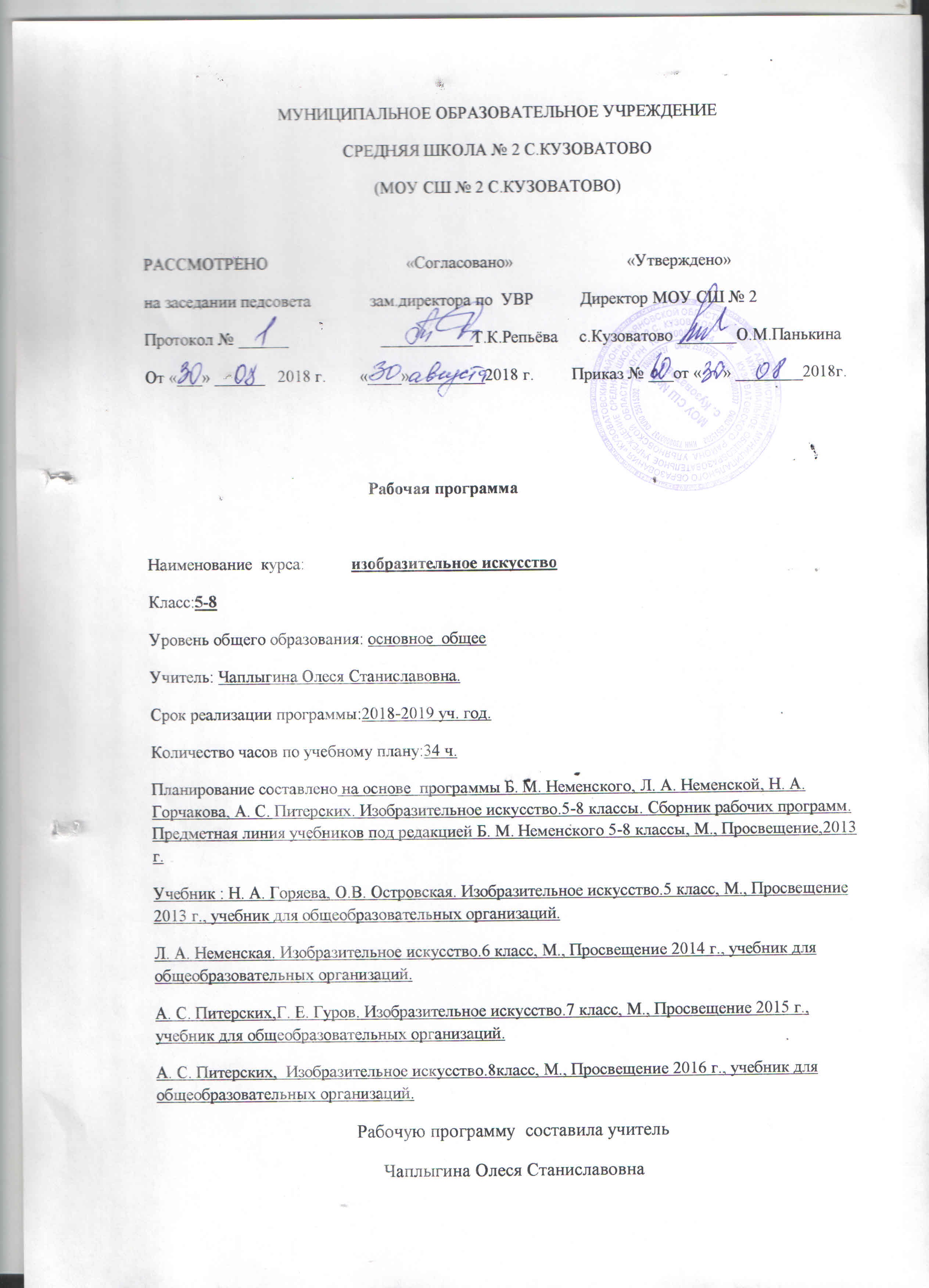 Планируемые результаты  освоения учебного предмета, курса По окончании основной школы учащиеся должны:5 класс: знать истоки и специфику образного языка декоративно-приклад ного искусства; знать особенности уникального крестьянского искусства, семантическое значение традиционных образов, мотивов (древо жизни, конь, птица, солярные знаки); знать несколько народных художественных промыслов России; различать по стилистическим особенностям декоративное искусство разных народов и времён (например, Древнего Египта, Древней Греции, Китая, Западной Европы XVII века); различать по материалу, технике исполнения современные виды декоративно-прикладного искусства (художественное стекло, керами ка, ковка, литьё, гобелен, батик и т. д.); выявлять в произведениях декоративно-прикладного искусства (на родного, классического, современного) связь конструктивных, декоративных, изобразительных элементов, а также видеть единство материала, формы и декора; умело пользоваться языком декоративно-прикладного искусства, принципами декоративного обобщения, уметь передавать единство формы и декора (на доступном для данного возраста уровне); выстраивать декоративные, орнаментальные композиции в традиции народного искусства (используя традиционное письмо Гжели, Городца, Хохломы и т. д.) на основе ритмического повтора изобразительных или геометрических элементов; создавать художественно-декоративные объекты предметной среды, объединённые общей стилистикой (предметы быта, мебель, одежда, детали интерьера определённой эпохи); владеть практическими навыками выразительного использования фактуры, цвета, формы, объёма, пространства в процессе создания в конкретном материале плоскостных или объёмных декоративных композиций; владеть навыком работы в конкретном материале (батик, витраж и т. п.); 6 класс: знать о месте и значении изобразительных искусств в жизни человека и общества; знать о существовании изобразительного искусства во все времена, иметь представление о многообразии образных языков искусства и особенностях видения мира в разные эпохи; понимать взаимосвязь реальной действительности и её художественного изображения в искусстве, её претворение в художественный образ; знать основные виды и жанры изобразительного искусства, иметь представление об основных этапах развития портрета, пейзажа и натюрморта в истории искусства; называть имена выдающихся художников и произведения искусства в жанрах портрета, пейзажа и натюрморта в мировом и отечествен ном искусстве; понимать особенности творчества и значение в отечественной куль туре великих русских художниковпейзажистов, мастеров портрета и натюрморта; знать основные средства художественной выразительности в изобразительном искусстве (линия, пятно, тон, цвет, форма, перспектива), особенности ритмической организации изображения; знать разные художественные материалы, художественные техники и их значение в создании художественного образа; пользоваться красками (гуашь и акварель), несколькими графическими материалами (карандаш, тушь), обладать первичными навыками лепки, уметь использовать коллажные техники; видеть конструктивную форму предмета, владеть первичными навыка ми плоскостного и объёмного изображений предмета и группы предметов; знать общие правила построения головы человека; уметь пользоваться начальными правилами линейной и воздушной перспективы; видеть и использовать в качестве средств выражения соотношения пропорций, характер освещения, цветовые отношения при изображении с натуры, по представлению и по памяти; создавать творческие композиционные работы в разных материалах с натуры, по памяти и по воображению; активно воспринимать произведения искусства и аргументировано анализировать разные уровни своего восприятия, понимать изобразительные метафоры и видеть целостную картину мира, присущую произведению искусства; 7 класс: уметь анализировать произведения архитектуры и дизайна; знать место конструктивных искусств в ряду пластических искусств, их общие начала и специфику; понимать особенности образного языка конструктивных видов искусства, единство функционального и художественнообразных начал и их социальную роль; знать основные этапы развития и истории архитектуры и дизайна, тенденции современного конструктивного искусства; конструировать объёмно-пространственные композиции, моделировать архитектурно-дизайнерские объекты (в графике и объёме); моделировать в своём творчестве основные этапы художественно производственного процесса в конструктивных искусствах; работать с натуры, по памяти и воображению над зарисовкой и проектированием конкретных зданий и вещной среды; конструировать основные объёмно-пространственные объекты, реализуя при этом фронтальную, объёмную и глубинно-пространственную композицию; использовать в макетных и графических ком-позициях ритм линий, цвета, объёмов, статику и динамику тектоники и фактур; владеть навыками формообразования, использования объёмов в дизайне и архитектуре (макеты из бумаги, картона, пластилина); создавать композиционные макеты объектов на предметной плоскости и в пространстве; создавать с натуры и по воображению архитектурные образы графическими материалами и др.; работать над эскизом монументального произведения (витраж, мозаика, роспись, монументальная скульптура); использовать выразительный язык при моделировании архитектурного ансамбля; использовать разнообразные художественные материалы; 8 класс: освоить азбуку фотографирования; анализировать фотопроизведение, исходя из принципов художественности; применять критерии художественности, композиционной грамотности в своей съёмочной практике; усвоить принципы построения изображения и пространственно-временного развития и построения видеоряда (раскадровки); усвоить принципы киномонтажа в создании художественного образа; осознавать технологическую цепочку производства видеофильма и быть способным на практике реализовать свои знания при работе над простейшими учебными и домашними кино и видеоработами; быть готовыми к аргументированному подходу при анализе современных явлений в искусствах кино, телевидения, видео.II. Содержание учебного предмета, курса 5 класс «Декоративно-прикладное искусство в жизни человека» Древние корни народного искусства Древние образы в народном искусстве. Убранство русской избы. Внутренний мир русской избы. Конструкция и декор предметов народного быта. Русская народная вышивка. Народный праздничный костюм. Народные праздничные обряды. Связь времён в народном искусстве Древние образы в современных народных игрушках. Искусство Гжели. Городецкая роспись. Хохлома. Жостово. Роспись по металлу. Щепа. Роспись по лубу и дереву. Тиснение и резьба по бересте. Роль народных художественных промыслов в современной жизни. Декор — человек, общество, время Зачем людям украшения. Роль декоративного искусства в жизни древнего общества. Одежда говорит о человеке. О чём рассказывают нам гербы и эмблемы. Роль декоративного искусства в жизни человека и общества. Декоративное искусство в современном мире Современное выставочное искусство. Ты сам мастер.   6 класс  « Изобразительное искусство в жизни человека»Виды изобразительного искусства и основы образного языка Изобразительное искусство. Семья пространственных искусств. Художественные материалы. Рисунок — основа изобразительного творчества. Линия и её выразительные возможности. Ритм линий. Пятно как средство выражения. Ритм пятен. Цвет. Основы цветоведения. Цвет в произведениях живописи. Объёмные изображения в скульптуре. Основы языка изображения.  Мир наших вещей. Натюрморт Реальность и фантазия в творчестве художника.Изображение предметного мира — натюрморт. Понятие формы. Многообразие форм окружающего мира. Изображение объёма на плоскости и линейная перспектива. Освещение. Свет и тень. Натюрморт в графике. Цвет в натюрморте. Выразительные возможности натюрморта. Вглядываясь в человека. Портрет Образ человека — главная тема в искусстве. Конструкция головы человека и её основные пропорции. Изображение головы человека в пространстве. Портрет в скульптуре. Графический портретный рисунок. Сатирические образы человека. Образные возможности освещения в портрете. Роль цвета в портрете. Великие портретисты прошлого. Портрет в изобразительном искусстве XX века. Человек и пространство. Пейзаж Жанры в изобразительном искусстве. Изображение пространства. Правила построения перспективы. Воздушная перспектива. Пейзаж — большой мир. Пейзаж настроения. Природа и художник. Пейзаж в русской живописи. Пейзаж в графике.Городской пейзаж. Выразительные возможности изобразительного искусства. Язык и смысл.  7 класс «ДИЗАЙН И АРХИТЕКТУРА В ЖИЗНИ ЧЕЛОВЕКА» Архитектура и дизайн — конструктивные искусства в ряду пространственных искусств. Мир, который создаёт человек. Художник — дизайн — архитектура. Искусство композиции — основа дизайна и архитектуры Основы композиции в конструктивных искусствах Гармония, контраст и выразительность плоскостной композиции, или «Внесём порядок в хаос!». Прямые линии и организация пространства. Цвет — элемент композиционного творчества. Свободные формы: линии и тоновые пятна. Буква — строка — текст Искусство шрифта. Когда текст и изображение вместе Композиционные основы макетирования в графическом дизайне. В бескрайнем море книг и журналов Многообразие форм графического дизайна. В мире вещей и зданий. Художественный язык конструктивных искусств Объект и пространство От плоскостного изображения к объёмному макету.Взаимосвязь объектов в архитектурном макете. Конструкция: часть и целое Здание как сочетание различных объёмов. Понятие модуля. Важнейшие архитектурные элементы здания. Красота и целесообразность Вещь как сочетание объёмов и образ времени. Форма и материал. Цвет в архитектуре и дизайне Роль цвета в формотворчестве. Город и человек. Социальное значение дизайна и архитектуры в жизни человека Город сквозь времена и страны Образы материальной культуры прошлого. Город сегодня и завтраПути развития современной архитектуры и дизайна. Живое пространство города Город, микрорайон, улица. Вещь в городе и дома Городской дизайн. Интерьер и вещь в доме. Дизайн пространственно-вещной среды интерьера. Природа и архитектура Организация архитектурно-ландшафтного пространства. Ты — архитектор! Замысел архитектурного проекта и его осуществление. Человек в зеркале дизайна и архитектуры. Образ жизни и индивидуальное проектированиеМой дом — мой образ жизни Скажи мне, как ты живёшь, и я скажу, какой у тебя дом. Интерьер, который мы создаём. Пугало в огороде, или… Под шёпот фонтанных струй. Мода, культура и ты Композиционно-конструктивные принципы дизайна одежды. Встречают по одёжке. Автопортрет на каждый день. Моделируя себя — моделируешь мир.  8 класс  « ИЗОБРАЗИТЕЛЬНОЕ ИСКУССТВО В ТЕАТРЕ, КИНО, НА ТЕЛЕВИДЕНИИ»Художник и искусство театра. Роль изображения в синтетических искусствах Искусство зримых образов. Изображение в театре и кино. Правда и магия театра. Театральное искусство и художник. Безграничное пространство сцены. Сценография — особый вид художественного творчества.  Сценография — искусство и производство. Тайны актёрского перевоплощения.   Третий звонок. Спектакль: от замысла к воплощению. Эстафета искусств: от рисунка к фотографии. Эволюция изоб разительных искусств и технологий Фотография — взгляд, сохранённый навсегда. Фотография — новое изображение реальности. Грамота фотокомпозиции и съёмки. Основа операторского мастерства: умение видеть и выбирать. Фотография — искусство светописи. Вещь: свет и фактура.   Искусство фотопейзажа и фотоинтерьера. Человек на фотографии. Операторское мастерство фотопортрета. Событие в кадре. Искусство фоторепортажа. Фотография и компьютер. Документ или фальсификация: факт и его компьютерная трактовка. Фильм — творец и зритель. Что мы знаем об искусстве кино? Многоголосый язык экрана. Синтетическая природа фильма и монтаж. Пространство и время в кино. Художник — режиссёр — оператор. Художественное творчество в игровом фильме. От большого экрана к твоему видео. Азбука киноязыка.Фильм — «рассказ в картинках». Воплощение замысла. Чудо движения: увидеть и снять. Бесконечный мир кинематографа.  Телевидение — пространство культуры? Экран — искусство — зритель Мир на экране: здесь и сейчас. Информационная и художественная природа телевизионного изображения. Телевидение и документальное кино. Телевизионная документалистика: от видеосюжета до телерепортажа и очерка.   Современные формы экранного языка. Тематическое планирование 5 классТематическое планирование 6 классТематическое планирование 7 классТематическое планирование 8 классКалендарно-тематическое планированиеДекоративно – прикладное искусство в жизни человекаПеречень учебно-методического обеспечения.1.	 Горяева Н. А., Островская О. В. Декоративно – прикладное искусство в жизни человека. Учебник для 5 класса общеобразовательных учреждений. Под редакцией Б. М. Неменского. Москва «Просвещение» 2013 год2.	Рабочие программы.Изобразительноеискусство.Предметная линия под редакцией Б.М.Неменского М,  « Просвещение» 2013 г.6 класс            Перечень учебно-методических средств обучения1. Рабочая программа. Предметная линия учебников под редакцией Б.М. Неменского. 5-9 классы: пособие для учителей общеобразоват. учреждений / Б.М. Неменский, Л.А. Неменская, Н.А. Горяева, А.С. Питерских. – М.: Просвещение, 2014. -176с.2. Л.А.Неменская.Изобразительноеискусство.Искусство в жизни человека. для 6 класса/Под ред. Б.М. Неменского.- М.: Просвещение, 2014..                                 Календарно-тематическое планирование                                                                        7 класс                                           Перечень учебно-методического обеспеченияИзобразительное искусство. Дизайн и архитектура в жизни человека. 7 класс: учеб.для общеобразоват. oрганизаций /А.С. Питерских, Г.Е. Гуров; под ред. Б.М. Неменского. – М.: Просвещение, 2015.Изобразительное искусство и художественный труд. Программы общеобразовательных учреждений 1-9 классы / Б.М. Неменский, Л.А. Неменская, Н.А. Горяева, А.С. Питерских; под ред. Б.М. Неменского. – М.: Просвещение, 2013.Календарно-тематическое планирование       8 класс                                           Перечень учебно-методического обеспеченияИзобразительное искусство в театре,кино, на телевидении.класс: учеб.для общеобразоват. oрганизаций /А.С. Питерских, Г.Е. Гуров; под ред. Б.М. Неменского. – М.: Просвещение, 2016.Изобразительное искусство и художественный труд. Программы общеобразовательных учреждений 1-9 классы / Б.М. Неменский, Л.А. Неменская, Н.А. Горяева, А.С. Питерских; под ред. Б.М. Неменского. – М.: Просвещение, 2013.Изобразительное искусство. Планируемые результаты. Система заданий / И.Э. Кашекова. – М.: Просвещение, 2013.№ТемаКоличество часов1Декоративно-прикладное искусство в жизни человека. Древние корни народного искусства.92.Связь времен в народном искусстве.73. Декор-человек,общество, время.84.Декоративное искусство в современном мире10Всего34№ТемаКоличество часов1Виды изобразительного искусства82Мир наших вещей. Натюрморт83Вглядываясь в человека. Портрет104Человек и пространство в изобразительном искусстве.8Всего 34№ТемаКоличество часов1Дизайн и архитектура — конструктивные искусства в ряду пространственных искусств. Художник — дизайн — архитектура. Искусство композиции — основа дизайна и архитектуры82Художественный язык конструктивных искусств. В мире вещей и зданий.113Город и человек. Социальное значение дизайна и архитектуры как среды жизни человека.74Человек в зеркале дизайна и архитектуры.8Итого:34№ТемаКоличество часов1. Изобразительный язык и эмоционально-ценностное содержание синтетических искусств. 42. Эволюция изобразительных искусств и выразительных средств.  43Азбука экранного искусства 54Телевидение –пространство культуры?.4Итого:17 Личностные УУД - формирование чувства прекрасного, формирование эстетических чувств на основе знакомства с произведением, нравственно-эстетическое оценивание.Познавательные УУД - самостоятельное выделение и формулирование познавательной цели. Коммуникативные УУД - обсуждать содержание работ, средств произведения искусства (важно увидеть, прослушать, обсудить). Регулятивные УУД - умение планировать свою деятельность а также контролировать процесс и результат работы. Личностные УУД - формирование чувства прекрасного, формирование эстетических чувств на основе знакомства с произведением, нравственно-эстетическое оценивание.Познавательные УУД - самостоятельное выделение и формулирование познавательной цели. Коммуникативные УУД - обсуждать содержание работ, средств произведения искусства (важно увидеть, прослушать, обсудить). Регулятивные УУД - умение планировать свою деятельность а также контролировать процесс и результат работы. Личностные УУД - формирование чувства прекрасного, формирование эстетических чувств на основе знакомства с произведением, нравственно-эстетическое оценивание.Познавательные УУД - самостоятельное выделение и формулирование познавательной цели. Коммуникативные УУД - обсуждать содержание работ, средств произведения искусства (важно увидеть, прослушать, обсудить). Регулятивные УУД - умение планировать свою деятельность а также контролировать процесс и результат работы. Личностные УУД - формирование чувства прекрасного, формирование эстетических чувств на основе знакомства с произведением, нравственно-эстетическое оценивание.Познавательные УУД - самостоятельное выделение и формулирование познавательной цели. Коммуникативные УУД - обсуждать содержание работ, средств произведения искусства (важно увидеть, прослушать, обсудить). Регулятивные УУД - умение планировать свою деятельность а также контролировать процесс и результат работы. Личностные УУД - формирование чувства прекрасного, формирование эстетических чувств на основе знакомства с произведением, нравственно-эстетическое оценивание.Познавательные УУД - самостоятельное выделение и формулирование познавательной цели. Коммуникативные УУД - обсуждать содержание работ, средств произведения искусства (важно увидеть, прослушать, обсудить). Регулятивные УУД - умение планировать свою деятельность а также контролировать процесс и результат работы. Личностные УУД - формирование чувства прекрасного, формирование эстетических чувств на основе знакомства с произведением, нравственно-эстетическое оценивание.Познавательные УУД - самостоятельное выделение и формулирование познавательной цели. Коммуникативные УУД - обсуждать содержание работ, средств произведения искусства (важно увидеть, прослушать, обсудить). Регулятивные УУД - умение планировать свою деятельность а также контролировать процесс и результат работы. Личностные УУД - формирование чувства прекрасного, формирование эстетических чувств на основе знакомства с произведением, нравственно-эстетическое оценивание.Познавательные УУД - самостоятельное выделение и формулирование познавательной цели. Коммуникативные УУД - обсуждать содержание работ, средств произведения искусства (важно увидеть, прослушать, обсудить). Регулятивные УУД - умение планировать свою деятельность а также контролировать процесс и результат работы. Личностные УУД - формирование чувства прекрасного, формирование эстетических чувств на основе знакомства с произведением, нравственно-эстетическое оценивание.Познавательные УУД - самостоятельное выделение и формулирование познавательной цели. Коммуникативные УУД - обсуждать содержание работ, средств произведения искусства (важно увидеть, прослушать, обсудить). Регулятивные УУД - умение планировать свою деятельность а также контролировать процесс и результат работы. Личностные УУД - формирование чувства прекрасного, формирование эстетических чувств на основе знакомства с произведением, нравственно-эстетическое оценивание.Познавательные УУД - самостоятельное выделение и формулирование познавательной цели. Коммуникативные УУД - обсуждать содержание работ, средств произведения искусства (важно увидеть, прослушать, обсудить). Регулятивные УУД - умение планировать свою деятельность а также контролировать процесс и результат работы. Личностные УУД - формирование чувства прекрасного, формирование эстетических чувств на основе знакомства с произведением, нравственно-эстетическое оценивание.Познавательные УУД - самостоятельное выделение и формулирование познавательной цели. Коммуникативные УУД - обсуждать содержание работ, средств произведения искусства (важно увидеть, прослушать, обсудить). Регулятивные УУД - умение планировать свою деятельность а также контролировать процесс и результат работы. Личностные УУД - формирование чувства прекрасного, формирование эстетических чувств на основе знакомства с произведением, нравственно-эстетическое оценивание.Познавательные УУД - самостоятельное выделение и формулирование познавательной цели. Коммуникативные УУД - обсуждать содержание работ, средств произведения искусства (важно увидеть, прослушать, обсудить). Регулятивные УУД - умение планировать свою деятельность а также контролировать процесс и результат работы. Личностные УУД - формирование чувства прекрасного, формирование эстетических чувств на основе знакомства с произведением, нравственно-эстетическое оценивание.Познавательные УУД - самостоятельное выделение и формулирование познавательной цели. Коммуникативные УУД - обсуждать содержание работ, средств произведения искусства (важно увидеть, прослушать, обсудить). Регулятивные УУД - умение планировать свою деятельность а также контролировать процесс и результат работы. Личностные УУД - формирование чувства прекрасного, формирование эстетических чувств на основе знакомства с произведением, нравственно-эстетическое оценивание.Познавательные УУД - самостоятельное выделение и формулирование познавательной цели. Коммуникативные УУД - обсуждать содержание работ, средств произведения искусства (важно увидеть, прослушать, обсудить). Регулятивные УУД - умение планировать свою деятельность а также контролировать процесс и результат работы. Личностные УУД - формирование чувства прекрасного, формирование эстетических чувств на основе знакомства с произведением, нравственно-эстетическое оценивание.Познавательные УУД - самостоятельное выделение и формулирование познавательной цели. Коммуникативные УУД - обсуждать содержание работ, средств произведения искусства (важно увидеть, прослушать, обсудить). Регулятивные УУД - умение планировать свою деятельность а также контролировать процесс и результат работы. Личностные УУД - формирование чувства прекрасного, формирование эстетических чувств на основе знакомства с произведением, нравственно-эстетическое оценивание.Познавательные УУД - самостоятельное выделение и формулирование познавательной цели. Коммуникативные УУД - обсуждать содержание работ, средств произведения искусства (важно увидеть, прослушать, обсудить). Регулятивные УУД - умение планировать свою деятельность а также контролировать процесс и результат работы. Личностные УУД - формирование чувства прекрасного, формирование эстетических чувств на основе знакомства с произведением, нравственно-эстетическое оценивание.Познавательные УУД - самостоятельное выделение и формулирование познавательной цели. Коммуникативные УУД - обсуждать содержание работ, средств произведения искусства (важно увидеть, прослушать, обсудить). Регулятивные УУД - умение планировать свою деятельность а также контролировать процесс и результат работы. Личностные УУД - формирование чувства прекрасного, формирование эстетических чувств на основе знакомства с произведением, нравственно-эстетическое оценивание.Познавательные УУД - самостоятельное выделение и формулирование познавательной цели. Коммуникативные УУД - обсуждать содержание работ, средств произведения искусства (важно увидеть, прослушать, обсудить). Регулятивные УУД - умение планировать свою деятельность а также контролировать процесс и результат работы. Личностные УУД - формирование чувства прекрасного, формирование эстетических чувств на основе знакомства с произведением, нравственно-эстетическое оценивание.Познавательные УУД - самостоятельное выделение и формулирование познавательной цели. Коммуникативные УУД - обсуждать содержание работ, средств произведения искусства (важно увидеть, прослушать, обсудить). Регулятивные УУД - умение планировать свою деятельность а также контролировать процесс и результат работы. Личностные УУД - формирование чувства прекрасного, формирование эстетических чувств на основе знакомства с произведением, нравственно-эстетическое оценивание.Познавательные УУД - самостоятельное выделение и формулирование познавательной цели. Коммуникативные УУД - обсуждать содержание работ, средств произведения искусства (важно увидеть, прослушать, обсудить). Регулятивные УУД - умение планировать свою деятельность а также контролировать процесс и результат работы. Личностные УУД - формирование чувства прекрасного, формирование эстетических чувств на основе знакомства с произведением, нравственно-эстетическое оценивание.Познавательные УУД - самостоятельное выделение и формулирование познавательной цели. Коммуникативные УУД - обсуждать содержание работ, средств произведения искусства (важно увидеть, прослушать, обсудить). Регулятивные УУД - умение планировать свою деятельность а также контролировать процесс и результат работы. Личностные УУД - формирование чувства прекрасного, формирование эстетических чувств на основе знакомства с произведением, нравственно-эстетическое оценивание.Познавательные УУД - самостоятельное выделение и формулирование познавательной цели. Коммуникативные УУД - обсуждать содержание работ, средств произведения искусства (важно увидеть, прослушать, обсудить). Регулятивные УУД - умение планировать свою деятельность а также контролировать процесс и результат работы. Личностные УУД - формирование чувства прекрасного, формирование эстетических чувств на основе знакомства с произведением, нравственно-эстетическое оценивание.Познавательные УУД - самостоятельное выделение и формулирование познавательной цели. Коммуникативные УУД - обсуждать содержание работ, средств произведения искусства (важно увидеть, прослушать, обсудить). Регулятивные УУД - умение планировать свою деятельность а также контролировать процесс и результат работы. Личностные УУД - формирование чувства прекрасного, формирование эстетических чувств на основе знакомства с произведением, нравственно-эстетическое оценивание.Познавательные УУД - самостоятельное выделение и формулирование познавательной цели. Коммуникативные УУД - обсуждать содержание работ, средств произведения искусства (важно увидеть, прослушать, обсудить). Регулятивные УУД - умение планировать свою деятельность а также контролировать процесс и результат работы. Личностные УУД - формирование чувства прекрасного, формирование эстетических чувств на основе знакомства с произведением, нравственно-эстетическое оценивание.Познавательные УУД - самостоятельное выделение и формулирование познавательной цели. Коммуникативные УУД - обсуждать содержание работ, средств произведения искусства (важно увидеть, прослушать, обсудить). Регулятивные УУД - умение планировать свою деятельность а также контролировать процесс и результат работы. Личностные УУД - формирование чувства прекрасного, формирование эстетических чувств на основе знакомства с произведением, нравственно-эстетическое оценивание.Познавательные УУД - самостоятельное выделение и формулирование познавательной цели. Коммуникативные УУД - обсуждать содержание работ, средств произведения искусства (важно увидеть, прослушать, обсудить). Регулятивные УУД - умение планировать свою деятельность а также контролировать процесс и результат работы. Личностные УУД - формирование чувства прекрасного, формирование эстетических чувств на основе знакомства с произведением, нравственно-эстетическое оценивание.Познавательные УУД - самостоятельное выделение и формулирование познавательной цели. Коммуникативные УУД - обсуждать содержание работ, средств произведения искусства (важно увидеть, прослушать, обсудить). Регулятивные УУД - умение планировать свою деятельность а также контролировать процесс и результат работы. Личностные УУД - формирование чувства прекрасного, формирование эстетических чувств на основе знакомства с произведением, нравственно-эстетическое оценивание.Познавательные УУД - самостоятельное выделение и формулирование познавательной цели. Коммуникативные УУД - обсуждать содержание работ, средств произведения искусства (важно увидеть, прослушать, обсудить). Регулятивные УУД - умение планировать свою деятельность а также контролировать процесс и результат работы. Личностные УУД - формирование чувства прекрасного, формирование эстетических чувств на основе знакомства с произведением, нравственно-эстетическое оценивание.Познавательные УУД - самостоятельное выделение и формулирование познавательной цели. Коммуникативные УУД - обсуждать содержание работ, средств произведения искусства (важно увидеть, прослушать, обсудить). Регулятивные УУД - умение планировать свою деятельность а также контролировать процесс и результат работы. Личностные УУД - формирование чувства прекрасного, формирование эстетических чувств на основе знакомства с произведением, нравственно-эстетическое оценивание.Познавательные УУД - самостоятельное выделение и формулирование познавательной цели. Коммуникативные УУД - обсуждать содержание работ, средств произведения искусства (важно увидеть, прослушать, обсудить). Регулятивные УУД - умение планировать свою деятельность а также контролировать процесс и результат работы. Личностные УУД - формирование чувства прекрасного, формирование эстетических чувств на основе знакомства с произведением, нравственно-эстетическое оценивание.Познавательные УУД - самостоятельное выделение и формулирование познавательной цели. Коммуникативные УУД - обсуждать содержание работ, средств произведения искусства (важно увидеть, прослушать, обсудить). Регулятивные УУД - умение планировать свою деятельность а также контролировать процесс и результат работы. Личностные УУД - формирование чувства прекрасного, формирование эстетических чувств на основе знакомства с произведением, нравственно-эстетическое оценивание.Познавательные УУД - самостоятельное выделение и формулирование познавательной цели. Коммуникативные УУД - обсуждать содержание работ, средств произведения искусства (важно увидеть, прослушать, обсудить). Регулятивные УУД - умение планировать свою деятельность а также контролировать процесс и результат работы. Личностные УУД - формирование чувства прекрасного, формирование эстетических чувств на основе знакомства с произведением, нравственно-эстетическое оценивание.Познавательные УУД - самостоятельное выделение и формулирование познавательной цели. Коммуникативные УУД - обсуждать содержание работ, средств произведения искусства (важно увидеть, прослушать, обсудить). Регулятивные УУД - умение планировать свою деятельность а также контролировать процесс и результат работы. Личностные УУД - формирование чувства прекрасного, формирование эстетических чувств на основе знакомства с произведением, нравственно-эстетическое оценивание.Познавательные УУД - самостоятельное выделение и формулирование познавательной цели. Коммуникативные УУД - обсуждать содержание работ, средств произведения искусства (важно увидеть, прослушать, обсудить). Регулятивные УУД - умение планировать свою деятельность а также контролировать процесс и результат работы. Личностные УУД - формирование чувства прекрасного, формирование эстетических чувств на основе знакомства с произведением, нравственно-эстетическое оценивание.Познавательные УУД - самостоятельное выделение и формулирование познавательной цели. Коммуникативные УУД - обсуждать содержание работ, средств произведения искусства (важно увидеть, прослушать, обсудить). Регулятивные УУД - умение планировать свою деятельность а также контролировать процесс и результат работы. Личностные УУД - формирование чувства прекрасного, формирование эстетических чувств на основе знакомства с произведением, нравственно-эстетическое оценивание.Познавательные УУД - самостоятельное выделение и формулирование познавательной цели. Коммуникативные УУД - обсуждать содержание работ, средств произведения искусства (важно увидеть, прослушать, обсудить). Регулятивные УУД - умение планировать свою деятельность а также контролировать процесс и результат работы. Личностные УУД - формирование чувства прекрасного, формирование эстетических чувств на основе знакомства с произведением, нравственно-эстетическое оценивание.Познавательные УУД - самостоятельное выделение и формулирование познавательной цели. Коммуникативные УУД - обсуждать содержание работ, средств произведения искусства (важно увидеть, прослушать, обсудить). Регулятивные УУД - умение планировать свою деятельность а также контролировать процесс и результат работы. Личностные УУД - формирование чувства прекрасного, формирование эстетических чувств на основе знакомства с произведением, нравственно-эстетическое оценивание.Познавательные УУД - самостоятельное выделение и формулирование познавательной цели. Коммуникативные УУД - обсуждать содержание работ, средств произведения искусства (важно увидеть, прослушать, обсудить). Регулятивные УУД - умение планировать свою деятельность а также контролировать процесс и результат работы. Личностные УУД - формирование чувства прекрасного, формирование эстетических чувств на основе знакомства с произведением, нравственно-эстетическое оценивание.Познавательные УУД - самостоятельное выделение и формулирование познавательной цели. Коммуникативные УУД - обсуждать содержание работ, средств произведения искусства (важно увидеть, прослушать, обсудить). Регулятивные УУД - умение планировать свою деятельность а также контролировать процесс и результат работы. Личностные УУД - формирование чувства прекрасного, формирование эстетических чувств на основе знакомства с произведением, нравственно-эстетическое оценивание.Познавательные УУД - самостоятельное выделение и формулирование познавательной цели. Коммуникативные УУД - обсуждать содержание работ, средств произведения искусства (важно увидеть, прослушать, обсудить). Регулятивные УУД - умение планировать свою деятельность а также контролировать процесс и результат работы. Личностные УУД - формирование чувства прекрасного, формирование эстетических чувств на основе знакомства с произведением, нравственно-эстетическое оценивание.Познавательные УУД - самостоятельное выделение и формулирование познавательной цели. Коммуникативные УУД - обсуждать содержание работ, средств произведения искусства (важно увидеть, прослушать, обсудить). Регулятивные УУД - умение планировать свою деятельность а также контролировать процесс и результат работы. Личностные УУД - формирование чувства прекрасного, формирование эстетических чувств на основе знакомства с произведением, нравственно-эстетическое оценивание.Познавательные УУД - самостоятельное выделение и формулирование познавательной цели. Коммуникативные УУД - обсуждать содержание работ, средств произведения искусства (важно увидеть, прослушать, обсудить). Регулятивные УУД - умение планировать свою деятельность а также контролировать процесс и результат работы. Личностные УУД - формирование чувства прекрасного, формирование эстетических чувств на основе знакомства с произведением, нравственно-эстетическое оценивание.Познавательные УУД - самостоятельное выделение и формулирование познавательной цели. Коммуникативные УУД - обсуждать содержание работ, средств произведения искусства (важно увидеть, прослушать, обсудить). Регулятивные УУД - умение планировать свою деятельность а также контролировать процесс и результат работы. Личностные УУД - формирование чувства прекрасного, формирование эстетических чувств на основе знакомства с произведением, нравственно-эстетическое оценивание.Познавательные УУД - самостоятельное выделение и формулирование познавательной цели. Коммуникативные УУД - обсуждать содержание работ, средств произведения искусства (важно увидеть, прослушать, обсудить). Регулятивные УУД - умение планировать свою деятельность а также контролировать процесс и результат работы.№ТемаурокаКоличесточасовКоличесточасовКоличесточасовТип урокаТип урокаТип урокаПланируемые результатыПланируемые результатыПланируемые результатыПланируемые результатыПланируемые результатыПланируемые результатыПланируемые результатыПланируемые результатыПланируемые результатыПланируемые результатыПланируемые результатыПланируемые результатыПланируемые результатыПланируемые результатыПланируемые результатыФормы контроляФормы контроляФормы контроляФормы контроляФормы контроляФормы организации позна-вательнойдея-тель-ностиФормы организации позна-вательнойдея-тель-ностиФормы организации позна-вательнойдея-тель-ностиДомашнее заданиеДомашнее заданиеДомашнее заданиеДомашнее заданиеДомашнее заданиеДомашнее задание            Дата            Дата            Дата            Дата            Дата            Дата            Дата№ТемаурокаКоличесточасовКоличесточасовКоличесточасовТип урокаТип урокаТип урокаПредмет-ныерезульта-ты освоения ИЗО.Предмет-ныерезульта-ты освоения ИЗО.Предмет-ныерезульта-ты освоения ИЗО.Предмет-ныерезульта-ты освоения ИЗО.Предмет-ныерезульта-ты освоения ИЗО.Предмет-ныерезульта-ты освоения ИЗО.Мета-предмет-ные результаты освоения ИЗО.Мета-предмет-ные результаты освоения ИЗО.Мета-предмет-ные результаты освоения ИЗО.Мета-предмет-ные результаты освоения ИЗО.Личностные результаты освоения ИЗО.Личностные результаты освоения ИЗО.Личностные результаты освоения ИЗО.Личностные результаты освоения ИЗО.Личностные результаты освоения ИЗО.Формы контроляФормы контроляФормы контроляФормы контроляФормы контроляФормы организации позна-вательнойдея-тель-ностиФормы организации позна-вательнойдея-тель-ностиФормы организации позна-вательнойдея-тель-ностиДомашнее заданиеДомашнее заданиеДомашнее заданиеДомашнее заданиеДомашнее заданиеДомашнее задание            Дата            Дата            Дата            Дата            Дата            Дата            Дата№ТемаурокаКоличесточасовКоличесточасовКоличесточасовТип урокаТип урокаТип урокаПредмет-ныерезульта-ты освоения ИЗО.Предмет-ныерезульта-ты освоения ИЗО.Предмет-ныерезульта-ты освоения ИЗО.Предмет-ныерезульта-ты освоения ИЗО.Предмет-ныерезульта-ты освоения ИЗО.Предмет-ныерезульта-ты освоения ИЗО.Мета-предмет-ные результаты освоения ИЗО.Мета-предмет-ные результаты освоения ИЗО.Мета-предмет-ные результаты освоения ИЗО.Мета-предмет-ные результаты освоения ИЗО.Личностные результаты освоения ИЗО.Личностные результаты освоения ИЗО.Личностные результаты освоения ИЗО.Личностные результаты освоения ИЗО.Личностные результаты освоения ИЗО.Формы контроляФормы контроляФормы контроляФормы контроляФормы контроляФормы организации позна-вательнойдея-тель-ностиФормы организации позна-вательнойдея-тель-ностиФормы организации позна-вательнойдея-тель-ностиДомашнее заданиеДомашнее заданиеДомашнее заданиеДомашнее заданиеДомашнее заданиеДомашнее заданиеПоплануПоплануПоплануПоплануПоплануПфактическиПфактически1-21 четвертьДревние образы в народном искусстве 2 2 2Урок формирования новых знанийУрок формирования новых знанийУрок формирования новых знанийОсмысленное восприятие визуальных образов реальности.Осмысленное восприятие визуальных образов реальности.Осмысленное восприятие визуальных образов реальности.Осмысленное восприятие визуальных образов реальности.Осмысленное восприятие визуальных образов реальности.Осмысленное восприятие визуальных образов реальности.Эмоционально-ценностное отношение к искусству и жизни.Эмоционально-ценностное отношение к искусству и жизни.Эмоционально-ценностное отношение к искусству и жизни.Эмоционально-ценностное отношение к искусству и жизни.Формирование активного отношения к традициям культуры как смысловой личностно значимой ценности.Формирование активного отношения к традициям культуры как смысловой личностно значимой ценности.Формирование активного отношения к традициям культуры как смысловой личностно значимой ценности.Формирование активного отношения к традициям культуры как смысловой личностно значимой ценности.Формирование активного отношения к традициям культуры как смысловой личностно значимой ценности.текущийтекущийтекущийтекущийтекущийФронтальная, индивидуальнаяФронтальная, индивидуальнаяФронтальная, индивидуальнаяНайти и принести материал с изображением деревянного резного узорочья русских изб.Найти и принести материал с изображением деревянного резного узорочья русских изб.Найти и принести материал с изображением деревянного резного узорочья русских изб.Найти и принести материал с изображением деревянного резного узорочья русских изб.Найти и принести материал с изображением деревянного резного узорочья русских изб.Найти и принести материал с изображением деревянного резного узорочья русских изб.3 Убранство русской избы111Комбинированный урокКомбинированный урокКомбинированный урокОсвоение художественной культуры как сферы материального выражения духовных ценностей.Освоение художественной культуры как сферы материального выражения духовных ценностей.Освоение художественной культуры как сферы материального выражения духовных ценностей.Освоение художественной культуры как сферы материального выражения духовных ценностей.Освоение художественной культуры как сферы материального выражения духовных ценностей.Освоение художественной культуры как сферы материального выражения духовных ценностей.Восприятие мира, человека с эстетических позиций.Восприятие мира, человека с эстетических позиций.Восприятие мира, человека с эстетических позиций.Восприятие мира, человека с эстетических позиций.Воспитание уважения к искусству и культуре своей Родины, выраженной в её архитектуре.Воспитание уважения к искусству и культуре своей Родины, выраженной в её архитектуре.Воспитание уважения к искусству и культуре своей Родины, выраженной в её архитектуре.Воспитание уважения к искусству и культуре своей Родины, выраженной в её архитектуре.Воспитание уважения к искусству и культуре своей Родины, выраженной в её архитектуре.текущийтекущийтекущийтекущийтекущийФронтальная, индивидуальнаяФронтальная, индивидуальнаяФронтальная, индивидуальнаяНайти иллюстации в детских книгах  с,изображающие крестьянский интерьер.Найти иллюстации в детских книгах  с,изображающие крестьянский интерьер.Найти иллюстации в детских книгах  с,изображающие крестьянский интерьер.Найти иллюстации в детских книгах  с,изображающие крестьянский интерьер.Найти иллюстации в детских книгах  с,изображающие крестьянский интерьер.Найти иллюстации в детских книгах  с,изображающие крестьянский интерьер.4 Внутренний мир русской избы111Комбинированный урокКомбинированный урокКомбинированный урокОсвоение художественной культуры как сферы материального выражения духовных ценностейОсвоение художественной культуры как сферы материального выражения духовных ценностейОсвоение художественной культуры как сферы материального выражения духовных ценностейОсвоение художественной культуры как сферы материального выражения духовных ценностейОсвоение художественной культуры как сферы материального выражения духовных ценностейОсвоение художественной культуры как сферы материального выражения духовных ценностейПонимание роли и места искусства в жизни человека и общества.Понимание роли и места искусства в жизни человека и общества.Понимание роли и места искусства в жизни человека и общества.Понимание роли и места искусства в жизни человека и общества.Воспитание уважения к искусству в национальных образах предметно-материальной среды и понимание красоты человеком.Воспитание уважения к искусству в национальных образах предметно-материальной среды и понимание красоты человеком.Воспитание уважения к искусству в национальных образах предметно-материальной среды и понимание красоты человеком.Воспитание уважения к искусству в национальных образах предметно-материальной среды и понимание красоты человеком.Воспитание уважения к искусству в национальных образах предметно-материальной среды и понимание красоты человеком.текущийтекущийтекущийтекущийтекущийиндивидуальнаяиндивидуальнаяиндивидуальнаяПодобрать иллюстации с изображением  предметов быта крестьян Подобрать иллюстации с изображением  предметов быта крестьян Подобрать иллюстации с изображением  предметов быта крестьян Подобрать иллюстации с изображением  предметов быта крестьян Подобрать иллюстации с изображением  предметов быта крестьян Подобрать иллюстации с изображением  предметов быта крестьян 5Конструкция и декор предметов народного быта111Комбинированный урокКомбинированный урокКомбинированный урокНаходить общее и особенное в конструкции,декорепредметов крестьянского быта.Находить общее и особенное в конструкции,декорепредметов крестьянского быта.Находить общее и особенное в конструкции,декорепредметов крестьянского быта.Находить общее и особенное в конструкции,декорепредметов крестьянского быта.Рассуждать о связи произведений крестьянского быта с природой.Рассуждать о связи произведений крестьянского быта с природой.Рассуждать о связи произведений крестьянского быта с природой.Рассуждать о связи произведений крестьянского быта с природой.Рассуждать о связи произведений крестьянского быта с природой.Рассуждать о связи произведений крестьянского быта с природой..развивать самостоятельность в поиске решения поставленных  изобразительных задач..развивать самостоятельность в поиске решения поставленных  изобразительных задач..развивать самостоятельность в поиске решения поставленных  изобразительных задач..развивать самостоятельность в поиске решения поставленных  изобразительных задач..развивать самостоятельность в поиске решения поставленных  изобразительных задач.текущийтекущийтекущийтекущийиндивидуальнаяиндивидуальнаяиндивидуальнаяиндивидуальнаяНайти иллюстрации с изображением русской вышивкиНайти иллюстрации с изображением русской вышивкиНайти иллюстрации с изображением русской вышивкиНайти иллюстрации с изображением русской вышивки6 Русская народная вышивка.  1  1  1Комбинированный урокКомбинированный урокКомбинированный урокВоспитание художественного вкуса, овладение основами культуры практической творческой работы, различными художественными материалами.Воспитание художественного вкуса, овладение основами культуры практической творческой работы, различными художественными материалами.Воспитание художественного вкуса, овладение основами культуры практической творческой работы, различными художественными материалами.Воспитание художественного вкуса, овладение основами культуры практической творческой работы, различными художественными материалами.Воспитание художественного вкуса, овладение основами культуры практической творческой работы, различными художественными материалами.Восприятие и интерпретация темы и содержание произведений изобразительного искусстваВосприятие и интерпретация темы и содержание произведений изобразительного искусстваВосприятие и интерпретация темы и содержание произведений изобразительного искусстваВосприятие и интерпретация темы и содержание произведений изобразительного искусстваВосприятие и интерпретация темы и содержание произведений изобразительного искусстваВосприятие и интерпретация темы и содержание произведений изобразительного искусстваУмение эстетически подходить к любому виду деятельности.Умение эстетически подходить к любому виду деятельности.Умение эстетически подходить к любому виду деятельности.Умение эстетически подходить к любому виду деятельности.Умение эстетически подходить к любому виду деятельности.текущийтекущийтекущийтекущийиндивидуальнаяиндивидуальнаяиндивидуальнаяиндивидуальнаяНайти иллюстрации с изображением интерьера крестьянского домаНайти иллюстрации с изображением интерьера крестьянского домаНайти иллюстрации с изображением интерьера крестьянского домаНайти иллюстрации с изображением интерьера крестьянского дома7 Народный праздничный костюм111Комбинированный урокКомбинированный урокКомбинированный урокОвладение средствами художественного изображения.Овладение средствами художественного изображения.Овладение средствами художественного изображения.Овладение средствами художественного изображения.Овладение средствами художественного изображения.Активное отношение к традициям культуры.Активное отношение к традициям культуры.Активное отношение к традициям культуры.Активное отношение к традициям культуры.Активное отношение к традициям культуры.Активное отношение к традициям культуры.Умение воспринимать культуру своего народа.Умение воспринимать культуру своего народа.Умение воспринимать культуру своего народа.Умение воспринимать культуру своего народа.Умение воспринимать культуру своего народа.взаимоконтрольвзаимоконтрольвзаимоконтрольвзаимоконтрольколлективнаяколлективнаяколлективнаяколлективнаяНайти иллюстрации с изображением народной одеждыНайти иллюстрации с изображением народной одеждыНайти иллюстрации с изображением народной одеждыНайти иллюстрации с изображением народной одежды 8-9 Народные праздничные обряды.222Комбинированный урокКомбинированный урокКомбинированный урокВоспитание художественного вкуса, эстетически воспринимать народное творчество. Воспитание художественного вкуса, эстетически воспринимать народное творчество. Воспитание художественного вкуса, эстетически воспринимать народное творчество. Воспитание художественного вкуса, эстетически воспринимать народное творчество. Воспитание художественного вкуса, эстетически воспринимать народное творчество. Умение находить необходимую информацию по культуре в книгах по искусствуУмение находить необходимую информацию по культуре в книгах по искусствуУмение находить необходимую информацию по культуре в книгах по искусствуУмение находить необходимую информацию по культуре в книгах по искусствуУмение находить необходимую информацию по культуре в книгах по искусствуУмение находить необходимую информацию по культуре в книгах по искусствуРазвитие фантазии, воображения. Умение воспринимать культуру своего народаРазвитие фантазии, воображения. Умение воспринимать культуру своего народаРазвитие фантазии, воображения. Умение воспринимать культуру своего народаРазвитие фантазии, воображения. Умение воспринимать культуру своего народаРазвитие фантазии, воображения. Умение воспринимать культуру своего народавзаимоконтрольвзаимоконтрольвзаимоконтрольвзаимоконтрольпарнаяпарнаяпарнаяпарнаяНайти иллюстрации с изображением праздничных народных гулянийНайти иллюстрации с изображением праздничных народных гулянийНайти иллюстрации с изображением праздничных народных гулянийНайти иллюстрации с изображением праздничных народных гулянийЛичностные УУД - формирование чувства прекрасного, формирование эстетических чувств на основе знакомства с произведением, нравственно-эстетическое оценивание. Проявление особого интереса к новому материалу. Умение самовыражаться, умение выражать свое отношение к произведениям искусства. Познавательные УУД - самостоятельное выделение и формулирование познавательной цели. Выбор оснований для сравнения объектов ( форма, цвет и т. д.) ученики должны рассуждать.Коммуникативные УУД - обсуждать содержание работ, средств произведения искусства (важно увидеть, прослушать, обсудить). Умение слушать других и выражать свои мысли. Регулятивные УУД - умение планировать свою деятельность а также контролировать процесс и результат работы. Умение выполнять поставленные перед собой свои же задачи.Личностные УУД - формирование чувства прекрасного, формирование эстетических чувств на основе знакомства с произведением, нравственно-эстетическое оценивание. Проявление особого интереса к новому материалу. Умение самовыражаться, умение выражать свое отношение к произведениям искусства. Познавательные УУД - самостоятельное выделение и формулирование познавательной цели. Выбор оснований для сравнения объектов ( форма, цвет и т. д.) ученики должны рассуждать.Коммуникативные УУД - обсуждать содержание работ, средств произведения искусства (важно увидеть, прослушать, обсудить). Умение слушать других и выражать свои мысли. Регулятивные УУД - умение планировать свою деятельность а также контролировать процесс и результат работы. Умение выполнять поставленные перед собой свои же задачи.Личностные УУД - формирование чувства прекрасного, формирование эстетических чувств на основе знакомства с произведением, нравственно-эстетическое оценивание. Проявление особого интереса к новому материалу. Умение самовыражаться, умение выражать свое отношение к произведениям искусства. Познавательные УУД - самостоятельное выделение и формулирование познавательной цели. Выбор оснований для сравнения объектов ( форма, цвет и т. д.) ученики должны рассуждать.Коммуникативные УУД - обсуждать содержание работ, средств произведения искусства (важно увидеть, прослушать, обсудить). Умение слушать других и выражать свои мысли. Регулятивные УУД - умение планировать свою деятельность а также контролировать процесс и результат работы. Умение выполнять поставленные перед собой свои же задачи.Личностные УУД - формирование чувства прекрасного, формирование эстетических чувств на основе знакомства с произведением, нравственно-эстетическое оценивание. Проявление особого интереса к новому материалу. Умение самовыражаться, умение выражать свое отношение к произведениям искусства. Познавательные УУД - самостоятельное выделение и формулирование познавательной цели. Выбор оснований для сравнения объектов ( форма, цвет и т. д.) ученики должны рассуждать.Коммуникативные УУД - обсуждать содержание работ, средств произведения искусства (важно увидеть, прослушать, обсудить). Умение слушать других и выражать свои мысли. Регулятивные УУД - умение планировать свою деятельность а также контролировать процесс и результат работы. Умение выполнять поставленные перед собой свои же задачи.Личностные УУД - формирование чувства прекрасного, формирование эстетических чувств на основе знакомства с произведением, нравственно-эстетическое оценивание. Проявление особого интереса к новому материалу. Умение самовыражаться, умение выражать свое отношение к произведениям искусства. Познавательные УУД - самостоятельное выделение и формулирование познавательной цели. Выбор оснований для сравнения объектов ( форма, цвет и т. д.) ученики должны рассуждать.Коммуникативные УУД - обсуждать содержание работ, средств произведения искусства (важно увидеть, прослушать, обсудить). Умение слушать других и выражать свои мысли. Регулятивные УУД - умение планировать свою деятельность а также контролировать процесс и результат работы. Умение выполнять поставленные перед собой свои же задачи.Личностные УУД - формирование чувства прекрасного, формирование эстетических чувств на основе знакомства с произведением, нравственно-эстетическое оценивание. Проявление особого интереса к новому материалу. Умение самовыражаться, умение выражать свое отношение к произведениям искусства. Познавательные УУД - самостоятельное выделение и формулирование познавательной цели. Выбор оснований для сравнения объектов ( форма, цвет и т. д.) ученики должны рассуждать.Коммуникативные УУД - обсуждать содержание работ, средств произведения искусства (важно увидеть, прослушать, обсудить). Умение слушать других и выражать свои мысли. Регулятивные УУД - умение планировать свою деятельность а также контролировать процесс и результат работы. Умение выполнять поставленные перед собой свои же задачи.Личностные УУД - формирование чувства прекрасного, формирование эстетических чувств на основе знакомства с произведением, нравственно-эстетическое оценивание. Проявление особого интереса к новому материалу. Умение самовыражаться, умение выражать свое отношение к произведениям искусства. Познавательные УУД - самостоятельное выделение и формулирование познавательной цели. Выбор оснований для сравнения объектов ( форма, цвет и т. д.) ученики должны рассуждать.Коммуникативные УУД - обсуждать содержание работ, средств произведения искусства (важно увидеть, прослушать, обсудить). Умение слушать других и выражать свои мысли. Регулятивные УУД - умение планировать свою деятельность а также контролировать процесс и результат работы. Умение выполнять поставленные перед собой свои же задачи.Личностные УУД - формирование чувства прекрасного, формирование эстетических чувств на основе знакомства с произведением, нравственно-эстетическое оценивание. Проявление особого интереса к новому материалу. Умение самовыражаться, умение выражать свое отношение к произведениям искусства. Познавательные УУД - самостоятельное выделение и формулирование познавательной цели. Выбор оснований для сравнения объектов ( форма, цвет и т. д.) ученики должны рассуждать.Коммуникативные УУД - обсуждать содержание работ, средств произведения искусства (важно увидеть, прослушать, обсудить). Умение слушать других и выражать свои мысли. Регулятивные УУД - умение планировать свою деятельность а также контролировать процесс и результат работы. Умение выполнять поставленные перед собой свои же задачи.Личностные УУД - формирование чувства прекрасного, формирование эстетических чувств на основе знакомства с произведением, нравственно-эстетическое оценивание. Проявление особого интереса к новому материалу. Умение самовыражаться, умение выражать свое отношение к произведениям искусства. Познавательные УУД - самостоятельное выделение и формулирование познавательной цели. Выбор оснований для сравнения объектов ( форма, цвет и т. д.) ученики должны рассуждать.Коммуникативные УУД - обсуждать содержание работ, средств произведения искусства (важно увидеть, прослушать, обсудить). Умение слушать других и выражать свои мысли. Регулятивные УУД - умение планировать свою деятельность а также контролировать процесс и результат работы. Умение выполнять поставленные перед собой свои же задачи.Личностные УУД - формирование чувства прекрасного, формирование эстетических чувств на основе знакомства с произведением, нравственно-эстетическое оценивание. Проявление особого интереса к новому материалу. Умение самовыражаться, умение выражать свое отношение к произведениям искусства. Познавательные УУД - самостоятельное выделение и формулирование познавательной цели. Выбор оснований для сравнения объектов ( форма, цвет и т. д.) ученики должны рассуждать.Коммуникативные УУД - обсуждать содержание работ, средств произведения искусства (важно увидеть, прослушать, обсудить). Умение слушать других и выражать свои мысли. Регулятивные УУД - умение планировать свою деятельность а также контролировать процесс и результат работы. Умение выполнять поставленные перед собой свои же задачи.Личностные УУД - формирование чувства прекрасного, формирование эстетических чувств на основе знакомства с произведением, нравственно-эстетическое оценивание. Проявление особого интереса к новому материалу. Умение самовыражаться, умение выражать свое отношение к произведениям искусства. Познавательные УУД - самостоятельное выделение и формулирование познавательной цели. Выбор оснований для сравнения объектов ( форма, цвет и т. д.) ученики должны рассуждать.Коммуникативные УУД - обсуждать содержание работ, средств произведения искусства (важно увидеть, прослушать, обсудить). Умение слушать других и выражать свои мысли. Регулятивные УУД - умение планировать свою деятельность а также контролировать процесс и результат работы. Умение выполнять поставленные перед собой свои же задачи.Личностные УУД - формирование чувства прекрасного, формирование эстетических чувств на основе знакомства с произведением, нравственно-эстетическое оценивание. Проявление особого интереса к новому материалу. Умение самовыражаться, умение выражать свое отношение к произведениям искусства. Познавательные УУД - самостоятельное выделение и формулирование познавательной цели. Выбор оснований для сравнения объектов ( форма, цвет и т. д.) ученики должны рассуждать.Коммуникативные УУД - обсуждать содержание работ, средств произведения искусства (важно увидеть, прослушать, обсудить). Умение слушать других и выражать свои мысли. Регулятивные УУД - умение планировать свою деятельность а также контролировать процесс и результат работы. Умение выполнять поставленные перед собой свои же задачи.Личностные УУД - формирование чувства прекрасного, формирование эстетических чувств на основе знакомства с произведением, нравственно-эстетическое оценивание. Проявление особого интереса к новому материалу. Умение самовыражаться, умение выражать свое отношение к произведениям искусства. Познавательные УУД - самостоятельное выделение и формулирование познавательной цели. Выбор оснований для сравнения объектов ( форма, цвет и т. д.) ученики должны рассуждать.Коммуникативные УУД - обсуждать содержание работ, средств произведения искусства (важно увидеть, прослушать, обсудить). Умение слушать других и выражать свои мысли. Регулятивные УУД - умение планировать свою деятельность а также контролировать процесс и результат работы. Умение выполнять поставленные перед собой свои же задачи.Личностные УУД - формирование чувства прекрасного, формирование эстетических чувств на основе знакомства с произведением, нравственно-эстетическое оценивание. Проявление особого интереса к новому материалу. Умение самовыражаться, умение выражать свое отношение к произведениям искусства. Познавательные УУД - самостоятельное выделение и формулирование познавательной цели. Выбор оснований для сравнения объектов ( форма, цвет и т. д.) ученики должны рассуждать.Коммуникативные УУД - обсуждать содержание работ, средств произведения искусства (важно увидеть, прослушать, обсудить). Умение слушать других и выражать свои мысли. Регулятивные УУД - умение планировать свою деятельность а также контролировать процесс и результат работы. Умение выполнять поставленные перед собой свои же задачи.Личностные УУД - формирование чувства прекрасного, формирование эстетических чувств на основе знакомства с произведением, нравственно-эстетическое оценивание. Проявление особого интереса к новому материалу. Умение самовыражаться, умение выражать свое отношение к произведениям искусства. Познавательные УУД - самостоятельное выделение и формулирование познавательной цели. Выбор оснований для сравнения объектов ( форма, цвет и т. д.) ученики должны рассуждать.Коммуникативные УУД - обсуждать содержание работ, средств произведения искусства (важно увидеть, прослушать, обсудить). Умение слушать других и выражать свои мысли. Регулятивные УУД - умение планировать свою деятельность а также контролировать процесс и результат работы. Умение выполнять поставленные перед собой свои же задачи.Личностные УУД - формирование чувства прекрасного, формирование эстетических чувств на основе знакомства с произведением, нравственно-эстетическое оценивание. Проявление особого интереса к новому материалу. Умение самовыражаться, умение выражать свое отношение к произведениям искусства. Познавательные УУД - самостоятельное выделение и формулирование познавательной цели. Выбор оснований для сравнения объектов ( форма, цвет и т. д.) ученики должны рассуждать.Коммуникативные УУД - обсуждать содержание работ, средств произведения искусства (важно увидеть, прослушать, обсудить). Умение слушать других и выражать свои мысли. Регулятивные УУД - умение планировать свою деятельность а также контролировать процесс и результат работы. Умение выполнять поставленные перед собой свои же задачи.Личностные УУД - формирование чувства прекрасного, формирование эстетических чувств на основе знакомства с произведением, нравственно-эстетическое оценивание. Проявление особого интереса к новому материалу. Умение самовыражаться, умение выражать свое отношение к произведениям искусства. Познавательные УУД - самостоятельное выделение и формулирование познавательной цели. Выбор оснований для сравнения объектов ( форма, цвет и т. д.) ученики должны рассуждать.Коммуникативные УУД - обсуждать содержание работ, средств произведения искусства (важно увидеть, прослушать, обсудить). Умение слушать других и выражать свои мысли. Регулятивные УУД - умение планировать свою деятельность а также контролировать процесс и результат работы. Умение выполнять поставленные перед собой свои же задачи.Личностные УУД - формирование чувства прекрасного, формирование эстетических чувств на основе знакомства с произведением, нравственно-эстетическое оценивание. Проявление особого интереса к новому материалу. Умение самовыражаться, умение выражать свое отношение к произведениям искусства. Познавательные УУД - самостоятельное выделение и формулирование познавательной цели. Выбор оснований для сравнения объектов ( форма, цвет и т. д.) ученики должны рассуждать.Коммуникативные УУД - обсуждать содержание работ, средств произведения искусства (важно увидеть, прослушать, обсудить). Умение слушать других и выражать свои мысли. Регулятивные УУД - умение планировать свою деятельность а также контролировать процесс и результат работы. Умение выполнять поставленные перед собой свои же задачи.Личностные УУД - формирование чувства прекрасного, формирование эстетических чувств на основе знакомства с произведением, нравственно-эстетическое оценивание. Проявление особого интереса к новому материалу. Умение самовыражаться, умение выражать свое отношение к произведениям искусства. Познавательные УУД - самостоятельное выделение и формулирование познавательной цели. Выбор оснований для сравнения объектов ( форма, цвет и т. д.) ученики должны рассуждать.Коммуникативные УУД - обсуждать содержание работ, средств произведения искусства (важно увидеть, прослушать, обсудить). Умение слушать других и выражать свои мысли. Регулятивные УУД - умение планировать свою деятельность а также контролировать процесс и результат работы. Умение выполнять поставленные перед собой свои же задачи.Личностные УУД - формирование чувства прекрасного, формирование эстетических чувств на основе знакомства с произведением, нравственно-эстетическое оценивание. Проявление особого интереса к новому материалу. Умение самовыражаться, умение выражать свое отношение к произведениям искусства. Познавательные УУД - самостоятельное выделение и формулирование познавательной цели. Выбор оснований для сравнения объектов ( форма, цвет и т. д.) ученики должны рассуждать.Коммуникативные УУД - обсуждать содержание работ, средств произведения искусства (важно увидеть, прослушать, обсудить). Умение слушать других и выражать свои мысли. Регулятивные УУД - умение планировать свою деятельность а также контролировать процесс и результат работы. Умение выполнять поставленные перед собой свои же задачи.Личностные УУД - формирование чувства прекрасного, формирование эстетических чувств на основе знакомства с произведением, нравственно-эстетическое оценивание. Проявление особого интереса к новому материалу. Умение самовыражаться, умение выражать свое отношение к произведениям искусства. Познавательные УУД - самостоятельное выделение и формулирование познавательной цели. Выбор оснований для сравнения объектов ( форма, цвет и т. д.) ученики должны рассуждать.Коммуникативные УУД - обсуждать содержание работ, средств произведения искусства (важно увидеть, прослушать, обсудить). Умение слушать других и выражать свои мысли. Регулятивные УУД - умение планировать свою деятельность а также контролировать процесс и результат работы. Умение выполнять поставленные перед собой свои же задачи.Личностные УУД - формирование чувства прекрасного, формирование эстетических чувств на основе знакомства с произведением, нравственно-эстетическое оценивание. Проявление особого интереса к новому материалу. Умение самовыражаться, умение выражать свое отношение к произведениям искусства. Познавательные УУД - самостоятельное выделение и формулирование познавательной цели. Выбор оснований для сравнения объектов ( форма, цвет и т. д.) ученики должны рассуждать.Коммуникативные УУД - обсуждать содержание работ, средств произведения искусства (важно увидеть, прослушать, обсудить). Умение слушать других и выражать свои мысли. Регулятивные УУД - умение планировать свою деятельность а также контролировать процесс и результат работы. Умение выполнять поставленные перед собой свои же задачи.Личностные УУД - формирование чувства прекрасного, формирование эстетических чувств на основе знакомства с произведением, нравственно-эстетическое оценивание. Проявление особого интереса к новому материалу. Умение самовыражаться, умение выражать свое отношение к произведениям искусства. Познавательные УУД - самостоятельное выделение и формулирование познавательной цели. Выбор оснований для сравнения объектов ( форма, цвет и т. д.) ученики должны рассуждать.Коммуникативные УУД - обсуждать содержание работ, средств произведения искусства (важно увидеть, прослушать, обсудить). Умение слушать других и выражать свои мысли. Регулятивные УУД - умение планировать свою деятельность а также контролировать процесс и результат работы. Умение выполнять поставленные перед собой свои же задачи.Личностные УУД - формирование чувства прекрасного, формирование эстетических чувств на основе знакомства с произведением, нравственно-эстетическое оценивание. Проявление особого интереса к новому материалу. Умение самовыражаться, умение выражать свое отношение к произведениям искусства. Познавательные УУД - самостоятельное выделение и формулирование познавательной цели. Выбор оснований для сравнения объектов ( форма, цвет и т. д.) ученики должны рассуждать.Коммуникативные УУД - обсуждать содержание работ, средств произведения искусства (важно увидеть, прослушать, обсудить). Умение слушать других и выражать свои мысли. Регулятивные УУД - умение планировать свою деятельность а также контролировать процесс и результат работы. Умение выполнять поставленные перед собой свои же задачи.Личностные УУД - формирование чувства прекрасного, формирование эстетических чувств на основе знакомства с произведением, нравственно-эстетическое оценивание. Проявление особого интереса к новому материалу. Умение самовыражаться, умение выражать свое отношение к произведениям искусства. Познавательные УУД - самостоятельное выделение и формулирование познавательной цели. Выбор оснований для сравнения объектов ( форма, цвет и т. д.) ученики должны рассуждать.Коммуникативные УУД - обсуждать содержание работ, средств произведения искусства (важно увидеть, прослушать, обсудить). Умение слушать других и выражать свои мысли. Регулятивные УУД - умение планировать свою деятельность а также контролировать процесс и результат работы. Умение выполнять поставленные перед собой свои же задачи.Личностные УУД - формирование чувства прекрасного, формирование эстетических чувств на основе знакомства с произведением, нравственно-эстетическое оценивание. Проявление особого интереса к новому материалу. Умение самовыражаться, умение выражать свое отношение к произведениям искусства. Познавательные УУД - самостоятельное выделение и формулирование познавательной цели. Выбор оснований для сравнения объектов ( форма, цвет и т. д.) ученики должны рассуждать.Коммуникативные УУД - обсуждать содержание работ, средств произведения искусства (важно увидеть, прослушать, обсудить). Умение слушать других и выражать свои мысли. Регулятивные УУД - умение планировать свою деятельность а также контролировать процесс и результат работы. Умение выполнять поставленные перед собой свои же задачи.Личностные УУД - формирование чувства прекрасного, формирование эстетических чувств на основе знакомства с произведением, нравственно-эстетическое оценивание. Проявление особого интереса к новому материалу. Умение самовыражаться, умение выражать свое отношение к произведениям искусства. Познавательные УУД - самостоятельное выделение и формулирование познавательной цели. Выбор оснований для сравнения объектов ( форма, цвет и т. д.) ученики должны рассуждать.Коммуникативные УУД - обсуждать содержание работ, средств произведения искусства (важно увидеть, прослушать, обсудить). Умение слушать других и выражать свои мысли. Регулятивные УУД - умение планировать свою деятельность а также контролировать процесс и результат работы. Умение выполнять поставленные перед собой свои же задачи.Личностные УУД - формирование чувства прекрасного, формирование эстетических чувств на основе знакомства с произведением, нравственно-эстетическое оценивание. Проявление особого интереса к новому материалу. Умение самовыражаться, умение выражать свое отношение к произведениям искусства. Познавательные УУД - самостоятельное выделение и формулирование познавательной цели. Выбор оснований для сравнения объектов ( форма, цвет и т. д.) ученики должны рассуждать.Коммуникативные УУД - обсуждать содержание работ, средств произведения искусства (важно увидеть, прослушать, обсудить). Умение слушать других и выражать свои мысли. Регулятивные УУД - умение планировать свою деятельность а также контролировать процесс и результат работы. Умение выполнять поставленные перед собой свои же задачи.Личностные УУД - формирование чувства прекрасного, формирование эстетических чувств на основе знакомства с произведением, нравственно-эстетическое оценивание. Проявление особого интереса к новому материалу. Умение самовыражаться, умение выражать свое отношение к произведениям искусства. Познавательные УУД - самостоятельное выделение и формулирование познавательной цели. Выбор оснований для сравнения объектов ( форма, цвет и т. д.) ученики должны рассуждать.Коммуникативные УУД - обсуждать содержание работ, средств произведения искусства (важно увидеть, прослушать, обсудить). Умение слушать других и выражать свои мысли. Регулятивные УУД - умение планировать свою деятельность а также контролировать процесс и результат работы. Умение выполнять поставленные перед собой свои же задачи.Личностные УУД - формирование чувства прекрасного, формирование эстетических чувств на основе знакомства с произведением, нравственно-эстетическое оценивание. Проявление особого интереса к новому материалу. Умение самовыражаться, умение выражать свое отношение к произведениям искусства. Познавательные УУД - самостоятельное выделение и формулирование познавательной цели. Выбор оснований для сравнения объектов ( форма, цвет и т. д.) ученики должны рассуждать.Коммуникативные УУД - обсуждать содержание работ, средств произведения искусства (важно увидеть, прослушать, обсудить). Умение слушать других и выражать свои мысли. Регулятивные УУД - умение планировать свою деятельность а также контролировать процесс и результат работы. Умение выполнять поставленные перед собой свои же задачи.Личностные УУД - формирование чувства прекрасного, формирование эстетических чувств на основе знакомства с произведением, нравственно-эстетическое оценивание. Проявление особого интереса к новому материалу. Умение самовыражаться, умение выражать свое отношение к произведениям искусства. Познавательные УУД - самостоятельное выделение и формулирование познавательной цели. Выбор оснований для сравнения объектов ( форма, цвет и т. д.) ученики должны рассуждать.Коммуникативные УУД - обсуждать содержание работ, средств произведения искусства (важно увидеть, прослушать, обсудить). Умение слушать других и выражать свои мысли. Регулятивные УУД - умение планировать свою деятельность а также контролировать процесс и результат работы. Умение выполнять поставленные перед собой свои же задачи.Личностные УУД - формирование чувства прекрасного, формирование эстетических чувств на основе знакомства с произведением, нравственно-эстетическое оценивание. Проявление особого интереса к новому материалу. Умение самовыражаться, умение выражать свое отношение к произведениям искусства. Познавательные УУД - самостоятельное выделение и формулирование познавательной цели. Выбор оснований для сравнения объектов ( форма, цвет и т. д.) ученики должны рассуждать.Коммуникативные УУД - обсуждать содержание работ, средств произведения искусства (важно увидеть, прослушать, обсудить). Умение слушать других и выражать свои мысли. Регулятивные УУД - умение планировать свою деятельность а также контролировать процесс и результат работы. Умение выполнять поставленные перед собой свои же задачи.Личностные УУД - формирование чувства прекрасного, формирование эстетических чувств на основе знакомства с произведением, нравственно-эстетическое оценивание. Проявление особого интереса к новому материалу. Умение самовыражаться, умение выражать свое отношение к произведениям искусства. Познавательные УУД - самостоятельное выделение и формулирование познавательной цели. Выбор оснований для сравнения объектов ( форма, цвет и т. д.) ученики должны рассуждать.Коммуникативные УУД - обсуждать содержание работ, средств произведения искусства (важно увидеть, прослушать, обсудить). Умение слушать других и выражать свои мысли. Регулятивные УУД - умение планировать свою деятельность а также контролировать процесс и результат работы. Умение выполнять поставленные перед собой свои же задачи.Личностные УУД - формирование чувства прекрасного, формирование эстетических чувств на основе знакомства с произведением, нравственно-эстетическое оценивание. Проявление особого интереса к новому материалу. Умение самовыражаться, умение выражать свое отношение к произведениям искусства. Познавательные УУД - самостоятельное выделение и формулирование познавательной цели. Выбор оснований для сравнения объектов ( форма, цвет и т. д.) ученики должны рассуждать.Коммуникативные УУД - обсуждать содержание работ, средств произведения искусства (важно увидеть, прослушать, обсудить). Умение слушать других и выражать свои мысли. Регулятивные УУД - умение планировать свою деятельность а также контролировать процесс и результат работы. Умение выполнять поставленные перед собой свои же задачи.Личностные УУД - формирование чувства прекрасного, формирование эстетических чувств на основе знакомства с произведением, нравственно-эстетическое оценивание. Проявление особого интереса к новому материалу. Умение самовыражаться, умение выражать свое отношение к произведениям искусства. Познавательные УУД - самостоятельное выделение и формулирование познавательной цели. Выбор оснований для сравнения объектов ( форма, цвет и т. д.) ученики должны рассуждать.Коммуникативные УУД - обсуждать содержание работ, средств произведения искусства (важно увидеть, прослушать, обсудить). Умение слушать других и выражать свои мысли. Регулятивные УУД - умение планировать свою деятельность а также контролировать процесс и результат работы. Умение выполнять поставленные перед собой свои же задачи.Личностные УУД - формирование чувства прекрасного, формирование эстетических чувств на основе знакомства с произведением, нравственно-эстетическое оценивание. Проявление особого интереса к новому материалу. Умение самовыражаться, умение выражать свое отношение к произведениям искусства. Познавательные УУД - самостоятельное выделение и формулирование познавательной цели. Выбор оснований для сравнения объектов ( форма, цвет и т. д.) ученики должны рассуждать.Коммуникативные УУД - обсуждать содержание работ, средств произведения искусства (важно увидеть, прослушать, обсудить). Умение слушать других и выражать свои мысли. Регулятивные УУД - умение планировать свою деятельность а также контролировать процесс и результат работы. Умение выполнять поставленные перед собой свои же задачи.Личностные УУД - формирование чувства прекрасного, формирование эстетических чувств на основе знакомства с произведением, нравственно-эстетическое оценивание. Проявление особого интереса к новому материалу. Умение самовыражаться, умение выражать свое отношение к произведениям искусства. Познавательные УУД - самостоятельное выделение и формулирование познавательной цели. Выбор оснований для сравнения объектов ( форма, цвет и т. д.) ученики должны рассуждать.Коммуникативные УУД - обсуждать содержание работ, средств произведения искусства (важно увидеть, прослушать, обсудить). Умение слушать других и выражать свои мысли. Регулятивные УУД - умение планировать свою деятельность а также контролировать процесс и результат работы. Умение выполнять поставленные перед собой свои же задачи.Личностные УУД - формирование чувства прекрасного, формирование эстетических чувств на основе знакомства с произведением, нравственно-эстетическое оценивание. Проявление особого интереса к новому материалу. Умение самовыражаться, умение выражать свое отношение к произведениям искусства. Познавательные УУД - самостоятельное выделение и формулирование познавательной цели. Выбор оснований для сравнения объектов ( форма, цвет и т. д.) ученики должны рассуждать.Коммуникативные УУД - обсуждать содержание работ, средств произведения искусства (важно увидеть, прослушать, обсудить). Умение слушать других и выражать свои мысли. Регулятивные УУД - умение планировать свою деятельность а также контролировать процесс и результат работы. Умение выполнять поставленные перед собой свои же задачи.Личностные УУД - формирование чувства прекрасного, формирование эстетических чувств на основе знакомства с произведением, нравственно-эстетическое оценивание. Проявление особого интереса к новому материалу. Умение самовыражаться, умение выражать свое отношение к произведениям искусства. Познавательные УУД - самостоятельное выделение и формулирование познавательной цели. Выбор оснований для сравнения объектов ( форма, цвет и т. д.) ученики должны рассуждать.Коммуникативные УУД - обсуждать содержание работ, средств произведения искусства (важно увидеть, прослушать, обсудить). Умение слушать других и выражать свои мысли. Регулятивные УУД - умение планировать свою деятельность а также контролировать процесс и результат работы. Умение выполнять поставленные перед собой свои же задачи.Личностные УУД - формирование чувства прекрасного, формирование эстетических чувств на основе знакомства с произведением, нравственно-эстетическое оценивание. Проявление особого интереса к новому материалу. Умение самовыражаться, умение выражать свое отношение к произведениям искусства. Познавательные УУД - самостоятельное выделение и формулирование познавательной цели. Выбор оснований для сравнения объектов ( форма, цвет и т. д.) ученики должны рассуждать.Коммуникативные УУД - обсуждать содержание работ, средств произведения искусства (важно увидеть, прослушать, обсудить). Умение слушать других и выражать свои мысли. Регулятивные УУД - умение планировать свою деятельность а также контролировать процесс и результат работы. Умение выполнять поставленные перед собой свои же задачи.Личностные УУД - формирование чувства прекрасного, формирование эстетических чувств на основе знакомства с произведением, нравственно-эстетическое оценивание. Проявление особого интереса к новому материалу. Умение самовыражаться, умение выражать свое отношение к произведениям искусства. Познавательные УУД - самостоятельное выделение и формулирование познавательной цели. Выбор оснований для сравнения объектов ( форма, цвет и т. д.) ученики должны рассуждать.Коммуникативные УУД - обсуждать содержание работ, средств произведения искусства (важно увидеть, прослушать, обсудить). Умение слушать других и выражать свои мысли. Регулятивные УУД - умение планировать свою деятельность а также контролировать процесс и результат работы. Умение выполнять поставленные перед собой свои же задачи.Личностные УУД - формирование чувства прекрасного, формирование эстетических чувств на основе знакомства с произведением, нравственно-эстетическое оценивание. Проявление особого интереса к новому материалу. Умение самовыражаться, умение выражать свое отношение к произведениям искусства. Познавательные УУД - самостоятельное выделение и формулирование познавательной цели. Выбор оснований для сравнения объектов ( форма, цвет и т. д.) ученики должны рассуждать.Коммуникативные УУД - обсуждать содержание работ, средств произведения искусства (важно увидеть, прослушать, обсудить). Умение слушать других и выражать свои мысли. Регулятивные УУД - умение планировать свою деятельность а также контролировать процесс и результат работы. Умение выполнять поставленные перед собой свои же задачи.Личностные УУД - формирование чувства прекрасного, формирование эстетических чувств на основе знакомства с произведением, нравственно-эстетическое оценивание. Проявление особого интереса к новому материалу. Умение самовыражаться, умение выражать свое отношение к произведениям искусства. Познавательные УУД - самостоятельное выделение и формулирование познавательной цели. Выбор оснований для сравнения объектов ( форма, цвет и т. д.) ученики должны рассуждать.Коммуникативные УУД - обсуждать содержание работ, средств произведения искусства (важно увидеть, прослушать, обсудить). Умение слушать других и выражать свои мысли. Регулятивные УУД - умение планировать свою деятельность а также контролировать процесс и результат работы. Умение выполнять поставленные перед собой свои же задачи.Личностные УУД - формирование чувства прекрасного, формирование эстетических чувств на основе знакомства с произведением, нравственно-эстетическое оценивание. Проявление особого интереса к новому материалу. Умение самовыражаться, умение выражать свое отношение к произведениям искусства. Познавательные УУД - самостоятельное выделение и формулирование познавательной цели. Выбор оснований для сравнения объектов ( форма, цвет и т. д.) ученики должны рассуждать.Коммуникативные УУД - обсуждать содержание работ, средств произведения искусства (важно увидеть, прослушать, обсудить). Умение слушать других и выражать свои мысли. Регулятивные УУД - умение планировать свою деятельность а также контролировать процесс и результат работы. Умение выполнять поставленные перед собой свои же задачи.12 ЧетвертьСвязь времен в  народном искусствеДревние образы в современных и народных игрушках2 ЧетвертьСвязь времен в  народном искусствеДревние образы в современных и народных игрушках11Комбинированный урокОвладение практи-кой творческой работы, так же различными художественными материалами и инструментами.Овладение практи-кой творческой работы, так же различными художественными материалами и инструментами.Овладение практи-кой творческой работы, так же различными художественными материалами и инструментами.Овладение практи-кой творческой работы, так же различными художественными материалами и инструментами.уметь осуществлять анализ предметов декоративно-прикладного искусства; самостоятельно выполнять задание.уметь осуществлять анализ предметов декоративно-прикладного искусства; самостоятельно выполнять задание.уметь осуществлять анализ предметов декоративно-прикладного искусства; самостоятельно выполнять задание.уметь осуществлять анализ предметов декоративно-прикладного искусства; самостоятельно выполнять задание.уметь осуществлять анализ предметов декоративно-прикладного искусства; самостоятельно выполнять задание.Развитие фантазии, воображения, визуальной памяти.Развитие фантазии, воображения, визуальной памяти.Развитие фантазии, воображения, визуальной памяти.Развитие фантазии, воображения, визуальной памяти.Развитие фантазии, воображения, визуальной памяти.текущий)текущий)текущий)текущий)текущий)текущий)Фронтальная, индивидуальнаяФронтальная, индивидуальнаяФронтальная, индивидуальнаяФронтальная, индивидуальнаяНайти иллюстрации с нардными игрушкамиНайти иллюстрации с нардными игрушкамиНайти иллюстрации с нардными игрушкамиНайти иллюстрации с нардными игрушкамиНайти иллюстрации с нардными игрушками2 Искусство Гжели Искусство Гжели11Комбинированный урокОвладение средствами художественного изображения.Овладение средствами художественного изображения.Овладение средствами художественного изображения.Овладение средствами художественного изображения.Восприятие мира, окружающих явлений с эстетических позиций.Восприятие мира, окружающих явлений с эстетических позиций.Восприятие мира, окружающих явлений с эстетических позиций.Восприятие мира, окружающих явлений с эстетических позиций.Восприятие мира, окружающих явлений с эстетических позиций.Формирование художественного восприятия мира.Формирование художественного восприятия мира.Формирование художественного восприятия мира.Формирование художественного восприятия мира.Формирование художественного восприятия мира.текущийтекущийтекущийтекущийтекущийтекущийФронтальная, индивидуальнаяФронтальная, индивидуальнаяФронтальная, индивидуальнаяФронтальная, индивидуальнаяНайти иллюстрации с изображением предметовнародного творчестваНайти иллюстрации с изображением предметовнародного творчестваНайти иллюстрации с изображением предметовнародного творчестваНайти иллюстрации с изображением предметовнародного творчестваНайти иллюстрации с изображением предметовнародного творчества3 Городецкая роспись Городецкая роспись11Комбинированный урокРазвитие способности воспринимать,анализировать и наблюдать реальный мир..Развитие способности воспринимать,анализировать и наблюдать реальный мир..Развитие способности воспринимать,анализировать и наблюдать реальный мир..Развитие способности воспринимать,анализировать и наблюдать реальный мир..Развитие способности воспринимать,анализировать и наблюдать реальный мир..Развитие способности воспринимать,анализировать и наблюдать реальный мир..Применять различные художественные материалы, техники художественной выразительности.Применять различные художественные материалы, техники художественной выразительности.Применять различные художественные материалы, техники художественной выразительности.Применять различные художественные материалы, техники художественной выразительности.Применять различные художественные материалы, техники художественной выразительности.Получения опыта восприятия произведений искусства как основы формирования навыков.Получения опыта восприятия произведений искусства как основы формирования навыков.Получения опыта восприятия произведений искусства как основы формирования навыков.Получения опыта восприятия произведений искусства как основы формирования навыков.Получения опыта восприятия произведений искусства как основы формирования навыков.текущийтекущийтекущийФронтальная, индивидуальнаяФронтальная, индивидуальнаяФронтальная, индивидуальнаяФронтальная, индивидуальнаяФронтальная, индивидуальнаяНайти иллюстрации с изображением предметовнародноготворчестваНайти иллюстрации с изображением предметовнародноготворчестваНайти иллюстрации с изображением предметовнародноготворчестваНайти иллюстрации с изображением предметовнародноготворчества4 Хохлома Хохлома11Комбинированный урокРазвитие способности воспринимать, анализировать и наблюдать реальный мир.Развитие способности воспринимать, анализировать и наблюдать реальный мир.Развитие способности воспринимать, анализировать и наблюдать реальный мир.Развитие способности воспринимать, анализировать и наблюдать реальный мир.Развитие способности воспринимать, анализировать и наблюдать реальный мир.Развитие способности воспринимать, анализировать и наблюдать реальный мир.Применять различные художественные материалы, техники художественной выразительности.Применять различные художественные материалы, техники художественной выразительности.Применять различные художественные материалы, техники художественной выразительности.Применять различные художественные материалы, техники художественной выразительности.Применять различные художественные материалы, техники художественной выразительности.Получения опыта восприятия произведений искусства как основы формирования навыков.Получения опыта восприятия произведений искусства как основы формирования навыков.Получения опыта восприятия произведений искусства как основы формирования навыков.Получения опыта восприятия произведений искусства как основы формирования навыков.Получения опыта восприятия произведений искусства как основы формирования навыков.текущийтекущийтекущийФронтальная, индивидуальнаяФронтальная, индивидуальнаяФронтальная, индивидуальнаяФронтальная, индивидуальнаяФронтальная, индивидуальнаяНайти иллюстрации с изображением предметов  местногонародного творчестваНайти иллюстрации с изображением предметов  местногонародного творчестваНайти иллюстрации с изображением предметов  местногонародного творчестваНайти иллюстрации с изображением предметов  местногонародного творчества567 Жостово. Роспись по металлуЩепа.Роспись по лубу и лереву.Тиснение и резьба по бересте.Роль народных художественных промыслов в современной жизни Жостово. Роспись по металлуЩепа.Роспись по лубу и лереву.Тиснение и резьба по бересте.Роль народных художественных промыслов в современной жизни22Комбинированный урокВосприятие образов и произведений искусства.Восприятие образов и произведений искусства.Восприятие образов и произведений искусства.Восприятие образов и произведений искусства.Восприятие образов и произведений искусства.Восприятие образов и произведений искусства.Восприятие мира, окружающих явлений с эстетических позиций.Восприятие мира, окружающих явлений с эстетических позиций.Восприятие мира, окружающих явлений с эстетических позиций.Восприятие мира, окружающих явлений с эстетических позиций.Восприятие мира, окружающих явлений с эстетических позиций.Формирование художественного восприятия мира.Формирование художественного восприятия мира.Формирование художественного восприятия мира.Формирование художественного восприятия мира.Формирование художественного восприятия мира.обобщающийобобщающийобобщающийФронтальная, индивидуальнаяФронтальная, индивидуальнаяФронтальная, индивидуальнаяФронтальная, индивидуальнаяФронтальная, индивидуальнаяНайти иллюстрации с изображением  украшений древних людейНайти иллюстрации с изображением  украшений древних людейНайти иллюстрации с изображением  украшений древних людейНайти иллюстрации с изображением  украшений древних людейЛичностные УУД - формирование чувства прекрасного, формирование эстетических чувств на основе знакомства с произведением, нравственно-эстетическое оценивание. Проявление особого интереса к новому материалу.Умение самовыражаться, умение выражать свое отношение к произведениям искусства.  Познавательные УУД - самостоятельное выделение и формулирование познавательной цели. Выбор оснований для сравнения объектов ( форма, цвет и т. д.) ученики должны рассуждать. Коммуникативные УУД - обсуждать содержание работ, средств произведения искусства (важно увидеть, прослушать, обсудить). Умение слушать других и выражать свои мысли.Регулятивные УУД - умение планировать свою деятельность а также контролировать процесс и результат работы. Умение выполнять поставленные перед собой свои же задачи.Личностные УУД - формирование чувства прекрасного, формирование эстетических чувств на основе знакомства с произведением, нравственно-эстетическое оценивание. Проявление особого интереса к новому материалу.Умение самовыражаться, умение выражать свое отношение к произведениям искусства.  Познавательные УУД - самостоятельное выделение и формулирование познавательной цели. Выбор оснований для сравнения объектов ( форма, цвет и т. д.) ученики должны рассуждать. Коммуникативные УУД - обсуждать содержание работ, средств произведения искусства (важно увидеть, прослушать, обсудить). Умение слушать других и выражать свои мысли.Регулятивные УУД - умение планировать свою деятельность а также контролировать процесс и результат работы. Умение выполнять поставленные перед собой свои же задачи.Личностные УУД - формирование чувства прекрасного, формирование эстетических чувств на основе знакомства с произведением, нравственно-эстетическое оценивание. Проявление особого интереса к новому материалу.Умение самовыражаться, умение выражать свое отношение к произведениям искусства.  Познавательные УУД - самостоятельное выделение и формулирование познавательной цели. Выбор оснований для сравнения объектов ( форма, цвет и т. д.) ученики должны рассуждать. Коммуникативные УУД - обсуждать содержание работ, средств произведения искусства (важно увидеть, прослушать, обсудить). Умение слушать других и выражать свои мысли.Регулятивные УУД - умение планировать свою деятельность а также контролировать процесс и результат работы. Умение выполнять поставленные перед собой свои же задачи.Личностные УУД - формирование чувства прекрасного, формирование эстетических чувств на основе знакомства с произведением, нравственно-эстетическое оценивание. Проявление особого интереса к новому материалу.Умение самовыражаться, умение выражать свое отношение к произведениям искусства.  Познавательные УУД - самостоятельное выделение и формулирование познавательной цели. Выбор оснований для сравнения объектов ( форма, цвет и т. д.) ученики должны рассуждать. Коммуникативные УУД - обсуждать содержание работ, средств произведения искусства (важно увидеть, прослушать, обсудить). Умение слушать других и выражать свои мысли.Регулятивные УУД - умение планировать свою деятельность а также контролировать процесс и результат работы. Умение выполнять поставленные перед собой свои же задачи.Личностные УУД - формирование чувства прекрасного, формирование эстетических чувств на основе знакомства с произведением, нравственно-эстетическое оценивание. Проявление особого интереса к новому материалу.Умение самовыражаться, умение выражать свое отношение к произведениям искусства.  Познавательные УУД - самостоятельное выделение и формулирование познавательной цели. Выбор оснований для сравнения объектов ( форма, цвет и т. д.) ученики должны рассуждать. Коммуникативные УУД - обсуждать содержание работ, средств произведения искусства (важно увидеть, прослушать, обсудить). Умение слушать других и выражать свои мысли.Регулятивные УУД - умение планировать свою деятельность а также контролировать процесс и результат работы. Умение выполнять поставленные перед собой свои же задачи.Личностные УУД - формирование чувства прекрасного, формирование эстетических чувств на основе знакомства с произведением, нравственно-эстетическое оценивание. Проявление особого интереса к новому материалу.Умение самовыражаться, умение выражать свое отношение к произведениям искусства.  Познавательные УУД - самостоятельное выделение и формулирование познавательной цели. Выбор оснований для сравнения объектов ( форма, цвет и т. д.) ученики должны рассуждать. Коммуникативные УУД - обсуждать содержание работ, средств произведения искусства (важно увидеть, прослушать, обсудить). Умение слушать других и выражать свои мысли.Регулятивные УУД - умение планировать свою деятельность а также контролировать процесс и результат работы. Умение выполнять поставленные перед собой свои же задачи.Личностные УУД - формирование чувства прекрасного, формирование эстетических чувств на основе знакомства с произведением, нравственно-эстетическое оценивание. Проявление особого интереса к новому материалу.Умение самовыражаться, умение выражать свое отношение к произведениям искусства.  Познавательные УУД - самостоятельное выделение и формулирование познавательной цели. Выбор оснований для сравнения объектов ( форма, цвет и т. д.) ученики должны рассуждать. Коммуникативные УУД - обсуждать содержание работ, средств произведения искусства (важно увидеть, прослушать, обсудить). Умение слушать других и выражать свои мысли.Регулятивные УУД - умение планировать свою деятельность а также контролировать процесс и результат работы. Умение выполнять поставленные перед собой свои же задачи.Личностные УУД - формирование чувства прекрасного, формирование эстетических чувств на основе знакомства с произведением, нравственно-эстетическое оценивание. Проявление особого интереса к новому материалу.Умение самовыражаться, умение выражать свое отношение к произведениям искусства.  Познавательные УУД - самостоятельное выделение и формулирование познавательной цели. Выбор оснований для сравнения объектов ( форма, цвет и т. д.) ученики должны рассуждать. Коммуникативные УУД - обсуждать содержание работ, средств произведения искусства (важно увидеть, прослушать, обсудить). Умение слушать других и выражать свои мысли.Регулятивные УУД - умение планировать свою деятельность а также контролировать процесс и результат работы. Умение выполнять поставленные перед собой свои же задачи.Личностные УУД - формирование чувства прекрасного, формирование эстетических чувств на основе знакомства с произведением, нравственно-эстетическое оценивание. Проявление особого интереса к новому материалу.Умение самовыражаться, умение выражать свое отношение к произведениям искусства.  Познавательные УУД - самостоятельное выделение и формулирование познавательной цели. Выбор оснований для сравнения объектов ( форма, цвет и т. д.) ученики должны рассуждать. Коммуникативные УУД - обсуждать содержание работ, средств произведения искусства (важно увидеть, прослушать, обсудить). Умение слушать других и выражать свои мысли.Регулятивные УУД - умение планировать свою деятельность а также контролировать процесс и результат работы. Умение выполнять поставленные перед собой свои же задачи.Личностные УУД - формирование чувства прекрасного, формирование эстетических чувств на основе знакомства с произведением, нравственно-эстетическое оценивание. Проявление особого интереса к новому материалу.Умение самовыражаться, умение выражать свое отношение к произведениям искусства.  Познавательные УУД - самостоятельное выделение и формулирование познавательной цели. Выбор оснований для сравнения объектов ( форма, цвет и т. д.) ученики должны рассуждать. Коммуникативные УУД - обсуждать содержание работ, средств произведения искусства (важно увидеть, прослушать, обсудить). Умение слушать других и выражать свои мысли.Регулятивные УУД - умение планировать свою деятельность а также контролировать процесс и результат работы. Умение выполнять поставленные перед собой свои же задачи.Личностные УУД - формирование чувства прекрасного, формирование эстетических чувств на основе знакомства с произведением, нравственно-эстетическое оценивание. Проявление особого интереса к новому материалу.Умение самовыражаться, умение выражать свое отношение к произведениям искусства.  Познавательные УУД - самостоятельное выделение и формулирование познавательной цели. Выбор оснований для сравнения объектов ( форма, цвет и т. д.) ученики должны рассуждать. Коммуникативные УУД - обсуждать содержание работ, средств произведения искусства (важно увидеть, прослушать, обсудить). Умение слушать других и выражать свои мысли.Регулятивные УУД - умение планировать свою деятельность а также контролировать процесс и результат работы. Умение выполнять поставленные перед собой свои же задачи.Личностные УУД - формирование чувства прекрасного, формирование эстетических чувств на основе знакомства с произведением, нравственно-эстетическое оценивание. Проявление особого интереса к новому материалу.Умение самовыражаться, умение выражать свое отношение к произведениям искусства.  Познавательные УУД - самостоятельное выделение и формулирование познавательной цели. Выбор оснований для сравнения объектов ( форма, цвет и т. д.) ученики должны рассуждать. Коммуникативные УУД - обсуждать содержание работ, средств произведения искусства (важно увидеть, прослушать, обсудить). Умение слушать других и выражать свои мысли.Регулятивные УУД - умение планировать свою деятельность а также контролировать процесс и результат работы. Умение выполнять поставленные перед собой свои же задачи.Личностные УУД - формирование чувства прекрасного, формирование эстетических чувств на основе знакомства с произведением, нравственно-эстетическое оценивание. Проявление особого интереса к новому материалу.Умение самовыражаться, умение выражать свое отношение к произведениям искусства.  Познавательные УУД - самостоятельное выделение и формулирование познавательной цели. Выбор оснований для сравнения объектов ( форма, цвет и т. д.) ученики должны рассуждать. Коммуникативные УУД - обсуждать содержание работ, средств произведения искусства (важно увидеть, прослушать, обсудить). Умение слушать других и выражать свои мысли.Регулятивные УУД - умение планировать свою деятельность а также контролировать процесс и результат работы. Умение выполнять поставленные перед собой свои же задачи.Личностные УУД - формирование чувства прекрасного, формирование эстетических чувств на основе знакомства с произведением, нравственно-эстетическое оценивание. Проявление особого интереса к новому материалу.Умение самовыражаться, умение выражать свое отношение к произведениям искусства.  Познавательные УУД - самостоятельное выделение и формулирование познавательной цели. Выбор оснований для сравнения объектов ( форма, цвет и т. д.) ученики должны рассуждать. Коммуникативные УУД - обсуждать содержание работ, средств произведения искусства (важно увидеть, прослушать, обсудить). Умение слушать других и выражать свои мысли.Регулятивные УУД - умение планировать свою деятельность а также контролировать процесс и результат работы. Умение выполнять поставленные перед собой свои же задачи.Личностные УУД - формирование чувства прекрасного, формирование эстетических чувств на основе знакомства с произведением, нравственно-эстетическое оценивание. Проявление особого интереса к новому материалу.Умение самовыражаться, умение выражать свое отношение к произведениям искусства.  Познавательные УУД - самостоятельное выделение и формулирование познавательной цели. Выбор оснований для сравнения объектов ( форма, цвет и т. д.) ученики должны рассуждать. Коммуникативные УУД - обсуждать содержание работ, средств произведения искусства (важно увидеть, прослушать, обсудить). Умение слушать других и выражать свои мысли.Регулятивные УУД - умение планировать свою деятельность а также контролировать процесс и результат работы. Умение выполнять поставленные перед собой свои же задачи.Личностные УУД - формирование чувства прекрасного, формирование эстетических чувств на основе знакомства с произведением, нравственно-эстетическое оценивание. Проявление особого интереса к новому материалу.Умение самовыражаться, умение выражать свое отношение к произведениям искусства.  Познавательные УУД - самостоятельное выделение и формулирование познавательной цели. Выбор оснований для сравнения объектов ( форма, цвет и т. д.) ученики должны рассуждать. Коммуникативные УУД - обсуждать содержание работ, средств произведения искусства (важно увидеть, прослушать, обсудить). Умение слушать других и выражать свои мысли.Регулятивные УУД - умение планировать свою деятельность а также контролировать процесс и результат работы. Умение выполнять поставленные перед собой свои же задачи.Личностные УУД - формирование чувства прекрасного, формирование эстетических чувств на основе знакомства с произведением, нравственно-эстетическое оценивание. Проявление особого интереса к новому материалу.Умение самовыражаться, умение выражать свое отношение к произведениям искусства.  Познавательные УУД - самостоятельное выделение и формулирование познавательной цели. Выбор оснований для сравнения объектов ( форма, цвет и т. д.) ученики должны рассуждать. Коммуникативные УУД - обсуждать содержание работ, средств произведения искусства (важно увидеть, прослушать, обсудить). Умение слушать других и выражать свои мысли.Регулятивные УУД - умение планировать свою деятельность а также контролировать процесс и результат работы. Умение выполнять поставленные перед собой свои же задачи.Личностные УУД - формирование чувства прекрасного, формирование эстетических чувств на основе знакомства с произведением, нравственно-эстетическое оценивание. Проявление особого интереса к новому материалу.Умение самовыражаться, умение выражать свое отношение к произведениям искусства.  Познавательные УУД - самостоятельное выделение и формулирование познавательной цели. Выбор оснований для сравнения объектов ( форма, цвет и т. д.) ученики должны рассуждать. Коммуникативные УУД - обсуждать содержание работ, средств произведения искусства (важно увидеть, прослушать, обсудить). Умение слушать других и выражать свои мысли.Регулятивные УУД - умение планировать свою деятельность а также контролировать процесс и результат работы. Умение выполнять поставленные перед собой свои же задачи.Личностные УУД - формирование чувства прекрасного, формирование эстетических чувств на основе знакомства с произведением, нравственно-эстетическое оценивание. Проявление особого интереса к новому материалу.Умение самовыражаться, умение выражать свое отношение к произведениям искусства.  Познавательные УУД - самостоятельное выделение и формулирование познавательной цели. Выбор оснований для сравнения объектов ( форма, цвет и т. д.) ученики должны рассуждать. Коммуникативные УУД - обсуждать содержание работ, средств произведения искусства (важно увидеть, прослушать, обсудить). Умение слушать других и выражать свои мысли.Регулятивные УУД - умение планировать свою деятельность а также контролировать процесс и результат работы. Умение выполнять поставленные перед собой свои же задачи.Личностные УУД - формирование чувства прекрасного, формирование эстетических чувств на основе знакомства с произведением, нравственно-эстетическое оценивание. Проявление особого интереса к новому материалу.Умение самовыражаться, умение выражать свое отношение к произведениям искусства.  Познавательные УУД - самостоятельное выделение и формулирование познавательной цели. Выбор оснований для сравнения объектов ( форма, цвет и т. д.) ученики должны рассуждать. Коммуникативные УУД - обсуждать содержание работ, средств произведения искусства (важно увидеть, прослушать, обсудить). Умение слушать других и выражать свои мысли.Регулятивные УУД - умение планировать свою деятельность а также контролировать процесс и результат работы. Умение выполнять поставленные перед собой свои же задачи.Личностные УУД - формирование чувства прекрасного, формирование эстетических чувств на основе знакомства с произведением, нравственно-эстетическое оценивание. Проявление особого интереса к новому материалу.Умение самовыражаться, умение выражать свое отношение к произведениям искусства.  Познавательные УУД - самостоятельное выделение и формулирование познавательной цели. Выбор оснований для сравнения объектов ( форма, цвет и т. д.) ученики должны рассуждать. Коммуникативные УУД - обсуждать содержание работ, средств произведения искусства (важно увидеть, прослушать, обсудить). Умение слушать других и выражать свои мысли.Регулятивные УУД - умение планировать свою деятельность а также контролировать процесс и результат работы. Умение выполнять поставленные перед собой свои же задачи.Личностные УУД - формирование чувства прекрасного, формирование эстетических чувств на основе знакомства с произведением, нравственно-эстетическое оценивание. Проявление особого интереса к новому материалу.Умение самовыражаться, умение выражать свое отношение к произведениям искусства.  Познавательные УУД - самостоятельное выделение и формулирование познавательной цели. Выбор оснований для сравнения объектов ( форма, цвет и т. д.) ученики должны рассуждать. Коммуникативные УУД - обсуждать содержание работ, средств произведения искусства (важно увидеть, прослушать, обсудить). Умение слушать других и выражать свои мысли.Регулятивные УУД - умение планировать свою деятельность а также контролировать процесс и результат работы. Умение выполнять поставленные перед собой свои же задачи.Личностные УУД - формирование чувства прекрасного, формирование эстетических чувств на основе знакомства с произведением, нравственно-эстетическое оценивание. Проявление особого интереса к новому материалу.Умение самовыражаться, умение выражать свое отношение к произведениям искусства.  Познавательные УУД - самостоятельное выделение и формулирование познавательной цели. Выбор оснований для сравнения объектов ( форма, цвет и т. д.) ученики должны рассуждать. Коммуникативные УУД - обсуждать содержание работ, средств произведения искусства (важно увидеть, прослушать, обсудить). Умение слушать других и выражать свои мысли.Регулятивные УУД - умение планировать свою деятельность а также контролировать процесс и результат работы. Умение выполнять поставленные перед собой свои же задачи.Личностные УУД - формирование чувства прекрасного, формирование эстетических чувств на основе знакомства с произведением, нравственно-эстетическое оценивание. Проявление особого интереса к новому материалу.Умение самовыражаться, умение выражать свое отношение к произведениям искусства.  Познавательные УУД - самостоятельное выделение и формулирование познавательной цели. Выбор оснований для сравнения объектов ( форма, цвет и т. д.) ученики должны рассуждать. Коммуникативные УУД - обсуждать содержание работ, средств произведения искусства (важно увидеть, прослушать, обсудить). Умение слушать других и выражать свои мысли.Регулятивные УУД - умение планировать свою деятельность а также контролировать процесс и результат работы. Умение выполнять поставленные перед собой свои же задачи.Личностные УУД - формирование чувства прекрасного, формирование эстетических чувств на основе знакомства с произведением, нравственно-эстетическое оценивание. Проявление особого интереса к новому материалу.Умение самовыражаться, умение выражать свое отношение к произведениям искусства.  Познавательные УУД - самостоятельное выделение и формулирование познавательной цели. Выбор оснований для сравнения объектов ( форма, цвет и т. д.) ученики должны рассуждать. Коммуникативные УУД - обсуждать содержание работ, средств произведения искусства (важно увидеть, прослушать, обсудить). Умение слушать других и выражать свои мысли.Регулятивные УУД - умение планировать свою деятельность а также контролировать процесс и результат работы. Умение выполнять поставленные перед собой свои же задачи.Личностные УУД - формирование чувства прекрасного, формирование эстетических чувств на основе знакомства с произведением, нравственно-эстетическое оценивание. Проявление особого интереса к новому материалу.Умение самовыражаться, умение выражать свое отношение к произведениям искусства.  Познавательные УУД - самостоятельное выделение и формулирование познавательной цели. Выбор оснований для сравнения объектов ( форма, цвет и т. д.) ученики должны рассуждать. Коммуникативные УУД - обсуждать содержание работ, средств произведения искусства (важно увидеть, прослушать, обсудить). Умение слушать других и выражать свои мысли.Регулятивные УУД - умение планировать свою деятельность а также контролировать процесс и результат работы. Умение выполнять поставленные перед собой свои же задачи.Личностные УУД - формирование чувства прекрасного, формирование эстетических чувств на основе знакомства с произведением, нравственно-эстетическое оценивание. Проявление особого интереса к новому материалу.Умение самовыражаться, умение выражать свое отношение к произведениям искусства.  Познавательные УУД - самостоятельное выделение и формулирование познавательной цели. Выбор оснований для сравнения объектов ( форма, цвет и т. д.) ученики должны рассуждать. Коммуникативные УУД - обсуждать содержание работ, средств произведения искусства (важно увидеть, прослушать, обсудить). Умение слушать других и выражать свои мысли.Регулятивные УУД - умение планировать свою деятельность а также контролировать процесс и результат работы. Умение выполнять поставленные перед собой свои же задачи.Личностные УУД - формирование чувства прекрасного, формирование эстетических чувств на основе знакомства с произведением, нравственно-эстетическое оценивание. Проявление особого интереса к новому материалу.Умение самовыражаться, умение выражать свое отношение к произведениям искусства.  Познавательные УУД - самостоятельное выделение и формулирование познавательной цели. Выбор оснований для сравнения объектов ( форма, цвет и т. д.) ученики должны рассуждать. Коммуникативные УУД - обсуждать содержание работ, средств произведения искусства (важно увидеть, прослушать, обсудить). Умение слушать других и выражать свои мысли.Регулятивные УУД - умение планировать свою деятельность а также контролировать процесс и результат работы. Умение выполнять поставленные перед собой свои же задачи.Личностные УУД - формирование чувства прекрасного, формирование эстетических чувств на основе знакомства с произведением, нравственно-эстетическое оценивание. Проявление особого интереса к новому материалу.Умение самовыражаться, умение выражать свое отношение к произведениям искусства.  Познавательные УУД - самостоятельное выделение и формулирование познавательной цели. Выбор оснований для сравнения объектов ( форма, цвет и т. д.) ученики должны рассуждать. Коммуникативные УУД - обсуждать содержание работ, средств произведения искусства (важно увидеть, прослушать, обсудить). Умение слушать других и выражать свои мысли.Регулятивные УУД - умение планировать свою деятельность а также контролировать процесс и результат работы. Умение выполнять поставленные перед собой свои же задачи.Личностные УУД - формирование чувства прекрасного, формирование эстетических чувств на основе знакомства с произведением, нравственно-эстетическое оценивание. Проявление особого интереса к новому материалу.Умение самовыражаться, умение выражать свое отношение к произведениям искусства.  Познавательные УУД - самостоятельное выделение и формулирование познавательной цели. Выбор оснований для сравнения объектов ( форма, цвет и т. д.) ученики должны рассуждать. Коммуникативные УУД - обсуждать содержание работ, средств произведения искусства (важно увидеть, прослушать, обсудить). Умение слушать других и выражать свои мысли.Регулятивные УУД - умение планировать свою деятельность а также контролировать процесс и результат работы. Умение выполнять поставленные перед собой свои же задачи.Личностные УУД - формирование чувства прекрасного, формирование эстетических чувств на основе знакомства с произведением, нравственно-эстетическое оценивание. Проявление особого интереса к новому материалу.Умение самовыражаться, умение выражать свое отношение к произведениям искусства.  Познавательные УУД - самостоятельное выделение и формулирование познавательной цели. Выбор оснований для сравнения объектов ( форма, цвет и т. д.) ученики должны рассуждать. Коммуникативные УУД - обсуждать содержание работ, средств произведения искусства (важно увидеть, прослушать, обсудить). Умение слушать других и выражать свои мысли.Регулятивные УУД - умение планировать свою деятельность а также контролировать процесс и результат работы. Умение выполнять поставленные перед собой свои же задачи.Личностные УУД - формирование чувства прекрасного, формирование эстетических чувств на основе знакомства с произведением, нравственно-эстетическое оценивание. Проявление особого интереса к новому материалу.Умение самовыражаться, умение выражать свое отношение к произведениям искусства.  Познавательные УУД - самостоятельное выделение и формулирование познавательной цели. Выбор оснований для сравнения объектов ( форма, цвет и т. д.) ученики должны рассуждать. Коммуникативные УУД - обсуждать содержание работ, средств произведения искусства (важно увидеть, прослушать, обсудить). Умение слушать других и выражать свои мысли.Регулятивные УУД - умение планировать свою деятельность а также контролировать процесс и результат работы. Умение выполнять поставленные перед собой свои же задачи.Личностные УУД - формирование чувства прекрасного, формирование эстетических чувств на основе знакомства с произведением, нравственно-эстетическое оценивание. Проявление особого интереса к новому материалу.Умение самовыражаться, умение выражать свое отношение к произведениям искусства.  Познавательные УУД - самостоятельное выделение и формулирование познавательной цели. Выбор оснований для сравнения объектов ( форма, цвет и т. д.) ученики должны рассуждать. Коммуникативные УУД - обсуждать содержание работ, средств произведения искусства (важно увидеть, прослушать, обсудить). Умение слушать других и выражать свои мысли.Регулятивные УУД - умение планировать свою деятельность а также контролировать процесс и результат работы. Умение выполнять поставленные перед собой свои же задачи.Личностные УУД - формирование чувства прекрасного, формирование эстетических чувств на основе знакомства с произведением, нравственно-эстетическое оценивание. Проявление особого интереса к новому материалу.Умение самовыражаться, умение выражать свое отношение к произведениям искусства.  Познавательные УУД - самостоятельное выделение и формулирование познавательной цели. Выбор оснований для сравнения объектов ( форма, цвет и т. д.) ученики должны рассуждать. Коммуникативные УУД - обсуждать содержание работ, средств произведения искусства (важно увидеть, прослушать, обсудить). Умение слушать других и выражать свои мысли.Регулятивные УУД - умение планировать свою деятельность а также контролировать процесс и результат работы. Умение выполнять поставленные перед собой свои же задачи.Личностные УУД - формирование чувства прекрасного, формирование эстетических чувств на основе знакомства с произведением, нравственно-эстетическое оценивание. Проявление особого интереса к новому материалу.Умение самовыражаться, умение выражать свое отношение к произведениям искусства.  Познавательные УУД - самостоятельное выделение и формулирование познавательной цели. Выбор оснований для сравнения объектов ( форма, цвет и т. д.) ученики должны рассуждать. Коммуникативные УУД - обсуждать содержание работ, средств произведения искусства (важно увидеть, прослушать, обсудить). Умение слушать других и выражать свои мысли.Регулятивные УУД - умение планировать свою деятельность а также контролировать процесс и результат работы. Умение выполнять поставленные перед собой свои же задачи.Личностные УУД - формирование чувства прекрасного, формирование эстетических чувств на основе знакомства с произведением, нравственно-эстетическое оценивание. Проявление особого интереса к новому материалу.Умение самовыражаться, умение выражать свое отношение к произведениям искусства.  Познавательные УУД - самостоятельное выделение и формулирование познавательной цели. Выбор оснований для сравнения объектов ( форма, цвет и т. д.) ученики должны рассуждать. Коммуникативные УУД - обсуждать содержание работ, средств произведения искусства (важно увидеть, прослушать, обсудить). Умение слушать других и выражать свои мысли.Регулятивные УУД - умение планировать свою деятельность а также контролировать процесс и результат работы. Умение выполнять поставленные перед собой свои же задачи.Личностные УУД - формирование чувства прекрасного, формирование эстетических чувств на основе знакомства с произведением, нравственно-эстетическое оценивание. Проявление особого интереса к новому материалу.Умение самовыражаться, умение выражать свое отношение к произведениям искусства.  Познавательные УУД - самостоятельное выделение и формулирование познавательной цели. Выбор оснований для сравнения объектов ( форма, цвет и т. д.) ученики должны рассуждать. Коммуникативные УУД - обсуждать содержание работ, средств произведения искусства (важно увидеть, прослушать, обсудить). Умение слушать других и выражать свои мысли.Регулятивные УУД - умение планировать свою деятельность а также контролировать процесс и результат работы. Умение выполнять поставленные перед собой свои же задачи.Личностные УУД - формирование чувства прекрасного, формирование эстетических чувств на основе знакомства с произведением, нравственно-эстетическое оценивание. Проявление особого интереса к новому материалу.Умение самовыражаться, умение выражать свое отношение к произведениям искусства.  Познавательные УУД - самостоятельное выделение и формулирование познавательной цели. Выбор оснований для сравнения объектов ( форма, цвет и т. д.) ученики должны рассуждать. Коммуникативные УУД - обсуждать содержание работ, средств произведения искусства (важно увидеть, прослушать, обсудить). Умение слушать других и выражать свои мысли.Регулятивные УУД - умение планировать свою деятельность а также контролировать процесс и результат работы. Умение выполнять поставленные перед собой свои же задачи.Личностные УУД - формирование чувства прекрасного, формирование эстетических чувств на основе знакомства с произведением, нравственно-эстетическое оценивание. Проявление особого интереса к новому материалу.Умение самовыражаться, умение выражать свое отношение к произведениям искусства.  Познавательные УУД - самостоятельное выделение и формулирование познавательной цели. Выбор оснований для сравнения объектов ( форма, цвет и т. д.) ученики должны рассуждать. Коммуникативные УУД - обсуждать содержание работ, средств произведения искусства (важно увидеть, прослушать, обсудить). Умение слушать других и выражать свои мысли.Регулятивные УУД - умение планировать свою деятельность а также контролировать процесс и результат работы. Умение выполнять поставленные перед собой свои же задачи.Личностные УУД - формирование чувства прекрасного, формирование эстетических чувств на основе знакомства с произведением, нравственно-эстетическое оценивание. Проявление особого интереса к новому материалу.Умение самовыражаться, умение выражать свое отношение к произведениям искусства.  Познавательные УУД - самостоятельное выделение и формулирование познавательной цели. Выбор оснований для сравнения объектов ( форма, цвет и т. д.) ученики должны рассуждать. Коммуникативные УУД - обсуждать содержание работ, средств произведения искусства (важно увидеть, прослушать, обсудить). Умение слушать других и выражать свои мысли.Регулятивные УУД - умение планировать свою деятельность а также контролировать процесс и результат работы. Умение выполнять поставленные перед собой свои же задачи.Личностные УУД - формирование чувства прекрасного, формирование эстетических чувств на основе знакомства с произведением, нравственно-эстетическое оценивание. Проявление особого интереса к новому материалу.Умение самовыражаться, умение выражать свое отношение к произведениям искусства.  Познавательные УУД - самостоятельное выделение и формулирование познавательной цели. Выбор оснований для сравнения объектов ( форма, цвет и т. д.) ученики должны рассуждать. Коммуникативные УУД - обсуждать содержание работ, средств произведения искусства (важно увидеть, прослушать, обсудить). Умение слушать других и выражать свои мысли.Регулятивные УУД - умение планировать свою деятельность а также контролировать процесс и результат работы. Умение выполнять поставленные перед собой свои же задачи.Личностные УУД - формирование чувства прекрасного, формирование эстетических чувств на основе знакомства с произведением, нравственно-эстетическое оценивание. Проявление особого интереса к новому материалу.Умение самовыражаться, умение выражать свое отношение к произведениям искусства.  Познавательные УУД - самостоятельное выделение и формулирование познавательной цели. Выбор оснований для сравнения объектов ( форма, цвет и т. д.) ученики должны рассуждать. Коммуникативные УУД - обсуждать содержание работ, средств произведения искусства (важно увидеть, прослушать, обсудить). Умение слушать других и выражать свои мысли.Регулятивные УУД - умение планировать свою деятельность а также контролировать процесс и результат работы. Умение выполнять поставленные перед собой свои же задачи.Личностные УУД - формирование чувства прекрасного, формирование эстетических чувств на основе знакомства с произведением, нравственно-эстетическое оценивание. Проявление особого интереса к новому материалу.Умение самовыражаться, умение выражать свое отношение к произведениям искусства.  Познавательные УУД - самостоятельное выделение и формулирование познавательной цели. Выбор оснований для сравнения объектов ( форма, цвет и т. д.) ученики должны рассуждать. Коммуникативные УУД - обсуждать содержание работ, средств произведения искусства (важно увидеть, прослушать, обсудить). Умение слушать других и выражать свои мысли.Регулятивные УУД - умение планировать свою деятельность а также контролировать процесс и результат работы. Умение выполнять поставленные перед собой свои же задачи.Личностные УУД - формирование чувства прекрасного, формирование эстетических чувств на основе знакомства с произведением, нравственно-эстетическое оценивание. Проявление особого интереса к новому материалу.Умение самовыражаться, умение выражать свое отношение к произведениям искусства.  Познавательные УУД - самостоятельное выделение и формулирование познавательной цели. Выбор оснований для сравнения объектов ( форма, цвет и т. д.) ученики должны рассуждать. Коммуникативные УУД - обсуждать содержание работ, средств произведения искусства (важно увидеть, прослушать, обсудить). Умение слушать других и выражать свои мысли.Регулятивные УУД - умение планировать свою деятельность а также контролировать процесс и результат работы. Умение выполнять поставленные перед собой свои же задачи. 13 ЧетвертьДекор: человек, общество, время Зачем людям украшения.3 ЧетвертьДекор: человек, общество, время Зачем людям украшения.1Комбинированный урокКомбинированный урокКомбинированный урокОвладение основами культуры, воспитание художественного вкуса.Овладение основами культуры, воспитание художественного вкуса.Овладение основами культуры, воспитание художественного вкуса.Овладение основами культуры, воспитание художественного вкуса.Понимание основ изобразительной грамоты, умение использовать образный язык.Понимание основ изобразительной грамоты, умение использовать образный язык.Понимание основ изобразительной грамоты, умение использовать образный язык.Понимание основ изобразительной грамоты, умение использовать образный язык.Понимание основ изобразительной грамоты, умение использовать образный язык.Развитие художественно-образного мышления.Развитие художественно-образного мышления.Развитие художественно-образного мышления.Развитие художественно-образного мышления.Развитие художественно-образного мышления.текущийтекущийтекущийтекущийтекущийтекущийФронтальная, индивидуальнаяФронтальная, индивидуальнаяНайти иллюстрации с изображением  украшений древних людейНайти иллюстрации с изображением  украшений древних людейНайти иллюстрации с изображением  украшений древних людейНайти иллюстрации с изображением  украшений древних людей2 Роль декоративного искусства в жизни древнего общества.222Комбинированный урокКомбинированный урокВоспитание художественного вкуса, эстетически воспринимать творчество народов мира. Умение находить необходимую информацию по культуре в книгах по искусствуРазвитие фантазии, воображения. Умение воспринимать культуру  народов мира.текущийиндивидуальнаяНайти иллюстрации с изображением  украшений древних людей3 Одежда говорит о человеке. Одежда говорит о человеке.22Комбинированный урокКомбинированный урокВоспитание художественного вкуса, эстетически воспринимать творчество народов мира. Умение находить необходимую информацию по культуре в книгах по искусствуРазвитие фантазии, воображения. Умение воспринимать культуру  народов мира.самоконтрольиндивидуальнаяНайти иллюстрации с изображением  украшений древних греков4 О чем рассказывают нам гербы и эмблемы. О чем рассказывают нам гербы и эмблемы.22Комбинированный урокКомбинированный урокОвладение основами культуры, воспитание художественного вкуса.Понимание основ изобразительной грамоты, умение использовать образный язык.Развитие художественно-образного мышления.самоконтрольиндивидуальнаяНайти иллюстрации с изображением  гербов, эмблем5Роль декоративного искусства в жизни человека и обществаРоль декоративного искусства в жизни человека и общества11Комбинированный урокКомбинированный урокОценивать окружающий мир искусства в странах Западной Европы.Художественное познание мира, понимание роли в жизни человека и общества.Формирование художественного восприятия мира.взаимоконтрольгрупповаяНайти иллюстрации с изображением  одежды разных людейЛичностные УУД - формирование чувства прекрасного, формирование эстетических чувств на основе знакомства с произведением, нравственно-эстетическое оценивание.Познавательные УУД - самостоятельное выделение и формулирование познавательной цели. Коммуникативные УУД - обсуждать содержание работ, средств произведения искусства (важно увидеть, прослушать, обсудить).Регулятивные УУД - умение планировать свою деятельность а также контролировать процесс и результат работы.Личностные УУД - формирование чувства прекрасного, формирование эстетических чувств на основе знакомства с произведением, нравственно-эстетическое оценивание.Познавательные УУД - самостоятельное выделение и формулирование познавательной цели. Коммуникативные УУД - обсуждать содержание работ, средств произведения искусства (важно увидеть, прослушать, обсудить).Регулятивные УУД - умение планировать свою деятельность а также контролировать процесс и результат работы.Личностные УУД - формирование чувства прекрасного, формирование эстетических чувств на основе знакомства с произведением, нравственно-эстетическое оценивание.Познавательные УУД - самостоятельное выделение и формулирование познавательной цели. Коммуникативные УУД - обсуждать содержание работ, средств произведения искусства (важно увидеть, прослушать, обсудить).Регулятивные УУД - умение планировать свою деятельность а также контролировать процесс и результат работы.Личностные УУД - формирование чувства прекрасного, формирование эстетических чувств на основе знакомства с произведением, нравственно-эстетическое оценивание.Познавательные УУД - самостоятельное выделение и формулирование познавательной цели. Коммуникативные УУД - обсуждать содержание работ, средств произведения искусства (важно увидеть, прослушать, обсудить).Регулятивные УУД - умение планировать свою деятельность а также контролировать процесс и результат работы.Личностные УУД - формирование чувства прекрасного, формирование эстетических чувств на основе знакомства с произведением, нравственно-эстетическое оценивание.Познавательные УУД - самостоятельное выделение и формулирование познавательной цели. Коммуникативные УУД - обсуждать содержание работ, средств произведения искусства (важно увидеть, прослушать, обсудить).Регулятивные УУД - умение планировать свою деятельность а также контролировать процесс и результат работы.Личностные УУД - формирование чувства прекрасного, формирование эстетических чувств на основе знакомства с произведением, нравственно-эстетическое оценивание.Познавательные УУД - самостоятельное выделение и формулирование познавательной цели. Коммуникативные УУД - обсуждать содержание работ, средств произведения искусства (важно увидеть, прослушать, обсудить).Регулятивные УУД - умение планировать свою деятельность а также контролировать процесс и результат работы.Личностные УУД - формирование чувства прекрасного, формирование эстетических чувств на основе знакомства с произведением, нравственно-эстетическое оценивание.Познавательные УУД - самостоятельное выделение и формулирование познавательной цели. Коммуникативные УУД - обсуждать содержание работ, средств произведения искусства (важно увидеть, прослушать, обсудить).Регулятивные УУД - умение планировать свою деятельность а также контролировать процесс и результат работы.Личностные УУД - формирование чувства прекрасного, формирование эстетических чувств на основе знакомства с произведением, нравственно-эстетическое оценивание.Познавательные УУД - самостоятельное выделение и формулирование познавательной цели. Коммуникативные УУД - обсуждать содержание работ, средств произведения искусства (важно увидеть, прослушать, обсудить).Регулятивные УУД - умение планировать свою деятельность а также контролировать процесс и результат работы.Личностные УУД - формирование чувства прекрасного, формирование эстетических чувств на основе знакомства с произведением, нравственно-эстетическое оценивание.Познавательные УУД - самостоятельное выделение и формулирование познавательной цели. Коммуникативные УУД - обсуждать содержание работ, средств произведения искусства (важно увидеть, прослушать, обсудить).Регулятивные УУД - умение планировать свою деятельность а также контролировать процесс и результат работы.Личностные УУД - формирование чувства прекрасного, формирование эстетических чувств на основе знакомства с произведением, нравственно-эстетическое оценивание.Познавательные УУД - самостоятельное выделение и формулирование познавательной цели. Коммуникативные УУД - обсуждать содержание работ, средств произведения искусства (важно увидеть, прослушать, обсудить).Регулятивные УУД - умение планировать свою деятельность а также контролировать процесс и результат работы.Личностные УУД - формирование чувства прекрасного, формирование эстетических чувств на основе знакомства с произведением, нравственно-эстетическое оценивание.Познавательные УУД - самостоятельное выделение и формулирование познавательной цели. Коммуникативные УУД - обсуждать содержание работ, средств произведения искусства (важно увидеть, прослушать, обсудить).Регулятивные УУД - умение планировать свою деятельность а также контролировать процесс и результат работы.Личностные УУД - формирование чувства прекрасного, формирование эстетических чувств на основе знакомства с произведением, нравственно-эстетическое оценивание.Познавательные УУД - самостоятельное выделение и формулирование познавательной цели. Коммуникативные УУД - обсуждать содержание работ, средств произведения искусства (важно увидеть, прослушать, обсудить).Регулятивные УУД - умение планировать свою деятельность а также контролировать процесс и результат работы.Личностные УУД - формирование чувства прекрасного, формирование эстетических чувств на основе знакомства с произведением, нравственно-эстетическое оценивание.Познавательные УУД - самостоятельное выделение и формулирование познавательной цели. Коммуникативные УУД - обсуждать содержание работ, средств произведения искусства (важно увидеть, прослушать, обсудить).Регулятивные УУД - умение планировать свою деятельность а также контролировать процесс и результат работы.Личностные УУД - формирование чувства прекрасного, формирование эстетических чувств на основе знакомства с произведением, нравственно-эстетическое оценивание.Познавательные УУД - самостоятельное выделение и формулирование познавательной цели. Коммуникативные УУД - обсуждать содержание работ, средств произведения искусства (важно увидеть, прослушать, обсудить).Регулятивные УУД - умение планировать свою деятельность а также контролировать процесс и результат работы.Личностные УУД - формирование чувства прекрасного, формирование эстетических чувств на основе знакомства с произведением, нравственно-эстетическое оценивание.Познавательные УУД - самостоятельное выделение и формулирование познавательной цели. Коммуникативные УУД - обсуждать содержание работ, средств произведения искусства (важно увидеть, прослушать, обсудить).Регулятивные УУД - умение планировать свою деятельность а также контролировать процесс и результат работы.14 четвертьДекоративное искусствоСовременное повседневное и выставочное декоративное искусство.4 четвертьДекоративное искусствоСовременное повседневное и выставочное декоративное искусство.1Комбинированный урокКомбинированный урокОвладение основами культуры, воспитание художественного вкуса.Овладение основами культуры, воспитание художественного вкуса.Понимание основ изобразительной грамоты, умение использовать образный язык.Развитие художественно-образного мышления.текущийФронтальная, индивидуальнаяНайти иллюстрации с изображением  редметовискусства,украшающих нашу жизнь.2Современное декоративное искусство. Витраж.Современное декоративное искусство. Витраж.1Комбинированный урокКомбинированный урокОвладение основами культуры, воспитание художественного вкуса.Овладение основами культуры, воспитание художественного вкуса.Понимание основ изобразительной грамоты, умение использовать образный язык.Развитие художественно-образного мышления.текущийФронтальная, индивидуальнаяНайти иллюстрации с изображением  витража3Витраж.Витраж.1Комбинированный урокКомбинированный урокОвладение средствами художественного изображения.Овладение средствами художественного изображения.Восприятие мира с эстетических позиций.Воспитание уважения к искусству  и культуре народов мира.самоконтрольиндивидуальнаяСделать рисунок  в стиле витража4Древние образы в современном декоративном искусствеДревние образы в современном декоративном искусстве1Комбинированный урокКомбинированный урокВосприятие образов и произведений искусства.Восприятие образов и произведений искусства.Восприятие мира, окружающих явлений с эстетических позиций.Формирование художественного восприятия мира.взаимоконтрольколлективнаяНайти иллюстрации с изображением  мозаики5Создание коллективной декоративной работы из мозаики.Создание коллективной декоративной работы из мозаики.2Комбинированный урокКомбинированный урокОвладение основами культуры практической творческой работы различными художественными материалами и инструментами.Овладение основами культуры практической творческой работы различными художественными материалами и инструментами.Художественное познание мира, понимание роли места искусства в жизни человека и общества.Обретение самостоятельного творческого опыта в различных учебных  жизненных ситуациях.взаимоконтрольколлективнаяВыполнить  работу в стиле мозаики6-78Создание коллективной декоративной работыЗаключительный урок.Проведение тестирования.31Комбинированный урокОвладение основами культуры практической творческой работы различными художественными материалами и инструментами.Художественное познание мира, понимание роли места искусства в жизни человека и общества.Обретение самостоятельного творческого опыта в различных учебных  жизненных ситуациях.взаимоконтрольобобщающий.коллективнаяВсего:34№Тема урокаТема урокаТема урокаТема урокаТема урокаКол .час.Кол .час.Кол .час.Кол .час.Кол .час.Кол .час.Кол .час.Кол .час.Кол .час.Тип урокаТип урокаТип урокаФормы организации познавательной деятельности учащихсяФормы организации познавательной деятельности учащихсяФормы организации познавательной деятельности учащихсяФормы организации познавательной деятельности учащихсяФормы организации познавательной деятельности учащихсяФормы организации познавательной деятельности учащихсяФормы организации познавательной деятельности учащихсяФормы организации познавательной деятельности учащихсяФормы организации познавательной деятельности учащихсяФормы организации познавательной деятельности учащихсяФормыконтроляФормыконтроляФормыконтроля     Планируемые результаты освоения материала     Планируемые результаты освоения материала     Планируемые результаты освоения материала     Планируемые результаты освоения материала     Планируемые результаты освоения материала     Планируемые результаты освоения материала     Планируемые результаты освоения материала     Планируемые результаты освоения материала     Планируемые результаты освоения материала     Планируемые результаты освоения материала     Планируемые результаты освоения материала     Планируемые результаты освоения материала     Планируемые результаты освоения материала     Планируемые результаты освоения материала     Планируемые результаты освоения материала     Планируемые результаты освоения материала     Планируемые результаты освоения материала     Планируемые результаты освоения материала     Планируемые результаты освоения материала     Планируемые результаты освоения материала     Планируемые результаты освоения материала     Планируемые результаты освоения материала     Планируемые результаты освоения материала     Планируемые результаты освоения материала     Планируемые результаты освоения материала     Планируемые результаты освоения материала     Планируемые результаты освоения материала     Планируемые результаты освоения материала     Планируемые результаты освоения материала     Планируемые результаты освоения материала     Планируемые результаты освоения материала     Планируемые результаты освоения материала     Планируемые результаты освоения материала     Планируемые результаты освоения материала     Планируемые результаты освоения материалаДомашнее заданиеДомашнее заданиеДомашнее заданиеДомашнее заданиеДомашнее заданиеДомашнее заданиеДомашнее заданиеДомашнее заданиеДомашнее заданиеДомашнее заданиеДомашнее заданиеДомашнее заданиеДомашнее заданиеДомашнее заданиеДомашнее заданиеДомашнее заданиеДомашнее заданиеДомашнее заданиеДомашнее заданиеДомашнее заданиеДата Дата Дата Дата Дата Дата Дата Дата Дата Дата Дата Дата Дата Дата Дата Дата Дата Дата Дата Дата №Тема урокаТема урокаТема урокаТема урокаТема урокаКол .час.Кол .час.Кол .час.Кол .час.Кол .час.Кол .час.Кол .час.Кол .час.Кол .час.Тип урокаТип урокаТип урокаФормы организации познавательной деятельности учащихсяФормы организации познавательной деятельности учащихсяФормы организации познавательной деятельности учащихсяФормы организации познавательной деятельности учащихсяФормы организации познавательной деятельности учащихсяФормы организации познавательной деятельности учащихсяФормы организации познавательной деятельности учащихсяФормы организации познавательной деятельности учащихсяФормы организации познавательной деятельности учащихсяФормы организации познавательной деятельности учащихсяФормыконтроляФормыконтроляФормыконтроляЛичностныеЛичностныеЛичностныеЛичностныеЛичностныеЛичностныеЛичностныеЛичностныеЛичностныеЛичностныеЛичностныеметапредметныеметапредметныеметапредметныеметапредметныеметапредметныеметапредметныеметапредметныеметапредметныеметапредметныеметапредметныеметапредметныеметапредметныеметапредметныеметапредметныеметапредметныепредметныепредметныепредметныепредметныепредметныепредметныепредметныепредметныепредметныеДомашнее заданиеДомашнее заданиеДомашнее заданиеДомашнее заданиеДомашнее заданиеДомашнее заданиеДомашнее заданиеДомашнее заданиеДомашнее заданиеДомашнее заданиеДомашнее заданиеДомашнее заданиеДомашнее заданиеДомашнее заданиеДомашнее заданиеДомашнее заданиеДомашнее заданиеДомашнее заданиеДомашнее заданиеДомашнее задание                                                                   1четверть                                                                   1четверть                                                                   1четверть                                                                   1четверть                                                                   1четверть                                                                   1четверть                                                                   1четверть                                                                   1четверть                                                                   1четверть                                                                   1четверть                                                                   1четверть                                                                   1четверть                                                                   1четверть                                                                   1четверть                                                                   1четверть                                                                   1четверть                                                                   1четверть                                                                   1четверть                                                                   1четверть                                                                   1четверть                                                                   1четверть                                                                   1четверть                                                                   1четверть                                                                   1четверть                                                                   1четверть                                                                   1четверть                                                                   1четверть                                                                   1четверть                                                                   1четверть                                                                   1четверть                                                                   1четверть                                                                   1четверть                                                                   1четверть                                                                   1четверть                                                                   1четверть                                                                   1четверть                                                                   1четверть                                                                   1четверть                                                                   1четверть                                                                   1четверть                                                                   1четверть                                                                   1четверть                                                                   1четверть                                                                   1четверть                                                                   1четверть                                                                   1четверть                                                                   1четверть                                                                   1четверть                                                                   1четверть                                                                   1четверть                                                                   1четверть                                                                   1четверть                                                                   1четверть                                                                   1четверть                                                                   1четверть                                                                   1четверть                                                                   1четверть                                                                   1четверть                                                                   1четверть                                                                   1четверть                                                                   1четверть                                                                   1четверть                                                                   1четверть                                                                   1четверть                                                                   1четверть                                                                   1четверть                                                                   1четверть                                                                   1четверть                                                                   1четверть                                                                   1четверть                                                                   1четверть                                                                   1четверть                                                                   1четверть                                                                   1четверть                                                                   1четверть                                                                   1четверть                                                                   1четверть                                                                   1четверть                                                                   1четверть                                                                   1четверть                                                                   1четверть                                                                   1четверть                                                                   1четверть                                                                   1четверть                                                                   1четверть                                                                   1четверть                                                                   1четверть                                                                   1четверть                                                                   1четверть                                                                   1четверть                                                                   1четверть                                                                   1четверть                                                                   1четверть                                                                   1четверть                                                                   1четверть                                                                   1четверть                                                                   1четверть                                                                   1четверть                                                                   1четверть                                                                   1четверть                                                                   1четверть                                                                   1четверть                                                                   1четверть                                                                   1четверть                                                                   1четверть                                                                   1четверть                                                                   1четверть                                                                   1четверть                                                                   1четверть                                                                   1четвертьВиды    изобразительного    искусства     (8часов)Виды    изобразительного    искусства     (8часов)Виды    изобразительного    искусства     (8часов)Виды    изобразительного    искусства     (8часов)Виды    изобразительного    искусства     (8часов)Виды    изобразительного    искусства     (8часов)Виды    изобразительного    искусства     (8часов)Виды    изобразительного    искусства     (8часов)Виды    изобразительного    искусства     (8часов)Виды    изобразительного    искусства     (8часов)Виды    изобразительного    искусства     (8часов)Виды    изобразительного    искусства     (8часов)Виды    изобразительного    искусства     (8часов)Виды    изобразительного    искусства     (8часов)Виды    изобразительного    искусства     (8часов)Виды    изобразительного    искусства     (8часов)Виды    изобразительного    искусства     (8часов)Виды    изобразительного    искусства     (8часов)Виды    изобразительного    искусства     (8часов)Виды    изобразительного    искусства     (8часов)Виды    изобразительного    искусства     (8часов)Виды    изобразительного    искусства     (8часов)Виды    изобразительного    искусства     (8часов)Виды    изобразительного    искусства     (8часов)Виды    изобразительного    искусства     (8часов)Виды    изобразительного    искусства     (8часов)Виды    изобразительного    искусства     (8часов)Виды    изобразительного    искусства     (8часов)Виды    изобразительного    искусства     (8часов)Виды    изобразительного    искусства     (8часов)Виды    изобразительного    искусства     (8часов)Виды    изобразительного    искусства     (8часов)Виды    изобразительного    искусства     (8часов)Виды    изобразительного    искусства     (8часов)Виды    изобразительного    искусства     (8часов)Виды    изобразительного    искусства     (8часов)Виды    изобразительного    искусства     (8часов)Виды    изобразительного    искусства     (8часов)Виды    изобразительного    искусства     (8часов)Виды    изобразительного    искусства     (8часов)Виды    изобразительного    искусства     (8часов)Виды    изобразительного    искусства     (8часов)Виды    изобразительного    искусства     (8часов)Виды    изобразительного    искусства     (8часов)Виды    изобразительного    искусства     (8часов)Виды    изобразительного    искусства     (8часов)Виды    изобразительного    искусства     (8часов)Виды    изобразительного    искусства     (8часов)Виды    изобразительного    искусства     (8часов)Виды    изобразительного    искусства     (8часов)Виды    изобразительного    искусства     (8часов)Виды    изобразительного    искусства     (8часов)Виды    изобразительного    искусства     (8часов)Виды    изобразительного    искусства     (8часов)Виды    изобразительного    искусства     (8часов)Виды    изобразительного    искусства     (8часов)Виды    изобразительного    искусства     (8часов)Виды    изобразительного    искусства     (8часов)Виды    изобразительного    искусства     (8часов)Виды    изобразительного    искусства     (8часов)Виды    изобразительного    искусства     (8часов)Виды    изобразительного    искусства     (8часов)Виды    изобразительного    искусства     (8часов)Виды    изобразительного    искусства     (8часов)Виды    изобразительного    искусства     (8часов)Виды    изобразительного    искусства     (8часов)Виды    изобразительного    искусства     (8часов)Виды    изобразительного    искусства     (8часов)Виды    изобразительного    искусства     (8часов)Виды    изобразительного    искусства     (8часов)Виды    изобразительного    искусства     (8часов)Виды    изобразительного    искусства     (8часов)Виды    изобразительного    искусства     (8часов)Виды    изобразительного    искусства     (8часов)Виды    изобразительного    искусства     (8часов)Виды    изобразительного    искусства     (8часов)Виды    изобразительного    искусства     (8часов)Виды    изобразительного    искусства     (8часов)Виды    изобразительного    искусства     (8часов)Виды    изобразительного    искусства     (8часов)Виды    изобразительного    искусства     (8часов)Виды    изобразительного    искусства     (8часов)Виды    изобразительного    искусства     (8часов)Виды    изобразительного    искусства     (8часов)Виды    изобразительного    искусства     (8часов)Виды    изобразительного    искусства     (8часов)Виды    изобразительного    искусства     (8часов)Виды    изобразительного    искусства     (8часов)Виды    изобразительного    искусства     (8часов)Виды    изобразительного    искусства     (8часов)Виды    изобразительного    искусства     (8часов)Виды    изобразительного    искусства     (8часов)Виды    изобразительного    искусства     (8часов)Виды    изобразительного    искусства     (8часов)Виды    изобразительного    искусства     (8часов)Виды    изобразительного    искусства     (8часов)Виды    изобразительного    искусства     (8часов)Виды    изобразительного    искусства     (8часов)Виды    изобразительного    искусства     (8часов)Виды    изобразительного    искусства     (8часов)Виды    изобразительного    искусства     (8часов)Виды    изобразительного    искусства     (8часов)Виды    изобразительного    искусства     (8часов)Виды    изобразительного    искусства     (8часов)Виды    изобразительного    искусства     (8часов)Виды    изобразительного    искусства     (8часов)Виды    изобразительного    искусства     (8часов)Виды    изобразительного    искусства     (8часов)Виды    изобразительного    искусства     (8часов)Виды    изобразительного    искусства     (8часов)1Изобразительное искусство в семье  пластических искусствИзобразительное искусство в семье  пластических искусствИзобразительное искусство в семье  пластических искусствИзобразительное искусство в семье  пластических искусствИзобразительное искусство в семье  пластических искусств1111Урок получения новых знанийУрок получения новых знанийУрок получения новых знанийУрок получения новых знанийУрок получения новых знанийУрок получения новых знанийУрок получения новых знанийУрок получения новых знанийФронтальная,индивидуальнаяФронтальная,индивидуальнаяФронтальная,индивидуальнаяФронтальная,индивидуальнаяФронтальная,индивидуальнаяФронтальная,индивидуальнаяФронтальная,индивидуальнаяТекущийТекущийТекущийТекущийТекущийТекущийТекущийТекущийТекущийТекущийТекущийТекущийТекущийМоделирование, поиск информации, создание алгоритма деятельности, анализ, синтез, самостоятельное создание проблем творческого характера, контроль, коррекция, оценка, планирование учебного сотрудничества с учителем и сверстниками, умение точно выражать свои мысли.Моделирование, поиск информации, создание алгоритма деятельности, анализ, синтез, самостоятельное создание проблем творческого характера, контроль, коррекция, оценка, планирование учебного сотрудничества с учителем и сверстниками, умение точно выражать свои мысли.Моделирование, поиск информации, создание алгоритма деятельности, анализ, синтез, самостоятельное создание проблем творческого характера, контроль, коррекция, оценка, планирование учебного сотрудничества с учителем и сверстниками, умение точно выражать свои мысли.Моделирование, поиск информации, создание алгоритма деятельности, анализ, синтез, самостоятельное создание проблем творческого характера, контроль, коррекция, оценка, планирование учебного сотрудничества с учителем и сверстниками, умение точно выражать свои мысли.Моделирование, поиск информации, создание алгоритма деятельности, анализ, синтез, самостоятельное создание проблем творческого характера, контроль, коррекция, оценка, планирование учебного сотрудничества с учителем и сверстниками, умение точно выражать свои мысли.Моделирование, поиск информации, создание алгоритма деятельности, анализ, синтез, самостоятельное создание проблем творческого характера, контроль, коррекция, оценка, планирование учебного сотрудничества с учителем и сверстниками, умение точно выражать свои мысли.Ознакомление с видами искусстваОзнакомление с видами искусстваОзнакомление с видами искусстваОзнакомление с видами искусстваОзнакомление с видами искусстваОзнакомление с видами искусстваОзнакомление с видами искусстваОзнакомление с видами искусстваОзнакомление с видами искусстваОзнакомление с видами искусстваОзнакомление с видами искусстваОзнакомление с видами искусстваОзнакомление с видами искусстваОзнакомление с видами искусстваОзнакомление с видами искусстваОзнакомление с видами искусстваРасширение представлений о культуре прошлого и настоящего, об обычаях и традициях своего народа. Развитие умения видеть не только красоту природы, но и красоту предметов, вещей.Расширение представлений о культуре прошлого и настоящего, об обычаях и традициях своего народа. Развитие умения видеть не только красоту природы, но и красоту предметов, вещей.Расширение представлений о культуре прошлого и настоящего, об обычаях и традициях своего народа. Развитие умения видеть не только красоту природы, но и красоту предметов, вещей.Расширение представлений о культуре прошлого и настоящего, об обычаях и традициях своего народа. Развитие умения видеть не только красоту природы, но и красоту предметов, вещей.Расширение представлений о культуре прошлого и настоящего, об обычаях и традициях своего народа. Развитие умения видеть не только красоту природы, но и красоту предметов, вещей.Расширение представлений о культуре прошлого и настоящего, об обычаях и традициях своего народа. Развитие умения видеть не только красоту природы, но и красоту предметов, вещей.Расширение представлений о культуре прошлого и настоящего, об обычаях и традициях своего народа. Развитие умения видеть не только красоту природы, но и красоту предметов, вещей.Принести природный материал. Веточки,колоски, зонтичные растения.Принести природный материал. Веточки,колоски, зонтичные растения.Принести природный материал. Веточки,колоски, зонтичные растения.Принести природный материал. Веточки,колоски, зонтичные растения.Принести природный материал. Веточки,колоски, зонтичные растения.Принести природный материал. Веточки,колоски, зонтичные растения.Принести природный материал. Веточки,колоски, зонтичные растения.Принести природный материал. Веточки,колоски, зонтичные растения.Принести природный материал. Веточки,колоски, зонтичные растения.Принести природный материал. Веточки,колоски, зонтичные растения.Принести природный материал. Веточки,колоски, зонтичные растения.Принести природный материал. Веточки,колоски, зонтичные растения.Принести природный материал. Веточки,колоски, зонтичные растения.Принести природный материал. Веточки,колоски, зонтичные растения.Принести природный материал. Веточки,колоски, зонтичные растения.Принести природный материал. Веточки,колоски, зонтичные растения.Принести природный материал. Веточки,колоски, зонтичные растения.Принести природный материал. Веточки,колоски, зонтичные растения.Принести природный материал. Веточки,колоски, зонтичные растения.Принести природный материал. Веточки,колоски, зонтичные растения.Принести природный материал. Веточки,колоски, зонтичные растения.Принести природный материал. Веточки,колоски, зонтичные растения.2Рисунок- основа изобразительного творчестваРисунок- основа изобразительного творчестваРисунок- основа изобразительного творчестваРисунок- основа изобразительного творчестваРисунок- основа изобразительного творчества111111КомбинированныйКомбинированныйКомбинированныйКомбинированныйКомбинированныйКомбинированныйФронтальная,индивидуальнаяФронтальная,индивидуальнаяФронтальная,индивидуальнаяФронтальная,индивидуальнаяФронтальная,индивидуальнаяФронтальная,индивидуальнаяФронтальная,индивидуальнаяТекущий.Текущий.Текущий.Текущий.Текущий.Текущий.Текущий.Текущий.Текущий.Текущий.Текущий.Текущий.Текущий.Создание проблем творческого характера, контроль, коррекция, оценкаСоздание проблем творческого характера, контроль, коррекция, оценкаСоздание проблем творческого характера, контроль, коррекция, оценкаСоздание проблем творческого характера, контроль, коррекция, оценкаСоздание проблем творческого характера, контроль, коррекция, оценкаСоздание проблем творческого характера, контроль, коррекция, оценкаЗнать основы языка изобразительного  искусства(тон, выразительные возможности рисунка.Знать основы языка изобразительного  искусства(тон, выразительные возможности рисунка.Знать основы языка изобразительного  искусства(тон, выразительные возможности рисунка.Знать основы языка изобразительного  искусства(тон, выразительные возможности рисунка.Знать основы языка изобразительного  искусства(тон, выразительные возможности рисунка.Знать основы языка изобразительного  искусства(тон, выразительные возможности рисунка.Знать основы языка изобразительного  искусства(тон, выразительные возможности рисунка.Знать основы языка изобразительного  искусства(тон, выразительные возможности рисунка.Знать основы языка изобразительного  искусства(тон, выразительные возможности рисунка.Знать основы языка изобразительного  искусства(тон, выразительные возможности рисунка.Знать основы языка изобразительного  искусства(тон, выразительные возможности рисунка.Знать основы языка изобразительного  искусства(тон, выразительные возможности рисунка.Знать основы языка изобразительного  искусства(тон, выразительные возможности рисунка.Знать основы языка изобразительного  искусства(тон, выразительные возможности рисунка.Знать основы языка изобразительного  искусства(тон, выразительные возможности рисунка.Знать основы языка изобразительного  искусства(тон, выразительные возможности рисунка.Уметь выполнять зарисовки.Уметь выполнять зарисовки.Уметь выполнять зарисовки.Уметь выполнять зарисовки.Уметь выполнять зарисовки.Уметь выполнять зарисовки.Уметь выполнять зарисовки.Принести травянистые растения.Принести травянистые растения.Принести травянистые растения.Принести травянистые растения.Принести травянистые растения.Принести травянистые растения.Принести травянистые растения.Принести травянистые растения.Принести травянистые растения.Принести травянистые растения.Принести травянистые растения.Принести травянистые растения.Принести травянистые растения.Принести травянистые растения.Принести травянистые растения.Принести травянистые растения.Принести травянистые растения.Принести травянистые растения.Принести травянистые растения.Принести травянистые растения.Принести травянистые растения.Принести травянистые растения.3Линия и ее выразительные возможности.Линия и ее выразительные возможности.Линия и ее выразительные возможности.Линия и ее выразительные возможности.Линия и ее выразительные возможности.1КомбинированныйКомбинированныйКомбинированныйКомбинированныйКомбинированныйКомбинированныйКомбинированныйКомбинированныйКомбинированныйКомбинированныйКомбинированныйФронтальная,индивидуальнаяФронтальная,индивидуальнаяФронтальная,индивидуальнаяФронтальная,индивидуальнаяТекущийТекущийТекущийТекущийТекущийТекущийТекущийТекущийТекущийТекущийТекущийТекущийТекущийРазвиваем уч. сопереживание и взаимовыручкаРазвиваем уч. сопереживание и взаимовыручкаРазвиваем уч. сопереживание и взаимовыручкаРазвиваем уч. сопереживание и взаимовыручкаРазвиваем уч. сопереживание и взаимовыручкаРазвиваем уч. сопереживание и взаимовыручкаРазвиваем уч. сопереживание и взаимовыручкаРазвиваем уч. сопереживание и взаимовыручкаОсвоение основ декоративно-прикладного искусства.Освоение основ декоративно-прикладного искусства.Освоение основ декоративно-прикладного искусства.Освоение основ декоративно-прикладного искусства.Освоение основ декоративно-прикладного искусства.Освоение основ декоративно-прикладного искусства.Освоение основ декоративно-прикладного искусства.Освоение основ декоративно-прикладного искусства.Освоение основ декоративно-прикладного искусства.Освоение основ декоративно-прикладного искусства.Освоение основ декоративно-прикладного искусства.Освоение основ декоративно-прикладного искусства.Освоение основ декоративно-прикладного искусства.Освоение основ декоративно-прикладного искусства.Освоение основ декоративно-прикладного искусства.Освоение основ декоративно-прикладного искусства.Привитие любви к произведениям искусства.Привитие любви к произведениям искусства.Привитие любви к произведениям искусства.Привитие любви к произведениям искусства.Привитие любви к произведениям искусства.Привитие любви к произведениям искусства.Привитие любви к произведениям искусства.Привитие любви к произведениям искусства.Привитие любви к произведениям искусства.Привитие любви к произведениям искусства.Привитие любви к произведениям искусства.Привитие любви к произведениям искусства.Привитие любви к произведениям искусства.Привитие любви к произведениям искусства.Подобрать репродукции графических работ А. Матисс, П. Пикассо, В СеровПодобрать репродукции графических работ А. Матисс, П. Пикассо, В СеровПодобрать репродукции графических работ А. Матисс, П. Пикассо, В СеровПодобрать репродукции графических работ А. Матисс, П. Пикассо, В СеровПодобрать репродукции графических работ А. Матисс, П. Пикассо, В СеровПодобрать репродукции графических работ А. Матисс, П. Пикассо, В СеровПодобрать репродукции графических работ А. Матисс, П. Пикассо, В СеровПодобрать репродукции графических работ А. Матисс, П. Пикассо, В СеровПодобрать репродукции графических работ А. Матисс, П. Пикассо, В СеровПодобрать репродукции графических работ А. Матисс, П. Пикассо, В СеровПодобрать репродукции графических работ А. Матисс, П. Пикассо, В СеровПодобрать репродукции графических работ А. Матисс, П. Пикассо, В СеровПодобрать репродукции графических работ А. Матисс, П. Пикассо, В СеровПодобрать репродукции графических работ А. Матисс, П. Пикассо, В СеровПодобрать репродукции графических работ А. Матисс, П. Пикассо, В Серов4Пятно, как средство выражения. Композиция, как ритм пятенПятно, как средство выражения. Композиция, как ритм пятенПятно, как средство выражения. Композиция, как ритм пятенПятно, как средство выражения. Композиция, как ритм пятенПятно, как средство выражения. Композиция, как ритм пятен1КомбинированныйКомбинированныйКомбинированныйКомбинированныйКомбинированныйКомбинированныйКомбинированныйКомбинированныйКомбинированныйКомбинированныйКомбинированныйФронтальная,индивидуальнаяФронтальная,индивидуальнаяТекущийТекущийТекущийТекущийТекущийТекущийТекущийТекущийТекущийТекущийТекущийТекущийТекущийРазвиваем уч. сопереживание и взаимовыручка.Развиваем уч. сопереживание и взаимовыручка.Развиваем уч. сопереживание и взаимовыручка.Развиваем уч. сопереживание и взаимовыручка.Развиваем уч. сопереживание и взаимовыручка.Развиваем уч. сопереживание и взаимовыручка.Развиваем уч. сопереживание и взаимовыручка.Развиваем уч. сопереживание и взаимовыручка.Развиваем уч. сопереживание и взаимовыручка.Умение отличать и выполнять тональные соотношения.Умение отличать и выполнять тональные соотношения.Умение отличать и выполнять тональные соотношения.Умение отличать и выполнять тональные соотношения.Умение отличать и выполнять тональные соотношения.Умение отличать и выполнять тональные соотношения.Умение отличать и выполнять тональные соотношения.Умение отличать и выполнять тональные соотношения.Умение отличать и выполнять тональные соотношения.Умение отличать и выполнять тональные соотношения.Умение отличать и выполнять тональные соотношения.Умение отличать и выполнять тональные соотношения.Умение отличать и выполнять тональные соотношения.Умение отличать и выполнять тональные соотношения.Умение отличать и выполнять тональные соотношения.Привитие аккуратности и терпеливому выполнению сложной работы.Привитие аккуратности и терпеливому выполнению сложной работы.Привитие аккуратности и терпеливому выполнению сложной работы.Привитие аккуратности и терпеливому выполнению сложной работы.Привитие аккуратности и терпеливому выполнению сложной работы.Привитие аккуратности и терпеливому выполнению сложной работы.Привитие аккуратности и терпеливому выполнению сложной работы.Привитие аккуратности и терпеливому выполнению сложной работы.Привитие аккуратности и терпеливому выполнению сложной работы.Привитие аккуратности и терпеливому выполнению сложной работы.Привитие аккуратности и терпеливому выполнению сложной работы.Привитие аккуратности и терпеливому выполнению сложной работы.Привитие аккуратности и терпеливому выполнению сложной работы.Привитие аккуратности и терпеливому выполнению сложной работы.Вырезать из картона форму посуды, расписатьВырезать из картона форму посуды, расписатьВырезать из картона форму посуды, расписатьВырезать из картона форму посуды, расписатьВырезать из картона форму посуды, расписатьВырезать из картона форму посуды, расписатьВырезать из картона форму посуды, расписатьВырезать из картона форму посуды, расписатьВырезать из картона форму посуды, расписатьВырезать из картона форму посуды, расписатьВырезать из картона форму посуды, расписатьВырезать из картона форму посуды, расписатьВырезать из картона форму посуды, расписатьВырезать из картона форму посуды, расписатьВырезать из картона форму посуды, расписать5Цвет, основы цветоведения.Цвет, основы цветоведения.Цвет, основы цветоведения.Цвет, основы цветоведения.Цвет, основы цветоведения.11111111КомбинированныйКомбинированныйКомбинированныйКомбинированныйИндивидуальнаяИндивидуальнаяИндивидуальнаяИндивидуальнаяИндивидуальнаяИндивидуальнаяИндивидуальнаяИндивидуальнаяСамоконтрольСамоконтрольСамоконтрольСамоконтрольСамоконтрольСамоконтрольСамоконтрольСамоконтрольСамоконтрольСамоконтрольСамоконтрольСамоконтрольСамоконтрольСоздание проблем творческого характера, контроль, коррекция, оценкаСоздание проблем творческого характера, контроль, коррекция, оценкаСоздание проблем творческого характера, контроль, коррекция, оценкаСоздание проблем творческого характера, контроль, коррекция, оценкаСоздание проблем творческого характера, контроль, коррекция, оценкаСоздание проблем творческого характера, контроль, коррекция, оценкаЗнать основы языка изобразительного  искусства(тон, выразительные возможности тона.Знать основы языка изобразительного  искусства(тон, выразительные возможности тона.Знать основы языка изобразительного  искусства(тон, выразительные возможности тона.Знать основы языка изобразительного  искусства(тон, выразительные возможности тона.Знать основы языка изобразительного  искусства(тон, выразительные возможности тона.Знать основы языка изобразительного  искусства(тон, выразительные возможности тона.Знать основы языка изобразительного  искусства(тон, выразительные возможности тона.Знать основы языка изобразительного  искусства(тон, выразительные возможности тона.Знать основы языка изобразительного  искусства(тон, выразительные возможности тона.Знать основы языка изобразительного  искусства(тон, выразительные возможности тона.Знать основы языка изобразительного  искусства(тон, выразительные возможности тона.Знать основы языка изобразительного  искусства(тон, выразительные возможности тона.Знать основы языка изобразительного  искусства(тон, выразительные возможности тона.Знать основы языка изобразительного  искусства(тон, выразительные возможности тона.Знать основы языка изобразительного  искусства(тон, выразительные возможности тона.Знать основы языка изобразительного  искусства(тон, выразительные возможности тона.Уметь выполнять цветовые растяжки, плавные переходы от одного цвета к другому.Уметь выполнять цветовые растяжки, плавные переходы от одного цвета к другому.Уметь выполнять цветовые растяжки, плавные переходы от одного цвета к другому.Уметь выполнять цветовые растяжки, плавные переходы от одного цвета к другому.Уметь выполнять цветовые растяжки, плавные переходы от одного цвета к другому.Уметь выполнять цветовые растяжки, плавные переходы от одного цвета к другому.Уметь выполнять цветовые растяжки, плавные переходы от одного цвета к другому.Уметь выполнять цветовые растяжки, плавные переходы от одного цвета к другому.Уметь выполнять цветовые растяжки, плавные переходы от одного цвета к другому.Уметь выполнять цветовые растяжки, плавные переходы от одного цвета к другому.Уметь выполнять цветовые растяжки, плавные переходы от одного цвета к другому.Уметь выполнять цветовые растяжки, плавные переходы от одного цвета к другому.Уметь выполнять цветовые растяжки, плавные переходы от одного цвета к другому.Уметь выполнять цветовые растяжки, плавные переходы от одного цвета к другому.Уметь выполнять цветовые растяжки, плавные переходы от одного цвета к другому.Подобрать листья осенние разных цветов и форм.Подобрать листья осенние разных цветов и форм.Подобрать листья осенние разных цветов и форм.Подобрать листья осенние разных цветов и форм.Подобрать листья осенние разных цветов и форм.Подобрать листья осенние разных цветов и форм.Подобрать листья осенние разных цветов и форм.Подобрать листья осенние разных цветов и форм.Подобрать листья осенние разных цветов и форм.Подобрать листья осенние разных цветов и форм.Подобрать листья осенние разных цветов и форм.Подобрать листья осенние разных цветов и форм.Подобрать листья осенние разных цветов и форм.Подобрать листья осенние разных цветов и форм.6Цвет в произведениях живописиЦвет в произведениях живописиЦвет в произведениях живописиЦвет в произведениях живописиЦвет в произведениях живописи11111111КомбинированныйКомбинированныйКомбинированныйКомбинированныйИндивидуальнаяИндивидуальнаяИндивидуальнаяИндивидуальнаяИндивидуальнаяИндивидуальнаяИндивидуальнаяИндивидуальнаяТекущий контрольТекущий контрольТекущий контрольТекущий контрольТекущий контрольТекущий контрольТекущий контрольТекущий контрольТекущий контрольТекущий контрольТекущий контрольТекущий контрольТекущий контрольЗнать выразительные возможности цветаЗнать выразительные возможности цветаЗнать выразительные возможности цветаЗнать выразительные возможности цветаЗнать выразительные возможности цветаЗнать выразительные возможности цветаСравнивать литературные произведения и художественные. Высказывать мнение.Сравнивать литературные произведения и художественные. Высказывать мнение.Сравнивать литературные произведения и художественные. Высказывать мнение.Сравнивать литературные произведения и художественные. Высказывать мнение.Сравнивать литературные произведения и художественные. Высказывать мнение.Сравнивать литературные произведения и художественные. Высказывать мнение.Сравнивать литературные произведения и художественные. Высказывать мнение.Сравнивать литературные произведения и художественные. Высказывать мнение.Сравнивать литературные произведения и художественные. Высказывать мнение.Сравнивать литературные произведения и художественные. Высказывать мнение.Сравнивать литературные произведения и художественные. Высказывать мнение.Сравнивать литературные произведения и художественные. Высказывать мнение.Сравнивать литературные произведения и художественные. Высказывать мнение.Сравнивать литературные произведения и художественные. Высказывать мнение.Сравнивать литературные произведения и художественные. Высказывать мнение.Сравнивать литературные произведения и художественные. Высказывать мнение.Учиться передавать эмоциональное состояние средствами живописи; активно воспринимать произведения станковой живописи.Учиться передавать эмоциональное состояние средствами живописи; активно воспринимать произведения станковой живописи.Учиться передавать эмоциональное состояние средствами живописи; активно воспринимать произведения станковой живописи.Учиться передавать эмоциональное состояние средствами живописи; активно воспринимать произведения станковой живописи.Учиться передавать эмоциональное состояние средствами живописи; активно воспринимать произведения станковой живописи.Учиться передавать эмоциональное состояние средствами живописи; активно воспринимать произведения станковой живописи.Учиться передавать эмоциональное состояние средствами живописи; активно воспринимать произведения станковой живописи.Учиться передавать эмоциональное состояние средствами живописи; активно воспринимать произведения станковой живописи.Учиться передавать эмоциональное состояние средствами живописи; активно воспринимать произведения станковой живописи.Учиться передавать эмоциональное состояние средствами живописи; активно воспринимать произведения станковой живописи.Учиться передавать эмоциональное состояние средствами живописи; активно воспринимать произведения станковой живописи.Учиться передавать эмоциональное состояние средствами живописи; активно воспринимать произведения станковой живописи.Учиться передавать эмоциональное состояние средствами живописи; активно воспринимать произведения станковой живописи.Учиться передавать эмоциональное состояние средствами живописи; активно воспринимать произведения станковой живописи.Учиться передавать эмоциональное состояние средствами живописи; активно воспринимать произведения станковой живописи.Принести книжки о животных с яркими иллюстрациями, можно фотографии.Принести книжки о животных с яркими иллюстрациями, можно фотографии.Принести книжки о животных с яркими иллюстрациями, можно фотографии.Принести книжки о животных с яркими иллюстрациями, можно фотографии.Принести книжки о животных с яркими иллюстрациями, можно фотографии.Принести книжки о животных с яркими иллюстрациями, можно фотографии.Принести книжки о животных с яркими иллюстрациями, можно фотографии.Принести книжки о животных с яркими иллюстрациями, можно фотографии.Принести книжки о животных с яркими иллюстрациями, можно фотографии.Принести книжки о животных с яркими иллюстрациями, можно фотографии.Принести книжки о животных с яркими иллюстрациями, можно фотографии.Принести книжки о животных с яркими иллюстрациями, можно фотографии.Принести книжки о животных с яркими иллюстрациями, можно фотографии.Принести книжки о животных с яркими иллюстрациями, можно фотографии.7-Объемные изображения в скульптуреОбъемные изображения в скульптуреОбъемные изображения в скульптуреОбъемные изображения в скульптуреОбъемные изображения в скульптуре1111КомбинированныйКомбинированныйКомбинированныйКомбинированныйКомбинированныйКомбинированныйКомбинированныйКомбинированныйИндивидуальная Индивидуальная Индивидуальная Индивидуальная Индивидуальная Индивидуальная Индивидуальная Индивидуальная Индивидуальная Взаимоконтроль.Взаимоконтроль.Взаимоконтроль.Взаимоконтроль.Взаимоконтроль.Взаимоконтроль.Взаимоконтроль.Взаимоконтроль.Взаимоконтроль.Взаимоконтроль.Взаимоконтроль.Взаимоконтроль.Взаимоконтроль.Знать понятие «Анималистический жанр» Выразительные средства и возможности скульптуры.Знать понятие «Анималистический жанр» Выразительные средства и возможности скульптуры.Знать понятие «Анималистический жанр» Выразительные средства и возможности скульптуры.Знать понятие «Анималистический жанр» Выразительные средства и возможности скульптуры.Знать понятие «Анималистический жанр» Выразительные средства и возможности скульптуры.Знать понятие «Анималистический жанр» Выразительные средства и возможности скульптуры.Связь объема с окружающим  пространством и окружениемСвязь объема с окружающим  пространством и окружениемСвязь объема с окружающим  пространством и окружениемСвязь объема с окружающим  пространством и окружениемСвязь объема с окружающим  пространством и окружениемСвязь объема с окружающим  пространством и окружениемСвязь объема с окружающим  пространством и окружениемСвязь объема с окружающим  пространством и окружениемСвязь объема с окружающим  пространством и окружениемСвязь объема с окружающим  пространством и окружениемСвязь объема с окружающим  пространством и окружениемСвязь объема с окружающим  пространством и окружениемСвязь объема с окружающим  пространством и окружениемСвязь объема с окружающим  пространством и окружениемСвязь объема с окружающим  пространством и окружениемСвязь объема с окружающим  пространством и окружениемСвязь объема с окружающим  пространством и окружениемСвязь объема с окружающим  пространством и окружениемСвязь объема с окружающим  пространством и окружениемУметь использовать выразительные возможности пластического материала в самостоятельной работе.Уметь использовать выразительные возможности пластического материала в самостоятельной работе.Уметь использовать выразительные возможности пластического материала в самостоятельной работе.Уметь использовать выразительные возможности пластического материала в самостоятельной работе.Уметь использовать выразительные возможности пластического материала в самостоятельной работе.Уметь использовать выразительные возможности пластического материала в самостоятельной работе.Уметь использовать выразительные возможности пластического материала в самостоятельной работе.Уметь использовать выразительные возможности пластического материала в самостоятельной работе.Уметь использовать выразительные возможности пластического материала в самостоятельной работе.Уметь использовать выразительные возможности пластического материала в самостоятельной работе.Уметь использовать выразительные возможности пластического материала в самостоятельной работе.Уметь использовать выразительные возможности пластического материала в самостоятельной работе.Уметь использовать выразительные возможности пластического материала в самостоятельной работе.Подготовить вопросы к викторине по содержанию учебного материала четверти.Подготовить вопросы к викторине по содержанию учебного материала четверти.Подготовить вопросы к викторине по содержанию учебного материала четверти.Подготовить вопросы к викторине по содержанию учебного материала четверти.Подготовить вопросы к викторине по содержанию учебного материала четверти.Подготовить вопросы к викторине по содержанию учебного материала четверти.Подготовить вопросы к викторине по содержанию учебного материала четверти.Подготовить вопросы к викторине по содержанию учебного материала четверти.Подготовить вопросы к викторине по содержанию учебного материала четверти.Подготовить вопросы к викторине по содержанию учебного материала четверти.Подготовить вопросы к викторине по содержанию учебного материала четверти.Подготовить вопросы к викторине по содержанию учебного материала четверти.Подготовить вопросы к викторине по содержанию учебного материала четверти.8Основы языка изображенияТестирование по теме.Основы языка изображенияТестирование по теме.Основы языка изображенияТестирование по теме.Основы языка изображенияТестирование по теме.Основы языка изображенияТестирование по теме.1111КомбинированныйКомбинированныйКомбинированныйКомбинированныйКомбинированныйКомбинированныйКомбинированныйКомбинированныйФронтальная,индивидуальнаяФронтальная,индивидуальнаяФронтальная,индивидуальнаяФронтальная,индивидуальнаяФронтальная,индивидуальнаяФронтальная,индивидуальнаяФронтальная,индивидуальнаяФронтальная,индивидуальнаяФронтальная,индивидуальнаяТекущий контроль.Текущий контроль.Текущий контроль.Текущий контроль.Текущий контроль.Текущий контроль.Текущий контроль.Текущий контроль.Текущий контроль.Текущий контроль.Текущий контроль.Текущий контроль.Текущий контроль.Уметь обобщать знания.Уметь обобщать знания.Уметь обобщать знания.Уметь обобщать знания.Уметь обобщать знания.Уметь обобщать знания.. Знать имена и произведения выдающихся художников, творчество которых рассматривалось на уроке. Отличать работы по видам искусства. Знать имена и произведения выдающихся художников, творчество которых рассматривалось на уроке. Отличать работы по видам искусства. Знать имена и произведения выдающихся художников, творчество которых рассматривалось на уроке. Отличать работы по видам искусства. Знать имена и произведения выдающихся художников, творчество которых рассматривалось на уроке. Отличать работы по видам искусства. Знать имена и произведения выдающихся художников, творчество которых рассматривалось на уроке. Отличать работы по видам искусства. Знать имена и произведения выдающихся художников, творчество которых рассматривалось на уроке. Отличать работы по видам искусства. Знать имена и произведения выдающихся художников, творчество которых рассматривалось на уроке. Отличать работы по видам искусства. Знать имена и произведения выдающихся художников, творчество которых рассматривалось на уроке. Отличать работы по видам искусства. Знать имена и произведения выдающихся художников, творчество которых рассматривалось на уроке. Отличать работы по видам искусства. Знать имена и произведения выдающихся художников, творчество которых рассматривалось на уроке. Отличать работы по видам искусства. Знать имена и произведения выдающихся художников, творчество которых рассматривалось на уроке. Отличать работы по видам искусства. Знать имена и произведения выдающихся художников, творчество которых рассматривалось на уроке. Отличать работы по видам искусства. Знать имена и произведения выдающихся художников, творчество которых рассматривалось на уроке. Отличать работы по видам искусства. Знать имена и произведения выдающихся художников, творчество которых рассматривалось на уроке. Отличать работы по видам искусства. Знать имена и произведения выдающихся художников, творчество которых рассматривалось на уроке. Отличать работы по видам искусства. Знать имена и произведения выдающихся художников, творчество которых рассматривалось на уроке. Отличать работы по видам искусства. Знать имена и произведения выдающихся художников, творчество которых рассматривалось на уроке. Отличать работы по видам искусства. Знать имена и произведения выдающихся художников, творчество которых рассматривалось на уроке. Отличать работы по видам искусства. Знать имена и произведения выдающихся художников, творчество которых рассматривалось на уроке. Отличать работы по видам искусства. Знать виды пластических и изобразительных искусств. Знать виды пластических и изобразительных искусств. Знать виды пластических и изобразительных искусств. Знать виды пластических и изобразительных искусств. Знать виды пластических и изобразительных искусств. Знать виды пластических и изобразительных искусств. Знать виды пластических и изобразительных искусств. Знать виды пластических и изобразительных искусств. Знать виды пластических и изобразительных искусств. Знать виды пластических и изобразительных искусств. Знать виды пластических и изобразительных искусств. Знать виды пластических и изобразительных искусств. Знать виды пластических и изобразительных искусствСоставить кроссворд(5-6 слов), используя приобретенные знания.Составить кроссворд(5-6 слов), используя приобретенные знания.Составить кроссворд(5-6 слов), используя приобретенные знания.Составить кроссворд(5-6 слов), используя приобретенные знания.Составить кроссворд(5-6 слов), используя приобретенные знания.Составить кроссворд(5-6 слов), используя приобретенные знания.Составить кроссворд(5-6 слов), используя приобретенные знания.Составить кроссворд(5-6 слов), используя приобретенные знания.Составить кроссворд(5-6 слов), используя приобретенные знания.Составить кроссворд(5-6 слов), используя приобретенные знания.Составить кроссворд(5-6 слов), используя приобретенные знания.Составить кроссворд(5-6 слов), используя приобретенные знания.Составить кроссворд(5-6 слов), используя приобретенные знания. Мир наших вещей. Натюрморт (8 часов)2 четверть Мир наших вещей. Натюрморт (8 часов)2 четверть Мир наших вещей. Натюрморт (8 часов)2 четверть Мир наших вещей. Натюрморт (8 часов)2 четверть Мир наших вещей. Натюрморт (8 часов)2 четверть Мир наших вещей. Натюрморт (8 часов)2 четверть Мир наших вещей. Натюрморт (8 часов)2 четверть Мир наших вещей. Натюрморт (8 часов)2 четверть Мир наших вещей. Натюрморт (8 часов)2 четверть Мир наших вещей. Натюрморт (8 часов)2 четверть Мир наших вещей. Натюрморт (8 часов)2 четверть Мир наших вещей. Натюрморт (8 часов)2 четверть Мир наших вещей. Натюрморт (8 часов)2 четверть Мир наших вещей. Натюрморт (8 часов)2 четверть Мир наших вещей. Натюрморт (8 часов)2 четверть Мир наших вещей. Натюрморт (8 часов)2 четверть Мир наших вещей. Натюрморт (8 часов)2 четверть Мир наших вещей. Натюрморт (8 часов)2 четверть Мир наших вещей. Натюрморт (8 часов)2 четверть Мир наших вещей. Натюрморт (8 часов)2 четверть Мир наших вещей. Натюрморт (8 часов)2 четверть Мир наших вещей. Натюрморт (8 часов)2 четверть Мир наших вещей. Натюрморт (8 часов)2 четверть Мир наших вещей. Натюрморт (8 часов)2 четверть Мир наших вещей. Натюрморт (8 часов)2 четверть Мир наших вещей. Натюрморт (8 часов)2 четверть Мир наших вещей. Натюрморт (8 часов)2 четверть Мир наших вещей. Натюрморт (8 часов)2 четверть Мир наших вещей. Натюрморт (8 часов)2 четверть Мир наших вещей. Натюрморт (8 часов)2 четверть Мир наших вещей. Натюрморт (8 часов)2 четверть Мир наших вещей. Натюрморт (8 часов)2 четверть Мир наших вещей. Натюрморт (8 часов)2 четверть Мир наших вещей. Натюрморт (8 часов)2 четверть Мир наших вещей. Натюрморт (8 часов)2 четверть Мир наших вещей. Натюрморт (8 часов)2 четверть Мир наших вещей. Натюрморт (8 часов)2 четверть Мир наших вещей. Натюрморт (8 часов)2 четверть Мир наших вещей. Натюрморт (8 часов)2 четверть Мир наших вещей. Натюрморт (8 часов)2 четверть Мир наших вещей. Натюрморт (8 часов)2 четверть Мир наших вещей. Натюрморт (8 часов)2 четверть Мир наших вещей. Натюрморт (8 часов)2 четверть Мир наших вещей. Натюрморт (8 часов)2 четверть Мир наших вещей. Натюрморт (8 часов)2 четверть Мир наших вещей. Натюрморт (8 часов)2 четверть Мир наших вещей. Натюрморт (8 часов)2 четверть Мир наших вещей. Натюрморт (8 часов)2 четверть Мир наших вещей. Натюрморт (8 часов)2 четверть Мир наших вещей. Натюрморт (8 часов)2 четверть Мир наших вещей. Натюрморт (8 часов)2 четверть Мир наших вещей. Натюрморт (8 часов)2 четверть Мир наших вещей. Натюрморт (8 часов)2 четверть Мир наших вещей. Натюрморт (8 часов)2 четверть Мир наших вещей. Натюрморт (8 часов)2 четверть Мир наших вещей. Натюрморт (8 часов)2 четверть Мир наших вещей. Натюрморт (8 часов)2 четверть Мир наших вещей. Натюрморт (8 часов)2 четверть Мир наших вещей. Натюрморт (8 часов)2 четверть Мир наших вещей. Натюрморт (8 часов)2 четверть Мир наших вещей. Натюрморт (8 часов)2 четверть Мир наших вещей. Натюрморт (8 часов)2 четверть Мир наших вещей. Натюрморт (8 часов)2 четверть Мир наших вещей. Натюрморт (8 часов)2 четверть Мир наших вещей. Натюрморт (8 часов)2 четверть Мир наших вещей. Натюрморт (8 часов)2 четверть Мир наших вещей. Натюрморт (8 часов)2 четверть Мир наших вещей. Натюрморт (8 часов)2 четверть Мир наших вещей. Натюрморт (8 часов)2 четверть Мир наших вещей. Натюрморт (8 часов)2 четверть Мир наших вещей. Натюрморт (8 часов)2 четверть Мир наших вещей. Натюрморт (8 часов)2 четверть Мир наших вещей. Натюрморт (8 часов)2 четверть Мир наших вещей. Натюрморт (8 часов)2 четверть Мир наших вещей. Натюрморт (8 часов)2 четверть Мир наших вещей. Натюрморт (8 часов)2 четверть Мир наших вещей. Натюрморт (8 часов)2 четверть Мир наших вещей. Натюрморт (8 часов)2 четверть Мир наших вещей. Натюрморт (8 часов)2 четверть Мир наших вещей. Натюрморт (8 часов)2 четверть Мир наших вещей. Натюрморт (8 часов)2 четверть Мир наших вещей. Натюрморт (8 часов)2 четверть Мир наших вещей. Натюрморт (8 часов)2 четверть Мир наших вещей. Натюрморт (8 часов)2 четверть Мир наших вещей. Натюрморт (8 часов)2 четверть Мир наших вещей. Натюрморт (8 часов)2 четверть Мир наших вещей. Натюрморт (8 часов)2 четверть Мир наших вещей. Натюрморт (8 часов)2 четверть Мир наших вещей. Натюрморт (8 часов)2 четверть Мир наших вещей. Натюрморт (8 часов)2 четверть Мир наших вещей. Натюрморт (8 часов)2 четверть Мир наших вещей. Натюрморт (8 часов)2 четверть Мир наших вещей. Натюрморт (8 часов)2 четверть Мир наших вещей. Натюрморт (8 часов)2 четверть Мир наших вещей. Натюрморт (8 часов)2 четверть Мир наших вещей. Натюрморт (8 часов)2 четверть Мир наших вещей. Натюрморт (8 часов)2 четверть Мир наших вещей. Натюрморт (8 часов)2 четверть Мир наших вещей. Натюрморт (8 часов)2 четверть Мир наших вещей. Натюрморт (8 часов)2 четверть Мир наших вещей. Натюрморт (8 часов)2 четверть Мир наших вещей. Натюрморт (8 часов)2 четверть Мир наших вещей. Натюрморт (8 часов)2 четверть Мир наших вещей. Натюрморт (8 часов)2 четверть Мир наших вещей. Натюрморт (8 часов)2 четверть Мир наших вещей. Натюрморт (8 часов)2 четверть Мир наших вещей. Натюрморт (8 часов)2 четверть Мир наших вещей. Натюрморт (8 часов)2 четверть Мир наших вещей. Натюрморт (8 часов)2 четверть Мир наших вещей. Натюрморт (8 часов)2 четверть9Реальность и фантазия в творчестве художникаРеальность и фантазия в творчестве художникаРеальность и фантазия в творчестве художникаРеальность и фантазия в творчестве художникаРеальность и фантазия в творчестве художника111111КомбинированныйКомбинированныйКомбинированныйКомбинированныйКомбинированныйКомбинированныйИндивидуальнаяИндивидуальнаяИндивидуальнаяИндивидуальнаяТекущийТекущийТекущийТекущийТекущийТекущийТекущийТекущийТекущийТекущийТекущийТекущийТекущийПонимать значение изобразительного искусства в жизни человека и общества.Понимать значение изобразительного искусства в жизни человека и общества.Понимать значение изобразительного искусства в жизни человека и общества.Понимать значение изобразительного искусства в жизни человека и общества.Понимать значение изобразительного искусства в жизни человека и общества.Понимать значение изобразительного искусства в жизни человека и общества.Понимать значение изобразительного искусства в жизни человека и общества.Понимать значение изобразительного искусства в жизни человека и общества.Понимать значение изобразительного искусства в жизни человека и общества.Понимать значение изобразительного искусства в жизни человека и общества.Понимать значение изобразительного искусства в жизни человека и общества.Понимать значение изобразительного искусства в жизни человека и общества.Понимать значение изобразительного искусства в жизни человека и общества.Понимать значение изобразительного искусства в жизни человека и общества.Понимать значение изобразительного искусства в жизни человека и общества.Понимать значение изобразительного искусства в жизни человека и общества.Формирование представлений о ритме  и цвете. Формирование представлений о ритме  и цвете. Формирование представлений о ритме  и цвете. Формирование представлений о ритме  и цвете. Формирование представлений о ритме  и цвете. Формирование представлений о ритме  и цвете. Формирование представлений о ритме  и цвете. Формирование представлений о ритме  и цвете. Формирование представлений о ритме  и цвете. Формирование представлений о ритме  и цвете. Формирование представлений о ритме  и цвете. Формирование представлений о ритме  и цвете. Формирование представлений о ритме  и цвете. Формирование представлений о ритме  и цвете. Привитие любви к произведениям искусства.Привитие любви к произведениям искусства.Привитие любви к произведениям искусства.Привитие любви к произведениям искусства.Привитие любви к произведениям искусства.Привитие любви к произведениям искусства.Привитие любви к произведениям искусства.Привитие любви к произведениям искусства.Суметь выразить свою твор фантазию в худ.воплощение.Суметь выразить свою твор фантазию в худ.воплощение.Суметь выразить свою твор фантазию в худ.воплощение.Суметь выразить свою твор фантазию в худ.воплощение.Суметь выразить свою твор фантазию в худ.воплощение.Суметь выразить свою твор фантазию в худ.воплощение.Суметь выразить свою твор фантазию в худ.воплощение.Суметь выразить свою твор фантазию в худ.воплощение.Суметь выразить свою твор фантазию в худ.воплощение.Суметь выразить свою твор фантазию в худ.воплощение.Суметь выразить свою твор фантазию в худ.воплощение.Суметь выразить свою твор фантазию в худ.воплощение.Суметь выразить свою твор фантазию в худ.воплощение.Суметь выразить свою твор фантазию в худ.воплощение.Суметь выразить свою твор фантазию в худ.воплощение.10-Изображение предметного мираИзображение предметного мираИзображение предметного мираИзображение предметного мираИзображение предметного мира111111КомбинированныйКомбинированныйКомбинированныйКомбинированныйКомбинированныйКомбинированныйПарнаяПарнаяПарнаяПарнаяВзаимоконтрольВзаимоконтрольВзаимоконтрольВзаимоконтрольВзаимоконтрольВзаимоконтрольВзаимоконтрольВзаимоконтрольВзаимоконтрольВзаимоконтрольВзаимоконтрольВзаимоконтрольВзаимоконтрольУметь активно воспринимать и понимать жанр натюрмортаУметь активно воспринимать и понимать жанр натюрмортаУметь активно воспринимать и понимать жанр натюрмортаУметь активно воспринимать и понимать жанр натюрмортаУметь активно воспринимать и понимать жанр натюрмортаУметь активно воспринимать и понимать жанр натюрмортаУметь активно воспринимать и понимать жанр натюрмортаУметь активно воспринимать и понимать жанр натюрмортаУметь активно воспринимать и понимать жанр натюрмортаУметь активно воспринимать и понимать жанр натюрмортаУметь активно воспринимать и понимать жанр натюрмортаУметь активно воспринимать и понимать жанр натюрмортаУметь активно воспринимать и понимать жанр натюрмортаУметь активно воспринимать и понимать жанр натюрмортаУметь активно воспринимать и понимать жанр натюрмортаУметь активно воспринимать и понимать жанр натюрмортаНатюрморт в живописи, графике, скульптуреНатюрморт в живописи, графике, скульптуреНатюрморт в живописи, графике, скульптуреНатюрморт в живописи, графике, скульптуреНатюрморт в живописи, графике, скульптуреНатюрморт в живописи, графике, скульптуреНатюрморт в живописи, графике, скульптуреНатюрморт в живописи, графике, скульптуреНатюрморт в живописи, графике, скульптуреНатюрморт в живописи, графике, скульптуреНатюрморт в живописи, графике, скульптуреНатюрморт в живописи, графике, скульптуреНатюрморт в живописи, графике, скульптуреНатюрморт в живописи, графике, скульптуреТворческое обсуждение выполненных работ, работать, используя выразительные возможности натюрморта.Творческое обсуждение выполненных работ, работать, используя выразительные возможности натюрморта.Творческое обсуждение выполненных работ, работать, используя выразительные возможности натюрморта.Творческое обсуждение выполненных работ, работать, используя выразительные возможности натюрморта.Творческое обсуждение выполненных работ, работать, используя выразительные возможности натюрморта.Творческое обсуждение выполненных работ, работать, используя выразительные возможности натюрморта.Творческое обсуждение выполненных работ, работать, используя выразительные возможности натюрморта.Творческое обсуждение выполненных работ, работать, используя выразительные возможности натюрморта.Подобрать иллюстрации с гжельскими узорами.Подобрать иллюстрации с гжельскими узорами.Подобрать иллюстрации с гжельскими узорами.Подобрать иллюстрации с гжельскими узорами.Подобрать иллюстрации с гжельскими узорами.Подобрать иллюстрации с гжельскими узорами.Подобрать иллюстрации с гжельскими узорами.Подобрать иллюстрации с гжельскими узорами.Подобрать иллюстрации с гжельскими узорами.Подобрать иллюстрации с гжельскими узорами.Подобрать иллюстрации с гжельскими узорами.Подобрать иллюстрации с гжельскими узорами.Подобрать иллюстрации с гжельскими узорами.Подобрать иллюстрации с гжельскими узорами.Подобрать иллюстрации с гжельскими узорами.11Понятие формы, Многообразие форм окружающего мира.Понятие формы, Многообразие форм окружающего мира.Понятие формы, Многообразие форм окружающего мира.Понятие формы, Многообразие форм окружающего мира.Понятие формы, Многообразие форм окружающего мира.1111КомбинированныйКомбинированныйКомбинированныйКомбинированныйКомбинированныйКомбинированныйКомбинированныйКомбинированныйГрупповаяГрупповаяВзаимоконтрольВзаимоконтрольВзаимоконтрольВзаимоконтрольВзаимоконтрольВзаимоконтрольВзаимоконтрольВзаимоконтрольВзаимоконтрольВзаимоконтрольВзаимоконтрольВзаимоконтрольВзаимоконтрольИметь представление  о многообразии и выразительности форм.Иметь представление  о многообразии и выразительности форм.Иметь представление  о многообразии и выразительности форм.Иметь представление  о многообразии и выразительности форм.Иметь представление  о многообразии и выразительности форм.Иметь представление  о многообразии и выразительности форм.Иметь представление  о многообразии и выразительности форм.Иметь представление  о многообразии и выразительности форм.Иметь представление  о многообразии и выразительности форм.Иметь представление  о многообразии и выразительности форм.Иметь представление  о многообразии и выразительности форм.Иметь представление  о многообразии и выразительности форм.Иметь представление  о многообразии и выразительности форм.Иметь представление  о многообразии и выразительности форм.Иметь представление  о многообразии и выразительности форм.Иметь представление  о многообразии и выразительности форм.Конструкция сложной формы. Правила изображения и средства выразительности.Конструкция сложной формы. Правила изображения и средства выразительности.Конструкция сложной формы. Правила изображения и средства выразительности.Конструкция сложной формы. Правила изображения и средства выразительности.Конструкция сложной формы. Правила изображения и средства выразительности.Конструкция сложной формы. Правила изображения и средства выразительности.Конструкция сложной формы. Правила изображения и средства выразительности.Конструкция сложной формы. Правила изображения и средства выразительности.Конструкция сложной формы. Правила изображения и средства выразительности.Конструкция сложной формы. Правила изображения и средства выразительности.Конструкция сложной формы. Правила изображения и средства выразительности.Конструкция сложной формы. Правила изображения и средства выразительности.Конструкция сложной формы. Правила изображения и средства выразительности.Конструкция сложной формы. Правила изображения и средства выразительности.Конструкция сложной формы. Правила изображения и средства выразительности.Конструкция сложной формы. Правила изображения и средства выразительности.Научиться выполнять геометрические тела, которые составляют основу всего многообразия форм.Научиться выполнять геометрические тела, которые составляют основу всего многообразия форм.Научиться выполнять геометрические тела, которые составляют основу всего многообразия форм.Научиться выполнять геометрические тела, которые составляют основу всего многообразия форм.Научиться выполнять геометрические тела, которые составляют основу всего многообразия форм.Научиться выполнять геометрические тела, которые составляют основу всего многообразия форм.Уметь применять полученные знания в практической работе с натуры.Уметь применять полученные знания в практической работе с натуры.Уметь применять полученные знания в практической работе с натуры.Уметь применять полученные знания в практической работе с натуры.Уметь применять полученные знания в практической работе с натуры.Уметь применять полученные знания в практической работе с натуры.Уметь применять полученные знания в практической работе с натуры.Уметь применять полученные знания в практической работе с натуры.Уметь применять полученные знания в практической работе с натуры.Уметь применять полученные знания в практической работе с натуры.Уметь применять полученные знания в практической работе с натуры.Уметь применять полученные знания в практической работе с натуры.Уметь применять полученные знания в практической работе с натуры.Уметь применять полученные знания в практической работе с натуры.Уметь применять полученные знания в практической работе с натуры.12Изображение объема на плоскости и линейная перспективаИзображение объема на плоскости и линейная перспективаИзображение объема на плоскости и линейная перспективаИзображение объема на плоскости и линейная перспективаИзображение объема на плоскости и линейная перспектива1111КомбинированныйКомбинированныйКомбинированныйКомбинированныйКомбинированныйКомбинированныйКомбинированныйКомбинированныйФронтальная,индивидуальнаяФронтальная,индивидуальнаятекущий.текущий.текущий.текущий.текущий.текущий.текущий.текущий.текущий.текущий.текущий.текущий.текущий.Знать правила объемного изображ. геометрических тел с натуры, основы композиц. на плоскости.Знать правила объемного изображ. геометрических тел с натуры, основы композиц. на плоскости.Знать правила объемного изображ. геометрических тел с натуры, основы композиц. на плоскости.Знать правила объемного изображ. геометрических тел с натуры, основы композиц. на плоскости.Знать правила объемного изображ. геометрических тел с натуры, основы композиц. на плоскости.Знать правила объемного изображ. геометрических тел с натуры, основы композиц. на плоскости.Знать правила объемного изображ. геометрических тел с натуры, основы композиц. на плоскости.Знать правила объемного изображ. геометрических тел с натуры, основы композиц. на плоскости.Знать правила объемного изображ. геометрических тел с натуры, основы композиц. на плоскости.Знать правила объемного изображ. геометрических тел с натуры, основы композиц. на плоскости.Знать правила объемного изображ. геометрических тел с натуры, основы композиц. на плоскости.Знать правила объемного изображ. геометрических тел с натуры, основы композиц. на плоскости.Знать правила объемного изображ. геометрических тел с натуры, основы композиц. на плоскости.Знать правила объемного изображ. геометрических тел с натуры, основы композиц. на плоскости.Знать правила объемного изображ. геометрических тел с натуры, основы композиц. на плоскости.Знать правила объемного изображ. геометрических тел с натуры, основы композиц. на плоскости.Творческое обсуждение выполненных работ.Творческое обсуждение выполненных работ.Творческое обсуждение выполненных работ.Творческое обсуждение выполненных работ.Творческое обсуждение выполненных работ.Творческое обсуждение выполненных работ.Творческое обсуждение выполненных работ.Творческое обсуждение выполненных работ.Творческое обсуждение выполненных работ.Творческое обсуждение выполненных работ.Творческое обсуждение выполненных работ.Творческое обсуждение выполненных работ.Творческое обсуждение выполненных работ.Творческое обсуждение выполненных работ.Творческое обсуждение выполненных работ.Творческое обсуждение выполненных работ.Перспектива, как способ изображения на плоскости предметов  в пространстве.Перспектива, как способ изображения на плоскости предметов  в пространстве.Перспектива, как способ изображения на плоскости предметов  в пространстве.Перспектива, как способ изображения на плоскости предметов  в пространстве.Перспектива, как способ изображения на плоскости предметов  в пространстве.Перспектива, как способ изображения на плоскости предметов  в пространстве.Уметь применять полученные знания в практической работе с натуры.Уметь применять полученные знания в практической работе с натуры.Уметь применять полученные знания в практической работе с натуры.Уметь применять полученные знания в практической работе с натуры.Уметь применять полученные знания в практической работе с натуры.Уметь применять полученные знания в практической работе с натуры.Уметь применять полученные знания в практической работе с натуры.Уметь применять полученные знания в практической работе с натуры.Уметь применять полученные знания в практической работе с натуры.Уметь применять полученные знания в практической работе с натуры.Уметь применять полученные знания в практической работе с натуры.Уметь применять полученные знания в практической работе с натуры.Уметь применять полученные знания в практической работе с натуры.Уметь применять полученные знания в практической работе с натуры.Уметь применять полученные знания в практической работе с натуры.13Освещение. Свет и тень.Освещение. Свет и тень.Освещение. Свет и тень.Освещение. Свет и тень.Освещение. Свет и тень.1111КомбинированныйКомбинированныйКомбинированныйКомбинированныйКомбинированныйКомбинированныйКомбинированныйКомбинированныйФронтальная,индивидуальнаяФронтальная,индивидуальнаяФронтальная,индивидуальнаяФронтальная,индивидуальнаяФронтальная,индивидуальнаяФронтальная,индивидуальнаяФронтальная,индивидуальнаяИндивидуальныйИндивидуальныйИндивидуальныйИндивидуальныйИндивидуальныйИндивидуальныйИндивидуальныйИндивидуальныйИндивидуальныйИндивидуальныйИндивидуальныйИндивидуальныйИндивидуальныйЗнать выдающихся художников- графиков.ТворчествоФ.Дюрера.В. Фаворского.Знать выдающихся художников- графиков.ТворчествоФ.Дюрера.В. Фаворского.Знать выдающихся художников- графиков.ТворчествоФ.Дюрера.В. Фаворского.Знать выдающихся художников- графиков.ТворчествоФ.Дюрера.В. Фаворского.Знать выдающихся художников- графиков.ТворчествоФ.Дюрера.В. Фаворского.Знать выдающихся художников- графиков.ТворчествоФ.Дюрера.В. Фаворского.Знать выдающихся художников- графиков.ТворчествоФ.Дюрера.В. Фаворского.Знать выдающихся художников- графиков.ТворчествоФ.Дюрера.В. Фаворского.Знать выдающихся художников- графиков.ТворчествоФ.Дюрера.В. Фаворского.Знать выдающихся художников- графиков.ТворчествоФ.Дюрера.В. Фаворского.Знать выдающихся художников- графиков.ТворчествоФ.Дюрера.В. Фаворского.Знать выдающихся художников- графиков.ТворчествоФ.Дюрера.В. Фаворского.Знать выдающихся художников- графиков.ТворчествоФ.Дюрера.В. Фаворского.Знать выдающихся художников- графиков.ТворчествоФ.Дюрера.В. Фаворского.Знать выдающихся художников- графиков.ТворчествоФ.Дюрера.В. Фаворского.Знать выдающихся художников- графиков.ТворчествоФ.Дюрера.В. Фаворского.Знать основы изобразительной грамоты: светотеньЗнать основы изобразительной грамоты: светотеньЗнать основы изобразительной грамоты: светотеньЗнать основы изобразительной грамоты: светотеньЗнать основы изобразительной грамоты: светотеньЗнать основы изобразительной грамоты: светотеньУметь видеть  и использовать в качестве средства выражения характер освещения при изображении с натуры.Уметь видеть  и использовать в качестве средства выражения характер освещения при изображении с натуры.Уметь видеть  и использовать в качестве средства выражения характер освещения при изображении с натуры.Уметь видеть  и использовать в качестве средства выражения характер освещения при изображении с натуры.Уметь видеть  и использовать в качестве средства выражения характер освещения при изображении с натуры.Уметь видеть  и использовать в качестве средства выражения характер освещения при изображении с натуры.Уметь видеть  и использовать в качестве средства выражения характер освещения при изображении с натуры.Уметь видеть  и использовать в качестве средства выражения характер освещения при изображении с натуры.Уметь видеть  и использовать в качестве средства выражения характер освещения при изображении с натуры.Уметь видеть  и использовать в качестве средства выражения характер освещения при изображении с натуры.Уметь видеть  и использовать в качестве средства выражения характер освещения при изображении с натуры.Уметь видеть  и использовать в качестве средства выражения характер освещения при изображении с натуры.Уметь видеть  и использовать в качестве средства выражения характер освещения при изображении с натуры.Уметь видеть  и использовать в качестве средства выражения характер освещения при изображении с натуры.Уметь видеть  и использовать в качестве средства выражения характер освещения при изображении с натуры.Сбор материала на тему «Выдающ художники и их произвед. натюрмортного жанра»Сбор материала на тему «Выдающ художники и их произвед. натюрмортного жанра»Сбор материала на тему «Выдающ художники и их произвед. натюрмортного жанра»Сбор материала на тему «Выдающ художники и их произвед. натюрмортного жанра»Сбор материала на тему «Выдающ художники и их произвед. натюрмортного жанра»Сбор материала на тему «Выдающ художники и их произвед. натюрмортного жанра»Сбор материала на тему «Выдающ художники и их произвед. натюрмортного жанра»Сбор материала на тему «Выдающ художники и их произвед. натюрмортного жанра»Сбор материала на тему «Выдающ художники и их произвед. натюрмортного жанра»Сбор материала на тему «Выдающ художники и их произвед. натюрмортного жанра»Сбор материала на тему «Выдающ художники и их произвед. натюрмортного жанра»Сбор материала на тему «Выдающ художники и их произвед. натюрмортного жанра»Сбор материала на тему «Выдающ художники и их произвед. натюрмортного жанра»Сбор материала на тему «Выдающ художники и их произвед. натюрмортного жанра»14Натюрморт в графике.Натюрморт в графике.Натюрморт в графике.Натюрморт в графике.Натюрморт в графике.1111КомбинированныйКомбинированныйКомбинированныйКомбинированныйКомбинированныйКомбинированныйКомбинированныйКомбинированныйИндивидуальнаяИндивидуальнаяСамоконтрольСамоконтрольСамоконтрольСамоконтрольСамоконтрольСамоконтрольСамоконтрольСамоконтрольСамоконтрольСамоконтрольСамоконтрольСамоконтрольСамоконтрольНатюрморт, как выражение художником своего отношения к вещам, окружающим его.Натюрморт, как выражение художником своего отношения к вещам, окружающим его.Натюрморт, как выражение художником своего отношения к вещам, окружающим его.Натюрморт, как выражение художником своего отношения к вещам, окружающим его.Натюрморт, как выражение художником своего отношения к вещам, окружающим его.Натюрморт, как выражение художником своего отношения к вещам, окружающим его.Натюрморт, как выражение художником своего отношения к вещам, окружающим его.Натюрморт, как выражение художником своего отношения к вещам, окружающим его.Натюрморт, как выражение художником своего отношения к вещам, окружающим его.Натюрморт, как выражение художником своего отношения к вещам, окружающим его.Натюрморт, как выражение художником своего отношения к вещам, окружающим его.Натюрморт, как выражение художником своего отношения к вещам, окружающим его.Натюрморт, как выражение художником своего отношения к вещам, окружающим его.Натюрморт, как выражение художником своего отношения к вещам, окружающим его.Натюрморт, как выражение художником своего отношения к вещам, окружающим его.Натюрморт, как выражение художником своего отношения к вещам, окружающим его.Понимать роль языка изо.искусства в выражении худож. своих переживаний.Понимать роль языка изо.искусства в выражении худож. своих переживаний.Понимать роль языка изо.искусства в выражении худож. своих переживаний.Понимать роль языка изо.искусства в выражении худож. своих переживаний.Понимать роль языка изо.искусства в выражении худож. своих переживаний.Понимать роль языка изо.искусства в выражении худож. своих переживаний.Понимать роль языка изо.искусства в выражении худож. своих переживаний.Понимать роль языка изо.искусства в выражении худож. своих переживаний.Уметь составлять натюрмотрную композицию на плоскости, работать в техники печатной графики.Уметь составлять натюрмотрную композицию на плоскости, работать в техники печатной графики.Уметь составлять натюрмотрную композицию на плоскости, работать в техники печатной графики.Уметь составлять натюрмотрную композицию на плоскости, работать в техники печатной графики.Уметь составлять натюрмотрную композицию на плоскости, работать в техники печатной графики.Уметь составлять натюрмотрную композицию на плоскости, работать в техники печатной графики.Уметь составлять натюрмотрную композицию на плоскости, работать в техники печатной графики.Уметь составлять натюрмотрную композицию на плоскости, работать в техники печатной графики.Уметь составлять натюрмотрную композицию на плоскости, работать в техники печатной графики.Уметь составлять натюрмотрную композицию на плоскости, работать в техники печатной графики.Уметь составлять натюрмотрную композицию на плоскости, работать в техники печатной графики.Уметь составлять натюрмотрную композицию на плоскости, работать в техники печатной графики.Уметь составлять натюрмотрную композицию на плоскости, работать в техники печатной графики.Уметь составлять натюрмотрную композицию на плоскости, работать в техники печатной графики.Продолжение работы над проектом.Продолжение работы над проектом.Продолжение работы над проектом.Продолжение работы над проектом.Продолжение работы над проектом.Продолжение работы над проектом.Продолжение работы над проектом.Продолжение работы над проектом.Продолжение работы над проектом.Продолжение работы над проектом.Продолжение работы над проектом.Продолжение работы над проектом.Продолжение работы над проектом.Продолжение работы над проектом.Продолжение работы над проектом.15Цвет в натюрмортеЦвет в натюрмортеЦвет в натюрмортеЦвет в натюрмортеЦвет в натюрморте111111КомбинированныйКомбинированныйКомбинированныйКомбинированныйКомбинированныйКомбинированныйФронтальная,индивидуальнаяФронтальная,индивидуальнаяФронтальная,индивидуальнаяФронтальная,индивидуальнаятекущийтекущийтекущийтекущийтекущийтекущийтекущийтекущийтекущийтекущийтекущийтекущийтекущийЗнать выразительные возможности цвета.Знать выразительные возможности цвета.Знать выразительные возможности цвета.Знать выразительные возможности цвета.Знать выразительные возможности цвета.Знать выразительные возможности цвета.Знать выразительные возможности цвета.Знать выразительные возможности цвета.Знать выразительные возможности цвета.Знать выразительные возможности цвета.Знать выразительные возможности цвета.Знать выразительные возможности цвета.Знать выразительные возможности цвета.Знать выразительные возможности цвета.Знать выразительные возможности цвета.Знать выразительные возможности цвета.Цветовая организация натюрморта- И. Машков «Синие сливы»Цветовая организация натюрморта- И. Машков «Синие сливы»Цветовая организация натюрморта- И. Машков «Синие сливы»Цветовая организация натюрморта- И. Машков «Синие сливы»Цветовая организация натюрморта- И. Машков «Синие сливы»Цветовая организация натюрморта- И. Машков «Синие сливы»Цветовая организация натюрморта- И. Машков «Синие сливы»Цветовая организация натюрморта- И. Машков «Синие сливы»Уметь  передавать настроение с помощью форм и цветов красок.Уметь  передавать настроение с помощью форм и цветов красок.Уметь  передавать настроение с помощью форм и цветов красок.Уметь  передавать настроение с помощью форм и цветов красок.Уметь  передавать настроение с помощью форм и цветов красок.Уметь  передавать настроение с помощью форм и цветов красок.Уметь  передавать настроение с помощью форм и цветов красок.Уметь  передавать настроение с помощью форм и цветов красок.Уметь  передавать настроение с помощью форм и цветов красок.Уметь  передавать настроение с помощью форм и цветов красок.Уметь  передавать настроение с помощью форм и цветов красок.Уметь  передавать настроение с помощью форм и цветов красок.Уметь  передавать настроение с помощью форм и цветов красок.Уметь  передавать настроение с помощью форм и цветов красок.Завершение работы над проектом.Завершение работы над проектом.Завершение работы над проектом.Завершение работы над проектом.Завершение работы над проектом.Завершение работы над проектом.Завершение работы над проектом.Завершение работы над проектом.Завершение работы над проектом.Завершение работы над проектом.Завершение работы над проектом.Завершение работы над проектом.Завершение работы над проектом.Завершение работы над проектом.Завершение работы над проектом.16Выразительные возможности натюрморта.Тестирование по теме.Выразительные возможности натюрморта.Тестирование по теме.Выразительные возможности натюрморта.Тестирование по теме.Выразительные возможности натюрморта.Тестирование по теме.Выразительные возможности натюрморта.Тестирование по теме.КомбинированныйКомбинированныйКомбинированныйКомбинированныйКомбинированныйКомбинированныйГрупповаяГрупповаяГрупповаяГрупповаяВзаимоконтрольВзаимоконтрольВзаимоконтрольВзаимоконтрольВзаимоконтрольВзаимоконтрольВзаимоконтрольВзаимоконтрольВзаимоконтрольВзаимоконтрольВзаимоконтрольВзаимоконтрольВзаимоконтрольПредметный мир в изобразительном искусстве. Выражение в натюрморте переживаний и мыслей художника.Предметный мир в изобразительном искусстве. Выражение в натюрморте переживаний и мыслей художника.Предметный мир в изобразительном искусстве. Выражение в натюрморте переживаний и мыслей художника.Предметный мир в изобразительном искусстве. Выражение в натюрморте переживаний и мыслей художника.Предметный мир в изобразительном искусстве. Выражение в натюрморте переживаний и мыслей художника.Предметный мир в изобразительном искусстве. Выражение в натюрморте переживаний и мыслей художника.Предметный мир в изобразительном искусстве. Выражение в натюрморте переживаний и мыслей художника.Предметный мир в изобразительном искусстве. Выражение в натюрморте переживаний и мыслей художника.Предметный мир в изобразительном искусстве. Выражение в натюрморте переживаний и мыслей художника.Предметный мир в изобразительном искусстве. Выражение в натюрморте переживаний и мыслей художника.Предметный мир в изобразительном искусстве. Выражение в натюрморте переживаний и мыслей художника.Предметный мир в изобразительном искусстве. Выражение в натюрморте переживаний и мыслей художника.Предметный мир в изобразительном искусстве. Выражение в натюрморте переживаний и мыслей художника.Предметный мир в изобразительном искусстве. Выражение в натюрморте переживаний и мыслей художника.Предметный мир в изобразительном искусстве. Выражение в натюрморте переживаний и мыслей художника.Предметный мир в изобразительном искусстве. Выражение в натюрморте переживаний и мыслей художника.Натюрморт в искус. 19-20 веков. Натюрморт и творчес. индивидуальность худож-ка.Натюрморт в искус. 19-20 веков. Натюрморт и творчес. индивидуальность худож-ка.Натюрморт в искус. 19-20 веков. Натюрморт и творчес. индивидуальность худож-ка.Натюрморт в искус. 19-20 веков. Натюрморт и творчес. индивидуальность худож-ка.Натюрморт в искус. 19-20 веков. Натюрморт и творчес. индивидуальность худож-ка.Натюрморт в искус. 19-20 веков. Натюрморт и творчес. индивидуальность худож-ка.Натюрморт в искус. 19-20 веков. Натюрморт и творчес. индивидуальность худож-ка.Натюрморт в искус. 19-20 веков. Натюрморт и творчес. индивидуальность худож-ка.Знать жанр изобразительного искусства (натюрморт. Уметь анализировать образный язык произведений натюрмортного жанра.Знать жанр изобразительного искусства (натюрморт. Уметь анализировать образный язык произведений натюрмортного жанра.Знать жанр изобразительного искусства (натюрморт. Уметь анализировать образный язык произведений натюрмортного жанра.Знать жанр изобразительного искусства (натюрморт. Уметь анализировать образный язык произведений натюрмортного жанра.Знать жанр изобразительного искусства (натюрморт. Уметь анализировать образный язык произведений натюрмортного жанра.Знать жанр изобразительного искусства (натюрморт. Уметь анализировать образный язык произведений натюрмортного жанра.Знать жанр изобразительного искусства (натюрморт. Уметь анализировать образный язык произведений натюрмортного жанра.Знать жанр изобразительного искусства (натюрморт. Уметь анализировать образный язык произведений натюрмортного жанра.Знать жанр изобразительного искусства (натюрморт. Уметь анализировать образный язык произведений натюрмортного жанра.Знать жанр изобразительного искусства (натюрморт. Уметь анализировать образный язык произведений натюрмортного жанра.Знать жанр изобразительного искусства (натюрморт. Уметь анализировать образный язык произведений натюрмортного жанра.Знать жанр изобразительного искусства (натюрморт. Уметь анализировать образный язык произведений натюрмортного жанра.Знать жанр изобразительного искусства (натюрморт. Уметь анализировать образный язык произведений натюрмортного жанра.Знать жанр изобразительного искусства (натюрморт. Уметь анализировать образный язык произведений натюрмортного жанра.Закончить дома натюрморт, если не успели выполнить на уроке.Закончить дома натюрморт, если не успели выполнить на уроке.Закончить дома натюрморт, если не успели выполнить на уроке.Закончить дома натюрморт, если не успели выполнить на уроке.Закончить дома натюрморт, если не успели выполнить на уроке.Закончить дома натюрморт, если не успели выполнить на уроке.Закончить дома натюрморт, если не успели выполнить на уроке.Закончить дома натюрморт, если не успели выполнить на уроке.Закончить дома натюрморт, если не успели выполнить на уроке.Закончить дома натюрморт, если не успели выполнить на уроке.Закончить дома натюрморт, если не успели выполнить на уроке.Закончить дома натюрморт, если не успели выполнить на уроке.Закончить дома натюрморт, если не успели выполнить на уроке.Закончить дома натюрморт, если не успели выполнить на уроке.Закончить дома натюрморт, если не успели выполнить на уроке.  3 ЧЕТВЕРТЬ Вглядываясь в человека Портрет (10часов)  3 ЧЕТВЕРТЬ Вглядываясь в человека Портрет (10часов)  3 ЧЕТВЕРТЬ Вглядываясь в человека Портрет (10часов)  3 ЧЕТВЕРТЬ Вглядываясь в человека Портрет (10часов)  3 ЧЕТВЕРТЬ Вглядываясь в человека Портрет (10часов)  3 ЧЕТВЕРТЬ Вглядываясь в человека Портрет (10часов)  3 ЧЕТВЕРТЬ Вглядываясь в человека Портрет (10часов)  3 ЧЕТВЕРТЬ Вглядываясь в человека Портрет (10часов)  3 ЧЕТВЕРТЬ Вглядываясь в человека Портрет (10часов)  3 ЧЕТВЕРТЬ Вглядываясь в человека Портрет (10часов)  3 ЧЕТВЕРТЬ Вглядываясь в человека Портрет (10часов)  3 ЧЕТВЕРТЬ Вглядываясь в человека Портрет (10часов)  3 ЧЕТВЕРТЬ Вглядываясь в человека Портрет (10часов)  3 ЧЕТВЕРТЬ Вглядываясь в человека Портрет (10часов)  3 ЧЕТВЕРТЬ Вглядываясь в человека Портрет (10часов)  3 ЧЕТВЕРТЬ Вглядываясь в человека Портрет (10часов)  3 ЧЕТВЕРТЬ Вглядываясь в человека Портрет (10часов)  3 ЧЕТВЕРТЬ Вглядываясь в человека Портрет (10часов)  3 ЧЕТВЕРТЬ Вглядываясь в человека Портрет (10часов)  3 ЧЕТВЕРТЬ Вглядываясь в человека Портрет (10часов)  3 ЧЕТВЕРТЬ Вглядываясь в человека Портрет (10часов)  3 ЧЕТВЕРТЬ Вглядываясь в человека Портрет (10часов)  3 ЧЕТВЕРТЬ Вглядываясь в человека Портрет (10часов)  3 ЧЕТВЕРТЬ Вглядываясь в человека Портрет (10часов)  3 ЧЕТВЕРТЬ Вглядываясь в человека Портрет (10часов)  3 ЧЕТВЕРТЬ Вглядываясь в человека Портрет (10часов)  3 ЧЕТВЕРТЬ Вглядываясь в человека Портрет (10часов)  3 ЧЕТВЕРТЬ Вглядываясь в человека Портрет (10часов)  3 ЧЕТВЕРТЬ Вглядываясь в человека Портрет (10часов)1717Образ человека, главная тема искусстваОбраз человека, главная тема искусства1111111КомбинированныйКомбинированныйКомбинированныйКомбинированныйКомбинированныйФронтальная,индивидуальнаяФронтальная,индивидуальнаяФронтальная,индивидуальнаяФронтальная,индивидуальнаяФронтальная,индивидуальнаятекущийтекущийтекущийтекущийтекущийтекущийтекущийтекущийтекущийтекущийтекущийтекущийтекущийВеликие художники –портретисты: Рембрант, И. Репин., РокотовФ. В Боровицкий. Великие художники –портретисты: Рембрант, И. Репин., РокотовФ. В Боровицкий. Великие художники –портретисты: Рембрант, И. Репин., РокотовФ. В Боровицкий. Великие художники –портретисты: Рембрант, И. Репин., РокотовФ. В Боровицкий. Великие художники –портретисты: Рембрант, И. Репин., РокотовФ. В Боровицкий. Великие художники –портретисты: Рембрант, И. Репин., РокотовФ. В Боровицкий. Великие художники –портретисты: Рембрант, И. Репин., РокотовФ. В Боровицкий. Великие художники –портретисты: Рембрант, И. Репин., РокотовФ. В Боровицкий. Великие художники –портретисты: Рембрант, И. Репин., РокотовФ. В Боровицкий. Великие художники –портретисты: Рембрант, И. Репин., РокотовФ. В Боровицкий. Великие художники –портретисты: Рембрант, И. Репин., РокотовФ. В Боровицкий. Великие художники –портретисты: Рембрант, И. Репин., РокотовФ. В Боровицкий. Великие художники –портретисты: Рембрант, И. Репин., РокотовФ. В Боровицкий. Знать жанры изобразительного искусстваЗнать жанры изобразительного искусстваЗнать жанры изобразительного искусстваЗнать жанры изобразительного искусстваЗнать жанры изобразительного искусстваЗнать жанры изобразительного искусстваЗнать жанры изобразительного искусстваЗнать жанры изобразительного искусстваЗнать жанры изобразительного искусстваПодобрать зрительный ряд с изображением портретов.Подобрать зрительный ряд с изображением портретов.Подобрать зрительный ряд с изображением портретов.Подобрать зрительный ряд с изображением портретов.Подобрать зрительный ряд с изображением портретов.Подобрать зрительный ряд с изображением портретов.Подобрать зрительный ряд с изображением портретов.Подобрать зрительный ряд с изображением портретов.Подобрать зрительный ряд с изображением портретов.Подобрать зрительный ряд с изображением портретов.Подобрать зрительный ряд с изображением портретов.Подобрать зрительный ряд с изображением портретов.1717Образ человека, главная тема искусстваОбраз человека, главная тема искусства1111111КомбинированныйКомбинированныйКомбинированныйКомбинированныйКомбинированныйФронтальная,индивидуальнаяФронтальная,индивидуальнаяФронтальная,индивидуальнаяФронтальная,индивидуальнаяФронтальная,индивидуальнаятекущийтекущийтекущийтекущийтекущийтекущийтекущийтекущийтекущийтекущийтекущийтекущийтекущийУмение видеть в произведениях искусства различных эпох, единство материала, формы и декора.Умение видеть в произведениях искусства различных эпох, единство материала, формы и декора.Умение видеть в произведениях искусства различных эпох, единство материала, формы и декора.Умение видеть в произведениях искусства различных эпох, единство материала, формы и декора.Умение видеть в произведениях искусства различных эпох, единство материала, формы и декора.Умение видеть в произведениях искусства различных эпох, единство материала, формы и декора.Умение видеть в произведениях искусства различных эпох, единство материала, формы и декора.Умение видеть в произведениях искусства различных эпох, единство материала, формы и декора.Умение видеть в произведениях искусства различных эпох, единство материала, формы и декора.Умение видеть в произведениях искусства различных эпох, единство материала, формы и декора.Умение видеть в произведениях искусства различных эпох, единство материала, формы и декора.Умение видеть в произведениях искусства различных эпох, единство материала, формы и декора.Умение видеть в произведениях искусства различных эпох, единство материала, формы и декора.Умение видеть в произведениях искусства различных эпох, единство материала, формы и декора.Умение видеть в произведениях искусства различных эпох, единство материала, формы и декора.Умение видеть в произведениях искусства различных эпох, единство материала, формы и декора.Великие художники –портретисты: Рембрант, И. Репин., РокотовФ. В Боровицкий. Великие художники –портретисты: Рембрант, И. Репин., РокотовФ. В Боровицкий. Великие художники –портретисты: Рембрант, И. Репин., РокотовФ. В Боровицкий. Великие художники –портретисты: Рембрант, И. Репин., РокотовФ. В Боровицкий. Великие художники –портретисты: Рембрант, И. Репин., РокотовФ. В Боровицкий. Великие художники –портретисты: Рембрант, И. Репин., РокотовФ. В Боровицкий. Великие художники –портретисты: Рембрант, И. Репин., РокотовФ. В Боровицкий. Великие художники –портретисты: Рембрант, И. Репин., РокотовФ. В Боровицкий. Великие художники –портретисты: Рембрант, И. Репин., РокотовФ. В Боровицкий. Великие художники –портретисты: Рембрант, И. Репин., РокотовФ. В Боровицкий. Великие художники –портретисты: Рембрант, И. Репин., РокотовФ. В Боровицкий. Великие художники –портретисты: Рембрант, И. Репин., РокотовФ. В Боровицкий. Великие художники –портретисты: Рембрант, И. Репин., РокотовФ. В Боровицкий. Знать жанры изобразительного искусстваЗнать жанры изобразительного искусстваЗнать жанры изобразительного искусстваЗнать жанры изобразительного искусстваЗнать жанры изобразительного искусстваЗнать жанры изобразительного искусстваЗнать жанры изобразительного искусстваЗнать жанры изобразительного искусстваЗнать жанры изобразительного искусстваПодобрать зрительный ряд с изображением портретов.Подобрать зрительный ряд с изображением портретов.Подобрать зрительный ряд с изображением портретов.Подобрать зрительный ряд с изображением портретов.Подобрать зрительный ряд с изображением портретов.Подобрать зрительный ряд с изображением портретов.Подобрать зрительный ряд с изображением портретов.Подобрать зрительный ряд с изображением портретов.Подобрать зрительный ряд с изображением портретов.Подобрать зрительный ряд с изображением портретов.Подобрать зрительный ряд с изображением портретов.Подобрать зрительный ряд с изображением портретов.1818Конструкция головы человека и ее пропорции.Конструкция головы человека и ее пропорции.2222222КомбинированныйКомбинированныйКомбинированныйКомбинированныйКомбинированныйФронтальная,индивидуальнаяФронтальная,индивидуальнаяФронтальная,индивидуальнаяФронтальная,индивидуальнаяФронтальная,индивидуальнаяТекущий.Текущий.Текущий.Текущий.Текущий.Текущий.Текущий.Текущий.Текущий.Текущий.Текущий.Текущий.Текущий.Понимать смысл слов: образный смысл вещи,(ритм, рисунок орнамента, сочетание цветов, композиция) Понимать смысл слов: образный смысл вещи,(ритм, рисунок орнамента, сочетание цветов, композиция) Понимать смысл слов: образный смысл вещи,(ритм, рисунок орнамента, сочетание цветов, композиция) Понимать смысл слов: образный смысл вещи,(ритм, рисунок орнамента, сочетание цветов, композиция) Понимать смысл слов: образный смысл вещи,(ритм, рисунок орнамента, сочетание цветов, композиция) Понимать смысл слов: образный смысл вещи,(ритм, рисунок орнамента, сочетание цветов, композиция) Понимать смысл слов: образный смысл вещи,(ритм, рисунок орнамента, сочетание цветов, композиция) Понимать смысл слов: образный смысл вещи,(ритм, рисунок орнамента, сочетание цветов, композиция) Понимать смысл слов: образный смысл вещи,(ритм, рисунок орнамента, сочетание цветов, композиция) Понимать смысл слов: образный смысл вещи,(ритм, рисунок орнамента, сочетание цветов, композиция) Понимать смысл слов: образный смысл вещи,(ритм, рисунок орнамента, сочетание цветов, композиция) Понимать смысл слов: образный смысл вещи,(ритм, рисунок орнамента, сочетание цветов, композиция) Понимать смысл слов: образный смысл вещи,(ритм, рисунок орнамента, сочетание цветов, композиция) Понимать смысл слов: образный смысл вещи,(ритм, рисунок орнамента, сочетание цветов, композиция) Понимать смысл слов: образный смысл вещи,(ритм, рисунок орнамента, сочетание цветов, композиция) Понимать смысл слов: образный смысл вещи,(ритм, рисунок орнамента, сочетание цветов, композиция) Умение работать с выбранным материалом. Презентация своих работ.Умение работать с выбранным материалом. Презентация своих работ.Умение работать с выбранным материалом. Презентация своих работ.Умение работать с выбранным материалом. Презентация своих работ.Умение работать с выбранным материалом. Презентация своих работ.Умение работать с выбранным материалом. Презентация своих работ.Умение работать с выбранным материалом. Презентация своих работ.Умение работать с выбранным материалом. Презентация своих работ.Умение работать с выбранным материалом. Презентация своих работ.Умение работать с выбранным материалом. Презентация своих работ.Умение работать с выбранным материалом. Презентация своих работ.Умение работать с выбранным материалом. Презентация своих работ.Умение работать с выбранным материалом. Презентация своих работ.Уметь работать над изображением головы человека с соотнесенными по разному деталями лица (Аппликация из вырезанных из бумаги форм).Уметь работать над изображением головы человека с соотнесенными по разному деталями лица (Аппликация из вырезанных из бумаги форм).Уметь работать над изображением головы человека с соотнесенными по разному деталями лица (Аппликация из вырезанных из бумаги форм).Уметь работать над изображением головы человека с соотнесенными по разному деталями лица (Аппликация из вырезанных из бумаги форм).Уметь работать над изображением головы человека с соотнесенными по разному деталями лица (Аппликация из вырезанных из бумаги форм).Уметь работать над изображением головы человека с соотнесенными по разному деталями лица (Аппликация из вырезанных из бумаги форм).Уметь работать над изображением головы человека с соотнесенными по разному деталями лица (Аппликация из вырезанных из бумаги форм).Уметь работать над изображением головы человека с соотнесенными по разному деталями лица (Аппликация из вырезанных из бумаги форм).Уметь работать над изображением головы человека с соотнесенными по разному деталями лица (Аппликация из вырезанных из бумаги форм).В/ф «Великие творения людей» по теме Автопортрет.В/ф «Великие творения людей» по теме Автопортрет.В/ф «Великие творения людей» по теме Автопортрет.В/ф «Великие творения людей» по теме Автопортрет.В/ф «Великие творения людей» по теме Автопортрет.В/ф «Великие творения людей» по теме Автопортрет.В/ф «Великие творения людей» по теме Автопортрет.В/ф «Великие творения людей» по теме Автопортрет.В/ф «Великие творения людей» по теме Автопортрет.В/ф «Великие творения людей» по теме Автопортрет.В/ф «Великие творения людей» по теме Автопортрет.В/ф «Великие творения людей» по теме Автопортрет.1919Графический портретный рисунок и выразительность образа.Графический портретный рисунок и выразительность образа.1111111КомбинированныйКомбинированныйКомбинированныйКомбинированныйКомбинированныйПарнаяПарнаяПарнаяПарнаяПарнаяВзаимоконторльВзаимоконторльВзаимоконторльВзаимоконторльВзаимоконторльВзаимоконторльВзаимоконторльВзаимоконторльВзаимоконторльВзаимоконторльВзаимоконторльВзаимоконторльВзаимоконторльУметь творчески работать над предложенной темой, используя выразительные возможности художественных материаловУметь творчески работать над предложенной темой, используя выразительные возможности художественных материаловУметь творчески работать над предложенной темой, используя выразительные возможности художественных материаловУметь творчески работать над предложенной темой, используя выразительные возможности художественных материаловУметь творчески работать над предложенной темой, используя выразительные возможности художественных материаловУметь творчески работать над предложенной темой, используя выразительные возможности художественных материаловУметь творчески работать над предложенной темой, используя выразительные возможности художественных материаловУметь творчески работать над предложенной темой, используя выразительные возможности художественных материаловУметь творчески работать над предложенной темой, используя выразительные возможности художественных материаловУметь творчески работать над предложенной темой, используя выразительные возможности художественных материаловУметь творчески работать над предложенной темой, используя выразительные возможности художественных материаловУметь творчески работать над предложенной темой, используя выразительные возможности художественных материаловУметь творчески работать над предложенной темой, используя выразительные возможности художественных материаловУметь творчески работать над предложенной темой, используя выразительные возможности художественных материаловУметь творчески работать над предложенной темой, используя выразительные возможности художественных материаловУметь творчески работать над предложенной темой, используя выразительные возможности художественных материаловТворческое обсуждение работЭпоха и стиль в формировании культуры  изображения портретов разных людей.Творческое обсуждение работЭпоха и стиль в формировании культуры  изображения портретов разных людей.Творческое обсуждение работЭпоха и стиль в формировании культуры  изображения портретов разных людей.Творческое обсуждение работЭпоха и стиль в формировании культуры  изображения портретов разных людей.Творческое обсуждение работЭпоха и стиль в формировании культуры  изображения портретов разных людей.Творческое обсуждение работЭпоха и стиль в формировании культуры  изображения портретов разных людей.Творческое обсуждение работЭпоха и стиль в формировании культуры  изображения портретов разных людей.Творческое обсуждение работЭпоха и стиль в формировании культуры  изображения портретов разных людей.Творческое обсуждение работЭпоха и стиль в формировании культуры  изображения портретов разных людей.Творческое обсуждение работЭпоха и стиль в формировании культуры  изображения портретов разных людей.Творческое обсуждение работЭпоха и стиль в формировании культуры  изображения портретов разных людей.Творческое обсуждение работЭпоха и стиль в формировании культуры  изображения портретов разных людей.Творческое обсуждение работЭпоха и стиль в формировании культуры  изображения портретов разных людей.Уметь выполнять автопортрет.МатериалКарандаш, уголь.Уметь выполнять автопортрет.МатериалКарандаш, уголь.Уметь выполнять автопортрет.МатериалКарандаш, уголь.Уметь выполнять автопортрет.МатериалКарандаш, уголь.Уметь выполнять автопортрет.МатериалКарандаш, уголь.Уметь выполнять автопортрет.МатериалКарандаш, уголь.Уметь выполнять автопортрет.МатериалКарандаш, уголь.Уметь выполнять автопортрет.МатериалКарандаш, уголь.Уметь выполнять автопортрет.МатериалКарандаш, уголь.Автопортрет: история возникновения и развития.Граф. портрет Дюрера,Леонардо да Винчи.Автопортрет: история возникновения и развития.Граф. портрет Дюрера,Леонардо да Винчи.Автопортрет: история возникновения и развития.Граф. портрет Дюрера,Леонардо да Винчи.Автопортрет: история возникновения и развития.Граф. портрет Дюрера,Леонардо да Винчи.Автопортрет: история возникновения и развития.Граф. портрет Дюрера,Леонардо да Винчи.Автопортрет: история возникновения и развития.Граф. портрет Дюрера,Леонардо да Винчи.Автопортрет: история возникновения и развития.Граф. портрет Дюрера,Леонардо да Винчи.Автопортрет: история возникновения и развития.Граф. портрет Дюрера,Леонардо да Винчи.Автопортрет: история возникновения и развития.Граф. портрет Дюрера,Леонардо да Винчи.Автопортрет: история возникновения и развития.Граф. портрет Дюрера,Леонардо да Винчи.Автопортрет: история возникновения и развития.Граф. портрет Дюрера,Леонардо да Винчи.Автопортрет: история возникновения и развития.Граф. портрет Дюрера,Леонардо да Винчи.202020Портрет в графике.Портрет в графике.11111111КомбинированныйКомбинированныйКомбинированныйКомбинированныйПарнаяПарнаяПарнаяПарнаяПарнаяПарнаяПарнаяКоллективныйКоллективныйКоллективныйКоллективныйКоллективныйКоллективныйКоллективныйКоллективныйКоллективныйКоллективныйКоллективныйКоллективныйКоллективныйРазвитие эстетического восприятия мира, художественного вкуса.Развитие эстетического восприятия мира, художественного вкуса.Развитие эстетического восприятия мира, художественного вкуса.Развитие эстетического восприятия мира, художественного вкуса.Развитие эстетического восприятия мира, художественного вкуса.Развитие эстетического восприятия мира, художественного вкуса.Развитие эстетического восприятия мира, художественного вкуса.Развитие эстетического восприятия мира, художественного вкуса.Развитие эстетического восприятия мира, художественного вкуса.Развитие эстетического восприятия мира, художественного вкуса.Развитие эстетического восприятия мира, художественного вкуса.Развитие эстетического восприятия мира, художественного вкуса.Развитие эстетического восприятия мира, художественного вкуса.Развитие эстетического восприятия мира, художественного вкуса.Развитие эстетического восприятия мира, художественного вкуса.Развитие эстетического восприятия мира, художественного вкуса.Воспитание любви и интереса кПроизведениямхуд.литературы. Взаимосвязь литературы и изобразительного искусства.Воспитание любви и интереса кПроизведениямхуд.литературы. Взаимосвязь литературы и изобразительного искусства.Воспитание любви и интереса кПроизведениямхуд.литературы. Взаимосвязь литературы и изобразительного искусства.Воспитание любви и интереса кПроизведениямхуд.литературы. Взаимосвязь литературы и изобразительного искусства.Воспитание любви и интереса кПроизведениямхуд.литературы. Взаимосвязь литературы и изобразительного искусства.Воспитание любви и интереса кПроизведениямхуд.литературы. Взаимосвязь литературы и изобразительного искусства.Воспитание любви и интереса кПроизведениямхуд.литературы. Взаимосвязь литературы и изобразительного искусства.Воспитание любви и интереса кПроизведениямхуд.литературы. Взаимосвязь литературы и изобразительного искусства.Воспитание любви и интереса кПроизведениямхуд.литературы. Взаимосвязь литературы и изобразительного искусства.Воспитание любви и интереса кПроизведениямхуд.литературы. Взаимосвязь литературы и изобразительного искусства.Воспитание любви и интереса кПроизведениямхуд.литературы. Взаимосвязь литературы и изобразительного искусства.Портрет соседа по парте в технике силуэта (профиль) Материалы: черная тушь, гуашь, бумага.Портрет соседа по парте в технике силуэта (профиль) Материалы: черная тушь, гуашь, бумага.Портрет соседа по парте в технике силуэта (профиль) Материалы: черная тушь, гуашь, бумага.Портрет соседа по парте в технике силуэта (профиль) Материалы: черная тушь, гуашь, бумага.Портрет соседа по парте в технике силуэта (профиль) Материалы: черная тушь, гуашь, бумага.Портрет соседа по парте в технике силуэта (профиль) Материалы: черная тушь, гуашь, бумага.Портрет соседа по парте в технике силуэта (профиль) Материалы: черная тушь, гуашь, бумага.Портрет соседа по парте в технике силуэта (профиль) Материалы: черная тушь, гуашь, бумага.Портрет соседа по парте в технике силуэта (профиль) Материалы: черная тушь, гуашь, бумага.Портрет соседа по парте в технике силуэта (профиль) Материалы: черная тушь, гуашь, бумага.Подобрать небольшие литературные фрагменты, характерезующие человека по его предметному окружению.Подобрать небольшие литературные фрагменты, характерезующие человека по его предметному окружению.Подобрать небольшие литературные фрагменты, характерезующие человека по его предметному окружению.Подобрать небольшие литературные фрагменты, характерезующие человека по его предметному окружению.Подобрать небольшие литературные фрагменты, характерезующие человека по его предметному окружению.Подобрать небольшие литературные фрагменты, характерезующие человека по его предметному окружению.Подобрать небольшие литературные фрагменты, характерезующие человека по его предметному окружению.Подобрать небольшие литературные фрагменты, характерезующие человека по его предметному окружению.Подобрать небольшие литературные фрагменты, характерезующие человека по его предметному окружению.Подобрать небольшие литературные фрагменты, характерезующие человека по его предметному окружению.Подобрать небольшие литературные фрагменты, характерезующие человека по его предметному окружению.212121Портрет в скульптуре.Портрет в скульптуре.111КомбинированныйКомбинированныйКомбинированныйКомбинированныйКомбинированныйКомбинированныйКомбинированныйКомбинированныйИндивидуальнаяИндивидуальнаяИндивидуальнаяТекущийТекущийТекущийТекущийТекущийТекущийТекущийТекущийТекущийТекущийТекущийТекущийТекущийРазвитие эстетического восприятия мира, художественного вкуса.Развитие эстетического восприятия мира, художественного вкуса.Развитие эстетического восприятия мира, художественного вкуса.Развитие эстетического восприятия мира, художественного вкуса.Развитие эстетического восприятия мира, художественного вкуса.Развитие эстетического восприятия мира, художественного вкуса.Развитие эстетического восприятия мира, художественного вкуса.Развитие эстетического восприятия мира, художественного вкуса.Развитие эстетического восприятия мира, художественного вкуса.Развитие эстетического восприятия мира, художественного вкуса.Развитие эстетического восприятия мира, художественного вкуса.Развитие эстетического восприятия мира, художественного вкуса.Развитие эстетического восприятия мира, художественного вкуса.Развитие эстетического восприятия мира, художественного вкуса.Развитие эстетического восприятия мира, художественного вкуса.Развитие эстетического восприятия мира, художественного вкуса.Характер человека и образ эпохи в скульптурном портретеХарактер человека и образ эпохи в скульптурном портретеХарактер человека и образ эпохи в скульптурном портретеХарактер человека и образ эпохи в скульптурном портретеХарактер человека и образ эпохи в скульптурном портретеХарактер человека и образ эпохи в скульптурном портретеХарактер человека и образ эпохи в скульптурном портретеХарактер человека и образ эпохи в скульптурном портретеХарактер человека и образ эпохи в скульптурном портретеХарактер человека и образ эпохи в скульптурном портретеХарактер человека и образ эпохи в скульптурном портретеХарактер человека и образ эпохи в скульптурном портретеХарактер человека и образ эпохи в скульптурном портретеХарактер человека и образ эпохи в скульптурном портретеЧеловек основной объект изображения в скульптуре Материалы скульптуры.Уметь передать пропорции лица.Человек основной объект изображения в скульптуре Материалы скульптуры.Уметь передать пропорции лица.Человек основной объект изображения в скульптуре Материалы скульптуры.Уметь передать пропорции лица.Человек основной объект изображения в скульптуре Материалы скульптуры.Уметь передать пропорции лица.Человек основной объект изображения в скульптуре Материалы скульптуры.Уметь передать пропорции лица.Человек основной объект изображения в скульптуре Материалы скульптуры.Уметь передать пропорции лица.Человек основной объект изображения в скульптуре Материалы скульптуры.Уметь передать пропорции лица.Человек основной объект изображения в скульптуре Материалы скульптуры.Уметь передать пропорции лица.Мультимедийная презентация Мультимедийная презентация Мультимедийная презентация Мультимедийная презентация Мультимедийная презентация Мультимедийная презентация Мультимедийная презентация Мультимедийная презентация Мультимедийная презентация Мультимедийная презентация Мультимедийная презентация Мультимедийная презентация 222222Сатирические образы человека.Сатирические образы человека.111КомбинированныйКомбинированныйКомбинированныйКомбинированныйКомбинированныйКомбинированныйКомбинированныйКомбинированныйИндивидуальнаяИндивидуальнаяИндивидуальнаяИндивидуальнаяИндивидуальнаяИндивидуальнаяИндивидуальнаяТекущийТекущийТекущийТекущийТекущийТекущийТекущийТекущийТекущийТекущийТекущийТекущийТекущий Понимание правды жизни и  языка искусства. Понимание правды жизни и  языка искусства. Понимание правды жизни и  языка искусства. Понимание правды жизни и  языка искусства. Понимание правды жизни и  языка искусства. Понимание правды жизни и  языка искусства. Понимание правды жизни и  языка искусства. Понимание правды жизни и  языка искусства. Понимание правды жизни и  языка искусства. Понимание правды жизни и  языка искусства. Понимание правды жизни и  языка искусства. Понимание правды жизни и  языка искусства.Сатирические образы в искусстве. Сатирические персонажи в литературе.Карикатура. Дружеский шарж.Сатирические образы в искусстве. Сатирические персонажи в литературе.Карикатура. Дружеский шарж.Сатирические образы в искусстве. Сатирические персонажи в литературе.Карикатура. Дружеский шарж.Сатирические образы в искусстве. Сатирические персонажи в литературе.Карикатура. Дружеский шарж.Сатирические образы в искусстве. Сатирические персонажи в литературе.Карикатура. Дружеский шарж.Сатирические образы в искусстве. Сатирические персонажи в литературе.Карикатура. Дружеский шарж.Сатирические образы в искусстве. Сатирические персонажи в литературе.Карикатура. Дружеский шарж.Сатирические образы в искусстве. Сатирические персонажи в литературе.Карикатура. Дружеский шарж.Сатирические образы в искусстве. Сатирические персонажи в литературе.Карикатура. Дружеский шарж.Сатирические образы в искусстве. Сатирические персонажи в литературе.Карикатура. Дружеский шарж.Сатирические образы в искусстве. Сатирические персонажи в литературе.Карикатура. Дружеский шарж.Сатирические образы в искусстве. Сатирические персонажи в литературе.Карикатура. Дружеский шарж.Сатирические образы в искусстве. Сатирические персонажи в литературе.Карикатура. Дружеский шарж.Сатирические образы в искусстве. Сатирические персонажи в литературе.Карикатура. Дружеский шарж.Сатирические образы в искусстве. Сатирические персонажи в литературе.Карикатура. Дружеский шарж.Сатирические образы в искусстве. Сатирические персонажи в литературе.Карикатура. Дружеский шарж. Уметь работать  графическими материалами.  Уметь работать  графическими материалами.  Уметь работать  графическими материалами.  Уметь работать  графическими материалами.  Уметь работать  графическими материалами. Найти в интернете сообщение о современных видах шуточных изображений.Найти в интернете сообщение о современных видах шуточных изображений.Найти в интернете сообщение о современных видах шуточных изображений.Найти в интернете сообщение о современных видах шуточных изображений.Найти в интернете сообщение о современных видах шуточных изображений.Найти в интернете сообщение о современных видах шуточных изображений.Найти в интернете сообщение о современных видах шуточных изображений.Найти в интернете сообщение о современных видах шуточных изображений.Найти в интернете сообщение о современных видах шуточных изображений.Найти в интернете сообщение о современных видах шуточных изображений.Найти в интернете сообщение о современных видах шуточных изображений.Найти в интернете сообщение о современных видах шуточных изображений.Найти в интернете сообщение о современных видах шуточных изображений.Найти в интернете сообщение о современных видах шуточных изображений.Найти в интернете сообщение о современных видах шуточных изображений.Найти в интернете сообщение о современных видах шуточных изображений.232323Образные возможности освещения в портретеОбразные возможности освещения в портрете111КомбинированныйКомбинированныйКомбинированныйКомбинированныйКомбинированныйКомбинированныйКомбинированныйКомбинированныйПарнаяПарнаяПарнаяПарнаяПарнаявзаимоконтроль.взаимоконтроль.взаимоконтроль.взаимоконтроль.взаимоконтроль.взаимоконтроль.взаимоконтроль.взаимоконтроль.взаимоконтроль.взаимоконтроль.взаимоконтроль.взаимоконтроль.взаимоконтроль.взаимоконтроль.взаимоконтроль.взаимоконтроль.взаимоконтроль.взаимоконтроль.взаимоконтроль.взаимоконтроль.Постоянство формы и вариации изменения  ее восприятия.Постоянство формы и вариации изменения  ее восприятия.Постоянство формы и вариации изменения  ее восприятия.Постоянство формы и вариации изменения  ее восприятия.Постоянство формы и вариации изменения  ее восприятия.Постоянство формы и вариации изменения  ее восприятия.Постоянство формы и вариации изменения  ее восприятия.Воспитание  интереса к произведениям искусства разных эпох.Воспитание  интереса к произведениям искусства разных эпох.Воспитание  интереса к произведениям искусства разных эпох.Воспитание  интереса к произведениям искусства разных эпох.Воспитание  интереса к произведениям искусства разных эпох.Воспитание  интереса к произведениям искусства разных эпох.Воспитание  интереса к произведениям искусства разных эпох.Воспитание  интереса к произведениям искусства разных эпох.Воспитание  интереса к произведениям искусства разных эпох.Воспитание  интереса к произведениям искусства разных эпох.Воспитание  интереса к произведениям искусства разных эпох.Воспитание  интереса к произведениям искусства разных эпох.Воспитание  интереса к произведениям искусства разных эпох.Воспитание  интереса к произведениям искусства разных эпох.Воспитание  интереса к произведениям искусства разных эпох.Воспитание  интереса к произведениям искусства разных эпох.Уметь применять полученные знания при выполнении работы.Уметь применять полученные знания при выполнении работы.Уметь применять полученные знания при выполнении работы.Уметь применять полученные знания при выполнении работы.Подобрать репродукции (фото) с изображ. Чел. в различн. освещенПодобрать репродукции (фото) с изображ. Чел. в различн. освещенПодобрать репродукции (фото) с изображ. Чел. в различн. освещенПодобрать репродукции (фото) с изображ. Чел. в различн. освещенПодобрать репродукции (фото) с изображ. Чел. в различн. освещенПодобрать репродукции (фото) с изображ. Чел. в различн. освещенПодобрать репродукции (фото) с изображ. Чел. в различн. освещенПодобрать репродукции (фото) с изображ. Чел. в различн. освещенПодобрать репродукции (фото) с изображ. Чел. в различн. освещенПодобрать репродукции (фото) с изображ. Чел. в различн. освещенПодобрать репродукции (фото) с изображ. Чел. в различн. освещенПодобрать репродукции (фото) с изображ. Чел. в различн. освещенПодобрать репродукции (фото) с изображ. Чел. в различн. освещенПодобрать репродукции (фото) с изображ. Чел. в различн. освещенПодобрать репродукции (фото) с изображ. Чел. в различн. освещенПодобрать репродукции (фото) с изображ. Чел. в различн. освещенПодобрать репродукции (фото) с изображ. Чел. в различн. освещенПодобрать репродукции (фото) с изображ. Чел. в различн. освещенПодобрать репродукции (фото) с изображ. Чел. в различн. освещен242424Портрет в живописи.Портрет в живописи.111КомбинированныйКомбинированныйКомбинированныйКомбинированныйКомбинированныйКомбинированныйКомбинированныйКомбинированныйКоллективнаяКоллективнаяКоллективнаяКоллективнаяКоллективнаяКоллективнаяКоллективнаятекущийтекущийтекущийтекущийтекущийтекущийтекущийтекущийтекущийтекущийтекущийтекущийтекущийУметь слаженно действовать  в коллективеУметь слаженно действовать  в коллективеУметь слаженно действовать  в коллективеУметь слаженно действовать  в коллективеУметь слаженно действовать  в коллективеУметь слаженно действовать  в коллективеУметь слаженно действовать  в коллективеУметь слаженно действовать  в коллективеУметь слаженно действовать  в коллективеУметь слаженно действовать  в коллективеУметь слаженно действовать  в коллективеУметь слаженно действовать  в коллективеУметь слаженно действовать  в коллективеУметь слаженно действовать  в коллективеУметь слаженно действовать  в коллективеУметь слаженно действовать  в коллективеЗнать художников эпохи ВозрожденияЗнать художников эпохи ВозрожденияЗнать художников эпохи ВозрожденияЗнать художников эпохи ВозрожденияЗнать художников эпохи ВозрожденияЗнать художников эпохи ВозрожденияЗнать художников эпохи ВозрожденияЗнать художников эпохи ВозрожденияЗнать художников эпохи ВозрожденияЗнать художников эпохи ВозрожденияЗнать художников эпохи ВозрожденияЗнать художников эпохи ВозрожденияУметь работать над композицией в портрете.Уметь работать над композицией в портрете.Уметь работать над композицией в портрете.Уметь работать над композицией в портрете.Уметь работать над композицией в портрете.Завершение работы над проектом.Завершение работы над проектом.Завершение работы над проектом.Завершение работы над проектом.Завершение работы над проектом.Завершение работы над проектом.Завершение работы над проектом.Завершение работы над проектом.Завершение работы над проектом.Завершение работы над проектом.Завершение работы над проектом.Завершение работы над проектом.Завершение работы над проектом.Завершение работы над проектом.Завершение работы над проектом.Завершение работы над проектом.252525Роль цвета в портрете.Роль цвета в портрете.111КомбинированныйКомбинированныйКомбинированныйКомбинированныйКомбинированныйКомбинированныйКомбинированныйКомбинированныйКоллективнаяКоллективнаяКоллективнаяКоллективнаяКоллективнаяКоллективнаяКоллективнаятекущийтекущийтекущийтекущийтекущийтекущийтекущийтекущийтекущийтекущийтекущийтекущийтекущийУмение увидеть красоту произведения искусства.Умение увидеть красоту произведения искусства.Умение увидеть красоту произведения искусства.Умение увидеть красоту произведения искусства.Умение увидеть красоту произведения искусства.Умение увидеть красоту произведения искусства.Умение увидеть красоту произведения искусства.Умение увидеть красоту произведения искусства.Умение увидеть красоту произведения искусства.Умение увидеть красоту произведения искусства.Умение увидеть красоту произведения искусства.Умение увидеть красоту произведения искусства.Умение увидеть красоту произведения искусства.Умение увидеть красоту произведения искусства.Умение увидеть красоту произведения искусства.Умение увидеть красоту произведения искусства.Знать о выразительных возможностях цвета в произведениях живописи, литературы, искусства.Знать о выразительных возможностях цвета в произведениях живописи, литературы, искусства.Знать о выразительных возможностях цвета в произведениях живописи, литературы, искусства.Знать о выразительных возможностях цвета в произведениях живописи, литературы, искусства.Знать о выразительных возможностях цвета в произведениях живописи, литературы, искусства.Знать о выразительных возможностях цвета в произведениях живописи, литературы, искусства.Знать о выразительных возможностях цвета в произведениях живописи, литературы, искусства.Знать о выразительных возможностях цвета в произведениях живописи, литературы, искусства.Знать о выразительных возможностях цвета в произведениях живописи, литературы, искусства.Знать о выразительных возможностях цвета в произведениях живописи, литературы, искусства.Знать о выразительных возможностях цвета в произведениях живописи, литературы, искусства.Знать о выразительных возможностях цвета в произведениях живописи, литературы, искусства.Уметь анализировать цветовой строй произведения живописи.Уметь анализировать цветовой строй произведения живописи.Уметь анализировать цветовой строй произведения живописи.Уметь анализировать цветовой строй произведения живописи.Уметь анализировать цветовой строй произведения живописи.Завершение работы над проектом.Завершение работы над проектом.Завершение работы над проектом.Завершение работы над проектом.Завершение работы над проектом.Завершение работы над проектом.Завершение работы над проектом.Завершение работы над проектом.Завершение работы над проектом.Завершение работы над проектом.Завершение работы над проектом.Завершение работы над проектом.Завершение работы над проектом.Завершение работы над проектом.Завершение работы над проектом.Завершение работы над проектом.262626Великие портретисты.Тестирование по темеВеликие портретисты.Тестирование по теме111КомбинированныйКомбинированныйКомбинированныйКомбинированныйКомбинированныйКомбинированныйКомбинированныйКомбинированныйИндивидуальнаяИндивидуальнаяИндивидуальнаяИндивидуальнаяИндивидуальнаяИндивидуальнаяИндивидуальнаяитоговыйитоговыйитоговыйитоговыйитоговыйитоговыйитоговыйитоговыйитоговыйитоговыйитоговыйитоговыйитоговыйВыражение творческой индивидуальности.Выражение творческой индивидуальности.Выражение творческой индивидуальности.Выражение творческой индивидуальности.Выражение творческой индивидуальности.Выражение творческой индивидуальности.Выражение творческой индивидуальности.Выражение творческой индивидуальности.Выражение творческой индивидуальности.Выражение творческой индивидуальности.Выражение творческой индивидуальности.Выражение творческой индивидуальности.Выражение творческой индивидуальности.Выражение творческой индивидуальности.Выражение творческой индивидуальности.Выражение творческой индивидуальности.Умение составлять словесный портрет литературного героя или исторического персонажа по картине..Умение составлять словесный портрет литературного героя или исторического персонажа по картине..Умение составлять словесный портрет литературного героя или исторического персонажа по картине..Умение составлять словесный портрет литературного героя или исторического персонажа по картине..Умение составлять словесный портрет литературного героя или исторического персонажа по картине..Умение составлять словесный портрет литературного героя или исторического персонажа по картине..Умение составлять словесный портрет литературного героя или исторического персонажа по картине..Умение составлять словесный портрет литературного героя или исторического персонажа по картине..Умение составлять словесный портрет литературного героя или исторического персонажа по картине..Умение составлять словесный портрет литературного героя или исторического персонажа по картине..Умение составлять словесный портрет литературного героя или исторического персонажа по картине..Умение составлять словесный портрет литературного героя или исторического персонажа по картине..Уметь активно воспринимать и анализировать произведения портретного жанра.Уметь активно воспринимать и анализировать произведения портретного жанра.Уметь активно воспринимать и анализировать произведения портретного жанра.Уметь активно воспринимать и анализировать произведения портретного жанра.Уметь активно воспринимать и анализировать произведения портретного жанра.Подведение итогов завершение работ.Подведение итогов завершение работ.Подведение итогов завершение работ.Подведение итогов завершение работ.Подведение итогов завершение работ.Подведение итогов завершение работ.Подведение итогов завершение работ.Подведение итогов завершение работ.Подведение итогов завершение работ.Подведение итогов завершение работ.Подведение итогов завершение работ.Подведение итогов завершение работ.Подведение итогов завершение работ.Подведение итогов завершение работ.Подведение итогов завершение работ.Подведение итогов завершение работ.4    ЧЕТВЕРТЬ Человек и пространство в изобразительном искусстве (9часов)4    ЧЕТВЕРТЬ Человек и пространство в изобразительном искусстве (9часов)4    ЧЕТВЕРТЬ Человек и пространство в изобразительном искусстве (9часов)4    ЧЕТВЕРТЬ Человек и пространство в изобразительном искусстве (9часов)4    ЧЕТВЕРТЬ Человек и пространство в изобразительном искусстве (9часов)4    ЧЕТВЕРТЬ Человек и пространство в изобразительном искусстве (9часов)4    ЧЕТВЕРТЬ Человек и пространство в изобразительном искусстве (9часов)4    ЧЕТВЕРТЬ Человек и пространство в изобразительном искусстве (9часов)4    ЧЕТВЕРТЬ Человек и пространство в изобразительном искусстве (9часов)4    ЧЕТВЕРТЬ Человек и пространство в изобразительном искусстве (9часов)4    ЧЕТВЕРТЬ Человек и пространство в изобразительном искусстве (9часов)4    ЧЕТВЕРТЬ Человек и пространство в изобразительном искусстве (9часов)4    ЧЕТВЕРТЬ Человек и пространство в изобразительном искусстве (9часов)4    ЧЕТВЕРТЬ Человек и пространство в изобразительном искусстве (9часов)4    ЧЕТВЕРТЬ Человек и пространство в изобразительном искусстве (9часов)4    ЧЕТВЕРТЬ Человек и пространство в изобразительном искусстве (9часов)4    ЧЕТВЕРТЬ Человек и пространство в изобразительном искусстве (9часов)4    ЧЕТВЕРТЬ Человек и пространство в изобразительном искусстве (9часов)4    ЧЕТВЕРТЬ Человек и пространство в изобразительном искусстве (9часов)4    ЧЕТВЕРТЬ Человек и пространство в изобразительном искусстве (9часов)4    ЧЕТВЕРТЬ Человек и пространство в изобразительном искусстве (9часов)4    ЧЕТВЕРТЬ Человек и пространство в изобразительном искусстве (9часов)4    ЧЕТВЕРТЬ Человек и пространство в изобразительном искусстве (9часов)4    ЧЕТВЕРТЬ Человек и пространство в изобразительном искусстве (9часов)4    ЧЕТВЕРТЬ Человек и пространство в изобразительном искусстве (9часов)4    ЧЕТВЕРТЬ Человек и пространство в изобразительном искусстве (9часов)4    ЧЕТВЕРТЬ Человек и пространство в изобразительном искусстве (9часов)4    ЧЕТВЕРТЬ Человек и пространство в изобразительном искусстве (9часов)4    ЧЕТВЕРТЬ Человек и пространство в изобразительном искусстве (9часов)4    ЧЕТВЕРТЬ Человек и пространство в изобразительном искусстве (9часов)4    ЧЕТВЕРТЬ Человек и пространство в изобразительном искусстве (9часов)4    ЧЕТВЕРТЬ Человек и пространство в изобразительном искусстве (9часов)4    ЧЕТВЕРТЬ Человек и пространство в изобразительном искусстве (9часов)4    ЧЕТВЕРТЬ Человек и пространство в изобразительном искусстве (9часов)4    ЧЕТВЕРТЬ Человек и пространство в изобразительном искусстве (9часов)4    ЧЕТВЕРТЬ Человек и пространство в изобразительном искусстве (9часов)4    ЧЕТВЕРТЬ Человек и пространство в изобразительном искусстве (9часов)4    ЧЕТВЕРТЬ Человек и пространство в изобразительном искусстве (9часов)4    ЧЕТВЕРТЬ Человек и пространство в изобразительном искусстве (9часов)4    ЧЕТВЕРТЬ Человек и пространство в изобразительном искусстве (9часов)4    ЧЕТВЕРТЬ Человек и пространство в изобразительном искусстве (9часов)4    ЧЕТВЕРТЬ Человек и пространство в изобразительном искусстве (9часов)4    ЧЕТВЕРТЬ Человек и пространство в изобразительном искусстве (9часов)4    ЧЕТВЕРТЬ Человек и пространство в изобразительном искусстве (9часов)4    ЧЕТВЕРТЬ Человек и пространство в изобразительном искусстве (9часов)4    ЧЕТВЕРТЬ Человек и пространство в изобразительном искусстве (9часов)4    ЧЕТВЕРТЬ Человек и пространство в изобразительном искусстве (9часов)4    ЧЕТВЕРТЬ Человек и пространство в изобразительном искусстве (9часов)4    ЧЕТВЕРТЬ Человек и пространство в изобразительном искусстве (9часов)4    ЧЕТВЕРТЬ Человек и пространство в изобразительном искусстве (9часов)4    ЧЕТВЕРТЬ Человек и пространство в изобразительном искусстве (9часов)4    ЧЕТВЕРТЬ Человек и пространство в изобразительном искусстве (9часов)4    ЧЕТВЕРТЬ Человек и пространство в изобразительном искусстве (9часов)4    ЧЕТВЕРТЬ Человек и пространство в изобразительном искусстве (9часов)4    ЧЕТВЕРТЬ Человек и пространство в изобразительном искусстве (9часов)4    ЧЕТВЕРТЬ Человек и пространство в изобразительном искусстве (9часов)4    ЧЕТВЕРТЬ Человек и пространство в изобразительном искусстве (9часов)4    ЧЕТВЕРТЬ Человек и пространство в изобразительном искусстве (9часов)4    ЧЕТВЕРТЬ Человек и пространство в изобразительном искусстве (9часов)4    ЧЕТВЕРТЬ Человек и пространство в изобразительном искусстве (9часов)4    ЧЕТВЕРТЬ Человек и пространство в изобразительном искусстве (9часов)4    ЧЕТВЕРТЬ Человек и пространство в изобразительном искусстве (9часов)4    ЧЕТВЕРТЬ Человек и пространство в изобразительном искусстве (9часов)4    ЧЕТВЕРТЬ Человек и пространство в изобразительном искусстве (9часов)4    ЧЕТВЕРТЬ Человек и пространство в изобразительном искусстве (9часов)4    ЧЕТВЕРТЬ Человек и пространство в изобразительном искусстве (9часов)4    ЧЕТВЕРТЬ Человек и пространство в изобразительном искусстве (9часов)4    ЧЕТВЕРТЬ Человек и пространство в изобразительном искусстве (9часов)4    ЧЕТВЕРТЬ Человек и пространство в изобразительном искусстве (9часов)4    ЧЕТВЕРТЬ Человек и пространство в изобразительном искусстве (9часов)4    ЧЕТВЕРТЬ Человек и пространство в изобразительном искусстве (9часов)4    ЧЕТВЕРТЬ Человек и пространство в изобразительном искусстве (9часов)4    ЧЕТВЕРТЬ Человек и пространство в изобразительном искусстве (9часов)4    ЧЕТВЕРТЬ Человек и пространство в изобразительном искусстве (9часов)4    ЧЕТВЕРТЬ Человек и пространство в изобразительном искусстве (9часов)4    ЧЕТВЕРТЬ Человек и пространство в изобразительном искусстве (9часов)4    ЧЕТВЕРТЬ Человек и пространство в изобразительном искусстве (9часов)4    ЧЕТВЕРТЬ Человек и пространство в изобразительном искусстве (9часов)4    ЧЕТВЕРТЬ Человек и пространство в изобразительном искусстве (9часов)4    ЧЕТВЕРТЬ Человек и пространство в изобразительном искусстве (9часов)4    ЧЕТВЕРТЬ Человек и пространство в изобразительном искусстве (9часов)4    ЧЕТВЕРТЬ Человек и пространство в изобразительном искусстве (9часов)4    ЧЕТВЕРТЬ Человек и пространство в изобразительном искусстве (9часов)4    ЧЕТВЕРТЬ Человек и пространство в изобразительном искусстве (9часов)4    ЧЕТВЕРТЬ Человек и пространство в изобразительном искусстве (9часов)4    ЧЕТВЕРТЬ Человек и пространство в изобразительном искусстве (9часов)4    ЧЕТВЕРТЬ Человек и пространство в изобразительном искусстве (9часов)4    ЧЕТВЕРТЬ Человек и пространство в изобразительном искусстве (9часов)4    ЧЕТВЕРТЬ Человек и пространство в изобразительном искусстве (9часов)4    ЧЕТВЕРТЬ Человек и пространство в изобразительном искусстве (9часов)4    ЧЕТВЕРТЬ Человек и пространство в изобразительном искусстве (9часов)4    ЧЕТВЕРТЬ Человек и пространство в изобразительном искусстве (9часов)4    ЧЕТВЕРТЬ Человек и пространство в изобразительном искусстве (9часов)4    ЧЕТВЕРТЬ Человек и пространство в изобразительном искусстве (9часов)4    ЧЕТВЕРТЬ Человек и пространство в изобразительном искусстве (9часов)4    ЧЕТВЕРТЬ Человек и пространство в изобразительном искусстве (9часов)4    ЧЕТВЕРТЬ Человек и пространство в изобразительном искусстве (9часов)4    ЧЕТВЕРТЬ Человек и пространство в изобразительном искусстве (9часов)4    ЧЕТВЕРТЬ Человек и пространство в изобразительном искусстве (9часов)4    ЧЕТВЕРТЬ Человек и пространство в изобразительном искусстве (9часов)4    ЧЕТВЕРТЬ Человек и пространство в изобразительном искусстве (9часов)4    ЧЕТВЕРТЬ Человек и пространство в изобразительном искусстве (9часов)4    ЧЕТВЕРТЬ Человек и пространство в изобразительном искусстве (9часов)4    ЧЕТВЕРТЬ Человек и пространство в изобразительном искусстве (9часов)4    ЧЕТВЕРТЬ Человек и пространство в изобразительном искусстве (9часов)4    ЧЕТВЕРТЬ Человек и пространство в изобразительном искусстве (9часов)4    ЧЕТВЕРТЬ Человек и пространство в изобразительном искусстве (9часов)4    ЧЕТВЕРТЬ Человек и пространство в изобразительном искусстве (9часов)4    ЧЕТВЕРТЬ Человек и пространство в изобразительном искусстве (9часов)4    ЧЕТВЕРТЬ Человек и пространство в изобразительном искусстве (9часов)272727Жанры в изобразительном искусстве.Жанры в изобразительном искусстве.111КомбинированныйКомбинированныйКомбинированныйКомбинированныйКомбинированныйКомбинированныйКомбинированныйКомбинированныйКомбинированныйФронтальная,индивидуальнаяФронтальная,индивидуальнаятекущийтекущийтекущийтекущийтекущийтекущийтекущийтекущийтекущийтекущийтекущийтекущийтекущийразвивать способности эмоционально-ценностного отношения к искусству и окружающему миру.Чувство прекрасного – умение воспринимать красоту природы, бережно относиться ко всему живому.развивать способности эмоционально-ценностного отношения к искусству и окружающему миру.Чувство прекрасного – умение воспринимать красоту природы, бережно относиться ко всему живому.развивать способности эмоционально-ценностного отношения к искусству и окружающему миру.Чувство прекрасного – умение воспринимать красоту природы, бережно относиться ко всему живому.развивать способности эмоционально-ценностного отношения к искусству и окружающему миру.Чувство прекрасного – умение воспринимать красоту природы, бережно относиться ко всему живому.развивать способности эмоционально-ценностного отношения к искусству и окружающему миру.Чувство прекрасного – умение воспринимать красоту природы, бережно относиться ко всему живому.развивать способности эмоционально-ценностного отношения к искусству и окружающему миру.Чувство прекрасного – умение воспринимать красоту природы, бережно относиться ко всему живому.развивать способности эмоционально-ценностного отношения к искусству и окружающему миру.Чувство прекрасного – умение воспринимать красоту природы, бережно относиться ко всему живому.развивать способности эмоционально-ценностного отношения к искусству и окружающему миру.Чувство прекрасного – умение воспринимать красоту природы, бережно относиться ко всему живому.развивать способности эмоционально-ценностного отношения к искусству и окружающему миру.Чувство прекрасного – умение воспринимать красоту природы, бережно относиться ко всему живому.развивать способности эмоционально-ценностного отношения к искусству и окружающему миру.Чувство прекрасного – умение воспринимать красоту природы, бережно относиться ко всему живому.развивать способности эмоционально-ценностного отношения к искусству и окружающему миру.Чувство прекрасного – умение воспринимать красоту природы, бережно относиться ко всему живому.развивать способности эмоционально-ценностного отношения к искусству и окружающему миру.Чувство прекрасного – умение воспринимать красоту природы, бережно относиться ко всему живому.развивать способности эмоционально-ценностного отношения к искусству и окружающему миру.Чувство прекрасного – умение воспринимать красоту природы, бережно относиться ко всему живому.развивать способности эмоционально-ценностного отношения к искусству и окружающему миру.Чувство прекрасного – умение воспринимать красоту природы, бережно относиться ко всему живому.развивать способности эмоционально-ценностного отношения к искусству и окружающему миру.Чувство прекрасного – умение воспринимать красоту природы, бережно относиться ко всему живому.развивать способности эмоционально-ценностного отношения к искусству и окружающему миру.Чувство прекрасного – умение воспринимать красоту природы, бережно относиться ко всему живому.уметь осуществлять художественный анализ произведений различных видов искусства, самостоятельно выполнять задание.уметь работать по предложенной учителем последовательности выполнения рисунка.уметь высказывать и аргументировать своё мнение, выслушивать мнения своих товарищей.уметь осуществлять художественный анализ произведений различных видов искусства, самостоятельно выполнять задание.уметь работать по предложенной учителем последовательности выполнения рисунка.уметь высказывать и аргументировать своё мнение, выслушивать мнения своих товарищей.уметь осуществлять художественный анализ произведений различных видов искусства, самостоятельно выполнять задание.уметь работать по предложенной учителем последовательности выполнения рисунка.уметь высказывать и аргументировать своё мнение, выслушивать мнения своих товарищей.уметь осуществлять художественный анализ произведений различных видов искусства, самостоятельно выполнять задание.уметь работать по предложенной учителем последовательности выполнения рисунка.уметь высказывать и аргументировать своё мнение, выслушивать мнения своих товарищей.уметь осуществлять художественный анализ произведений различных видов искусства, самостоятельно выполнять задание.уметь работать по предложенной учителем последовательности выполнения рисунка.уметь высказывать и аргументировать своё мнение, выслушивать мнения своих товарищей.уметь осуществлять художественный анализ произведений различных видов искусства, самостоятельно выполнять задание.уметь работать по предложенной учителем последовательности выполнения рисунка.уметь высказывать и аргументировать своё мнение, выслушивать мнения своих товарищей.уметь осуществлять художественный анализ произведений различных видов искусства, самостоятельно выполнять задание.уметь работать по предложенной учителем последовательности выполнения рисунка.уметь высказывать и аргументировать своё мнение, выслушивать мнения своих товарищей.уметь осуществлять художественный анализ произведений различных видов искусства, самостоятельно выполнять задание.уметь работать по предложенной учителем последовательности выполнения рисунка.уметь высказывать и аргументировать своё мнение, выслушивать мнения своих товарищей.Познакомятся с различными видами перспективы, с творчеством художников-пейзажистов ипр. Жанров.Научатся рассматривать и проводить анализ произведения изобразительного искусства, рисовать пейзаж с передачей линейной и воздушной перспектив.Познакомятся с различными видами перспективы, с творчеством художников-пейзажистов ипр. Жанров.Научатся рассматривать и проводить анализ произведения изобразительного искусства, рисовать пейзаж с передачей линейной и воздушной перспектив.Познакомятся с различными видами перспективы, с творчеством художников-пейзажистов ипр. Жанров.Научатся рассматривать и проводить анализ произведения изобразительного искусства, рисовать пейзаж с передачей линейной и воздушной перспектив.Познакомятся с различными видами перспективы, с творчеством художников-пейзажистов ипр. Жанров.Научатся рассматривать и проводить анализ произведения изобразительного искусства, рисовать пейзаж с передачей линейной и воздушной перспектив.Познакомятся с различными видами перспективы, с творчеством художников-пейзажистов ипр. Жанров.Научатся рассматривать и проводить анализ произведения изобразительного искусства, рисовать пейзаж с передачей линейной и воздушной перспектив.Познакомятся с различными видами перспективы, с творчеством художников-пейзажистов ипр. Жанров.Научатся рассматривать и проводить анализ произведения изобразительного искусства, рисовать пейзаж с передачей линейной и воздушной перспектив.Познакомятся с различными видами перспективы, с творчеством художников-пейзажистов ипр. Жанров.Научатся рассматривать и проводить анализ произведения изобразительного искусства, рисовать пейзаж с передачей линейной и воздушной перспектив.Познакомятся с различными видами перспективы, с творчеством художников-пейзажистов ипр. Жанров.Научатся рассматривать и проводить анализ произведения изобразительного искусства, рисовать пейзаж с передачей линейной и воздушной перспектив.Познакомятся с различными видами перспективы, с творчеством художников-пейзажистов ипр. Жанров.Научатся рассматривать и проводить анализ произведения изобразительного искусства, рисовать пейзаж с передачей линейной и воздушной перспектив.Познакомятся с различными видами перспективы, с творчеством художников-пейзажистов ипр. Жанров.Научатся рассматривать и проводить анализ произведения изобразительного искусства, рисовать пейзаж с передачей линейной и воздушной перспектив.Познакомятся с различными видами перспективы, с творчеством художников-пейзажистов ипр. Жанров.Научатся рассматривать и проводить анализ произведения изобразительного искусства, рисовать пейзаж с передачей линейной и воздушной перспектив.Познакомятся с различными видами перспективы, с творчеством художников-пейзажистов ипр. Жанров.Научатся рассматривать и проводить анализ произведения изобразительного искусства, рисовать пейзаж с передачей линейной и воздушной перспектив.Познакомятся с различными видами перспективы, с творчеством художников-пейзажистов ипр. Жанров.Научатся рассматривать и проводить анализ произведения изобразительного искусства, рисовать пейзаж с передачей линейной и воздушной перспектив.Познакомятся с различными видами перспективы, с творчеством художников-пейзажистов ипр. Жанров.Научатся рассматривать и проводить анализ произведения изобразительного искусства, рисовать пейзаж с передачей линейной и воздушной перспектив.Познакомятся с различными видами перспективы, с творчеством художников-пейзажистов ипр. Жанров.Научатся рассматривать и проводить анализ произведения изобразительного искусства, рисовать пейзаж с передачей линейной и воздушной перспектив.Познакомятся с различными видами перспективы, с творчеством художников-пейзажистов ипр. Жанров.Научатся рассматривать и проводить анализ произведения изобразительного искусства, рисовать пейзаж с передачей линейной и воздушной перспектив.Познакомятся с различными видами перспективы, с творчеством художников-пейзажистов ипр. Жанров.Научатся рассматривать и проводить анализ произведения изобразительного искусства, рисовать пейзаж с передачей линейной и воздушной перспектив.Познакомятся с различными видами перспективы, с творчеством художников-пейзажистов ипр. Жанров.Научатся рассматривать и проводить анализ произведения изобразительного искусства, рисовать пейзаж с передачей линейной и воздушной перспектив.Познакомятся с различными видами перспективы, с творчеством художников-пейзажистов ипр. Жанров.Научатся рассматривать и проводить анализ произведения изобразительного искусства, рисовать пейзаж с передачей линейной и воздушной перспектив.Познакомятся с различными видами перспективы, с творчеством художников-пейзажистов ипр. Жанров.Научатся рассматривать и проводить анализ произведения изобразительного искусства, рисовать пейзаж с передачей линейной и воздушной перспектив.Познакомятся с различными видами перспективы, с творчеством художников-пейзажистов ипр. Жанров.Научатся рассматривать и проводить анализ произведения изобразительного искусства, рисовать пейзаж с передачей линейной и воздушной перспектив.Познакомятся с различными видами перспективы, с творчеством художников-пейзажистов ипр. Жанров.Научатся рассматривать и проводить анализ произведения изобразительного искусства, рисовать пейзаж с передачей линейной и воздушной перспектив.Познакомятся с различными видами перспективы, с творчеством художников-пейзажистов ипр. Жанров.Научатся рассматривать и проводить анализ произведения изобразительного искусства, рисовать пейзаж с передачей линейной и воздушной перспектив.Подобрать материалы для работыПодобрать материалы для работыПодобрать материалы для работы28-2928-2928-29 Правила воздушной и линейной перспективы. Правила воздушной и линейной перспективы.222Фронтальная,индивидуальнаяФронтальная,индивидуальнаяФронтальная,индивидуальнаяФронтальная,индивидуальнаятекущийтекущийтекущийтекущийтекущийтекущийтекущийтекущийтекущийОсознание себя членом общества и государства , чувство любви к родной странеОсознание себя членом общества и государства , чувство любви к родной странеОсознание себя членом общества и государства , чувство любви к родной странеОсознание себя членом общества и государства , чувство любви к родной странеОсознание себя членом общества и государства , чувство любви к родной странеОсознание себя членом общества и государства , чувство любви к родной странеОсознание себя членом общества и государства , чувство любви к родной странеОсознание себя членом общества и государства , чувство любви к родной странеОсознание себя членом общества и государства , чувство любви к родной странеОсознание себя членом общества и государства , чувство любви к родной странеОсознание себя членом общества и государства , чувство любви к родной странеОсознание себя членом общества и государства , чувство любви к родной странеОсознание себя членом общества и государства , чувство любви к родной странеОсознание себя членом общества и государства , чувство любви к родной странеОсознание себя членом общества и государства , чувство любви к родной странеОсознание себя членом общества и государства , чувство любви к родной странеОсознание себя членом общества и государства , чувство любви к родной странеОсознание себя членом общества и государства , чувство любви к родной странеОсознание себя членом общества и государства , чувство любви к родной странеОсознание себя членом общества и государства , чувство любви к родной странеЗнать работы Леонардо да ВинчиЗнать работы Леонардо да ВинчиЗнать работы Леонардо да ВинчиЗнать работы Леонардо да ВинчиЗнать работы Леонардо да ВинчиУметь использовать правила воздушной и линейной перспективыУметь использовать правила воздушной и линейной перспективыУметь использовать правила воздушной и линейной перспективыУметь использовать правила воздушной и линейной перспективыУметь использовать правила воздушной и линейной перспективыУметь использовать правила воздушной и линейной перспективыУметь использовать правила воздушной и линейной перспективыУметь использовать правила воздушной и линейной перспективыУметь использовать правила воздушной и линейной перспективыУметь использовать правила воздушной и линейной перспективыУметь использовать правила воздушной и линейной перспективыУметь использовать правила воздушной и линейной перспективыУметь использовать правила воздушной и линейной перспективыУметь использовать правила воздушной и линейной перспективыУметь использовать правила воздушной и линейной перспективыУметь использовать правила воздушной и линейной перспективыУметь использовать правила воздушной и линейной перспективыУметь использовать правила воздушной и линейной перспективыУметь использовать правила воздушной и линейной перспективыСбор материала для кроссворда.Сбор материала для кроссворда.Сбор материала для кроссворда.Сбор материала для кроссворда.Сбор материала для кроссворда.Сбор материала для кроссворда.Сбор материала для кроссворда.303030Пейзаж- большой мир. Организация пространства.Пейзаж- большой мир. Организация пространства.111КомбинированныйКомбинированныйКомбинированныйКомбинированныйКомбинированныйКомбинированныйКомбинированныйКомбинированныйКомбинированныйФронтальная,индивидуальнаяФронтальная,индивидуальнаятекущий.текущий.текущий.текущий.текущий.текущий.текущий.текущий.текущий.текущий.текущий.текущий.текущий.эстетически воспринимать окружающий мир, произведения искусства; понимать значение красоты природы и произведений искусства для человека.эстетически воспринимать окружающий мир, произведения искусства; понимать значение красоты природы и произведений искусства для человека.эстетически воспринимать окружающий мир, произведения искусства; понимать значение красоты природы и произведений искусства для человека.эстетически воспринимать окружающий мир, произведения искусства; понимать значение красоты природы и произведений искусства для человека.эстетически воспринимать окружающий мир, произведения искусства; понимать значение красоты природы и произведений искусства для человека.эстетически воспринимать окружающий мир, произведения искусства; понимать значение красоты природы и произведений искусства для человека.эстетически воспринимать окружающий мир, произведения искусства; понимать значение красоты природы и произведений искусства для человека.эстетически воспринимать окружающий мир, произведения искусства; понимать значение красоты природы и произведений искусства для человека.эстетически воспринимать окружающий мир, произведения искусства; понимать значение красоты природы и произведений искусства для человека.эстетически воспринимать окружающий мир, произведения искусства; понимать значение красоты природы и произведений искусства для человека.эстетически воспринимать окружающий мир, произведения искусства; понимать значение красоты природы и произведений искусства для человека.эстетически воспринимать окружающий мир, произведения искусства; понимать значение красоты природы и произведений искусства для человека.эстетически воспринимать окружающий мир, произведения искусства; понимать значение красоты природы и произведений искусства для человека.эстетически воспринимать окружающий мир, произведения искусства; понимать значение красоты природы и произведений искусства для человека.эстетически воспринимать окружающий мир, произведения искусства; понимать значение красоты природы и произведений искусства для человека.эстетически воспринимать окружающий мир, произведения искусства; понимать значение красоты природы и произведений искусства для человека.Уметь совместно рассуждать и находить ответы на вопросы, формулировать собственное мнение, участвовать в обсуждении произведений изобразительного искусства.Уметь совместно рассуждать и находить ответы на вопросы, формулировать собственное мнение, участвовать в обсуждении произведений изобразительного искусства.Уметь совместно рассуждать и находить ответы на вопросы, формулировать собственное мнение, участвовать в обсуждении произведений изобразительного искусства.Уметь совместно рассуждать и находить ответы на вопросы, формулировать собственное мнение, участвовать в обсуждении произведений изобразительного искусства.Уметь совместно рассуждать и находить ответы на вопросы, формулировать собственное мнение, участвовать в обсуждении произведений изобразительного искусства.Уметь совместно рассуждать и находить ответы на вопросы, формулировать собственное мнение, участвовать в обсуждении произведений изобразительного искусства.Уметь совместно рассуждать и находить ответы на вопросы, формулировать собственное мнение, участвовать в обсуждении произведений изобразительного искусства.Уметь совместно рассуждать и находить ответы на вопросы, формулировать собственное мнение, участвовать в обсуждении произведений изобразительного искусства.Уметь организовывать перспективное пространство пейзажаУметь организовывать перспективное пространство пейзажаУметь организовывать перспективное пространство пейзажаУметь организовывать перспективное пространство пейзажаУметь организовывать перспективное пространство пейзажаУметь организовывать перспективное пространство пейзажаУметь организовывать перспективное пространство пейзажаУметь организовывать перспективное пространство пейзажаУметь организовывать перспективное пространство пейзажаУметь организовывать перспективное пространство пейзажаУметь организовывать перспективное пространство пейзажаУметь организовывать перспективное пространство пейзажаУметь организовывать перспективное пространство пейзажаУметь организовывать перспективное пространство пейзажаУметь организовывать перспективное пространство пейзажаУметь организовывать перспективное пространство пейзажаУметь организовывать перспективное пространство пейзажаУметь организовывать перспективное пространство пейзажаУметь организовывать перспективное пространство пейзажаУметь организовывать перспективное пространство пейзажаУметь организовывать перспективное пространство пейзажаУметь организовывать перспективное пространство пейзажаУметь организовывать перспективное пространство пейзажаРепродукции и фото пейзажейРепродукции и фото пейзажейРепродукции и фото пейзажей31-3231-3231-32 Пейзаж- настроение. Природа и художник. Пейзаж- настроение. Природа и художник.2222КомбинированныйКомбинированныйКомбинированныйКомбинированныйКомбинированныйКомбинированныйКомбинированныйКомбинированныйФронтальная,индивидуальнаяФронтальная,индивидуальнаяФронтальная,индивидуальнаяФронтальная,индивидуальнаятекущийтекущийтекущийтекущийтекущийтекущийтекущийтекущийтекущийтекущийтекущийтекущийтекущий Отметить отличие и красоту разных состояний в природе: утро, вечер, закат, рассвет. Отметить отличие и красоту разных состояний в природе: утро, вечер, закат, рассвет. Отметить отличие и красоту разных состояний в природе: утро, вечер, закат, рассвет. Отметить отличие и красоту разных состояний в природе: утро, вечер, закат, рассвет. Отметить отличие и красоту разных состояний в природе: утро, вечер, закат, рассвет. Отметить отличие и красоту разных состояний в природе: утро, вечер, закат, рассвет. Отметить отличие и красоту разных состояний в природе: утро, вечер, закат, рассвет. Отметить отличие и красоту разных состояний в природе: утро, вечер, закат, рассвет. Отметить отличие и красоту разных состояний в природе: утро, вечер, закат, рассвет. Отметить отличие и красоту разных состояний в природе: утро, вечер, закат, рассвет. Отметить отличие и красоту разных состояний в природе: утро, вечер, закат, рассвет. Отметить отличие и красоту разных состояний в природе: утро, вечер, закат, рассвет. Отметить отличие и красоту разных состояний в природе: утро, вечер, закат, рассвет. Отметить отличие и красоту разных состояний в природе: утро, вечер, закат, рассвет. Отметить отличие и красоту разных состояний в природе: утро, вечер, закат, рассвет. Отметить отличие и красоту разных состояний в природе: утро, вечер, закат, рассвет.уметь находить информацию о перспективе в предметах окружающей действительности; развивать пространственное мышление.уметь находить информацию о перспективе в предметах окружающей действительности; развивать пространственное мышление.уметь находить информацию о перспективе в предметах окружающей действительности; развивать пространственное мышление.уметь находить информацию о перспективе в предметах окружающей действительности; развивать пространственное мышление.уметь находить информацию о перспективе в предметах окружающей действительности; развивать пространственное мышление.уметь находить информацию о перспективе в предметах окружающей действительности; развивать пространственное мышление.уметь находить информацию о перспективе в предметах окружающей действительности; развивать пространственное мышление.уметь находить информацию о перспективе в предметах окружающей действительности; развивать пространственное мышление.Творчески подойти к составлению композиции, работе с цветом, светотенью, иперспективой.Понимать роль колорита. Уметь пользоваться гуашью, используя основные средства художественной выразительности.Творчески подойти к составлению композиции, работе с цветом, светотенью, иперспективой.Понимать роль колорита. Уметь пользоваться гуашью, используя основные средства художественной выразительности.Творчески подойти к составлению композиции, работе с цветом, светотенью, иперспективой.Понимать роль колорита. Уметь пользоваться гуашью, используя основные средства художественной выразительности.Творчески подойти к составлению композиции, работе с цветом, светотенью, иперспективой.Понимать роль колорита. Уметь пользоваться гуашью, используя основные средства художественной выразительности.Творчески подойти к составлению композиции, работе с цветом, светотенью, иперспективой.Понимать роль колорита. Уметь пользоваться гуашью, используя основные средства художественной выразительности.Творчески подойти к составлению композиции, работе с цветом, светотенью, иперспективой.Понимать роль колорита. Уметь пользоваться гуашью, используя основные средства художественной выразительности.Творчески подойти к составлению композиции, работе с цветом, светотенью, иперспективой.Понимать роль колорита. Уметь пользоваться гуашью, используя основные средства художественной выразительности.Творчески подойти к составлению композиции, работе с цветом, светотенью, иперспективой.Понимать роль колорита. Уметь пользоваться гуашью, используя основные средства художественной выразительности.Творчески подойти к составлению композиции, работе с цветом, светотенью, иперспективой.Понимать роль колорита. Уметь пользоваться гуашью, используя основные средства художественной выразительности.Творчески подойти к составлению композиции, работе с цветом, светотенью, иперспективой.Понимать роль колорита. Уметь пользоваться гуашью, используя основные средства художественной выразительности.Творчески подойти к составлению композиции, работе с цветом, светотенью, иперспективой.Понимать роль колорита. Уметь пользоваться гуашью, используя основные средства художественной выразительности.Творчески подойти к составлению композиции, работе с цветом, светотенью, иперспективой.Понимать роль колорита. Уметь пользоваться гуашью, используя основные средства художественной выразительности.Творчески подойти к составлению композиции, работе с цветом, светотенью, иперспективой.Понимать роль колорита. Уметь пользоваться гуашью, используя основные средства художественной выразительности.Творчески подойти к составлению композиции, работе с цветом, светотенью, иперспективой.Понимать роль колорита. Уметь пользоваться гуашью, используя основные средства художественной выразительности.Творчески подойти к составлению композиции, работе с цветом, светотенью, иперспективой.Понимать роль колорита. Уметь пользоваться гуашью, используя основные средства художественной выразительности.Творчески подойти к составлению композиции, работе с цветом, светотенью, иперспективой.Понимать роль колорита. Уметь пользоваться гуашью, используя основные средства художественной выразительности.Творчески подойти к составлению композиции, работе с цветом, светотенью, иперспективой.Понимать роль колорита. Уметь пользоваться гуашью, используя основные средства художественной выразительности.Творчески подойти к составлению композиции, работе с цветом, светотенью, иперспективой.Понимать роль колорита. Уметь пользоваться гуашью, используя основные средства художественной выразительности.Творчески подойти к составлению композиции, работе с цветом, светотенью, иперспективой.Понимать роль колорита. Уметь пользоваться гуашью, используя основные средства художественной выразительности.Творчески подойти к составлению композиции, работе с цветом, светотенью, иперспективой.Понимать роль колорита. Уметь пользоваться гуашью, используя основные средства художественной выразительности.Творчески подойти к составлению композиции, работе с цветом, светотенью, иперспективой.Понимать роль колорита. Уметь пользоваться гуашью, используя основные средства художественной выразительности.Творчески подойти к составлению композиции, работе с цветом, светотенью, иперспективой.Понимать роль колорита. Уметь пользоваться гуашью, используя основные средства художественной выразительности.Наброски с натуры городских пейзажных набросков.Наброски с натуры городских пейзажных набросков.Наброски с натуры городских пейзажных набросков.333433343334Городской пейзажВыразительные возможности изобразительного искусства. Язык и смысл.Тестирование по темеГородской пейзажВыразительные возможности изобразительного искусства. Язык и смысл.Тестирование по теме11111111КомбинированныйУрок обобщения знанийКомбинированныйУрок обобщения знанийКомбинированныйУрок обобщения знанийКомбинированныйУрок обобщения знанийКомбинированныйУрок обобщения знанийКомбинированныйУрок обобщения знанийКомбинированныйУрок обобщения знанийКомбинированныйУрок обобщения знанийКоллективнаяФронтальная,индивидуальнаяКоллективнаяФронтальная,индивидуальнаяКоллективнаяФронтальная,индивидуальнаяКоллективнаяФронтальная,индивидуальнаяВзаимоконтрольобоообщающийВзаимоконтрольобоообщающийВзаимоконтрольобоообщающийВзаимоконтрольобоообщающийВзаимоконтрольобоообщающийВзаимоконтрольобоообщающийВзаимоконтрольобоообщающийВзаимоконтрольобоообщающийВзаимоконтрольобоообщающийВзаимоконтрольобоообщающийВзаимоконтрольобоообщающийВзаимоконтрольобоообщающийВзаимоконтрольобоообщающийУметь осознанно говорить о видах искусства, изученных в шестом классе.эстетически воспринимать окружающий мир, произведения искусства; понимать значение красоты природы и произведений искусства для человекаУметь осознанно говорить о видах искусства, изученных в шестом классе.эстетически воспринимать окружающий мир, произведения искусства; понимать значение красоты природы и произведений искусства для человекаУметь осознанно говорить о видах искусства, изученных в шестом классе.эстетически воспринимать окружающий мир, произведения искусства; понимать значение красоты природы и произведений искусства для человекаУметь осознанно говорить о видах искусства, изученных в шестом классе.эстетически воспринимать окружающий мир, произведения искусства; понимать значение красоты природы и произведений искусства для человекаУметь осознанно говорить о видах искусства, изученных в шестом классе.эстетически воспринимать окружающий мир, произведения искусства; понимать значение красоты природы и произведений искусства для человекаУметь осознанно говорить о видах искусства, изученных в шестом классе.эстетически воспринимать окружающий мир, произведения искусства; понимать значение красоты природы и произведений искусства для человекаУметь осознанно говорить о видах искусства, изученных в шестом классе.эстетически воспринимать окружающий мир, произведения искусства; понимать значение красоты природы и произведений искусства для человекаУметь осознанно говорить о видах искусства, изученных в шестом классе.эстетически воспринимать окружающий мир, произведения искусства; понимать значение красоты природы и произведений искусства для человекаУметь осознанно говорить о видах искусства, изученных в шестом классе.эстетически воспринимать окружающий мир, произведения искусства; понимать значение красоты природы и произведений искусства для человекаУметь осознанно говорить о видах искусства, изученных в шестом классе.эстетически воспринимать окружающий мир, произведения искусства; понимать значение красоты природы и произведений искусства для человекаУметь осознанно говорить о видах искусства, изученных в шестом классе.эстетически воспринимать окружающий мир, произведения искусства; понимать значение красоты природы и произведений искусства для человекаУметь осознанно говорить о видах искусства, изученных в шестом классе.эстетически воспринимать окружающий мир, произведения искусства; понимать значение красоты природы и произведений искусства для человекаУметь осознанно говорить о видах искусства, изученных в шестом классе.эстетически воспринимать окружающий мир, произведения искусства; понимать значение красоты природы и произведений искусства для человекаУметь осознанно говорить о видах искусства, изученных в шестом классе.эстетически воспринимать окружающий мир, произведения искусства; понимать значение красоты природы и произведений искусства для человекаУметь осознанно говорить о видах искусства, изученных в шестом классе.эстетически воспринимать окружающий мир, произведения искусства; понимать значение красоты природы и произведений искусства для человекаУметь осознанно говорить о видах искусства, изученных в шестом классе.эстетически воспринимать окружающий мир, произведения искусства; понимать значение красоты природы и произведений искусства для человекаЭстетическая оценка городско-го пейзажаУметь анализировать содержание, образный язык произведений портретного, натюрмортног и пейзажного жанров.Эстетическая оценка городско-го пейзажаУметь анализировать содержание, образный язык произведений портретного, натюрмортног и пейзажного жанров.Эстетическая оценка городско-го пейзажаУметь анализировать содержание, образный язык произведений портретного, натюрмортног и пейзажного жанров.Эстетическая оценка городско-го пейзажаУметь анализировать содержание, образный язык произведений портретного, натюрмортног и пейзажного жанров.Эстетическая оценка городско-го пейзажаУметь анализировать содержание, образный язык произведений портретного, натюрмортног и пейзажного жанров.Эстетическая оценка городско-го пейзажаУметь анализировать содержание, образный язык произведений портретного, натюрмортног и пейзажного жанров.Эстетическая оценка городско-го пейзажаУметь анализировать содержание, образный язык произведений портретного, натюрмортног и пейзажного жанров.Эстетическая оценка городско-го пейзажаУметь анализировать содержание, образный язык произведений портретного, натюрмортног и пейзажного жанров.Научиться рассматривать и проводить анализ произведения изобразительного искусства, рисовать пейзаж с передачей линейной и воздушной перспектив.Знать основы изобразительной грамотности и уметь применять приобретенные знания на практике.Научиться рассматривать и проводить анализ произведения изобразительного искусства, рисовать пейзаж с передачей линейной и воздушной перспектив.Знать основы изобразительной грамотности и уметь применять приобретенные знания на практике.Научиться рассматривать и проводить анализ произведения изобразительного искусства, рисовать пейзаж с передачей линейной и воздушной перспектив.Знать основы изобразительной грамотности и уметь применять приобретенные знания на практике.Научиться рассматривать и проводить анализ произведения изобразительного искусства, рисовать пейзаж с передачей линейной и воздушной перспектив.Знать основы изобразительной грамотности и уметь применять приобретенные знания на практике.Научиться рассматривать и проводить анализ произведения изобразительного искусства, рисовать пейзаж с передачей линейной и воздушной перспектив.Знать основы изобразительной грамотности и уметь применять приобретенные знания на практике.Научиться рассматривать и проводить анализ произведения изобразительного искусства, рисовать пейзаж с передачей линейной и воздушной перспектив.Знать основы изобразительной грамотности и уметь применять приобретенные знания на практике.Научиться рассматривать и проводить анализ произведения изобразительного искусства, рисовать пейзаж с передачей линейной и воздушной перспектив.Знать основы изобразительной грамотности и уметь применять приобретенные знания на практике.Научиться рассматривать и проводить анализ произведения изобразительного искусства, рисовать пейзаж с передачей линейной и воздушной перспектив.Знать основы изобразительной грамотности и уметь применять приобретенные знания на практике.Научиться рассматривать и проводить анализ произведения изобразительного искусства, рисовать пейзаж с передачей линейной и воздушной перспектив.Знать основы изобразительной грамотности и уметь применять приобретенные знания на практике.Научиться рассматривать и проводить анализ произведения изобразительного искусства, рисовать пейзаж с передачей линейной и воздушной перспектив.Знать основы изобразительной грамотности и уметь применять приобретенные знания на практике.Научиться рассматривать и проводить анализ произведения изобразительного искусства, рисовать пейзаж с передачей линейной и воздушной перспектив.Знать основы изобразительной грамотности и уметь применять приобретенные знания на практике.Научиться рассматривать и проводить анализ произведения изобразительного искусства, рисовать пейзаж с передачей линейной и воздушной перспектив.Знать основы изобразительной грамотности и уметь применять приобретенные знания на практике.Научиться рассматривать и проводить анализ произведения изобразительного искусства, рисовать пейзаж с передачей линейной и воздушной перспектив.Знать основы изобразительной грамотности и уметь применять приобретенные знания на практике.Научиться рассматривать и проводить анализ произведения изобразительного искусства, рисовать пейзаж с передачей линейной и воздушной перспектив.Знать основы изобразительной грамотности и уметь применять приобретенные знания на практике.Научиться рассматривать и проводить анализ произведения изобразительного искусства, рисовать пейзаж с передачей линейной и воздушной перспектив.Знать основы изобразительной грамотности и уметь применять приобретенные знания на практике.Научиться рассматривать и проводить анализ произведения изобразительного искусства, рисовать пейзаж с передачей линейной и воздушной перспектив.Знать основы изобразительной грамотности и уметь применять приобретенные знания на практике.Научиться рассматривать и проводить анализ произведения изобразительного искусства, рисовать пейзаж с передачей линейной и воздушной перспектив.Знать основы изобразительной грамотности и уметь применять приобретенные знания на практике.Научиться рассматривать и проводить анализ произведения изобразительного искусства, рисовать пейзаж с передачей линейной и воздушной перспектив.Знать основы изобразительной грамотности и уметь применять приобретенные знания на практике.Научиться рассматривать и проводить анализ произведения изобразительного искусства, рисовать пейзаж с передачей линейной и воздушной перспектив.Знать основы изобразительной грамотности и уметь применять приобретенные знания на практике.Выставка лучших работ , выполненных в течении учебного года.Советы посетить выставку в том городе, где будут отдыхать дети.Выставка лучших работ , выполненных в течении учебного года.Советы посетить выставку в том городе, где будут отдыхать дети.Выставка лучших работ , выполненных в течении учебного года.Советы посетить выставку в том городе, где будут отдыхать дети.Выставка лучших работ , выполненных в течении учебного года.Советы посетить выставку в том городе, где будут отдыхать дети.Выставка лучших работ , выполненных в течении учебного года.Советы посетить выставку в том городе, где будут отдыхать дети.Выставка лучших работ , выполненных в течении учебного года.Советы посетить выставку в том городе, где будут отдыхать дети.№№Тема урокаТема урокаТема урокаКол .час.Кол .час.Тип урокаФормы организа-циипознава-тельной деятель-ности учащихсяФормы организа-циипознава-тельной деятель-ности учащихсяФормы организа-циипознава-тельной деятель-ности учащихсяФормы организа-циипознава-тельной деятель-ности учащихсяФормы организа-циипознава-тельной деятель-ности учащихсяФормы организа-циипознава-тельной деятель-ности учащихсяФормы организа-циипознава-тельной деятель-ности учащихсяФормы организа-циипознава-тельной деятель-ности учащихсяФор-мыкон-троля     Планируемые результаты освоения материала     Планируемые результаты освоения материала     Планируемые результаты освоения материала     Планируемые результаты освоения материала     Планируемые результаты освоения материала     Планируемые результаты освоения материала     Планируемые результаты освоения материала     Планируемые результаты освоения материала     Планируемые результаты освоения материалаДомаш-нее заданиеДомаш-нее заданиеДомаш-нее заданиеДомаш-нее заданиеДата Дата Дата Дата Дата Дата №№Тема урокаТема урокаТема урокаКол .час.Кол .час.Тип урокаФормы организа-циипознава-тельной деятель-ности учащихсяФормы организа-циипознава-тельной деятель-ности учащихсяФормы организа-циипознава-тельной деятель-ности учащихсяФормы организа-циипознава-тельной деятель-ности учащихсяФормы организа-циипознава-тельной деятель-ности учащихсяФормы организа-циипознава-тельной деятель-ности учащихсяФормы организа-циипознава-тельной деятель-ности учащихсяФормы организа-циипознава-тельной деятель-ности учащихсяФор-мыкон-троляЛичностныеЛичностныеЛичностныеметапредметныеметапредметныеметапредметныеметапредметныепредметныепредметныеДомаш-нее заданиеДомаш-нее заданиеДомаш-нее заданиеДомаш-нее задание1четверть    Дизайн и архитектура — конструктивные искусства в ряду пространственных искусств. Художник — дизайн — архитектура. Искусство композиции — основа дизайна и архитектуры (8 ч)1четверть    Дизайн и архитектура — конструктивные искусства в ряду пространственных искусств. Художник — дизайн — архитектура. Искусство композиции — основа дизайна и архитектуры (8 ч)1четверть    Дизайн и архитектура — конструктивные искусства в ряду пространственных искусств. Художник — дизайн — архитектура. Искусство композиции — основа дизайна и архитектуры (8 ч)1четверть    Дизайн и архитектура — конструктивные искусства в ряду пространственных искусств. Художник — дизайн — архитектура. Искусство композиции — основа дизайна и архитектуры (8 ч)1четверть    Дизайн и архитектура — конструктивные искусства в ряду пространственных искусств. Художник — дизайн — архитектура. Искусство композиции — основа дизайна и архитектуры (8 ч)1четверть    Дизайн и архитектура — конструктивные искусства в ряду пространственных искусств. Художник — дизайн — архитектура. Искусство композиции — основа дизайна и архитектуры (8 ч)1четверть    Дизайн и архитектура — конструктивные искусства в ряду пространственных искусств. Художник — дизайн — архитектура. Искусство композиции — основа дизайна и архитектуры (8 ч)1четверть    Дизайн и архитектура — конструктивные искусства в ряду пространственных искусств. Художник — дизайн — архитектура. Искусство композиции — основа дизайна и архитектуры (8 ч)1четверть    Дизайн и архитектура — конструктивные искусства в ряду пространственных искусств. Художник — дизайн — архитектура. Искусство композиции — основа дизайна и архитектуры (8 ч)1четверть    Дизайн и архитектура — конструктивные искусства в ряду пространственных искусств. Художник — дизайн — архитектура. Искусство композиции — основа дизайна и архитектуры (8 ч)1четверть    Дизайн и архитектура — конструктивные искусства в ряду пространственных искусств. Художник — дизайн — архитектура. Искусство композиции — основа дизайна и архитектуры (8 ч)1четверть    Дизайн и архитектура — конструктивные искусства в ряду пространственных искусств. Художник — дизайн — архитектура. Искусство композиции — основа дизайна и архитектуры (8 ч)1четверть    Дизайн и архитектура — конструктивные искусства в ряду пространственных искусств. Художник — дизайн — архитектура. Искусство композиции — основа дизайна и архитектуры (8 ч)1четверть    Дизайн и архитектура — конструктивные искусства в ряду пространственных искусств. Художник — дизайн — архитектура. Искусство композиции — основа дизайна и архитектуры (8 ч)1четверть    Дизайн и архитектура — конструктивные искусства в ряду пространственных искусств. Художник — дизайн — архитектура. Искусство композиции — основа дизайна и архитектуры (8 ч)1четверть    Дизайн и архитектура — конструктивные искусства в ряду пространственных искусств. Художник — дизайн — архитектура. Искусство композиции — основа дизайна и архитектуры (8 ч)1четверть    Дизайн и архитектура — конструктивные искусства в ряду пространственных искусств. Художник — дизайн — архитектура. Искусство композиции — основа дизайна и архитектуры (8 ч)1четверть    Дизайн и архитектура — конструктивные искусства в ряду пространственных искусств. Художник — дизайн — архитектура. Искусство композиции — основа дизайна и архитектуры (8 ч)1четверть    Дизайн и архитектура — конструктивные искусства в ряду пространственных искусств. Художник — дизайн — архитектура. Искусство композиции — основа дизайна и архитектуры (8 ч)1четверть    Дизайн и архитектура — конструктивные искусства в ряду пространственных искусств. Художник — дизайн — архитектура. Искусство композиции — основа дизайна и архитектуры (8 ч)1четверть    Дизайн и архитектура — конструктивные искусства в ряду пространственных искусств. Художник — дизайн — архитектура. Искусство композиции — основа дизайна и архитектуры (8 ч)1четверть    Дизайн и архитектура — конструктивные искусства в ряду пространственных искусств. Художник — дизайн — архитектура. Искусство композиции — основа дизайна и архитектуры (8 ч)1четверть    Дизайн и архитектура — конструктивные искусства в ряду пространственных искусств. Художник — дизайн — архитектура. Искусство композиции — основа дизайна и архитектуры (8 ч)1четверть    Дизайн и архитектура — конструктивные искусства в ряду пространственных искусств. Художник — дизайн — архитектура. Искусство композиции — основа дизайна и архитектуры (8 ч)1четверть    Дизайн и архитектура — конструктивные искусства в ряду пространственных искусств. Художник — дизайн — архитектура. Искусство композиции — основа дизайна и архитектуры (8 ч)1четверть    Дизайн и архитектура — конструктивные искусства в ряду пространственных искусств. Художник — дизайн — архитектура. Искусство композиции — основа дизайна и архитектуры (8 ч)1четверть    Дизайн и архитектура — конструктивные искусства в ряду пространственных искусств. Художник — дизайн — архитектура. Искусство композиции — основа дизайна и архитектуры (8 ч)1четверть    Дизайн и архитектура — конструктивные искусства в ряду пространственных искусств. Художник — дизайн — архитектура. Искусство композиции — основа дизайна и архитектуры (8 ч)1четверть    Дизайн и архитектура — конструктивные искусства в ряду пространственных искусств. Художник — дизайн — архитектура. Искусство композиции — основа дизайна и архитектуры (8 ч)1четверть    Дизайн и архитектура — конструктивные искусства в ряду пространственных искусств. Художник — дизайн — архитектура. Искусство композиции — основа дизайна и архитектуры (8 ч)1четверть    Дизайн и архитектура — конструктивные искусства в ряду пространственных искусств. Художник — дизайн — архитектура. Искусство композиции — основа дизайна и архитектуры (8 ч)1четверть    Дизайн и архитектура — конструктивные искусства в ряду пространственных искусств. Художник — дизайн — архитектура. Искусство композиции — основа дизайна и архитектуры (8 ч)1четверть    Дизайн и архитектура — конструктивные искусства в ряду пространственных искусств. Художник — дизайн — архитектура. Искусство композиции — основа дизайна и архитектуры (8 ч)1четверть    Дизайн и архитектура — конструктивные искусства в ряду пространственных искусств. Художник — дизайн — архитектура. Искусство композиции — основа дизайна и архитектуры (8 ч)1четверть    Дизайн и архитектура — конструктивные искусства в ряду пространственных искусств. Художник — дизайн — архитектура. Искусство композиции — основа дизайна и архитектуры (8 ч)1четверть    Дизайн и архитектура — конструктивные искусства в ряду пространственных искусств. Художник — дизайн — архитектура. Искусство композиции — основа дизайна и архитектуры (8 ч)1Дизайн и архитектура — конструктивные искусства в ряду пространственных искусствДизайн и архитектура — конструктивные искусства в ряду пространственных искусствДизайн и архитектура — конструктивные искусства в ряду пространственных искусств11Урок получения новых знанийУрок получения новых знанийФронтальнаяФронтальнаяТекущийТекущийТекущий-воспитание российской гражданской идентичности: патриотизма, любви и уважения к Отечеству, чувства гордости за свою Родину, прошлое и настоящее многонационального народа России; осознание своей этнической принадлежности, знание культуры своего народа, своего края, основ культурного наследия народов России и человечества; усвоение гуманистических, традиционных ценностей многонационального российского общества; другими людьми и достигать в нем взаимопонимания-воспитание российской гражданской идентичности: патриотизма, любви и уважения к Отечеству, чувства гордости за свою Родину, прошлое и настоящее многонационального народа России; осознание своей этнической принадлежности, знание культуры своего народа, своего края, основ культурного наследия народов России и человечества; усвоение гуманистических, традиционных ценностей многонационального российского общества; другими людьми и достигать в нем взаимопонимания-воспитание российской гражданской идентичности: патриотизма, любви и уважения к Отечеству, чувства гордости за свою Родину, прошлое и настоящее многонационального народа России; осознание своей этнической принадлежности, знание культуры своего народа, своего края, основ культурного наследия народов России и человечества; усвоение гуманистических, традиционных ценностей многонационального российского общества; другими людьми и достигать в нем взаимопонимания-воспитание российской гражданской идентичности: патриотизма, любви и уважения к Отечеству, чувства гордости за свою Родину, прошлое и настоящее многонационального народа России; осознание своей этнической принадлежности, знание культуры своего народа, своего края, основ культурного наследия народов России и человечества; усвоение гуманистических, традиционных ценностей многонационального российского общества; другими людьми и достигать в нем взаимопонимания-воспитание российской гражданской идентичности: патриотизма, любви и уважения к Отечеству, чувства гордости за свою Родину, прошлое и настоящее многонационального народа России; осознание своей этнической принадлежности, знание культуры своего народа, своего края, основ культурного наследия народов России и человечества; усвоение гуманистических, традиционных ценностей многонационального российского общества; другими людьми и достигать в нем взаимопонимания-воспитание российской гражданской идентичности: патриотизма, любви и уважения к Отечеству, чувства гордости за свою Родину, прошлое и настоящее многонационального народа России; осознание своей этнической принадлежности, знание культуры своего народа, своего края, основ культурного наследия народов России и человечества; усвоение гуманистических, традиционных ценностей многонационального российского общества; другими людьми и достигать в нем взаимопонимания- умение самостоятельно планировать пути достижения целей, в том числе альтернативные, осознанно выбирать наиболее эффективные способы решения учебных и познавательных задач- умение самостоятельно планировать пути достижения целей, в том числе альтернативные, осознанно выбирать наиболее эффективные способы решения учебных и познавательных задач- умение самостоятельно планировать пути достижения целей, в том числе альтернативные, осознанно выбирать наиболее эффективные способы решения учебных и познавательных задач- умение самостоятельно планировать пути достижения целей, в том числе альтернативные, осознанно выбирать наиболее эффективные способы решения учебных и познавательных задачразвитие визуально-пространственного мышления как формы эмоционально-ценностного освоения мира, самовыражения и ориентации в художественном и нравственном пространстве культурыразвитие визуально-пространственного мышления как формы эмоционально-ценностного освоения мира, самовыражения и ориентации в художественном и нравственном пространстве культурыразвитие визуально-пространственного мышления как формы эмоционально-ценностного освоения мира, самовыражения и ориентации в художественном и нравственном пространстве культурыразвитие визуально-пространственного мышления как формы эмоционально-ценностного освоения мира, самовыражения и ориентации в художественном и нравственном пространстве культурыразвитие визуально-пространственного мышления как формы эмоционально-ценностного освоения мира, самовыражения и ориентации в художественном и нравственном пространстве культурыразвитие визуально-пространственного мышления как формы эмоционально-ценностного освоения мира, самовыражения и ориентации в художественном и нравственном пространстве культурыПринести лист А 4 белого ,черного, цвета, ножницыПринести лист А 4 белого ,черного, цвета, ножницыПринести лист А 4 белого ,черного, цвета, ножницыПринести лист А 4 белого ,черного, цвета, ножницы1Дизайн и архитектура — конструктивные искусства в ряду пространственных искусствДизайн и архитектура — конструктивные искусства в ряду пространственных искусствДизайн и архитектура — конструктивные искусства в ряду пространственных искусств11Урок получения новых знанийУрок получения новых знанийФронтальнаяФронтальнаяТекущийТекущийТекущийПринести лист А 4 белого ,черного, цвета, ножницыПринести лист А 4 белого ,черного, цвета, ножницыПринести лист А 4 белого ,черного, цвета, ножницыПринести лист А 4 белого ,черного, цвета, ножницы2Основы композиции в конструктивных искусствах. Гармония, контраст и эмоциональная выразительность плоскостной композицииОсновы композиции в конструктивных искусствах. Гармония, контраст и эмоциональная выразительность плоскостной композицииОсновы композиции в конструктивных искусствах. Гармония, контраст и эмоциональная выразительность плоскостной композиции11КомбинированныйКомбинированныйФронтальнаяФронтальнаяТекущийТекущийТекущийвоспитание российской гражданской идентичности: патриотизма, любви и уважения к Отечеству, чувства гордости за свою Родину, прошлое и настоящее многонационального народа России; осознание своей этнической принадлежности, знание культуры своего народа, своего края, основ культурного наследия народов России и человечества; усвоение гуманистических, традиционных ценностей многонационального российского общества; другими людьми и достигать в нем взаимопониманиявоспитание российской гражданской идентичности: патриотизма, любви и уважения к Отечеству, чувства гордости за свою Родину, прошлое и настоящее многонационального народа России; осознание своей этнической принадлежности, знание культуры своего народа, своего края, основ культурного наследия народов России и человечества; усвоение гуманистических, традиционных ценностей многонационального российского общества; другими людьми и достигать в нем взаимопониманиявоспитание российской гражданской идентичности: патриотизма, любви и уважения к Отечеству, чувства гордости за свою Родину, прошлое и настоящее многонационального народа России; осознание своей этнической принадлежности, знание культуры своего народа, своего края, основ культурного наследия народов России и человечества; усвоение гуманистических, традиционных ценностей многонационального российского общества; другими людьми и достигать в нем взаимопониманиявоспитание российской гражданской идентичности: патриотизма, любви и уважения к Отечеству, чувства гордости за свою Родину, прошлое и настоящее многонационального народа России; осознание своей этнической принадлежности, знание культуры своего народа, своего края, основ культурного наследия народов России и человечества; усвоение гуманистических, традиционных ценностей многонационального российского общества; другими людьми и достигать в нем взаимопониманиявоспитание российской гражданской идентичности: патриотизма, любви и уважения к Отечеству, чувства гордости за свою Родину, прошлое и настоящее многонационального народа России; осознание своей этнической принадлежности, знание культуры своего народа, своего края, основ культурного наследия народов России и человечества; усвоение гуманистических, традиционных ценностей многонационального российского общества; другими людьми и достигать в нем взаимопониманиявоспитание российской гражданской идентичности: патриотизма, любви и уважения к Отечеству, чувства гордости за свою Родину, прошлое и настоящее многонационального народа России; осознание своей этнической принадлежности, знание культуры своего народа, своего края, основ культурного наследия народов России и человечества; усвоение гуманистических, традиционных ценностей многонационального российского общества; другими людьми и достигать в нем взаимопонимания- умение самостоятельно планировать пути достижения целей, в том числе альтернативные, осознанно выбирать наиболее эффективные способы решения учебных и познавательных задач- умение самостоятельно планировать пути достижения целей, в том числе альтернативные, осознанно выбирать наиболее эффективные способы решения учебных и познавательных задач- умение самостоятельно планировать пути достижения целей, в том числе альтернативные, осознанно выбирать наиболее эффективные способы решения учебных и познавательных задач- умение самостоятельно планировать пути достижения целей, в том числе альтернативные, осознанно выбирать наиболее эффективные способы решения учебных и познавательных задач- освоение художественной культуры во всем многообразии ее видов, жанров и стилей как материального выражения духовных ценностей, воплощенных в пространственных формах- освоение художественной культуры во всем многообразии ее видов, жанров и стилей как материального выражения духовных ценностей, воплощенных в пространственных формах- освоение художественной культуры во всем многообразии ее видов, жанров и стилей как материального выражения духовных ценностей, воплощенных в пространственных формах- освоение художественной культуры во всем многообразии ее видов, жанров и стилей как материального выражения духовных ценностей, воплощенных в пространственных формах- освоение художественной культуры во всем многообразии ее видов, жанров и стилей как материального выражения духовных ценностей, воплощенных в пространственных формахПринести лист А 4 белого,цвета, цветную бумагу, цветные карандаши, ножницыПринести лист А 4 белого,цвета, цветную бумагу, цветные карандаши, ножницыПринести лист А 4 белого,цвета, цветную бумагу, цветные карандаши, ножницыПринести лист А 4 белого,цвета, цветную бумагу, цветные карандаши, ножницыПринести лист А 4 белого,цвета, цветную бумагу, цветные карандаши, ножницы3Прямые линии и организация пространстваПрямые линии и организация пространстваПрямые линии и организация пространства11КомбинированныйКомбинированныйФронтальнаяФронтальнаяТекущийТекущийТекущийовладение основами культуры практической творческой работы различными художественными материалами и инструментамиовладение основами культуры практической творческой работы различными художественными материалами и инструментамиовладение основами культуры практической творческой работы различными художественными материалами и инструментамиовладение основами культуры практической творческой работы различными художественными материалами и инструментамиовладение основами культуры практической творческой работы различными художественными материалами и инструментамиовладение основами культуры практической творческой работы различными художественными материалами и инструментами- умение самостоятельно планировать пути достижения целей, в том числе альтернативные, осознанно выбирать наиболее эффективные способы решения учебных и познавательных задач- умение самостоятельно планировать пути достижения целей, в том числе альтернативные, осознанно выбирать наиболее эффективные способы решения учебных и познавательных задач- умение самостоятельно планировать пути достижения целей, в том числе альтернативные, осознанно выбирать наиболее эффективные способы решения учебных и познавательных задач- умение самостоятельно планировать пути достижения целей, в том числе альтернативные, осознанно выбирать наиболее эффективные способы решения учебных и познавательных задач- освоение художественной культуры во всем многообразии ее видов, жанров и стилей как материального выражения духовных ценностей, воплощенных в пространственных формах- освоение художественной культуры во всем многообразии ее видов, жанров и стилей как материального выражения духовных ценностей, воплощенных в пространственных формах- освоение художественной культуры во всем многообразии ее видов, жанров и стилей как материального выражения духовных ценностей, воплощенных в пространственных формах- освоение художественной культуры во всем многообразии ее видов, жанров и стилей как материального выражения духовных ценностей, воплощенных в пространственных формах- освоение художественной культуры во всем многообразии ее видов, жанров и стилей как материального выражения духовных ценностей, воплощенных в пространственных формахПринести альбом,кисти ,краскиПринести альбом,кисти ,краскиПринести альбом,кисти ,краскиПринести альбом,кисти ,краскиПринести альбом,кисти ,краски4Цвет — элемент композиционного творчества. Свободные формы: линии и пятнаЦвет — элемент композиционного творчества. Свободные формы: линии и пятнаЦвет — элемент композиционного творчества. Свободные формы: линии и пятна11КомбинированныйКомбинированныйФронтальнаяФронтальнаяВзаимо-контрольВзаимо-контрольВзаимо-контрольовладение основами культуры практической творческой работы различными художественными материалами и инструментамиовладение основами культуры практической творческой работы различными художественными материалами и инструментамиовладение основами культуры практической творческой работы различными художественными материалами и инструментамиовладение основами культуры практической творческой работы различными художественными материалами и инструментамиовладение основами культуры практической творческой работы различными художественными материалами и инструментамиовладение основами культуры практической творческой работы различными художественными материалами и инструментами- умение оценивать правильность выполнения учебной задачи, собственные возможности ее решения;- владение основами самоконтроля, самооценки, принятия решений и осуществления осознанного выбора в учебной и познавательной деятельности- умение оценивать правильность выполнения учебной задачи, собственные возможности ее решения;- владение основами самоконтроля, самооценки, принятия решений и осуществления осознанного выбора в учебной и познавательной деятельности- умение оценивать правильность выполнения учебной задачи, собственные возможности ее решения;- владение основами самоконтроля, самооценки, принятия решений и осуществления осознанного выбора в учебной и познавательной деятельности- умение оценивать правильность выполнения учебной задачи, собственные возможности ее решения;- владение основами самоконтроля, самооценки, принятия решений и осуществления осознанного выбора в учебной и познавательной деятельностиприобретение опыта создания художественного образа в разных видах и жанрах визуально-пространственных искусств; изобразительных, декоративно-прикладных;- приобретение опыта работы различными художественными материалами и в разных техникахприобретение опыта создания художественного образа в разных видах и жанрах визуально-пространственных искусств; изобразительных, декоративно-прикладных;- приобретение опыта работы различными художественными материалами и в разных техникахприобретение опыта создания художественного образа в разных видах и жанрах визуально-пространственных искусств; изобразительных, декоративно-прикладных;- приобретение опыта работы различными художественными материалами и в разных техникахприобретение опыта создания художественного образа в разных видах и жанрах визуально-пространственных искусств; изобразительных, декоративно-прикладных;- приобретение опыта работы различными художественными материалами и в разных техникахприобретение опыта создания художественного образа в разных видах и жанрах визуально-пространственных искусств; изобразительных, декоративно-прикладных;- приобретение опыта работы различными художественными материалами и в разных техникахПринести  альбом,линейку,простой карандаш.Принести  альбом,линейку,простой карандаш.Принести  альбом,линейку,простой карандаш.Принести  альбом,линейку,простой карандаш.Принести  альбом,линейку,простой карандаш.5Буква — строка — текст. Искусство шрифтаБуква — строка — текст. Искусство шрифтаБуква — строка — текст. Искусство шрифта11КомбинированныйКомбинированныйФронтальнаяФронтальнаяСамо-контрольСамо-контрольСамо-контроль-воспитание российской гражданской идентичности: патриотизма, любви и уважения к Отечеству, чувства гордости за свою Родину, прошлое и настоящее многонационального народа России; осознание своей этнической принадлежности, знание культуры своего народа, своего края, основ культурного наследия народов России и человечества; усвоение гуманистических, традиционных ценностей многонационального российского общества; другими людьми и достигать в нем взаимопонимания-воспитание российской гражданской идентичности: патриотизма, любви и уважения к Отечеству, чувства гордости за свою Родину, прошлое и настоящее многонационального народа России; осознание своей этнической принадлежности, знание культуры своего народа, своего края, основ культурного наследия народов России и человечества; усвоение гуманистических, традиционных ценностей многонационального российского общества; другими людьми и достигать в нем взаимопонимания-воспитание российской гражданской идентичности: патриотизма, любви и уважения к Отечеству, чувства гордости за свою Родину, прошлое и настоящее многонационального народа России; осознание своей этнической принадлежности, знание культуры своего народа, своего края, основ культурного наследия народов России и человечества; усвоение гуманистических, традиционных ценностей многонационального российского общества; другими людьми и достигать в нем взаимопонимания-воспитание российской гражданской идентичности: патриотизма, любви и уважения к Отечеству, чувства гордости за свою Родину, прошлое и настоящее многонационального народа России; осознание своей этнической принадлежности, знание культуры своего народа, своего края, основ культурного наследия народов России и человечества; усвоение гуманистических, традиционных ценностей многонационального российского общества; другими людьми и достигать в нем взаимопонимания-воспитание российской гражданской идентичности: патриотизма, любви и уважения к Отечеству, чувства гордости за свою Родину, прошлое и настоящее многонационального народа России; осознание своей этнической принадлежности, знание культуры своего народа, своего края, основ культурного наследия народов России и человечества; усвоение гуманистических, традиционных ценностей многонационального российского общества; другими людьми и достигать в нем взаимопонимания-воспитание российской гражданской идентичности: патриотизма, любви и уважения к Отечеству, чувства гордости за свою Родину, прошлое и настоящее многонационального народа России; осознание своей этнической принадлежности, знание культуры своего народа, своего края, основ культурного наследия народов России и человечества; усвоение гуманистических, традиционных ценностей многонационального российского общества; другими людьми и достигать в нем взаимопонимания- умение оценивать правильность выполнения учебной задачи, собственные возможности ее решения;- владение основами самоконтроля, самооценки, принятия решений и осуществления осознанного выбора в учебной и познавательной деятельности- умение оценивать правильность выполнения учебной задачи, собственные возможности ее решения;- владение основами самоконтроля, самооценки, принятия решений и осуществления осознанного выбора в учебной и познавательной деятельности- умение оценивать правильность выполнения учебной задачи, собственные возможности ее решения;- владение основами самоконтроля, самооценки, принятия решений и осуществления осознанного выбора в учебной и познавательной деятельности- умение оценивать правильность выполнения учебной задачи, собственные возможности ее решения;- владение основами самоконтроля, самооценки, принятия решений и осуществления осознанного выбора в учебной и познавательной деятельности- развитие потребности в общении с произведениями изобразительного искусства, освоение практических умений и навыков восприятия, интерпретации и оценки произведений искусства; формирование активного отношения к традициям художественной культуры как смысловой, эстетической и личностно-значимой ценности; освоение художественной культуры во всем многообразии ее видов, жанров и стилей как материального выражения духовных ценностей, воплощенных в пространственных формах- развитие потребности в общении с произведениями изобразительного искусства, освоение практических умений и навыков восприятия, интерпретации и оценки произведений искусства; формирование активного отношения к традициям художественной культуры как смысловой, эстетической и личностно-значимой ценности; освоение художественной культуры во всем многообразии ее видов, жанров и стилей как материального выражения духовных ценностей, воплощенных в пространственных формах- развитие потребности в общении с произведениями изобразительного искусства, освоение практических умений и навыков восприятия, интерпретации и оценки произведений искусства; формирование активного отношения к традициям художественной культуры как смысловой, эстетической и личностно-значимой ценности; освоение художественной культуры во всем многообразии ее видов, жанров и стилей как материального выражения духовных ценностей, воплощенных в пространственных формах- развитие потребности в общении с произведениями изобразительного искусства, освоение практических умений и навыков восприятия, интерпретации и оценки произведений искусства; формирование активного отношения к традициям художественной культуры как смысловой, эстетической и личностно-значимой ценности; освоение художественной культуры во всем многообразии ее видов, жанров и стилей как материального выражения духовных ценностей, воплощенных в пространственных формах- развитие потребности в общении с произведениями изобразительного искусства, освоение практических умений и навыков восприятия, интерпретации и оценки произведений искусства; формирование активного отношения к традициям художественной культуры как смысловой, эстетической и личностно-значимой ценности; освоение художественной культуры во всем многообразии ее видов, жанров и стилей как материального выражения духовных ценностей, воплощенных в пространственных формахНа компьютере выполнить эскиз эмблемы,состоящей из и- 1-2 букв и символа.На компьютере выполнить эскиз эмблемы,состоящей из и- 1-2 букв и символа.На компьютере выполнить эскиз эмблемы,состоящей из и- 1-2 букв и символа.На компьютере выполнить эскиз эмблемы,состоящей из и- 1-2 букв и символа.На компьютере выполнить эскиз эмблемы,состоящей из и- 1-2 букв и символа.6Композиционные основы макетирования в графическом дизайне. Текст и изображение 1как элементы композицииКомпозиционные основы макетирования в графическом дизайне. Текст и изображение 1как элементы композицииКомпозиционные основы макетирования в графическом дизайне. Текст и изображение 1как элементы композиции11КомбинированныйКомбинированныйГрупповаяГрупповаяТекущийТекущийТекущийформирование осознанного, уважительного и доброжелательного отношения к другому человеку, его мнению, мировоззрению, культуре; готовности и способности вести диалог с другими людьми и достигать в нем взаимопонимания;- формирование коммуникативной компетентности в общении и сотрудничестве со сверстниками, взрослыми в процессе образовательной, творческой деятельностиформирование осознанного, уважительного и доброжелательного отношения к другому человеку, его мнению, мировоззрению, культуре; готовности и способности вести диалог с другими людьми и достигать в нем взаимопонимания;- формирование коммуникативной компетентности в общении и сотрудничестве со сверстниками, взрослыми в процессе образовательной, творческой деятельностиформирование осознанного, уважительного и доброжелательного отношения к другому человеку, его мнению, мировоззрению, культуре; готовности и способности вести диалог с другими людьми и достигать в нем взаимопонимания;- формирование коммуникативной компетентности в общении и сотрудничестве со сверстниками, взрослыми в процессе образовательной, творческой деятельностиформирование осознанного, уважительного и доброжелательного отношения к другому человеку, его мнению, мировоззрению, культуре; готовности и способности вести диалог с другими людьми и достигать в нем взаимопонимания;- формирование коммуникативной компетентности в общении и сотрудничестве со сверстниками, взрослыми в процессе образовательной, творческой деятельностиформирование осознанного, уважительного и доброжелательного отношения к другому человеку, его мнению, мировоззрению, культуре; готовности и способности вести диалог с другими людьми и достигать в нем взаимопонимания;- формирование коммуникативной компетентности в общении и сотрудничестве со сверстниками, взрослыми в процессе образовательной, творческой деятельностиформирование осознанного, уважительного и доброжелательного отношения к другому человеку, его мнению, мировоззрению, культуре; готовности и способности вести диалог с другими людьми и достигать в нем взаимопонимания;- формирование коммуникативной компетентности в общении и сотрудничестве со сверстниками, взрослыми в процессе образовательной, творческой деятельности- умение самостоятельно планировать пути достижения целей, в том числе альтернативные, осознанно выбирать наиболее эффективные способы решения учебных и познавательных задач- умение самостоятельно планировать пути достижения целей, в том числе альтернативные, осознанно выбирать наиболее эффективные способы решения учебных и познавательных задач- умение самостоятельно планировать пути достижения целей, в том числе альтернативные, осознанно выбирать наиболее эффективные способы решения учебных и познавательных задач- умение самостоятельно планировать пути достижения целей, в том числе альтернативные, осознанно выбирать наиболее эффективные способы решения учебных и познавательных задач- освоение художественной культуры во всем многообразии ее видов, жанров и стилей как материального выражения духовных ценностей, воплощенных в пространственных формах- освоение художественной культуры во всем многообразии ее видов, жанров и стилей как материального выражения духовных ценностей, воплощенных в пространственных формах- освоение художественной культуры во всем многообразии ее видов, жанров и стилей как материального выражения духовных ценностей, воплощенных в пространственных формах- освоение художественной культуры во всем многообразии ее видов, жанров и стилей как материального выражения духовных ценностей, воплощенных в пространственных формах- освоение художественной культуры во всем многообразии ее видов, жанров и стилей как материального выражения духовных ценностей, воплощенных в пространственных формахВыполнить макет плакатаВыполнить макет плакатаВыполнить макет плакатаВыполнить макет плакатаВыполнить макет плаката7-8Многообразие форм графического дизайнаМногообразие форм графического дизайнаМногообразие форм графического дизайна22КомбинированныйКомбинированныйКоллективнаяКоллективнаяОбобщающийОбобщающийОбобщающийформирование осознанного, уважительного и доброжелательного отношения к другому человеку, его мнению, мировоззрению, культуре; готовности и способности вести диалог с другими людьми и достигать в нем взаимопонимания;- формирование коммуникативной компетентности в общении и сотрудничестве со сверстниками, взрослыми в процессе образовательной, творческой деятельностиформирование осознанного, уважительного и доброжелательного отношения к другому человеку, его мнению, мировоззрению, культуре; готовности и способности вести диалог с другими людьми и достигать в нем взаимопонимания;- формирование коммуникативной компетентности в общении и сотрудничестве со сверстниками, взрослыми в процессе образовательной, творческой деятельностиформирование осознанного, уважительного и доброжелательного отношения к другому человеку, его мнению, мировоззрению, культуре; готовности и способности вести диалог с другими людьми и достигать в нем взаимопонимания;- формирование коммуникативной компетентности в общении и сотрудничестве со сверстниками, взрослыми в процессе образовательной, творческой деятельностиформирование осознанного, уважительного и доброжелательного отношения к другому человеку, его мнению, мировоззрению, культуре; готовности и способности вести диалог с другими людьми и достигать в нем взаимопонимания;- формирование коммуникативной компетентности в общении и сотрудничестве со сверстниками, взрослыми в процессе образовательной, творческой деятельностиформирование осознанного, уважительного и доброжелательного отношения к другому человеку, его мнению, мировоззрению, культуре; готовности и способности вести диалог с другими людьми и достигать в нем взаимопонимания;- формирование коммуникативной компетентности в общении и сотрудничестве со сверстниками, взрослыми в процессе образовательной, творческой деятельностиформирование осознанного, уважительного и доброжелательного отношения к другому человеку, его мнению, мировоззрению, культуре; готовности и способности вести диалог с другими людьми и достигать в нем взаимопонимания;- формирование коммуникативной компетентности в общении и сотрудничестве со сверстниками, взрослыми в процессе образовательной, творческой деятельностиумение организовывать учебное сотрудничество и совместную деятельность с учителем и сверстниками; работать индивидуально и в группе: находить общее решение и разрешать конфликты на основе согласования позиций и учета интересов; формулировать, аргументировать и отстаивать свое мнениеумение организовывать учебное сотрудничество и совместную деятельность с учителем и сверстниками; работать индивидуально и в группе: находить общее решение и разрешать конфликты на основе согласования позиций и учета интересов; формулировать, аргументировать и отстаивать свое мнениеумение организовывать учебное сотрудничество и совместную деятельность с учителем и сверстниками; работать индивидуально и в группе: находить общее решение и разрешать конфликты на основе согласования позиций и учета интересов; формулировать, аргументировать и отстаивать свое мнениеумение организовывать учебное сотрудничество и совместную деятельность с учителем и сверстниками; работать индивидуально и в группе: находить общее решение и разрешать конфликты на основе согласования позиций и учета интересов; формулировать, аргументировать и отстаивать свое мнениеразвитие визуально-пространственного мышления как формы эмоционально-ценностного освоения мира, самовыражения и ориентации в художественном и нравственном пространстве культурыразвитие визуально-пространственного мышления как формы эмоционально-ценностного освоения мира, самовыражения и ориентации в художественном и нравственном пространстве культурыразвитие визуально-пространственного мышления как формы эмоционально-ценностного освоения мира, самовыражения и ориентации в художественном и нравственном пространстве культурыразвитие визуально-пространственного мышления как формы эмоционально-ценностного освоения мира, самовыражения и ориентации в художественном и нравственном пространстве культурыразвитие визуально-пространственного мышления как формы эмоционально-ценностного освоения мира, самовыражения и ориентации в художественном и нравственном пространстве культурыВыполнить макет открытки на компьютереВыполнить макет журналаВыполнить макет открытки на компьютереВыполнить макет журналаВыполнить макет открытки на компьютереВыполнить макет журналаВыполнить макет открытки на компьютереВыполнить макет журналаВыполнить макет открытки на компьютереВыполнить макет журналаХудожественный язык конструктивных искусств. В мире вещей и зданийХудожественный язык конструктивных искусств. В мире вещей и зданийХудожественный язык конструктивных искусств. В мире вещей и зданийХудожественный язык конструктивных искусств. В мире вещей и зданийХудожественный язык конструктивных искусств. В мире вещей и зданийХудожественный язык конструктивных искусств. В мире вещей и зданий9Объект и пространство. От плоскостного изображения к объемному макету. Соразмерность и пропорциональность.Объект и пространство. От плоскостного изображения к объемному макету. Соразмерность и пропорциональность.Объект и пространство. От плоскостного изображения к объемному макету. Соразмерность и пропорциональность.Объект и пространство. От плоскостного изображения к объемному макету. Соразмерность и пропорциональность.1КомбинированныйКомбинированныйФронтальнаяФронтальнаяФронтальнаяТекущийТекущийТекущийовладение основами культуры практической творческой работы различными художественными материалами и инструментамиовладение основами культуры практической творческой работы различными художественными материалами и инструментамиовладение основами культуры практической творческой работы различными художественными материалами и инструментамиовладение основами культуры практической творческой работы различными художественными материалами и инструментамиовладение основами культуры практической творческой работы различными художественными материалами и инструментами- умение самостоятельно планировать пути достижения целей, в том числе альтернативные, осознанно выбирать наиболее эффективные способы решения учебных и познавательных задач- умение самостоятельно планировать пути достижения целей, в том числе альтернативные, осознанно выбирать наиболее эффективные способы решения учебных и познавательных задач- умение самостоятельно планировать пути достижения целей, в том числе альтернативные, осознанно выбирать наиболее эффективные способы решения учебных и познавательных задач- умение самостоятельно планировать пути достижения целей, в том числе альтернативные, осознанно выбирать наиболее эффективные способы решения учебных и познавательных задачразвитие визуально-пространственного мышления как формы эмоционально-ценностного освоения мира, самовыражения и ориентации в художественном и нравственном пространстве культурыразвитие визуально-пространственного мышления как формы эмоционально-ценностного освоения мира, самовыражения и ориентации в художественном и нравственном пространстве культурыразвитие визуально-пространственного мышления как формы эмоционально-ценностного освоения мира, самовыражения и ориентации в художественном и нравственном пространстве культурыразвитие визуально-пространственного мышления как формы эмоционально-ценностного освоения мира, самовыражения и ориентации в художественном и нравственном пространстве культурыОзнакомиться с программами для трехмерной графики Ознакомиться с программами для трехмерной графики Ознакомиться с программами для трехмерной графики Ознакомиться с программами для трехмерной графики Ознакомиться с программами для трехмерной графики Ознакомиться с программами для трехмерной графики 10Архитектура — композиционная организация пространства. Архитектура — композиционная организация пространства. Архитектура — композиционная организация пространства. Архитектура — композиционная организация пространства. 1КомбинированныйКомбинированныйФронтальнаяФронтальнаяФронтальнаяТекущийТекущийТекущийовладение основами культуры практической творческой работы различными художественными материалами и инструментамиовладение основами культуры практической творческой работы различными художественными материалами и инструментамиовладение основами культуры практической творческой работы различными художественными материалами и инструментамиовладение основами культуры практической творческой работы различными художественными материалами и инструментамиовладение основами культуры практической творческой работы различными художественными материалами и инструментами- умение самостоятельно планировать пути достижения целей, в том числе альтернативные, осознанно выбирать наиболее эффективные способы решения учебных и познавательных задач- умение самостоятельно планировать пути достижения целей, в том числе альтернативные, осознанно выбирать наиболее эффективные способы решения учебных и познавательных задач- умение самостоятельно планировать пути достижения целей, в том числе альтернативные, осознанно выбирать наиболее эффективные способы решения учебных и познавательных задач- умение самостоятельно планировать пути достижения целей, в том числе альтернативные, осознанно выбирать наиболее эффективные способы решения учебных и познавательных задач- развитие потребности в общении с произведениями изобразительного искусства, освоение практических умений и навыков восприятия, интерпретации и оценки произведений искусства; формирование активного отношения к традициям художественной культуры как смысловой, эстетической и личностно-значимой ценности; освоение художественной культуры во всем многообразии ее видов, жанров и стилей как материального выражения духовных ценностей, воплощенных в пространственных формах- развитие потребности в общении с произведениями изобразительного искусства, освоение практических умений и навыков восприятия, интерпретации и оценки произведений искусства; формирование активного отношения к традициям художественной культуры как смысловой, эстетической и личностно-значимой ценности; освоение художественной культуры во всем многообразии ее видов, жанров и стилей как материального выражения духовных ценностей, воплощенных в пространственных формах- развитие потребности в общении с произведениями изобразительного искусства, освоение практических умений и навыков восприятия, интерпретации и оценки произведений искусства; формирование активного отношения к традициям художественной культуры как смысловой, эстетической и личностно-значимой ценности; освоение художественной культуры во всем многообразии ее видов, жанров и стилей как материального выражения духовных ценностей, воплощенных в пространственных формах- развитие потребности в общении с произведениями изобразительного искусства, освоение практических умений и навыков восприятия, интерпретации и оценки произведений искусства; формирование активного отношения к традициям художественной культуры как смысловой, эстетической и личностно-значимой ценности; освоение художественной культуры во всем многообразии ее видов, жанров и стилей как материального выражения духовных ценностей, воплощенных в пространственных формахВыполнить  трехмерный макет трех зданийВыполнить  трехмерный макет трех зданийВыполнить  трехмерный макет трех зданийВыполнить  трехмерный макет трех зданийВыполнить  трехмерный макет трех зданийВыполнить  трехмерный макет трех зданий11Взаимосвязь объектов в архитектурном макете.Взаимосвязь объектов в архитектурном макете.Взаимосвязь объектов в архитектурном макете.Взаимосвязь объектов в архитектурном макете.1КомбинированныйКомбинированныйФронтальнаяФронтальнаяФронтальнаяТекущийТекущийТекущийовладение основами культуры практической творческой работы различными художественными материалами и инструментамиовладение основами культуры практической творческой работы различными художественными материалами и инструментамиовладение основами культуры практической творческой работы различными художественными материалами и инструментамиовладение основами культуры практической творческой работы различными художественными материалами и инструментамиовладение основами культуры практической творческой работы различными художественными материалами и инструментами- умение самостоятельно планировать пути достижения целей, в том числе альтернативные, осознанно выбирать наиболее эффективные способы решения учебных и познавательных задач- умение самостоятельно планировать пути достижения целей, в том числе альтернативные, осознанно выбирать наиболее эффективные способы решения учебных и познавательных задач- умение самостоятельно планировать пути достижения целей, в том числе альтернативные, осознанно выбирать наиболее эффективные способы решения учебных и познавательных задач- умение самостоятельно планировать пути достижения целей, в том числе альтернативные, осознанно выбирать наиболее эффективные способы решения учебных и познавательных задачприобретение опыта создания художественного образа в разных видах и жанрах визуально-пространственных искусств; изобразительных, декоративно-прикладных;- приобретение опыта работы различными художественными материалами и в разных техникахприобретение опыта создания художественного образа в разных видах и жанрах визуально-пространственных искусств; изобразительных, декоративно-прикладных;- приобретение опыта работы различными художественными материалами и в разных техникахприобретение опыта создания художественного образа в разных видах и жанрах визуально-пространственных искусств; изобразительных, декоративно-прикладных;- приобретение опыта работы различными художественными материалами и в разных техникахприобретение опыта создания художественного образа в разных видах и жанрах визуально-пространственных искусств; изобразительных, декоративно-прикладных;- приобретение опыта работы различными художественными материалами и в разных техникахПродолжить выполниетрехмернго макета трех зданийПродолжить выполниетрехмернго макета трех зданийПродолжить выполниетрехмернго макета трех зданийПродолжить выполниетрехмернго макета трех зданийПродолжить выполниетрехмернго макета трех зданийПродолжить выполниетрехмернго макета трех зданий12Конструкция: часть и целое. Здание как сочетание различных объемных форм. Понятие модуля.Конструкция: часть и целое. Здание как сочетание различных объемных форм. Понятие модуля.Конструкция: часть и целое. Здание как сочетание различных объемных форм. Понятие модуля.Конструкция: часть и целое. Здание как сочетание различных объемных форм. Понятие модуля.1КомбинированныйКомбинированныйФронтальнаяФронтальнаяФронтальнаяТекущийТекущийТекущийформирование коммуникативной компетентности в общении и сотрудничестве со сверстниками, взрослыми в процессе образовательной, творческой деятельностиформирование коммуникативной компетентности в общении и сотрудничестве со сверстниками, взрослыми в процессе образовательной, творческой деятельностиформирование коммуникативной компетентности в общении и сотрудничестве со сверстниками, взрослыми в процессе образовательной, творческой деятельностиформирование коммуникативной компетентности в общении и сотрудничестве со сверстниками, взрослыми в процессе образовательной, творческой деятельностиформирование коммуникативной компетентности в общении и сотрудничестве со сверстниками, взрослыми в процессе образовательной, творческой деятельности- умение соотносить свои действия с планируемыми результатами, осуществлять контроль своей деятельности в процессе достижения результата, определять способы действий в рамках предложенных условий и требований, корректировать свои действия в соответствии с изменяющейся ситуацией- умение соотносить свои действия с планируемыми результатами, осуществлять контроль своей деятельности в процессе достижения результата, определять способы действий в рамках предложенных условий и требований, корректировать свои действия в соответствии с изменяющейся ситуацией- умение соотносить свои действия с планируемыми результатами, осуществлять контроль своей деятельности в процессе достижения результата, определять способы действий в рамках предложенных условий и требований, корректировать свои действия в соответствии с изменяющейся ситуацией- умение соотносить свои действия с планируемыми результатами, осуществлять контроль своей деятельности в процессе достижения результата, определять способы действий в рамках предложенных условий и требований, корректировать свои действия в соответствии с изменяющейся ситуациейразвитие визуально-пространственного мышления как формы эмоционально-ценностного освоения мира, самовыражения и ориентации в художественном и нравственном пространстве культурыразвитие визуально-пространственного мышления как формы эмоционально-ценностного освоения мира, самовыражения и ориентации в художественном и нравственном пространстве культурыразвитие визуально-пространственного мышления как формы эмоционально-ценностного освоения мира, самовыражения и ориентации в художественном и нравственном пространстве культурыразвитие визуально-пространственного мышления как формы эмоционально-ценностного освоения мира, самовыражения и ориентации в художественном и нравственном пространстве культурыСоздать макет здания из 3-4 модулейСоздать макет здания из 3-4 модулейСоздать макет здания из 3-4 модулейСоздать макет здания из 3-4 модулейСоздать макет здания из 3-4 модулейСоздать макет здания из 3-4 модулей13Важнейшие архитектурные элементы здания.Важнейшие архитектурные элементы здания.Важнейшие архитектурные элементы здания.Важнейшие архитектурные элементы здания.1КомбинированныйКомбинированныйФронтальнаяФронтальнаяФронтальнаяТекущийТекущийТекущий-воспитание российской гражданской идентичности: патриотизма, любви и уважения к Отечеству, чувства гордости за свою Родину, прошлое и настоящее многонационального народа России; осознание своей этнической принадлежности, знание культуры своего народа, своего края, основ культурного наследия народов России и человечества; усвоение гуманистических, традиционных ценностей многонационального российского общества; другими людьми и достигать в нем взаимопонимания-воспитание российской гражданской идентичности: патриотизма, любви и уважения к Отечеству, чувства гордости за свою Родину, прошлое и настоящее многонационального народа России; осознание своей этнической принадлежности, знание культуры своего народа, своего края, основ культурного наследия народов России и человечества; усвоение гуманистических, традиционных ценностей многонационального российского общества; другими людьми и достигать в нем взаимопонимания-воспитание российской гражданской идентичности: патриотизма, любви и уважения к Отечеству, чувства гордости за свою Родину, прошлое и настоящее многонационального народа России; осознание своей этнической принадлежности, знание культуры своего народа, своего края, основ культурного наследия народов России и человечества; усвоение гуманистических, традиционных ценностей многонационального российского общества; другими людьми и достигать в нем взаимопонимания-воспитание российской гражданской идентичности: патриотизма, любви и уважения к Отечеству, чувства гордости за свою Родину, прошлое и настоящее многонационального народа России; осознание своей этнической принадлежности, знание культуры своего народа, своего края, основ культурного наследия народов России и человечества; усвоение гуманистических, традиционных ценностей многонационального российского общества; другими людьми и достигать в нем взаимопонимания-воспитание российской гражданской идентичности: патриотизма, любви и уважения к Отечеству, чувства гордости за свою Родину, прошлое и настоящее многонационального народа России; осознание своей этнической принадлежности, знание культуры своего народа, своего края, основ культурного наследия народов России и человечества; усвоение гуманистических, традиционных ценностей многонационального российского общества; другими людьми и достигать в нем взаимопонимания- умение соотносить свои действия с планируемыми результатами, осуществлять контроль своей деятельности в процессе достижения результата, определять способы действий в рамках предложенных условий и требований, корректировать свои действия в соответствии с изменяющейся ситуацией- умение соотносить свои действия с планируемыми результатами, осуществлять контроль своей деятельности в процессе достижения результата, определять способы действий в рамках предложенных условий и требований, корректировать свои действия в соответствии с изменяющейся ситуацией- умение соотносить свои действия с планируемыми результатами, осуществлять контроль своей деятельности в процессе достижения результата, определять способы действий в рамках предложенных условий и требований, корректировать свои действия в соответствии с изменяющейся ситуацией- умение соотносить свои действия с планируемыми результатами, осуществлять контроль своей деятельности в процессе достижения результата, определять способы действий в рамках предложенных условий и требований, корректировать свои действия в соответствии с изменяющейся ситуациейразвитие визуально-пространственного мышления как формы эмоционально-ценностного освоения мира, самовыражения и ориентации в художественном и нравственном пространстве культурыразвитие визуально-пространственного мышления как формы эмоционально-ценностного освоения мира, самовыражения и ориентации в художественном и нравственном пространстве культурыразвитие визуально-пространственного мышления как формы эмоционально-ценностного освоения мира, самовыражения и ориентации в художественном и нравственном пространстве культурыразвитие визуально-пространственного мышления как формы эмоционально-ценностного освоения мира, самовыражения и ориентации в художественном и нравственном пространстве культурыОзнакомиться с сайтом «Архитектурные элементы»Ознакомиться с сайтом «Архитектурные элементы»Ознакомиться с сайтом «Архитектурные элементы»Ознакомиться с сайтом «Архитектурные элементы»Ознакомиться с сайтом «Архитектурные элементы»Ознакомиться с сайтом «Архитектурные элементы»14-15Вещь: красота и целесообразность. Единство художественного    и функционального в вещи. Вещь как сочетание объемов и материальный образ времени.Вещь: красота и целесообразность. Единство художественного    и функционального в вещи. Вещь как сочетание объемов и материальный образ времени.Вещь: красота и целесообразность. Единство художественного    и функционального в вещи. Вещь как сочетание объемов и материальный образ времени.Вещь: красота и целесообразность. Единство художественного    и функционального в вещи. Вещь как сочетание объемов и материальный образ времени.2КомбинированныйКомбинированныйФронтальнаяФронтальнаяФронтальнаяВзаимо-контрольВзаимо-контрольВзаимо-контроль-воспитание российской гражданской идентичности: патриотизма, любви и уважения к Отечеству, чувства гордости за свою Родину, прошлое и настоящее многонационального народа России; осознание своей этнической принадлежности, знание культуры своего народа, своего края, основ культурного наследия народов России и человечества; усвоение гуманистических, традиционных ценностей многонационального российского общества; другими людьми и достигать в нем взаимопонимания-воспитание российской гражданской идентичности: патриотизма, любви и уважения к Отечеству, чувства гордости за свою Родину, прошлое и настоящее многонационального народа России; осознание своей этнической принадлежности, знание культуры своего народа, своего края, основ культурного наследия народов России и человечества; усвоение гуманистических, традиционных ценностей многонационального российского общества; другими людьми и достигать в нем взаимопонимания-воспитание российской гражданской идентичности: патриотизма, любви и уважения к Отечеству, чувства гордости за свою Родину, прошлое и настоящее многонационального народа России; осознание своей этнической принадлежности, знание культуры своего народа, своего края, основ культурного наследия народов России и человечества; усвоение гуманистических, традиционных ценностей многонационального российского общества; другими людьми и достигать в нем взаимопонимания-воспитание российской гражданской идентичности: патриотизма, любви и уважения к Отечеству, чувства гордости за свою Родину, прошлое и настоящее многонационального народа России; осознание своей этнической принадлежности, знание культуры своего народа, своего края, основ культурного наследия народов России и человечества; усвоение гуманистических, традиционных ценностей многонационального российского общества; другими людьми и достигать в нем взаимопонимания-воспитание российской гражданской идентичности: патриотизма, любви и уважения к Отечеству, чувства гордости за свою Родину, прошлое и настоящее многонационального народа России; осознание своей этнической принадлежности, знание культуры своего народа, своего края, основ культурного наследия народов России и человечества; усвоение гуманистических, традиционных ценностей многонационального российского общества; другими людьми и достигать в нем взаимопонимания- умение оценивать правильность выполнения учебной задачи, собственные возможности ее решения;- владение основами самоконтроля, самооценки, принятия решений и осуществления осознанного выбора в учебной и познавательной деятельности- умение оценивать правильность выполнения учебной задачи, собственные возможности ее решения;- владение основами самоконтроля, самооценки, принятия решений и осуществления осознанного выбора в учебной и познавательной деятельности- умение оценивать правильность выполнения учебной задачи, собственные возможности ее решения;- владение основами самоконтроля, самооценки, принятия решений и осуществления осознанного выбора в учебной и познавательной деятельности- умение оценивать правильность выполнения учебной задачи, собственные возможности ее решения;- владение основами самоконтроля, самооценки, принятия решений и осуществления осознанного выбора в учебной и познавательной деятельностивоспитание уважения к истории культуры своего Отечества, выраженной в архитектуре, изобразительном искусстве, в национальных образах предметно-материальной и пространственной среды, в понимании красоты человекавоспитание уважения к истории культуры своего Отечества, выраженной в архитектуре, изобразительном искусстве, в национальных образах предметно-материальной и пространственной среды, в понимании красоты человекавоспитание уважения к истории культуры своего Отечества, выраженной в архитектуре, изобразительном искусстве, в национальных образах предметно-материальной и пространственной среды, в понимании красоты человекавоспитание уважения к истории культуры своего Отечества, выраженной в архитектуре, изобразительном искусстве, в национальных образах предметно-материальной и пространственной среды, в понимании красоты человекаВыполнить инсталяцию на свободную тему.Выполнить инсталяцию на свободную тему.Выполнить инсталяцию на свободную тему.Выполнить инсталяцию на свободную тему.Выполнить инсталяцию на свободную тему.Выполнить инсталяцию на свободную тему.16-17Форма и материал. Роль и значение материала в конструкции.Форма и материал. Роль и значение материала в конструкции.Форма и материал. Роль и значение материала в конструкции.Форма и материал. Роль и значение материала в конструкции.2КомбинированныйКомбинированныйФронтальнаяФронтальнаяФронтальнаяТекущийТекущийТекущийформирование осознанного, уважительного и доброжелательного отношения к другому человеку, его мнению, мировоззрению, культуре; готовности и способности вести диалог с другими людьми и достигать в нем взаимопонимания;- формирование коммуникативной компетентности в общении и сотрудничестве со сверстниками, взрослыми в процессе образовательной, творческой деятельностиформирование осознанного, уважительного и доброжелательного отношения к другому человеку, его мнению, мировоззрению, культуре; готовности и способности вести диалог с другими людьми и достигать в нем взаимопонимания;- формирование коммуникативной компетентности в общении и сотрудничестве со сверстниками, взрослыми в процессе образовательной, творческой деятельностиформирование осознанного, уважительного и доброжелательного отношения к другому человеку, его мнению, мировоззрению, культуре; готовности и способности вести диалог с другими людьми и достигать в нем взаимопонимания;- формирование коммуникативной компетентности в общении и сотрудничестве со сверстниками, взрослыми в процессе образовательной, творческой деятельностиформирование осознанного, уважительного и доброжелательного отношения к другому человеку, его мнению, мировоззрению, культуре; готовности и способности вести диалог с другими людьми и достигать в нем взаимопонимания;- формирование коммуникативной компетентности в общении и сотрудничестве со сверстниками, взрослыми в процессе образовательной, творческой деятельностиформирование осознанного, уважительного и доброжелательного отношения к другому человеку, его мнению, мировоззрению, культуре; готовности и способности вести диалог с другими людьми и достигать в нем взаимопонимания;- формирование коммуникативной компетентности в общении и сотрудничестве со сверстниками, взрослыми в процессе образовательной, творческой деятельности- умение самостоятельно планировать пути достижения целей, в том числе альтернативные, осознанно выбирать наиболее эффективные способы решения учебных и познавательных задач- умение самостоятельно планировать пути достижения целей, в том числе альтернативные, осознанно выбирать наиболее эффективные способы решения учебных и познавательных задач- умение самостоятельно планировать пути достижения целей, в том числе альтернативные, осознанно выбирать наиболее эффективные способы решения учебных и познавательных задач- умение самостоятельно планировать пути достижения целей, в том числе альтернативные, осознанно выбирать наиболее эффективные способы решения учебных и познавательных задачприобретение опыта создания художественного образа в разных видах и жанрах визуально-пространственных искусств; изобразительных, декоративно-прикладных;- приобретение опыта работы различными художественными материалами и в разных техникахприобретение опыта создания художественного образа в разных видах и жанрах визуально-пространственных искусств; изобразительных, декоративно-прикладных;- приобретение опыта работы различными художественными материалами и в разных техникахприобретение опыта создания художественного образа в разных видах и жанрах визуально-пространственных искусств; изобразительных, декоративно-прикладных;- приобретение опыта работы различными художественными материалами и в разных техникахприобретение опыта создания художественного образа в разных видах и жанрах визуально-пространственных искусств; изобразительных, декоративно-прикладных;- приобретение опыта работы различными художественными материалами и в разных техникахПродолжение работы над проектом «Из вещи –вещь».Продолжение работы над проектом «Из вещи –вещь».Продолжение работы над проектом «Из вещи –вещь».Продолжение работы над проектом «Из вещи –вещь».Продолжение работы над проектом «Из вещи –вещь».Продолжение работы над проектом «Из вещи –вещь».18-19Цвет в архитектуре и дизайнеЦвет в архитектуре и дизайнеЦвет в архитектуре и дизайнеЦвет в архитектуре и дизайне2КомбинированныйКомбинированныйФронтальнаяКоллективнаяФронтальнаяКоллективнаяФронтальнаяКоллективнаяОбобщающийОбобщающийОбобщающийформирование осознанного, уважительного и доброжелательного отношения к другому человеку, его мнению, мировоззрению, культуре; готовности и способности вести диалог с другими людьми и достигать в нем взаимопонимания;- формирование коммуникативной компетентности в общении и сотрудничестве со сверстниками, взрослыми в процессе образовательной, творческой деятельностиформирование осознанного, уважительного и доброжелательного отношения к другому человеку, его мнению, мировоззрению, культуре; готовности и способности вести диалог с другими людьми и достигать в нем взаимопонимания;- формирование коммуникативной компетентности в общении и сотрудничестве со сверстниками, взрослыми в процессе образовательной, творческой деятельностиформирование осознанного, уважительного и доброжелательного отношения к другому человеку, его мнению, мировоззрению, культуре; готовности и способности вести диалог с другими людьми и достигать в нем взаимопонимания;- формирование коммуникативной компетентности в общении и сотрудничестве со сверстниками, взрослыми в процессе образовательной, творческой деятельностиформирование осознанного, уважительного и доброжелательного отношения к другому человеку, его мнению, мировоззрению, культуре; готовности и способности вести диалог с другими людьми и достигать в нем взаимопонимания;- формирование коммуникативной компетентности в общении и сотрудничестве со сверстниками, взрослыми в процессе образовательной, творческой деятельностиформирование осознанного, уважительного и доброжелательного отношения к другому человеку, его мнению, мировоззрению, культуре; готовности и способности вести диалог с другими людьми и достигать в нем взаимопонимания;- формирование коммуникативной компетентности в общении и сотрудничестве со сверстниками, взрослыми в процессе образовательной, творческой деятельностиумение организовывать учебное сотрудничество и совместную деятельность с учителем и сверстниками; работать индивидуально и в группе: находить общее решение и разрешать конфликты на основе согласования позиций и учета интересов; формулировать, аргументировать и отстаивать свое мнениеумение организовывать учебное сотрудничество и совместную деятельность с учителем и сверстниками; работать индивидуально и в группе: находить общее решение и разрешать конфликты на основе согласования позиций и учета интересов; формулировать, аргументировать и отстаивать свое мнениеумение организовывать учебное сотрудничество и совместную деятельность с учителем и сверстниками; работать индивидуально и в группе: находить общее решение и разрешать конфликты на основе согласования позиций и учета интересов; формулировать, аргументировать и отстаивать свое мнениеумение организовывать учебное сотрудничество и совместную деятельность с учителем и сверстниками; работать индивидуально и в группе: находить общее решение и разрешать конфликты на основе согласования позиций и учета интересов; формулировать, аргументировать и отстаивать свое мнение- освоение художественной культуры во всем многообразии ее видов, жанров и стилей как материального выражения духовных ценностей, воплощенных в пространственных формах- освоение художественной культуры во всем многообразии ее видов, жанров и стилей как материального выражения духовных ценностей, воплощенных в пространственных формах- освоение художественной культуры во всем многообразии ее видов, жанров и стилей как материального выражения духовных ценностей, воплощенных в пространственных формах- освоение художественной культуры во всем многообразии ее видов, жанров и стилей как материального выражения духовных ценностей, воплощенных в пространственных формахПродолжить выполнение макетов  в выбранном цветовом режиме.Продолжить выполнение макетов  в выбранном цветовом режиме.Продолжить выполнение макетов  в выбранном цветовом режиме.Продолжить выполнение макетов  в выбранном цветовом режиме.Продолжить выполнение макетов  в выбранном цветовом режиме.Продолжить выполнение макетов  в выбранном цветовом режиме.IIIГород и человек. Социальное значение дизайна и архитектуры как среды жизни человекаIIIГород и человек. Социальное значение дизайна и архитектуры как среды жизни человекаIIIГород и человек. Социальное значение дизайна и архитектуры как среды жизни человекаIIIГород и человек. Социальное значение дизайна и архитектуры как среды жизни человекаIIIГород и человек. Социальное значение дизайна и архитектуры как среды жизни человекаIIIГород и человек. Социальное значение дизайна и архитектуры как среды жизни человекаIIIГород и человек. Социальное значение дизайна и архитектуры как среды жизни человекаIIIГород и человек. Социальное значение дизайна и архитектуры как среды жизни человекаIIIГород и человек. Социальное значение дизайна и архитектуры как среды жизни человекаIIIГород и человек. Социальное значение дизайна и архитектуры как среды жизни человекаIIIГород и человек. Социальное значение дизайна и архитектуры как среды жизни человекаIIIГород и человек. Социальное значение дизайна и архитектуры как среды жизни человекаIIIГород и человек. Социальное значение дизайна и архитектуры как среды жизни человекаIIIГород и человек. Социальное значение дизайна и архитектуры как среды жизни человекаIIIГород и человек. Социальное значение дизайна и архитектуры как среды жизни человекаIIIГород и человек. Социальное значение дизайна и архитектуры как среды жизни человекаIIIГород и человек. Социальное значение дизайна и архитектуры как среды жизни человекаIIIГород и человек. Социальное значение дизайна и архитектуры как среды жизни человекаIIIГород и человек. Социальное значение дизайна и архитектуры как среды жизни человекаIIIГород и человек. Социальное значение дизайна и архитектуры как среды жизни человекаIIIГород и человек. Социальное значение дизайна и архитектуры как среды жизни человекаIIIГород и человек. Социальное значение дизайна и архитектуры как среды жизни человекаIIIГород и человек. Социальное значение дизайна и архитектуры как среды жизни человекаIIIГород и человек. Социальное значение дизайна и архитектуры как среды жизни человекаIIIГород и человек. Социальное значение дизайна и архитектуры как среды жизни человекаIIIГород и человек. Социальное значение дизайна и архитектуры как среды жизни человекаIIIГород и человек. Социальное значение дизайна и архитектуры как среды жизни человекаIIIГород и человек. Социальное значение дизайна и архитектуры как среды жизни человекаIIIГород и человек. Социальное значение дизайна и архитектуры как среды жизни человекаIIIГород и человек. Социальное значение дизайна и архитектуры как среды жизни человекаIIIГород и человек. Социальное значение дизайна и архитектуры как среды жизни человекаIIIГород и человек. Социальное значение дизайна и архитектуры как среды жизни человекаIIIГород и человек. Социальное значение дизайна и архитектуры как среды жизни человекаIIIГород и человек. Социальное значение дизайна и архитектуры как среды жизни человека202020Город сквозь времена и страны.  Образно-стилевой язык архитектуры прошлого.Город сквозь времена и страны.  Образно-стилевой язык архитектуры прошлого.1КомбинированныйКомбинированныйКомбинированныйФронтальнаяФронтальнаяФронтальнаяТекущийТекущий-воспитание российской гражданской идентичности: патриотизма, любви и уважения к Отечеству, чувства гордости за свою Родину, прошлое и настоящее многонационального народа России; осознание своей этнической принадлежности, знание культуры своего народа, своего края, основ культурного наследия народов России и человечества; усвоение гуманистических, традиционных ценностей многонационального российского общества; другими людьми и достигать в нем взаимопонимания-воспитание российской гражданской идентичности: патриотизма, любви и уважения к Отечеству, чувства гордости за свою Родину, прошлое и настоящее многонационального народа России; осознание своей этнической принадлежности, знание культуры своего народа, своего края, основ культурного наследия народов России и человечества; усвоение гуманистических, традиционных ценностей многонационального российского общества; другими людьми и достигать в нем взаимопонимания-воспитание российской гражданской идентичности: патриотизма, любви и уважения к Отечеству, чувства гордости за свою Родину, прошлое и настоящее многонационального народа России; осознание своей этнической принадлежности, знание культуры своего народа, своего края, основ культурного наследия народов России и человечества; усвоение гуманистических, традиционных ценностей многонационального российского общества; другими людьми и достигать в нем взаимопонимания-воспитание российской гражданской идентичности: патриотизма, любви и уважения к Отечеству, чувства гордости за свою Родину, прошлое и настоящее многонационального народа России; осознание своей этнической принадлежности, знание культуры своего народа, своего края, основ культурного наследия народов России и человечества; усвоение гуманистических, традиционных ценностей многонационального российского общества; другими людьми и достигать в нем взаимопонимания- умение самостоятельно планировать пути достижения целей, в том числе альтернативные, осознанно выбирать наиболее эффективные способы решения учебных и познавательных задач- умение самостоятельно планировать пути достижения целей, в том числе альтернативные, осознанно выбирать наиболее эффективные способы решения учебных и познавательных задач- умение самостоятельно планировать пути достижения целей, в том числе альтернативные, осознанно выбирать наиболее эффективные способы решения учебных и познавательных задачразвитие визуально-пространственного мышления как формы эмоционально-ценностного освоения мира, самовыражения и ориентации в художественном и нравственном пространстве культурыразвитие визуально-пространственного мышления как формы эмоционально-ценностного освоения мира, самовыражения и ориентации в художественном и нравственном пространстве культурыразвитие визуально-пространственного мышления как формы эмоционально-ценностного освоения мира, самовыражения и ориентации в художественном и нравственном пространстве культурыразвитие визуально-пространственного мышления как формы эмоционально-ценностного освоения мира, самовыражения и ориентации в художественном и нравственном пространстве культурыПознакомиться с сайтами «Шедевры архитектуры и скульптуры2, « Стили архитектуры»Познакомиться с сайтами «Шедевры архитектуры и скульптуры2, « Стили архитектуры»Познакомиться с сайтами «Шедевры архитектуры и скульптуры2, « Стили архитектуры»Познакомиться с сайтами «Шедевры архитектуры и скульптуры2, « Стили архитектуры»Познакомиться с сайтами «Шедевры архитектуры и скульптуры2, « Стили архитектуры»212121Город сегодня и завтра. Тенденции и перспективы развития современной архитектуры.Город сегодня и завтра. Тенденции и перспективы развития современной архитектуры.1КомбинированныйКомбинированныйКомбинированныйФронтальнаяФронтальнаяФронтальнаяТекущийТекущий-воспитание российской гражданской идентичности: патриотизма, любви и уважения к Отечеству, чувства гордости за свою Родину, прошлое и настоящее многонационального народа России; осознание своей этнической принадлежности, знание культуры своего народа, своего края, основ культурного наследия народов России и человечества; усвоение гуманистических, традиционных ценностей многонационального российского общества; другими людьми и достигать в нем взаимопонимания-воспитание российской гражданской идентичности: патриотизма, любви и уважения к Отечеству, чувства гордости за свою Родину, прошлое и настоящее многонационального народа России; осознание своей этнической принадлежности, знание культуры своего народа, своего края, основ культурного наследия народов России и человечества; усвоение гуманистических, традиционных ценностей многонационального российского общества; другими людьми и достигать в нем взаимопонимания-воспитание российской гражданской идентичности: патриотизма, любви и уважения к Отечеству, чувства гордости за свою Родину, прошлое и настоящее многонационального народа России; осознание своей этнической принадлежности, знание культуры своего народа, своего края, основ культурного наследия народов России и человечества; усвоение гуманистических, традиционных ценностей многонационального российского общества; другими людьми и достигать в нем взаимопонимания-воспитание российской гражданской идентичности: патриотизма, любви и уважения к Отечеству, чувства гордости за свою Родину, прошлое и настоящее многонационального народа России; осознание своей этнической принадлежности, знание культуры своего народа, своего края, основ культурного наследия народов России и человечества; усвоение гуманистических, традиционных ценностей многонационального российского общества; другими людьми и достигать в нем взаимопонимания- умение соотносить свои действия с планируемыми результатами, осуществлять контроль своей деятельности в процессе достижения результата, определять способы действий в рамках предложенных условий и требований, корректировать свои действия в соответствии с изменяющейся ситуацией- умение соотносить свои действия с планируемыми результатами, осуществлять контроль своей деятельности в процессе достижения результата, определять способы действий в рамках предложенных условий и требований, корректировать свои действия в соответствии с изменяющейся ситуацией- умение соотносить свои действия с планируемыми результатами, осуществлять контроль своей деятельности в процессе достижения результата, определять способы действий в рамках предложенных условий и требований, корректировать свои действия в соответствии с изменяющейся ситуациейвоспитание уважения к истории культуры своего Отечества, выраженной в архитектуре, изобразительном искусстве, в национальных образах предметно-материальной и пространственной среды, в понимании красоты человекавоспитание уважения к истории культуры своего Отечества, выраженной в архитектуре, изобразительном искусстве, в национальных образах предметно-материальной и пространственной среды, в понимании красоты человекавоспитание уважения к истории культуры своего Отечества, выраженной в архитектуре, изобразительном искусстве, в национальных образах предметно-материальной и пространственной среды, в понимании красоты человекавоспитание уважения к истории культуры своего Отечества, выраженной в архитектуре, изобразительном искусстве, в национальных образах предметно-материальной и пространственной среды, в понимании красоты человекаЗадания № 1 ,3 стр. 109 3Задания № 1 ,3 стр. 109 3Задания № 1 ,3 стр. 109 3Задания № 1 ,3 стр. 109 3Задания № 1 ,3 стр. 109 3222222Живое пространство города. Город, микрорайон, улица.Живое пространство города. Город, микрорайон, улица.1КомбинированныйКомбинированныйКомбинированныйКоллективнаяКоллективнаяКоллективнаяТекущийТекущийформирование коммуникативной компетентности в общении и сотрудничестве со сверстниками, взрослыми в процессе образовательной, творческой деятельностиформирование коммуникативной компетентности в общении и сотрудничестве со сверстниками, взрослыми в процессе образовательной, творческой деятельностиформирование коммуникативной компетентности в общении и сотрудничестве со сверстниками, взрослыми в процессе образовательной, творческой деятельностиформирование коммуникативной компетентности в общении и сотрудничестве со сверстниками, взрослыми в процессе образовательной, творческой деятельности- умение самостоятельно планировать пути достижения целей, в том числе альтернативные, осознанно выбирать наиболее эффективные способы решения учебных и познавательных задач- умение самостоятельно планировать пути достижения целей, в том числе альтернативные, осознанно выбирать наиболее эффективные способы решения учебных и познавательных задач- умение самостоятельно планировать пути достижения целей, в том числе альтернативные, осознанно выбирать наиболее эффективные способы решения учебных и познавательных задачразвитие визуально-пространственного мышления как формы эмоционально-ценностного освоения мира, самовыражения и ориентации в художественном и нравственном пространстве культурыразвитие визуально-пространственного мышления как формы эмоционально-ценностного освоения мира, самовыражения и ориентации в художественном и нравственном пространстве культурыразвитие визуально-пространственного мышления как формы эмоционально-ценностного освоения мира, самовыражения и ориентации в художественном и нравственном пространстве культурыразвитие визуально-пространственного мышления как формы эмоционально-ценностного освоения мира, самовыражения и ориентации в художественном и нравственном пространстве культурыЗадание № 1 стр. 115Задание № 1 стр. 115Задание № 1 стр. 115Задание № 1 стр. 115Задание № 1 стр. 115232323Вещь в городе. Роль архитектурного дизайна в формировании  городской среды.Вещь в городе. Роль архитектурного дизайна в формировании  городской среды.1КомбинированныйКомбинированныйКомбинированныйФронтальнаяФронтальнаяФронтальнаяТекущийТекущий-воспитание российской гражданской идентичности: патриотизма, любви и уважения к Отечеству, чувства гордости за свою Родину, прошлое и настоящее многонационального народа России; осознание своей этнической принадлежности, знание культуры своего народа, своего края, основ культурного наследия народов России и человечества; усвоение гуманистических, традиционных ценностей многонационального российского общества; другими людьми и достигать в нем взаимопонимания-воспитание российской гражданской идентичности: патриотизма, любви и уважения к Отечеству, чувства гордости за свою Родину, прошлое и настоящее многонационального народа России; осознание своей этнической принадлежности, знание культуры своего народа, своего края, основ культурного наследия народов России и человечества; усвоение гуманистических, традиционных ценностей многонационального российского общества; другими людьми и достигать в нем взаимопонимания-воспитание российской гражданской идентичности: патриотизма, любви и уважения к Отечеству, чувства гордости за свою Родину, прошлое и настоящее многонационального народа России; осознание своей этнической принадлежности, знание культуры своего народа, своего края, основ культурного наследия народов России и человечества; усвоение гуманистических, традиционных ценностей многонационального российского общества; другими людьми и достигать в нем взаимопонимания-воспитание российской гражданской идентичности: патриотизма, любви и уважения к Отечеству, чувства гордости за свою Родину, прошлое и настоящее многонационального народа России; осознание своей этнической принадлежности, знание культуры своего народа, своего края, основ культурного наследия народов России и человечества; усвоение гуманистических, традиционных ценностей многонационального российского общества; другими людьми и достигать в нем взаимопонимания- умение соотносить свои действия с планируемыми результатами, осуществлять контроль своей деятельности в процессе достижения результата, определять способы действий в рамках предложенных условий и требований, корректировать свои действия в соответствии с изменяющейся ситуацией- умение соотносить свои действия с планируемыми результатами, осуществлять контроль своей деятельности в процессе достижения результата, определять способы действий в рамках предложенных условий и требований, корректировать свои действия в соответствии с изменяющейся ситуацией- умение соотносить свои действия с планируемыми результатами, осуществлять контроль своей деятельности в процессе достижения результата, определять способы действий в рамках предложенных условий и требований, корректировать свои действия в соответствии с изменяющейся ситуациейвоспитание уважения к истории культуры своего Отечества, выраженной в архитектуре, изобразительном искусстве, в национальных образах предметно-материальной и пространственной среды, в понимании красоты человекавоспитание уважения к истории культуры своего Отечества, выраженной в архитектуре, изобразительном искусстве, в национальных образах предметно-материальной и пространственной среды, в понимании красоты человекавоспитание уважения к истории культуры своего Отечества, выраженной в архитектуре, изобразительном искусстве, в национальных образах предметно-материальной и пространственной среды, в понимании красоты человекавоспитание уважения к истории культуры своего Отечества, выраженной в архитектуре, изобразительном искусстве, в национальных образах предметно-материальной и пространственной среды, в понимании красоты человекаЗадание № 1 стр. 119Задание № 1 стр. 119Задание № 1 стр. 119Задание № 1 стр. 119Задание № 1 стр. 119242424Интерьер и вещь в доме. Дизайн – средство создания пространственно-вещной среды интерьера.Интерьер и вещь в доме. Дизайн – средство создания пространственно-вещной среды интерьера.1КомбинированныйКомбинированныйКомбинированныйФронтальнаяПарнаяФронтальнаяПарнаяФронтальнаяПарнаяВзаимо-конторльВзаимо-конторльформирование осознанного, уважительного и доброжелательного отношения к другому человеку, его мнению, мировоззрению, культуре; готовности и способности вести диалог с другими людьми и достигать в нем взаимопонимания;- формирование коммуникативной компетентности в общении и сотрудничестве со сверстниками, взрослыми в процессе образовательной, творческой деятельностиформирование осознанного, уважительного и доброжелательного отношения к другому человеку, его мнению, мировоззрению, культуре; готовности и способности вести диалог с другими людьми и достигать в нем взаимопонимания;- формирование коммуникативной компетентности в общении и сотрудничестве со сверстниками, взрослыми в процессе образовательной, творческой деятельностиформирование осознанного, уважительного и доброжелательного отношения к другому человеку, его мнению, мировоззрению, культуре; готовности и способности вести диалог с другими людьми и достигать в нем взаимопонимания;- формирование коммуникативной компетентности в общении и сотрудничестве со сверстниками, взрослыми в процессе образовательной, творческой деятельностиформирование осознанного, уважительного и доброжелательного отношения к другому человеку, его мнению, мировоззрению, культуре; готовности и способности вести диалог с другими людьми и достигать в нем взаимопонимания;- формирование коммуникативной компетентности в общении и сотрудничестве со сверстниками, взрослыми в процессе образовательной, творческой деятельностиумение организовывать учебное сотрудничество и совместную деятельность с учителем и сверстниками; работать индивидуально и в группе: находить общее решение и разрешать конфликты на основе согласования позиций и учета интересов; формулировать, аргументировать и отстаивать свое мнениеумение организовывать учебное сотрудничество и совместную деятельность с учителем и сверстниками; работать индивидуально и в группе: находить общее решение и разрешать конфликты на основе согласования позиций и учета интересов; формулировать, аргументировать и отстаивать свое мнениеумение организовывать учебное сотрудничество и совместную деятельность с учителем и сверстниками; работать индивидуально и в группе: находить общее решение и разрешать конфликты на основе согласования позиций и учета интересов; формулировать, аргументировать и отстаивать свое мнениевоспитание уважения к истории культуры своего Отечества, выраженной в архитектуре, изобразительном искусстве, в национальных образах предметно-материальной и пространственной среды, в понимании красоты человекавоспитание уважения к истории культуры своего Отечества, выраженной в архитектуре, изобразительном искусстве, в национальных образах предметно-материальной и пространственной среды, в понимании красоты человекавоспитание уважения к истории культуры своего Отечества, выраженной в архитектуре, изобразительном искусстве, в национальных образах предметно-материальной и пространственной среды, в понимании красоты человекавоспитание уважения к истории культуры своего Отечества, выраженной в архитектуре, изобразительном искусстве, в национальных образах предметно-материальной и пространственной среды, в понимании красоты человекаЗадание № 1 стр . 125Задание № 1 стр . 125Задание № 1 стр . 125Задание № 1 стр . 125Задание № 1 стр . 125252525Природа и архитектура. Организация архитектурно-ландшафтного пространства.Природа и архитектура. Организация архитектурно-ландшафтного пространства.1КомбинированныйКомбинированныйКомбинированныйГрупповаяГрупповаяГрупповаяВзаимо-контрольВзаимо-контрольовладение основами культуры практической творческой работы различными художественными материалами и инструментамиовладение основами культуры практической творческой работы различными художественными материалами и инструментамиовладение основами культуры практической творческой работы различными художественными материалами и инструментамиовладение основами культуры практической творческой работы различными художественными материалами и инструментамиумение организовывать учебное сотрудничество и совместную деятельность с учителем и сверстниками; работать индивидуально и в группе: находить общее решение и разрешать конфликты на основе согласования позиций и учета интересов; формулировать, аргументировать и отстаивать свое мнениеумение организовывать учебное сотрудничество и совместную деятельность с учителем и сверстниками; работать индивидуально и в группе: находить общее решение и разрешать конфликты на основе согласования позиций и учета интересов; формулировать, аргументировать и отстаивать свое мнениеумение организовывать учебное сотрудничество и совместную деятельность с учителем и сверстниками; работать индивидуально и в группе: находить общее решение и разрешать конфликты на основе согласования позиций и учета интересов; формулировать, аргументировать и отстаивать свое мнениевоспитание уважения к истории культуры своего Отечества, выраженной в архитектуре, изобразительном искусстве, в национальных образах предметно-материальной и пространственной среды, в понимании красоты человекавоспитание уважения к истории культуры своего Отечества, выраженной в архитектуре, изобразительном искусстве, в национальных образах предметно-материальной и пространственной среды, в понимании красоты человекавоспитание уважения к истории культуры своего Отечества, выраженной в архитектуре, изобразительном искусстве, в национальных образах предметно-материальной и пространственной среды, в понимании красоты человекавоспитание уважения к истории культуры своего Отечества, выраженной в архитектуре, изобразительном искусстве, в национальных образах предметно-материальной и пространственной среды, в понимании красоты человекаПосетить сайты « Сады и время2, « стилистика садов2Посетить сайты « Сады и время2, « стилистика садов2Посетить сайты « Сады и время2, « стилистика садов2Посетить сайты « Сады и время2, « стилистика садов2Посетить сайты « Сады и время2, « стилистика садов2262626Ты – архитектор. Проектирование города: архитектурный замысел и его осуществление.Ты – архитектор. Проектирование города: архитектурный замысел и его осуществление.1КомбинированныйКомбинированныйКомбинированныйИндивидуальнаяИндивидуальнаяИндивидуальнаяОбобщающийОбобщающийформирование осознанного, уважительного и доброжелательного отношения к другому человеку, его мнению, мировоззрению, культуре; готовности и способности вести диалог с другими людьми и достигать в нем взаимопонимания;- формирование коммуникативной компетентности в общении и сотрудничестве со сверстниками, взрослыми в процессе образовательной, творческой деятельностиформирование осознанного, уважительного и доброжелательного отношения к другому человеку, его мнению, мировоззрению, культуре; готовности и способности вести диалог с другими людьми и достигать в нем взаимопонимания;- формирование коммуникативной компетентности в общении и сотрудничестве со сверстниками, взрослыми в процессе образовательной, творческой деятельностиформирование осознанного, уважительного и доброжелательного отношения к другому человеку, его мнению, мировоззрению, культуре; готовности и способности вести диалог с другими людьми и достигать в нем взаимопонимания;- формирование коммуникативной компетентности в общении и сотрудничестве со сверстниками, взрослыми в процессе образовательной, творческой деятельностиформирование осознанного, уважительного и доброжелательного отношения к другому человеку, его мнению, мировоззрению, культуре; готовности и способности вести диалог с другими людьми и достигать в нем взаимопонимания;- формирование коммуникативной компетентности в общении и сотрудничестве со сверстниками, взрослыми в процессе образовательной, творческой деятельности- умение оценивать правильность выполнения учебной задачи, собственные возможности ее решения;- владение основами самоконтроля, самооценки, принятия решений и осуществления осознанного выбора в учебной и познавательной деятельности- умение оценивать правильность выполнения учебной задачи, собственные возможности ее решения;- владение основами самоконтроля, самооценки, принятия решений и осуществления осознанного выбора в учебной и познавательной деятельности- умение оценивать правильность выполнения учебной задачи, собственные возможности ее решения;- владение основами самоконтроля, самооценки, принятия решений и осуществления осознанного выбора в учебной и познавательной деятельностиразвитие визуально-пространственного мышления как формы эмоционально-ценностного освоения мира, самовыражения и ориентации в художественном и нравственном пространстве культурыразвитие визуально-пространственного мышления как формы эмоционально-ценностного освоения мира, самовыражения и ориентации в художественном и нравственном пространстве культурыразвитие визуально-пространственного мышления как формы эмоционально-ценностного освоения мира, самовыражения и ориентации в художественном и нравственном пространстве культурыразвитие визуально-пространственного мышления как формы эмоционально-ценностного освоения мира, самовыражения и ориентации в художественном и нравственном пространстве культурыПродолжение работы над проектом « Исторический  город»Продолжение работы над проектом « Исторический  город»Продолжение работы над проектом « Исторический  город»Продолжение работы над проектом « Исторический  город»Продолжение работы над проектом « Исторический  город»IVЧеловек в зеркале дизайна и архитектурыIVЧеловек в зеркале дизайна и архитектурыIVЧеловек в зеркале дизайна и архитектурыIVЧеловек в зеркале дизайна и архитектурыIVЧеловек в зеркале дизайна и архитектурыIVЧеловек в зеркале дизайна и архитектурыIVЧеловек в зеркале дизайна и архитектурыIVЧеловек в зеркале дизайна и архитектурыIVЧеловек в зеркале дизайна и архитектурыIVЧеловек в зеркале дизайна и архитектурыIVЧеловек в зеркале дизайна и архитектурыIVЧеловек в зеркале дизайна и архитектурыIVЧеловек в зеркале дизайна и архитектурыIVЧеловек в зеркале дизайна и архитектурыIVЧеловек в зеркале дизайна и архитектурыIVЧеловек в зеркале дизайна и архитектурыIVЧеловек в зеркале дизайна и архитектурыIVЧеловек в зеркале дизайна и архитектурыIVЧеловек в зеркале дизайна и архитектурыIVЧеловек в зеркале дизайна и архитектурыIVЧеловек в зеркале дизайна и архитектурыIVЧеловек в зеркале дизайна и архитектурыIVЧеловек в зеркале дизайна и архитектурыIVЧеловек в зеркале дизайна и архитектурыIVЧеловек в зеркале дизайна и архитектурыIVЧеловек в зеркале дизайна и архитектурыIVЧеловек в зеркале дизайна и архитектурыIVЧеловек в зеркале дизайна и архитектурыIVЧеловек в зеркале дизайна и архитектурыIVЧеловек в зеркале дизайна и архитектурыIVЧеловек в зеркале дизайна и архитектурыIVЧеловек в зеркале дизайна и архитектурыIVЧеловек в зеркале дизайна и архитектурыIVЧеловек в зеркале дизайна и архитектуры272727Мой дом – мой образ жизни. Функционально-архитектурная планировка своего дома.Мой дом – мой образ жизни. Функционально-архитектурная планировка своего дома.1КомбинированныйКомбинированныйКомбинированныйФронтальнаяИндивидуальнаяФронтальнаяИндивидуальнаяФронтальнаяИндивидуальнаяТекущийТекущийТекущий- развитие морального сознания и компетентности в решении моральных проблем на основе личностного выбора, формирование нравственных чувств и нравственного поведения, осознанного и ответственного отношения к собственным поступкам- развитие морального сознания и компетентности в решении моральных проблем на основе личностного выбора, формирование нравственных чувств и нравственного поведения, осознанного и ответственного отношения к собственным поступкам- развитие морального сознания и компетентности в решении моральных проблем на основе личностного выбора, формирование нравственных чувств и нравственного поведения, осознанного и ответственного отношения к собственным поступкам- умение оценивать правильность выполнения учебной задачи, собственные возможности ее решения;- владение основами самоконтроля, самооценки, принятия решений и осуществления осознанного выбора в учебной и познавательной деятельности- умение оценивать правильность выполнения учебной задачи, собственные возможности ее решения;- владение основами самоконтроля, самооценки, принятия решений и осуществления осознанного выбора в учебной и познавательной деятельности- умение оценивать правильность выполнения учебной задачи, собственные возможности ее решения;- владение основами самоконтроля, самооценки, принятия решений и осуществления осознанного выбора в учебной и познавательной деятельности- умение оценивать правильность выполнения учебной задачи, собственные возможности ее решения;- владение основами самоконтроля, самооценки, принятия решений и осуществления осознанного выбора в учебной и познавательной деятельностивоспитание уважения к истории культуры своего Отечества, выраженной в архитектуре, изобразительном искусстве, в национальных образах предметно-материальной и пространственной среды, в понимании красоты человекавоспитание уважения к истории культуры своего Отечества, выраженной в архитектуре, изобразительном искусстве, в национальных образах предметно-материальной и пространственной среды, в понимании красоты человекавоспитание уважения к истории культуры своего Отечества, выраженной в архитектуре, изобразительном искусстве, в национальных образах предметно-материальной и пространственной среды, в понимании красоты человекаФотоколлаж « Портрет моей комнаты»Фотоколлаж « Портрет моей комнаты»Фотоколлаж « Портрет моей комнаты»Фотоколлаж « Портрет моей комнаты»Фотоколлаж « Портрет моей комнаты»282828Интерьер комнаты – портрет её хозяина. Дизайн вещно-пространственной среды жилища.Интерьер комнаты – портрет её хозяина. Дизайн вещно-пространственной среды жилища.1КомбинированныйКомбинированныйКомбинированныйФронтальнаяИндивидуальнаяФронтальнаяИндивидуальнаяФронтальнаяИндивидуальнаяТекущийТекущийТекущий- развитие морального сознания и компетентности в решении моральных проблем на основе личностного выбора, формирование нравственных чувств и нравственного поведения, осознанного и ответственного отношения к собственным поступкам- развитие морального сознания и компетентности в решении моральных проблем на основе личностного выбора, формирование нравственных чувств и нравственного поведения, осознанного и ответственного отношения к собственным поступкам- развитие морального сознания и компетентности в решении моральных проблем на основе личностного выбора, формирование нравственных чувств и нравственного поведения, осознанного и ответственного отношения к собственным поступкам- умение оценивать правильность выполнения учебной задачи, собственные возможности ее решения;- владение основами самоконтроля, самооценки, принятия решений и осуществления осознанного выбора в учебной и познавательной деятельности- умение оценивать правильность выполнения учебной задачи, собственные возможности ее решения;- владение основами самоконтроля, самооценки, принятия решений и осуществления осознанного выбора в учебной и познавательной деятельности- умение оценивать правильность выполнения учебной задачи, собственные возможности ее решения;- владение основами самоконтроля, самооценки, принятия решений и осуществления осознанного выбора в учебной и познавательной деятельности- умение оценивать правильность выполнения учебной задачи, собственные возможности ее решения;- владение основами самоконтроля, самооценки, принятия решений и осуществления осознанного выбора в учебной и познавательной деятельностиразвитие индивидуальных творческих способностей обучающихся, формирование устойчивого интереса к творческой деятельности.развитие индивидуальных творческих способностей обучающихся, формирование устойчивого интереса к творческой деятельности.развитие индивидуальных творческих способностей обучающихся, формирование устойчивого интереса к творческой деятельности.Продолжение работы над коллажемПродолжение работы над коллажемПродолжение работы над коллажемПродолжение работы над коллажемПродолжение работы над коллажем292929Дизайн и архитектура моего сада.Дизайн и архитектура моего сада.1КомбинированныйКомбинированныйКомбинированныйПарнаяПарнаяПарнаяТекущийТекущийТекущийформирование осознанного, уважительного и доброжелательного отношения к другому человеку, его мнению, мировоззрению, культуре; готовности и способности вести диалог с другими людьми и достигать в нем взаимопонимания;- формирование коммуникативной компетентности в общении и сотрудничестве со сверстниками, взрослыми в процессе образовательной, творческой деятельностиформирование осознанного, уважительного и доброжелательного отношения к другому человеку, его мнению, мировоззрению, культуре; готовности и способности вести диалог с другими людьми и достигать в нем взаимопонимания;- формирование коммуникативной компетентности в общении и сотрудничестве со сверстниками, взрослыми в процессе образовательной, творческой деятельностиформирование осознанного, уважительного и доброжелательного отношения к другому человеку, его мнению, мировоззрению, культуре; готовности и способности вести диалог с другими людьми и достигать в нем взаимопонимания;- формирование коммуникативной компетентности в общении и сотрудничестве со сверстниками, взрослыми в процессе образовательной, творческой деятельностиумение организовывать учебное сотрудничество и совместную деятельность с учителем и сверстниками; работать индивидуально и в группе: находить общее решение и разрешать конфликты на основе согласования позиций и учета интересов; формулировать, аргументировать и отстаивать свое мнениеумение организовывать учебное сотрудничество и совместную деятельность с учителем и сверстниками; работать индивидуально и в группе: находить общее решение и разрешать конфликты на основе согласования позиций и учета интересов; формулировать, аргументировать и отстаивать свое мнениеумение организовывать учебное сотрудничество и совместную деятельность с учителем и сверстниками; работать индивидуально и в группе: находить общее решение и разрешать конфликты на основе согласования позиций и учета интересов; формулировать, аргументировать и отстаивать свое мнениеумение организовывать учебное сотрудничество и совместную деятельность с учителем и сверстниками; работать индивидуально и в группе: находить общее решение и разрешать конфликты на основе согласования позиций и учета интересов; формулировать, аргументировать и отстаивать свое мнениеразвитие индивидуальных творческих способностей обучающихся, формирование устойчивого интереса к творческой деятельности.развитие индивидуальных творческих способностей обучающихся, формирование устойчивого интереса к творческой деятельности.развитие индивидуальных творческих способностей обучающихся, формирование устойчивого интереса к творческой деятельности.Задание 3 1 стр 153Задание 3 1 стр 153Задание 3 1 стр 153Задание 3 1 стр 153Задание 3 1 стр 153303030Мода, культура и ты. Композиционно-конструктивные принципы дизайна одежды.Мода, культура и ты. Композиционно-конструктивные принципы дизайна одежды.1КомбинированныйКомбинированныйКомбинированныйФронтальнаяФронтальнаяФронтальнаяТекущийТекущийТекущий- развитие морального сознания и компетентности в решении моральных проблем на основе личностного выбора, формирование нравственных чувств и нравственного поведения, осознанного и ответственного отношения к собственным поступкам- развитие морального сознания и компетентности в решении моральных проблем на основе личностного выбора, формирование нравственных чувств и нравственного поведения, осознанного и ответственного отношения к собственным поступкам- развитие морального сознания и компетентности в решении моральных проблем на основе личностного выбора, формирование нравственных чувств и нравственного поведения, осознанного и ответственного отношения к собственным поступкам- умение оценивать правильность выполнения учебной задачи, собственные возможности ее решения;- владение основами самоконтроля, самооценки, принятия решений и осуществления осознанного выбора в учебной и познавательной деятельности- умение оценивать правильность выполнения учебной задачи, собственные возможности ее решения;- владение основами самоконтроля, самооценки, принятия решений и осуществления осознанного выбора в учебной и познавательной деятельности- умение оценивать правильность выполнения учебной задачи, собственные возможности ее решения;- владение основами самоконтроля, самооценки, принятия решений и осуществления осознанного выбора в учебной и познавательной деятельности- умение оценивать правильность выполнения учебной задачи, собственные возможности ее решения;- владение основами самоконтроля, самооценки, принятия решений и осуществления осознанного выбора в учебной и познавательной деятельности- освоение художественной культуры во всем многообразии ее видов, жанров и стилей как материального выражения духовных ценностей, воплощенных в пространственных формах- освоение художественной культуры во всем многообразии ее видов, жанров и стилей как материального выражения духовных ценностей, воплощенных в пространственных формах- освоение художественной культуры во всем многообразии ее видов, жанров и стилей как материального выражения духовных ценностей, воплощенных в пространственных формахЗадание № 2 стр 161Задание № 2 стр 161Задание № 2 стр 161Задание № 2 стр 161Задание № 2 стр 161313131Мой костюм – мой облик. Дизайн современной одежды.Мой костюм – мой облик. Дизайн современной одежды.1КомбинированныйКомбинированныйКомбинированныйИндивидуальнаяИндивидуальнаяИндивидуальнаяВзаимо-контрольВзаимо-контрольВзаимо-контроль- развитие морального сознания и компетентности в решении моральных проблем на основе личностного выбора, формирование нравственных чувств и нравственного поведения, осознанного и ответственного отношения к собственным поступкам- развитие морального сознания и компетентности в решении моральных проблем на основе личностного выбора, формирование нравственных чувств и нравственного поведения, осознанного и ответственного отношения к собственным поступкам- развитие морального сознания и компетентности в решении моральных проблем на основе личностного выбора, формирование нравственных чувств и нравственного поведения, осознанного и ответственного отношения к собственным поступкам- умение оценивать правильность выполнения учебной задачи, собственные возможности ее решения;- владение основами самоконтроля, самооценки, принятия решений и осуществления осознанного выбора в учебной и познавательной деятельности- умение оценивать правильность выполнения учебной задачи, собственные возможности ее решения;- владение основами самоконтроля, самооценки, принятия решений и осуществления осознанного выбора в учебной и познавательной деятельности- умение оценивать правильность выполнения учебной задачи, собственные возможности ее решения;- владение основами самоконтроля, самооценки, принятия решений и осуществления осознанного выбора в учебной и познавательной деятельности- умение оценивать правильность выполнения учебной задачи, собственные возможности ее решения;- владение основами самоконтроля, самооценки, принятия решений и осуществления осознанного выбора в учебной и познавательной деятельности- освоение художественной культуры во всем многообразии ее видов, жанров и стилей как материального выражения духовных ценностей, воплощенных в пространственных формах- освоение художественной культуры во всем многообразии ее видов, жанров и стилей как материального выражения духовных ценностей, воплощенных в пространственных формах- освоение художественной культуры во всем многообразии ее видов, жанров и стилей как материального выражения духовных ценностей, воплощенных в пространственных формахПродолжить выполнение задания № 2 ,стр. 161Продолжить выполнение задания № 2 ,стр. 161Продолжить выполнение задания № 2 ,стр. 161Продолжить выполнение задания № 2 ,стр. 161Продолжить выполнение задания № 2 ,стр. 161323232Грим, визажистика и причёска в практике дизайна.Грим, визажистика и причёска в практике дизайна.1КомбинированныйКомбинированныйКомбинированныйФронтальнаяПарнаяФронтальнаяПарнаяФронтальнаяПарнаяВзаимо-контрольВзаимо-контрольВзаимо-контрольформирование осознанного, уважительного и доброжелательного отношения к другому человеку, его мнению, мировоззрению, культуре; готовности и способности вести диалог с другими людьми и достигать в нем взаимопонимания;- формирование коммуникативной компетентности в общении и сотрудничестве со сверстниками, взрослыми в процессе образовательной, творческой деятельностиформирование осознанного, уважительного и доброжелательного отношения к другому человеку, его мнению, мировоззрению, культуре; готовности и способности вести диалог с другими людьми и достигать в нем взаимопонимания;- формирование коммуникативной компетентности в общении и сотрудничестве со сверстниками, взрослыми в процессе образовательной, творческой деятельностиформирование осознанного, уважительного и доброжелательного отношения к другому человеку, его мнению, мировоззрению, культуре; готовности и способности вести диалог с другими людьми и достигать в нем взаимопонимания;- формирование коммуникативной компетентности в общении и сотрудничестве со сверстниками, взрослыми в процессе образовательной, творческой деятельности- умение оценивать правильность выполнения учебной задачи, собственные возможности ее решения;- владение основами самоконтроля, самооценки, принятия решений и осуществления осознанного выбора в учебной и познавательной деятельности- умение оценивать правильность выполнения учебной задачи, собственные возможности ее решения;- владение основами самоконтроля, самооценки, принятия решений и осуществления осознанного выбора в учебной и познавательной деятельности- умение оценивать правильность выполнения учебной задачи, собственные возможности ее решения;- владение основами самоконтроля, самооценки, принятия решений и осуществления осознанного выбора в учебной и познавательной деятельности- умение оценивать правильность выполнения учебной задачи, собственные возможности ее решения;- владение основами самоконтроля, самооценки, принятия решений и осуществления осознанного выбора в учебной и познавательной деятельности- освоение художественной культуры во всем многообразии ее видов, жанров и стилей как материального выражения духовных ценностей, воплощенных в пространственных формах- освоение художественной культуры во всем многообразии ее видов, жанров и стилей как материального выражения духовных ценностей, воплощенных в пространственных формах- освоение художественной культуры во всем многообразии ее видов, жанров и стилей как материального выражения духовных ценностей, воплощенных в пространственных формахНайти сайты в интернете отприческах,гриме, макияжеНайти сайты в интернете отприческах,гриме, макияжеНайти сайты в интернете отприческах,гриме, макияжеНайти сайты в интернете отприческах,гриме, макияжеНайти сайты в интернете отприческах,гриме, макияже333333Имидж: лик или личина? Сфера имидж-дизайна.Имидж: лик или личина? Сфера имидж-дизайна.1КомбинированныйКомбинированныйКомбинированныйФронтальнаяГрупповаяФронтальнаяГрупповаяФронтальнаяГрупповаяВзаимо-контрольВзаимо-контрольВзаимо-контрольформирование осознанного, уважительного и доброжелательного отношения к другому человеку, его мнению, мировоззрению, культуре; готовности и способности вести диалог с другими людьми и достигать в нем взаимопонимания;- формирование коммуникативной компетентности в общении и сотрудничестве со сверстниками, взрослыми в процессе образовательной, творческой деятельностиформирование осознанного, уважительного и доброжелательного отношения к другому человеку, его мнению, мировоззрению, культуре; готовности и способности вести диалог с другими людьми и достигать в нем взаимопонимания;- формирование коммуникативной компетентности в общении и сотрудничестве со сверстниками, взрослыми в процессе образовательной, творческой деятельностиформирование осознанного, уважительного и доброжелательного отношения к другому человеку, его мнению, мировоззрению, культуре; готовности и способности вести диалог с другими людьми и достигать в нем взаимопонимания;- формирование коммуникативной компетентности в общении и сотрудничестве со сверстниками, взрослыми в процессе образовательной, творческой деятельностиумение организовывать учебное сотрудничество и совместную деятельность с учителем и сверстниками; работать индивидуально и в группе: находить общее решение и разрешать конфликты на основе согласования позиций и учета интересов; формулировать, аргументировать и отстаивать свое мнениеумение организовывать учебное сотрудничество и совместную деятельность с учителем и сверстниками; работать индивидуально и в группе: находить общее решение и разрешать конфликты на основе согласования позиций и учета интересов; формулировать, аргументировать и отстаивать свое мнениеумение организовывать учебное сотрудничество и совместную деятельность с учителем и сверстниками; работать индивидуально и в группе: находить общее решение и разрешать конфликты на основе согласования позиций и учета интересов; формулировать, аргументировать и отстаивать свое мнениеумение организовывать учебное сотрудничество и совместную деятельность с учителем и сверстниками; работать индивидуально и в группе: находить общее решение и разрешать конфликты на основе согласования позиций и учета интересов; формулировать, аргументировать и отстаивать свое мнениеразвитие индивидуальных творческих способностей обучающихся, формирование устойчивого интереса к творческой деятельности.развитие индивидуальных творческих способностей обучающихся, формирование устойчивого интереса к творческой деятельности.развитие индивидуальных творческих способностей обучающихся, формирование устойчивого интереса к творческой деятельности.Упр. 2 стр. 173Упр. 2 стр. 173Упр. 2 стр. 173Упр. 2 стр. 173Упр. 2 стр. 173343434Моделируя себя – моделируешь мир.Моделируя себя – моделируешь мир.1КомбинированныйКомбинированныйКомбинированныйИндивидуальнаяИндивидуальнаяИндивидуальнаяОбобщающийОбобщающийОбобщающий- развитие морального сознания и компетентности в решении моральных проблем на основе личностного выбора, формирование нравственных чувств и нравственного поведения, осознанного и ответственного отношения к собственным поступкам- развитие морального сознания и компетентности в решении моральных проблем на основе личностного выбора, формирование нравственных чувств и нравственного поведения, осознанного и ответственного отношения к собственным поступкам- развитие морального сознания и компетентности в решении моральных проблем на основе личностного выбора, формирование нравственных чувств и нравственного поведения, осознанного и ответственного отношения к собственным поступкам- умение оценивать правильность выполнения учебной задачи, собственные возможности ее решения;- владение основами самоконтроля, самооценки, принятия решений и осуществления осознанного выбора в учебной и познавательной деятельности- умение оценивать правильность выполнения учебной задачи, собственные возможности ее решения;- владение основами самоконтроля, самооценки, принятия решений и осуществления осознанного выбора в учебной и познавательной деятельности- умение оценивать правильность выполнения учебной задачи, собственные возможности ее решения;- владение основами самоконтроля, самооценки, принятия решений и осуществления осознанного выбора в учебной и познавательной деятельности- умение оценивать правильность выполнения учебной задачи, собственные возможности ее решения;- владение основами самоконтроля, самооценки, принятия решений и осуществления осознанного выбора в учебной и познавательной деятельностиразвитие индивидуальных творческих способностей обучающихся, формирование устойчивого интереса к творческой деятельности.развитие индивидуальных творческих способностей обучающихся, формирование устойчивого интереса к творческой деятельности.развитие индивидуальных творческих способностей обучающихся, формирование устойчивого интереса к творческой деятельности.Найти сайты в интернете оприческах,гриме, макияжеНайти сайты в интернете оприческах,гриме, макияжеНайти сайты в интернете оприческах,гриме, макияжеНайти сайты в интернете оприческах,гриме, макияжеНайти сайты в интернете оприческах,гриме, макияжеТема урокаТема урокаКол .час.Кол .час.Тип урокаТип урокаТип урокаТип урокаТип урокаТип урокаТип урокаФормы организа-ции познава-тельной деятель-ности учащихсяФормы организа-ции познава-тельной деятель-ности учащихсяФор-мыкон-троля     Планируемые результаты освоения материала     Планируемые результаты освоения материала     Планируемые результаты освоения материала     Планируемые результаты освоения материала     Планируемые результаты освоения материала     Планируемые результаты освоения материала     Планируемые результаты освоения материала     Планируемые результаты освоения материалаДомаш-нее заданиеДомаш-нее заданиеДомаш-нее заданиеДата Дата Дата Дата Тема урокаТема урокаКол .час.Кол .час.Тип урокаТип урокаТип урокаТип урокаТип урокаТип урокаТип урокаФормы организа-ции познава-тельной деятель-ности учащихсяФормы организа-ции познава-тельной деятель-ности учащихсяФор-мыкон-троляЛичностныеЛичностныеЛичностныеметапредметныеметапредметныепредметныепредметныепредметныеДомаш-нее заданиеДомаш-нее заданиеДомаш-нее задание  Изобразительный язык и эмоционально-ценностное содержание синтетических искусств. 4 часов.  Изобразительный язык и эмоционально-ценностное содержание синтетических искусств. 4 часов.  Изобразительный язык и эмоционально-ценностное содержание синтетических искусств. 4 часов.  Изобразительный язык и эмоционально-ценностное содержание синтетических искусств. 4 часов.  Изобразительный язык и эмоционально-ценностное содержание синтетических искусств. 4 часов.  Изобразительный язык и эмоционально-ценностное содержание синтетических искусств. 4 часов.  Изобразительный язык и эмоционально-ценностное содержание синтетических искусств. 4 часов.  Изобразительный язык и эмоционально-ценностное содержание синтетических искусств. 4 часов.  Изобразительный язык и эмоционально-ценностное содержание синтетических искусств. 4 часов.  Изобразительный язык и эмоционально-ценностное содержание синтетических искусств. 4 часов.  Изобразительный язык и эмоционально-ценностное содержание синтетических искусств. 4 часов.  Изобразительный язык и эмоционально-ценностное содержание синтетических искусств. 4 часов.  Изобразительный язык и эмоционально-ценностное содержание синтетических искусств. 4 часов.  Изобразительный язык и эмоционально-ценностное содержание синтетических искусств. 4 часов.  Изобразительный язык и эмоционально-ценностное содержание синтетических искусств. 4 часов.  Изобразительный язык и эмоционально-ценностное содержание синтетических искусств. 4 часов.  Изобразительный язык и эмоционально-ценностное содержание синтетических искусств. 4 часов.  Изобразительный язык и эмоционально-ценностное содержание синтетических искусств. 4 часов.  Изобразительный язык и эмоционально-ценностное содержание синтетических искусств. 4 часов.  Изобразительный язык и эмоционально-ценностное содержание синтетических искусств. 4 часов.  Изобразительный язык и эмоционально-ценностное содержание синтетических искусств. 4 часов.  Изобразительный язык и эмоционально-ценностное содержание синтетических искусств. 4 часов.  Изобразительный язык и эмоционально-ценностное содержание синтетических искусств. 4 часов.  Изобразительный язык и эмоционально-ценностное содержание синтетических искусств. 4 часов.  Изобразительный язык и эмоционально-ценностное содержание синтетических искусств. 4 часов.  Изобразительный язык и эмоционально-ценностное содержание синтетических искусств. 4 часов.  Изобразительный язык и эмоционально-ценностное содержание синтетических искусств. 4 часов.  Изобразительный язык и эмоционально-ценностное содержание синтетических искусств. 4 часов.  Изобразительный язык и эмоционально-ценностное содержание синтетических искусств. 4 часов.1.Образная сила в искусстве. Театральное искусство и художник. Правда и магия театра.1.Образная сила в искусстве. Театральное искусство и художник. Правда и магия театра.11КомбинированныйКомбинированныйКомбинированныйКомбинированныйФронталнаяТекущийТекущийТекущийвоспитание российской гражданской идентичности: патриотизма, любви и уважения к Отечеству, чувства гордости за свою Родину,воспитание российской гражданской идентичности: патриотизма, любви и уважения к Отечеству, чувства гордости за свою Родину,воспитание российской гражданской идентичности: патриотизма, любви и уважения к Отечеству, чувства гордости за свою Родину,воспитание российской гражданской идентичности: патриотизма, любви и уважения к Отечеству, чувства гордости за свою Родину,умение оценивать правильность выполнения учебной задачи, собственные возможности ее решенияумение оценивать правильность выполнения учебной задачи, собственные возможности ее решенияразвитие визуально-пространственного мышления как формы эмоционально-ценностного освоения мира, самовыражения и ориентации в художественном и нравственном пространстве культуры;- освоение художественной культуры во всем многообразии ее видов, жанров и стилей как материального выражения духовных ценностей, воплощенных в пространственных формахразвитие визуально-пространственного мышления как формы эмоционально-ценностного освоения мира, самовыражения и ориентации в художественном и нравственном пространстве культуры;- освоение художественной культуры во всем многообразии ее видов, жанров и стилей как материального выражения духовных ценностей, воплощенных в пространственных формахразвитие визуально-пространственного мышления как формы эмоционально-ценностного освоения мира, самовыражения и ориентации в художественном и нравственном пространстве культуры;- освоение художественной культуры во всем многообразии ее видов, жанров и стилей как материального выражения духовных ценностей, воплощенных в пространственных формахразвитие визуально-пространственного мышления как формы эмоционально-ценностного освоения мира, самовыражения и ориентации в художественном и нравственном пространстве культуры;- освоение художественной культуры во всем многообразии ее видов, жанров и стилей как материального выражения духовных ценностей, воплощенных в пространственных формахС.28,за-даниеС.28,за-даниеС.28,за-дание2.Сценография-основной вид художественного творчества. Безграничное пространство сцены. Сценография как искусство и производство.2.Сценография-основной вид художественного творчества. Безграничное пространство сцены. Сценография как искусство и производство.11КомбинированныйКомбинированныйКомбинированныйКомбинированныйГрупповаяВзаимоконтрольВзаимоконтрольВзаимоконтрольвоспитание российской гражданской идентичности: патриотизма, любви и уважения к Отечеству, чувства гордости за свою Родину,воспитание российской гражданской идентичности: патриотизма, любви и уважения к Отечеству, чувства гордости за свою Родину,воспитание российской гражданской идентичности: патриотизма, любви и уважения к Отечеству, чувства гордости за свою Родину,воспитание российской гражданской идентичности: патриотизма, любви и уважения к Отечеству, чувства гордости за свою Родину,умение организовывать учебное сотрудничество и совместную деятельность с учителем и сверстниками; работать индивидуально и в группе: находить общее решение и разрешать конфликты на основе согласования позиций и учета интересов; формулировать, аргументировать и отстаивать свое мнениеумение организовывать учебное сотрудничество и совместную деятельность с учителем и сверстниками; работать индивидуально и в группе: находить общее решение и разрешать конфликты на основе согласования позиций и учета интересов; формулировать, аргументировать и отстаивать свое мнение- приобретение опыта создания художественного образа в разных видах и жанрах визуально-пространственных искусств- приобретение опыта создания художественного образа в разных видах и жанрах визуально-пространственных искусств- приобретение опыта создания художественного образа в разных видах и жанрах визуально-пространственных искусств- приобретение опыта создания художественного образа в разных видах и жанрах визуально-пространственных искусствС.40, зада-ние.С.40, зада-ние.С.40, зада-ние.3.   Тайны актерского перевопрощения.3.   Тайны актерского перевопрощения.11КомбинированныйКомбинированныйКомбинированныйКомбинированныйГрупповаяВзаимоконтрольВзаимоконтрольВзаимоконтрольформирование коммуникативной компетентности в общении и сотрудничестве со сверстниками, взрослыми в процессе образовательной, творческой деятельностиформирование коммуникативной компетентности в общении и сотрудничестве со сверстниками, взрослыми в процессе образовательной, творческой деятельностиформирование коммуникативной компетентности в общении и сотрудничестве со сверстниками, взрослыми в процессе образовательной, творческой деятельностиформирование коммуникативной компетентности в общении и сотрудничестве со сверстниками, взрослыми в процессе образовательной, творческой деятельностиумение организовывать учебное сотрудничество и совместную деятельность с учителем и сверстниками; работать индивидуально и в группе: находить общее решение и разрешать конфликты на основе согласования позиций и учета интересов; формулировать, аргументировать и отстаивать свое мнениеумение организовывать учебное сотрудничество и совместную деятельность с учителем и сверстниками; работать индивидуально и в группе: находить общее решение и разрешать конфликты на основе согласования позиций и учета интересов; формулировать, аргументировать и отстаивать свое мнениеосвоение художественной культуры во всем многообразии ее видов, жанров и стилей как материального выражения духовных ценностей, воплощенных в пространственных формахосвоение художественной культуры во всем многообразии ее видов, жанров и стилей как материального выражения духовных ценностей, воплощенных в пространственных формахосвоение художественной культуры во всем многообразии ее видов, жанров и стилей как материального выражения духовных ценностей, воплощенных в пространственных формахосвоение художественной культуры во всем многообразии ее видов, жанров и стилей как материального выражения духовных ценностей, воплощенных в пространственных формах С.46,задание. С.46,задание. С.46,задание.4.Спектакль –от замысла к воплощению.Третий звонок.1111КомбинированныйКомбинированныйКомбинированныйКоллективнаяКоллективнаяСамоконтрольСамоконтрольформирование коммуникативной компетентности в общении и сотрудничестве со сверстниками, взрослыми в процессе образовательной, творческой деятельностиформирование коммуникативной компетентности в общении и сотрудничестве со сверстниками, взрослыми в процессе образовательной, творческой деятельностиформирование коммуникативной компетентности в общении и сотрудничестве со сверстниками, взрослыми в процессе образовательной, творческой деятельностиформирование коммуникативной компетентности в общении и сотрудничестве со сверстниками, взрослыми в процессе образовательной, творческой деятельности- владение основами самоконтроля, самооценки, принятия решений и осуществления осознанного выбора в учебной и познавательной деятельности- владение основами самоконтроля, самооценки, принятия решений и осуществления осознанного выбора в учебной и познавательной деятельности- развитие индивидуальных творческих способностей обучающихся, формирование устойчивого интереса к творческой деятельности- развитие индивидуальных творческих способностей обучающихся, формирование устойчивого интереса к творческой деятельности- развитие индивидуальных творческих способностей обучающихся, формирование устойчивого интереса к творческой деятельностиС.57,задание..С.57,задание..С.57,задание..  Эволюция изобразительных искусств и выразительных средств.  5 часов.  Эволюция изобразительных искусств и выразительных средств.  5 часов.  Эволюция изобразительных искусств и выразительных средств.  5 часов.  Эволюция изобразительных искусств и выразительных средств.  5 часов.  Эволюция изобразительных искусств и выразительных средств.  5 часов.  Эволюция изобразительных искусств и выразительных средств.  5 часов.  Эволюция изобразительных искусств и выразительных средств.  5 часов.  Эволюция изобразительных искусств и выразительных средств.  5 часов.  Эволюция изобразительных искусств и выразительных средств.  5 часов.  Эволюция изобразительных искусств и выразительных средств.  5 часов.  Эволюция изобразительных искусств и выразительных средств.  5 часов.  Эволюция изобразительных искусств и выразительных средств.  5 часов.  Эволюция изобразительных искусств и выразительных средств.  5 часов.  Эволюция изобразительных искусств и выразительных средств.  5 часов.  Эволюция изобразительных искусств и выразительных средств.  5 часов.  Эволюция изобразительных искусств и выразительных средств.  5 часов.  Эволюция изобразительных искусств и выразительных средств.  5 часов.  Эволюция изобразительных искусств и выразительных средств.  5 часов.  Эволюция изобразительных искусств и выразительных средств.  5 часов.  Эволюция изобразительных искусств и выразительных средств.  5 часов.  Эволюция изобразительных искусств и выразительных средств.  5 часов.  Эволюция изобразительных искусств и выразительных средств.  5 часов.  Эволюция изобразительных искусств и выразительных средств.  5 часов.  Эволюция изобразительных искусств и выразительных средств.  5 часов.  Эволюция изобразительных искусств и выразительных средств.  5 часов.  Эволюция изобразительных искусств и выразительных средств.  5 часов.  Эволюция изобразительных искусств и выразительных средств.  5 часов.  Эволюция изобразительных искусств и выразительных средств.  5 часов.5. .Грамота фотокомпозиции и съемки .Основы операторского мастерства:умение видеть и выбирать. Фотография и компьютер.1111Комбинирова                                                                                                                                                                                                                                                                                                                                                                                                                                                                                                                                                                                                                                                                                                                                                                                                                                                                                                                                                                                                                                                                                                                                                                                                                                                                                                                                                                                                                                                                                                                                                                                                                                                                                                                                                                                                                                                                                                                                                                                                                                                                                                                                                                                                                                                                                                                                                                                                                                                                                                                                                                                                                                                                                                                                                                                                                                                                                                                                                                                                                                                                                                                                                                                                                                                                                                                                                                                                                                                                                                                                                                                                                                                                                                                                                                                                                                                                                                                                                                                                                                                                                                                                                                                                                                                                                                                                                                                                                                                                                                                                                                                                                                                                                                                             нныйКомбинирова                                                                                                                                                                                                                                                                                                                                                                                                                                                                                                                                                                                                                                                                                                                                                                                                                                                                                                                                                                                                                                                                                                                                                                                                                                                                                                                                                                                                                                                                                                                                                                                                                                                                                                                                                                                                                                                                                                                                                                                                                                                                                                                                                                                                                                                                                                                                                                                                                                                                                                                                                                                                                                                                                                                                                                                                                                                                                                                                                                                                                                                                                                                                                                                                                                                                                                                                                                                                                                                                                                                                                                                                                                                                                                                                                                                                                                                                                                                                                                                                                                                                                                                                                                                                                                                                                                                                                                                                                                                                                                                                                                                                                                                                                                                             нныйКомбинирова                                                                                                                                                                                                                                                                                                                                                                                                                                                                                                                                                                                                                                                                                                                                                                                                                                                                                                                                                                                                                                                                                                                                                                                                                                                                                                                                                                                                                                                                                                                                                                                                                                                                                                                                                                                                                                                                                                                                                                                                                                                                                                                                                                                                                                                                                                                                                                                                                                                                                                                                                                                                                                                                                                                                                                                                                                                                                                                                                                                                                                                                                                                                                                                                                                                                                                                                                                                                                                                                                                                                                                                                                                                                                                                                                                                                                                                                                                                                                                                                                                                                                                                                                                                                                                                                                                                                                                                                                                                                                                                                                                                                                                                                                                                             нныйФронтальнаяФронтальнаяТекущийТекущийформирование коммуникативной компетентности в общении и сотрудничестве со сверстниками, взрослыми в процессе образовательной, творческой деятельностиформирование коммуникативной компетентности в общении и сотрудничестве со сверстниками, взрослыми в процессе образовательной, творческой деятельностиформирование коммуникативной компетентности в общении и сотрудничестве со сверстниками, взрослыми в процессе образовательной, творческой деятельности умение самостоятельно планировать пути достижения целей, в том числе альтернативные, осознанно выбирать наиболее эффективные способы решения учебных и познавательных задач умение самостоятельно планировать пути достижения целей, в том числе альтернативные, осознанно выбирать наиболее эффективные способы решения учебных и познавательных задач умение самостоятельно планировать пути достижения целей, в том числе альтернативные, осознанно выбирать наиболее эффективные способы решения учебных и познавательных задачразвитие визуально-пространственного мышления как формы эмоционально-ценностного освоения мира, самовыражения и ориентации в художественном и нравственном пространстве культуры;- освоение художественной культуры во всем многообразии ее видов, жанров и стилей как материального выражения духовных ценностей, воплощенных в пространственных формахразвитие визуально-пространственного мышления как формы эмоционально-ценностного освоения мира, самовыражения и ориентации в художественном и нравственном пространстве культуры;- освоение художественной культуры во всем многообразии ее видов, жанров и стилей как материального выражения духовных ценностей, воплощенных в пространственных формахразвитие визуально-пространственного мышления как формы эмоционально-ценностного освоения мира, самовыражения и ориентации в художественном и нравственном пространстве культуры;- освоение художественной культуры во всем многообразии ее видов, жанров и стилей как материального выражения духовных ценностей, воплощенных в пространственных формахразвитие визуально-пространственного мышления как формы эмоционально-ценностного освоения мира, самовыражения и ориентации в художественном и нравственном пространстве культуры;- освоение художественной культуры во всем многообразии ее видов, жанров и стилей как материального выражения духовных ценностей, воплощенных в пространственных формахразвитие визуально-пространственного мышления как формы эмоционально-ценностного освоения мира, самовыражения и ориентации в художественном и нравственном пространстве культуры;- освоение художественной культуры во всем многообразии ее видов, жанров и стилей как материального выражения духовных ценностей, воплощенных в пространственных формахС.71,Зада-ние.6. Искусство фотопейзажа и фотоинтеръера.Искусство фотонатюрморта.1111КомбинированныйКомбинированныйКомбинированныйФронтальнаяФронтальнаяТекущийТекущийвоспитание российской гражданской идентичности: патриотизма, любви и уважения к Отечеству, чувства гордости за свою Родину,воспитание российской гражданской идентичности: патриотизма, любви и уважения к Отечеству, чувства гордости за свою Родину,воспитание российской гражданской идентичности: патриотизма, любви и уважения к Отечеству, чувства гордости за свою Родину,умение самостоятельно планировать пути достижения целей, в том числе альтернативные, осознанно выбирать наиболее эффективные способы решения учебных и познавательных задачумение самостоятельно планировать пути достижения целей, в том числе альтернативные, осознанно выбирать наиболее эффективные способы решения учебных и познавательных задачумение самостоятельно планировать пути достижения целей, в том числе альтернативные, осознанно выбирать наиболее эффективные способы решения учебных и познавательных задач- развитие индивидуальных творческих способностей обучающихся, формирование устойчивого интереса к творческой деятельности- развитие индивидуальных творческих способностей обучающихся, формирование устойчивого интереса к творческой деятельности- развитие индивидуальных творческих способностей обучающихся, формирование устойчивого интереса к творческой деятельности- развитие индивидуальных творческих способностей обучающихся, формирование устойчивого интереса к творческой деятельности- развитие индивидуальных творческих способностей обучающихся, формирование устойчивого интереса к творческой деятельностиС.83,Зада-ние7.Человек на фотографии.Операторское мастерство фотопортрета.1111КомбинированныйКомбинированныйКомбинированныйГрупповаГрупповаВзаимоконтрольВзаимоконтрольумение организовывать учебное сотрудничество и совместную деятельность с учителем и сверстниками; работать индивидуально и в группе: находить общее решение и разрешать конфликты на основе согласования позиций и учета интересов; формулировать, аргументировать и отстаивать свое мнениеумение организовывать учебное сотрудничество и совместную деятельность с учителем и сверстниками; работать индивидуально и в группе: находить общее решение и разрешать конфликты на основе согласования позиций и учета интересов; формулировать, аргументировать и отстаивать свое мнениеумение организовывать учебное сотрудничество и совместную деятельность с учителем и сверстниками; работать индивидуально и в группе: находить общее решение и разрешать конфликты на основе согласования позиций и учета интересов; формулировать, аргументировать и отстаивать свое мнение- приобретение опыта создания художественного образа в разных видах и жанрах визуально-пространственных искусс- приобретение опыта создания художественного образа в разных видах и жанрах визуально-пространственных искусс- приобретение опыта создания художественного образа в разных видах и жанрах визуально-пространственных искусс- приобретение опыта создания художественного образа в разных видах и жанрах визуально-пространственных искусс- приобретение опыта создания художественного образа в разных видах и жанрах визуально-пространственных искусс С.89,Зада-ние8.  События в кадре. Искусство фоторепортажа.1111КомбинированныйКомбинированныйКомбинированныйПарнаяПарнаяВзаимоконтрольВзаимоконтрольвоспитание российской гражданской идентичности: патриотизма, любви и уважения к Отечеству, чувства гордости за свою Родину,воспитание российской гражданской идентичности: патриотизма, любви и уважения к Отечеству, чувства гордости за свою Родину,воспитание российской гражданской идентичности: патриотизма, любви и уважения к Отечеству, чувства гордости за свою Родину,умение самостоятельно планировать пути достижения целей, в том числе альтернативные, осознанно выбирать наиболее эффективные способы решения учебных и познавательных задачумение самостоятельно планировать пути достижения целей, в том числе альтернативные, осознанно выбирать наиболее эффективные способы решения учебных и познавательных задачумение самостоятельно планировать пути достижения целей, в том числе альтернативные, осознанно выбирать наиболее эффективные способы решения учебных и познавательных задач- приобретение опыта создания художественного образа в разных видах и жанрах визуально-пространственных искусств- приобретение опыта создания художественного образа в разных видах и жанрах визуально-пространственных искусств- приобретение опыта создания художественного образа в разных видах и жанрах визуально-пространственных искусств- приобретение опыта создания художественного образа в разных видах и жанрах визуально-пространственных искусств- приобретение опыта создания художественного образа в разных видах и жанрах визуально-пространственных искусств С.95,Зада-ние  Что мы знаем об искусстве кино. 4 часа  Что мы знаем об искусстве кино. 4 часа  Что мы знаем об искусстве кино. 4 часа  Что мы знаем об искусстве кино. 4 часа  Что мы знаем об искусстве кино. 4 часа  Что мы знаем об искусстве кино. 4 часа  Что мы знаем об искусстве кино. 4 часа  Что мы знаем об искусстве кино. 4 часа  Что мы знаем об искусстве кино. 4 часа  Что мы знаем об искусстве кино. 4 часа  Что мы знаем об искусстве кино. 4 часа  Что мы знаем об искусстве кино. 4 часа  Что мы знаем об искусстве кино. 4 часа  Что мы знаем об искусстве кино. 4 часа  Что мы знаем об искусстве кино. 4 часа  Что мы знаем об искусстве кино. 4 часа  Что мы знаем об искусстве кино. 4 часа  Что мы знаем об искусстве кино. 4 часа  Что мы знаем об искусстве кино. 4 часа  Что мы знаем об искусстве кино. 4 часа  Что мы знаем об искусстве кино. 4 часа  Что мы знаем об искусстве кино. 4 часа  Что мы знаем об искусстве кино. 4 часа  Что мы знаем об искусстве кино. 4 часа  Что мы знаем об искусстве кино. 4 часа  Что мы знаем об искусстве кино. 4 часа  Что мы знаем об искусстве кино. 4 часа  Что мы знаем об искусстве кино. 4 часа9.Синтетическая природа фильма и монтаж.. Пространство и время в кино.11КомбинированныйКомбинированныйКомбинированныйКомбинированныйФронтальнаяФронтальнаяФронтальнаяТекущийТекущийвоспитание российской гражданской идентичности: патриотизма, любви и уважения к Отечеству, чувства гордости за свою Родину,воспитание российской гражданской идентичности: патриотизма, любви и уважения к Отечеству, чувства гордости за свою Родину,воспитание российской гражданской идентичности: патриотизма, любви и уважения к Отечеству, чувства гордости за свою Родину,умение оценивать правильность выполнения учебной задачи, собственные возможности ее решенияумение оценивать правильность выполнения учебной задачи, собственные возможности ее решенияумение оценивать правильность выполнения учебной задачи, собственные возможности ее решенияразвитие визуально-пространственного мышления как формы эмоционально-ценностного освоения мира, самовыражения и ориентации в художественном и нравственном пространстве культуры;- освоение художественной культуры во всем многообразии ее видов, жанров и стилей как материального выражения духовных ценностей, воплощенных в пространственных формахразвитие визуально-пространственного мышления как формы эмоционально-ценностного освоения мира, самовыражения и ориентации в художественном и нравственном пространстве культуры;- освоение художественной культуры во всем многообразии ее видов, жанров и стилей как материального выражения духовных ценностей, воплощенных в пространственных формахС.116,Зада-ниеС.116,Зада-ниеС.116,Зада-ниеС.116,Зада-ние10. Художник и художественноетворчество в кино.Игровой (художественный )фильм..11КомбинированныйКомбинированныйКомбинированныйКомбинированныйФронтальнаяФронтальнаяФронтальнаяТекущийТекущийвоспитание российской гражданской идентичности: патриотизма, любви и уважения к Отечеству, чувства гордости за свою Родину,воспитание российской гражданской идентичности: патриотизма, любви и уважения к Отечеству, чувства гордости за свою Родину,воспитание российской гражданской идентичности: патриотизма, любви и уважения к Отечеству, чувства гордости за свою Родину,умение оценивать правильность выполнения учебной задачи, собственные возможности ее решенияумение оценивать правильность выполнения учебной задачи, собственные возможности ее решенияумение оценивать правильность выполнения учебной задачи, собственные возможности ее решенияосвоение художественной культуры во всем многообразии ее видов, жанров и стилей как материального выражения духовных ценностей, воплощенных в пространственных формахосвоение художественной культуры во всем многообразии ее видов, жанров и стилей как материального выражения духовных ценностей, воплощенных в пространственных формах С.125,Зада-ние С.125,Зада-ние С.125,Зада-ние С.125,Зада-ние11 . От «большого « экрана к домашнему видео. Азбука киноязыка.Драматургическая роль звука и музыки в фильме.11ГрупповаяГрупповаяГрупповаяТекущийТекущийразвитие морального сознания и компетентности в решении моральных проблем на основе личностного выбора, формирование нравственных чувств и нравственного поведения, осознанного и ответственного отношения к собственным поступкамразвитие морального сознания и компетентности в решении моральных проблем на основе личностного выбора, формирование нравственных чувств и нравственного поведения, осознанного и ответственного отношения к собственным поступкамразвитие морального сознания и компетентности в решении моральных проблем на основе личностного выбора, формирование нравственных чувств и нравственного поведения, осознанного и ответственного отношения к собственным поступкамумение организовывать учебное сотрудничество и совместную деятельность с учителем и сверстниками; работать индивидуально и в группе: находить общее решение и разрешать конфликты на основе согласования позиций и учета интересов; формулировать, аргументировать и отстаивать свое мнениеумение организовывать учебное сотрудничество и совместную деятельность с учителем и сверстниками; работать индивидуально и в группе: находить общее решение и разрешать конфликты на основе согласования позиций и учета интересов; формулировать, аргументировать и отстаивать свое мнениеумение организовывать учебное сотрудничество и совместную деятельность с учителем и сверстниками; работать индивидуально и в группе: находить общее решение и разрешать конфликты на основе согласования позиций и учета интересов; формулировать, аргументировать и отстаивать свое мнениеосвоение художественной культуры во всем многообразии ее видов, жанров и стилей как материального выражения духовных ценностей, воплощенных в пространственных формахосвоение художественной культуры во всем многообразии ее видов, жанров и стилей как материального выражения духовных ценностей, воплощенных в пространственных формахС. 151,Зада-ниеС. 151,Зада-ниеС. 151,Зада-ниеС. 151,Зада-ние12. Репортаж и интервью — основные телевизионные жанры.13. Компьютер на службе художника.11КомбинированныйКомбинированныйКомбинированныйКомбинированныйФронтальнаяФронтальнаяФронтальнаяТекущийТекущийразвитие морального сознания и компетентности в решении моральных проблем на основе личностного выбора, формирование нравственных чувств и нравственного поведения, осознанного и ответственного отношения к собственным поступкамразвитие морального сознания и компетентности в решении моральных проблем на основе личностного выбора, формирование нравственных чувств и нравственного поведения, осознанного и ответственного отношения к собственным поступкамразвитие морального сознания и компетентности в решении моральных проблем на основе личностного выбора, формирование нравственных чувств и нравственного поведения, осознанного и ответственного отношения к собственным поступкамумение самостоятельно планировать пути достижения целей, в том числе альтернативные, осознанно выбирать наиболее эффективные способы решения учебных и познавательных задачумение самостоятельно планировать пути достижения целей, в том числе альтернативные, осознанно выбирать наиболее эффективные способы решения учебных и познавательных задачумение самостоятельно планировать пути достижения целей, в том числе альтернативные, осознанно выбирать наиболее эффективные способы решения учебных и познавательных задачосвоение художественной культуры во всем многообразии ее видов, жанров и стилей как материального выражения духовных ценностей, воплощенных в пространственных формахосвоение художественной культуры во всем многообразии ее видов, жанров и стилей как материального выражения духовных ценностей, воплощенных в пространственных формахС. ,Зада-ниеС. ,Зада-ниеС. ,Зада-ниеС. ,Зада-ние   Телевидение-пространство культуры.  4 часа   Телевидение-пространство культуры.  4 часа   Телевидение-пространство культуры.  4 часа   Телевидение-пространство культуры.  4 часа   Телевидение-пространство культуры.  4 часа   Телевидение-пространство культуры.  4 часа   Телевидение-пространство культуры.  4 часа   Телевидение-пространство культуры.  4 часа   Телевидение-пространство культуры.  4 часа   Телевидение-пространство культуры.  4 часа   Телевидение-пространство культуры.  4 часа   Телевидение-пространство культуры.  4 часа   Телевидение-пространство культуры.  4 часа   Телевидение-пространство культуры.  4 часа   Телевидение-пространство культуры.  4 часа   Телевидение-пространство культуры.  4 часа   Телевидение-пространство культуры.  4 часа   Телевидение-пространство культуры.  4 часа   Телевидение-пространство культуры.  4 часа   Телевидение-пространство культуры.  4 часа   Телевидение-пространство культуры.  4 часа   Телевидение-пространство культуры.  4 часа   Телевидение-пространство культуры.  4 часа   Телевидение-пространство культуры.  4 часа   Телевидение-пространство культуры.  4 часа   Телевидение-пространство культуры.  4 часа   Телевидение-пространство культуры.  4 часа   Телевидение-пространство культуры.  4 часа14.Информационная и художественная природа телевизионного изображения.11111КомбинированныйКомбинированныйФронтальнаяФронтальнаяТекущийТекущийразвитие морального сознания и компетентности в решении моральных проблем на основе личностного выбора, формирование нравственных чувств и нравственного поведения, осознанного и ответственного отношения к собственным поступкамразвитие морального сознания и компетентности в решении моральных проблем на основе личностного выбора, формирование нравственных чувств и нравственного поведения, осознанного и ответственного отношения к собственным поступкамразвитие морального сознания и компетентности в решении моральных проблем на основе личностного выбора, формирование нравственных чувств и нравственного поведения, осознанного и ответственного отношения к собственным поступкамвоспитание уважения к искусству и культуре своей Родины, выраженной в ее , в национальных -  образах  предметно -  материальной и пространственной среды и понимания красоты человекавоспитание уважения к искусству и культуре своей Родины, выраженной в ее , в национальных -  образах  предметно -  материальной и пространственной среды и понимания красоты человекавоспитание уважения к искусству и культуре своей Родины, выраженной в ее , в национальных -  образах  предметно -  материальной и пространственной среды и понимания красоты человекаразвитие визуально-пространственного мышления как формы эмоционально-ценностного освоения мира, самовыражения и ориентации в художественном и нравственном пространстве культуры;- освоение художественной культуры во всем многообразии ее видов, жанров и стилей как материального выражения духовных ценностей, воплощенных в пространственных формахразвитие визуально-пространственного мышления как формы эмоционально-ценностного освоения мира, самовыражения и ориентации в художественном и нравственном пространстве культуры;- освоение художественной культуры во всем многообразии ее видов, жанров и стилей как материального выражения духовных ценностей, воплощенных в пространственных формах С.144,Зада-ние С.144,Зада-ние С.144,Зада-ние С.144,Зада-ние15-16  Телевизионная документалистика.22222КомбинированныйКомбинированныйФронтальнаяФронтальнаяТекущийТекущийвоспитание российской гражданской идентичности: патриотизма, любви и уважения к Отечеству, чувства гордости за свою Родину,воспитание российской гражданской идентичности: патриотизма, любви и уважения к Отечеству, чувства гордости за свою Родину,воспитание российской гражданской идентичности: патриотизма, любви и уважения к Отечеству, чувства гордости за свою Родину,умение оценивать правильность выполнения учебной задачи, собственные возможности ее решенияумение оценивать правильность выполнения учебной задачи, собственные возможности ее решенияумение оценивать правильность выполнения учебной задачи, собственные возможности ее решения- развитие индивидуальных творческих способностей обучающихся, формирование устойчивого интереса к творческой деятельности- развитие индивидуальных творческих способностей обучающихся, формирование устойчивого интереса к творческой деятельностиС.151 ,Зада-ниеС.151 ,Зада-ниеС.151 ,Зада-ниеС.151 ,Зада-ние17  Современные формы экранного языка. .11111КомбинированныйКомбинированныйФронтальнаяФронтальнаяТекущийТекущийразвитие морального сознания и компетентности в решении моральных проблем на основе личностного выбора, формирование нравственных чувств и нравственного поведения, осознанного и ответственного отношения к собственным поступкамразвитие морального сознания и компетентности в решении моральных проблем на основе личностного выбора, формирование нравственных чувств и нравственного поведения, осознанного и ответственного отношения к собственным поступкамразвитие морального сознания и компетентности в решении моральных проблем на основе личностного выбора, формирование нравственных чувств и нравственного поведения, осознанного и ответственного отношения к собственным поступкамумение самостоятельно планировать пути достижения целей, в том числе альтернативные, осознанно выбирать наиболее эффективные способы решения учебных и познавательных задачумение самостоятельно планировать пути достижения целей, в том числе альтернативные, осознанно выбирать наиболее эффективные способы решения учебных и познавательных задачумение самостоятельно планировать пути достижения целей, в том числе альтернативные, осознанно выбирать наиболее эффективные способы решения учебных и познавательных задачвоспитание уважения к истории культуры своего Отечества, выраженной в архитектуре, изобразительном искусстве, в национальных образах предметно-материальной и пространственной среды, в понимании красоты человекавоспитание уважения к истории культуры своего Отечества, выраженной в архитектуре, изобразительном искусстве, в национальных образах предметно-материальной и пространственной среды, в понимании красоты человекаПодготовка отчета за год.Подготовка отчета за год.Подготовка отчета за год.Подготовка отчета за год.